ЕДИНая ГОСУДАРСТВЕННая ИНФОРМАЦИОННая СИСТЕМа В СФЕРЕ ЗДРАВООХРАНЕНИЯфедеральный регистр медицинских работниковРуководство пользователяНа 179 листах2022 годАннотацияНастоящий документ является руководством пользователя по эксплуатации Федерального регистра медицинских работников единой государственной информационной системы в сфере здравоохранения (далее – регистр).Данное руководство содержит информацию об операциях, выполняемых пользователями при ведении регистра, в части ввода персональных данных медицинских работников, фармацевтических работников, работников организаций, являющихся соискателями лицензии на осуществление медицинской деятельности, информации об их адресах, сведений о профессиональном образовании и трудоустройстве, присужденных наградах, членстве в профессиональных некоммерческих организациях, участии в программе «Земский доктор/фельдшер», а также сведений о лицах, обучающихся по образовательным программам среднего профессионального и высшего медицинского образования, образовательным программам среднего профессионального и высшего фармацевтического образования.СОДЕРЖАНИЕПЕРЕЧЕНЬ ПРИНЯТЫХ СОКРАЩЕНИЙ И ТЕРМИНОВ	51	ВВЕДЕНИЕ	71.1	Область применения	71.2	Перечень нормативно-правовых актов	71.3	Краткое описание возможностей	81.4	Уровень подготовки пользователя	81.5	Перечень эксплуатационной документации, с которой необходимо ознакомиться пользователю	82	НАЗНАЧЕНИЕ И УСЛОВИЯ ПРИМЕНЕНИЯ	92.1	Виды деятельности, функции, для автоматизации которых предназначена Подсистема	92.2	Условия, при соблюдении которых обеспечивается применение Подсистемы	93	ПОДГОТОВКА К РАБОТЕ	103.1	Порядок загрузки данных и программ	103.2	Вход в Подсистему	103.3	Выход из Подсистемы	113.4	Порядок проверки работоспособности Подсистемы	124	ОПИСАНИЕ ОПЕРАЦИЙ	134.1	Работа с регистром медицинских и фармацевтических работников	134.1.1	Работа со списком медицинских и фармацевтических работников	134.1.2	Работа с карточкой работника	184.1.3	Добавление работника в ФРМР	204.1.4	Создание для работника карточки обучающегося	814.2	Работа с регистром обучающихся	824.2.1	Работа со списком обучающихся	824.2.2	Работа с карточкой обучающегося	864.2.3	Добавление обучающегося в регистр обучающихся	884.3	Работа с регистром земских докторов/фельдшеров	1004.3.1	Работа со списком земских докторов/фельдшеров	1004.3.2	Работа с карточкой земского доктора/фельдшера	1024.3.3	Создание записи о земском докторе/фельдшере	1044.4	Работа с Программным реестром ЕКВ	1114.4.1	Работа со списком программ ЕКВ	1114.4.2	Работа с карточкой программы ЕКВ	1134.4.3	Создание новой программы ЕКВ	1154.4.4	Отправка программы ЕКВ на согласование	1174.4.5	Согласование программы ЕКВ	1184.5	Отчеты об эксплуатации ФРМР	1194.5.1	Работа со списком отчетов	1194.5.2	Формирование отчета	1225	АВАРИЙНЫЕ СИТУАЦИИ	1715.1	Действия при аварийных ситуациях	1715.2	Контактная информация	1715.3	Порядок обращения в службу технической поддержки	1715.4	Создание снимков экрана («скриншотов»)	1716	РЕКОМЕНДАЦИИ ПО ОСВОЕНИЮ	172ПРИЛОЖЕНИЕ 1. Матрица прав и ролей пользователей ФРМР	173ПРИЛОЖЕНИЕ 2. Форма заявки на предоставление доступа к Федеральному регистру медицинских работников	177ПРИЛОЖЕНИЕ 3. Форма заявки на прекращение доступа к Федеральному регистру медицинских работников	178История изменений документа	179ПЕРЕЧЕНЬ ПРИНЯТЫХ СОКРАЩЕНИЙ И ТЕРМИНОВ ВВЕДЕНИЕОбласть примененияФРМР представляет собой подсистему ЕГИСЗ и предназначен для учета 
сведений о:кадровом обеспечении медицинских организаций;кадровом обеспечении фармацевтических организаций;трудоустройстве медицинских работников в медицинские организации;трудоустройстве работников организаций, являющихся соискателями лицензии на осуществление медицинской деятельности; трудоустройстве фармацевтических работников в фармацевтические организации;лицах, обучающихся по образовательным программам среднего профессионального и высшего медицинского образования, образовательным программам среднего профессионального и высшего фармацевтического образования;участии медицинских работников в программе «Земский доктор/фельдшер (ЕКВ)».ФРМР используется медицинскими и фармацевтическими организациями, соискателями лицензии на осуществление медицинской деятельности, образовательными организациями, осуществляющими подготовку по образовательным программам среднего профессионального и высшего медицинского образования, образовательным программам среднего профессионального и высшего фармацевтического образования, уполномоченными органами государственной власти субъектов Российской Федерации, Федеральной службой по надзору в сфере здравоохранения и Министерством здравоохранения Российской Федерации с целью осуществления информационно-аналитической поддержки принятия решений в сфере здравоохранения.Перечень нормативно-правовых актовПеречень нормативно-правовых актов, регулирующих создание Подсистемы:Федеральный закон от 21 ноября 2011 года № 323-ФЗ «Об основах охраны здоровья граждан в Российской Федерации»;Федеральный закон от 27 июля 2006 года № 149-ФЗ «Об информации, информационных технологиях и о защите информации»;Постановление Правительства Российской Федерации от 9 февраля 2022 года 
№ 140 «О единой государственной информационной системе в сфере здравоохранения»;Постановление Правительства Российской Федерации от 1 июня 2021 года 
№ 852 «О лицензировании медицинской деятельности (за исключением указанной деятельности, осуществляемой медицинскими организациями и другими организациями, входящими в частную систему здравоохранения, на территории инновационного центра «Сколково») и признании утратившими силу некоторых актов Правительства Российской Федерации»;Постановление Правительства Российской Федерации от 26 декабря 2017 года № 1640 «Об утверждении государственной программы Российской Федерации "Развитие здравоохранения"».Краткое описание возможностейФРМР позволяет осуществлять автоматизацию процессов сбора, накопления, хранения, обработки и передачи данных о количественном и качественном составе медицинских и фармацевтических работников, работников организаций, являющихся соискателями лицензии на осуществление медицинской деятельности, а также лиц, обучающихся по образовательным программам среднего профессионального и высшего медицинского образования, образовательным программам среднего профессионального 
и высшего фармацевтического образования, с использованием современных информационных технологий.Уровень подготовки пользователяПри работе с ФРМР пользователь должен обладать знаниями предметной области, навыками работы с операционной системой Microsoft Windows или Linux и веб-браузером, а также пройти специальное обучение по работе с ФРМР или ознакомиться с руководством пользователя, входящим в комплект документации ФРМР.Перечень эксплуатационной документации, с которой необходимо ознакомиться пользователюДля успешной эксплуатации ФРМР пользователю необходимо ознакомиться 
с настоящим руководством.НАЗНАЧЕНИЕ И УСЛОВИЯ ПРИМЕНЕНИЯВиды деятельности, функции, для автоматизации которых предназначена ПодсистемаФРМР предназначен для автоматизации следующих процессов:сбора, накопления, хранения, обработки и передачи информации о качественном и количественном составе медицинских и фармацевтических работников, работников организаций, являющихся соискателями лицензии на осуществление медицинской деятельности, которая включает в себя:персональные данные;сведения об адресах;сведения об образовании: среднем (общем), профессиональном, послевузовском, дополнительном профессиональном, сертификате специалиста, сведений об аккредитации, а также о квалификационной категории;сведения о трудоустройстве (личное дело);сведения о наградах;сведения о членстве в профессиональных некоммерческих организациях;учета персонифицированных сведений о лицах, обучающихся по образовательным программам среднего профессионального и высшего медицинского образования, образовательным программам среднего профессионального и высшего фармацевтического образования, которая включает в себя:персональные данные;сведения об адресах;сведения о профессиональном образовании, сведения об аккредитации;поиска медицинских и фармацевтических работников, работников организаций, являющихся соискателями лицензии на осуществление медицинской деятельности, и лиц, обучающихся по образовательным программам среднего профессионального и высшего медицинского образования, образовательным программам среднего профессионального 
и высшего фармацевтического образования, по ключевым параметрам.Условия, при соблюдении которых обеспечивается применение ПодсистемыДля обеспечения корректной работы с Подсистемой необходимо наличие следующих минимальных технических средств:центральный процессор с тактовой частотой не ниже 2 ГГц; количество ядер процессора не менее 2;оперативная память не менее 4 Гб;графическая карта с видеопамятью не менее 512 Мбайт; допускается интегрированная графическая карта аналогичных характеристик;жесткий диск с памятью не менее 300 Гб;сетевая карта с пропускной способностью 100 Мбит/сек;монитор с разрешением не менее 1920х1080;доступ в сеть «Интернет» с пропускной способностью не менее 1 Мбит/сек.ПОДГОТОВКА К РАБОТЕПорядок загрузки данных и программДля начала работы с ФРМР на рабочем месте пользователя должен быть настроен постоянный доступ к сети Интернет. Интерфейс пользователя Подсистемы поддерживает следующие веб-браузеры:Yandex Browser версия не ниже 21.6;Mozilla Firefox версия не ниже 86;Google Chrome версия не ниже 89.Вход в ПодсистемуДля успешного входа в Подсистему необходимо открыть веб-браузер и в адресной строке ввести https://portalmr.egisz.rosminzdrav.ru На экране отобразится страница авторизации ИА (Рисунок 1). 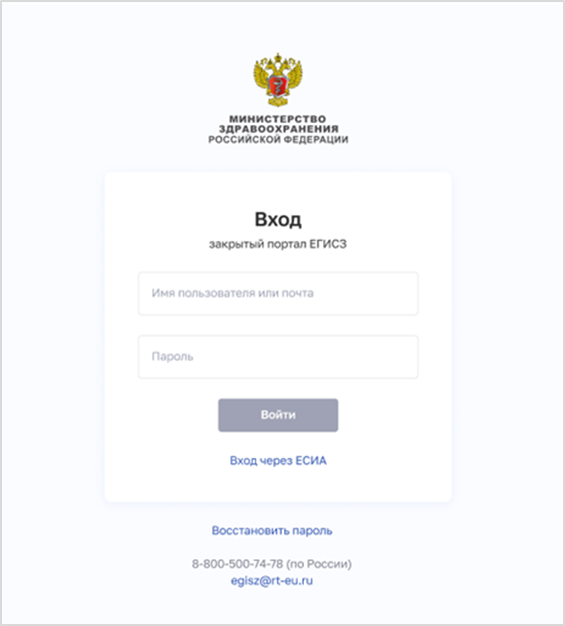 Рисунок 1 – Страница авторизации ИАДля предоставления доступа в ФРМР через ИА необходимо зарегистрироваться на ЕПГУ по адресу https://www.gosuslugi.ru/ и подтвердить учетную запись до 3-го уровня. Инструкция по подтверждению учетной записи на ЕПГУ размещена по адресу https://www.gosuslugi.ru/help/faq/c-1/1 Затем следует направить заявку в формате файла Microsoft Word или Excel и ее сканированную копию в формате файла PDF или JPG 
с подписью уполномоченного лица и печатью организации/ИП (при наличии печати у организации/ИП) в СТП ЕГИСЗ на адрес электронной почты egisz@rt-eu.ru (форма заявки приведена в Приложении 1). Заявка должна содержать следующую информацию:СНИЛС;фамилия;имя;отчество (при наличии);адрес электронной почты;субъект РФ;полное наименование организации;ИНН организации;наименование роли, которую необходимо присвоить пользователю.Описание прав и ролей пользователей ФРМО приведено в Приложении 1 
к настоящему руководству пользователя.Форма заявки на прекращение доступа в Подсистему приведена в Приложении 3 
к настоящему руководству пользователя.На странице авторизации ИА необходимо ввести логин (СНИЛС) и пароль пользователя (пароль соответствует паролю, используемому на ЕПГУ) и нажать на кнопку «Войти». Произойдет переход на стартовую страницу.Для перехода в Подсистему в верхнем (главном) меню необходимо нажать на кнопку «ФРМР» (Рисунок 2).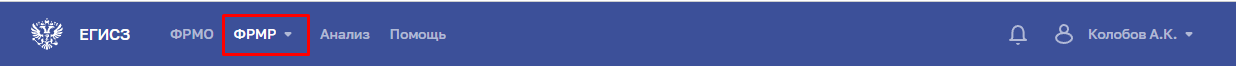 Рисунок 2 – Вход в ФРМР через верхнее (главное) менюДалее произойдет переход на главную страницу регистра (Рисунок 3).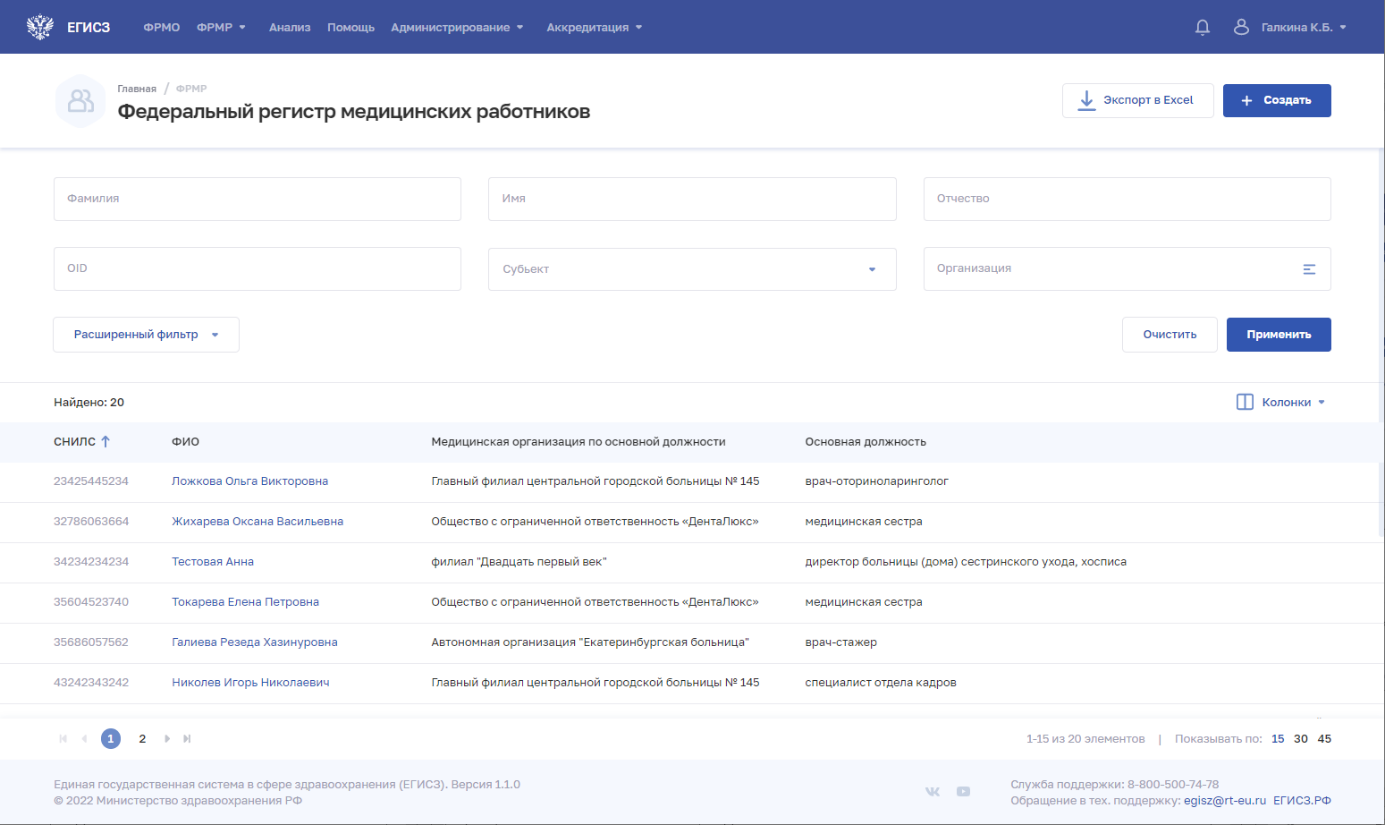 Рисунок 3 – Главная страница регистраВыход из ПодсистемыДля корректного выхода из Подсистемы необходимо нажать на кнопку с ФИО пользователя в правом верхнем углу, затем в выпадающем списке выбрать кнопку ; будет осуществлен выход из Подсистемы.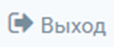 Порядок проверки работоспособности ПодсистемыПрограммное обеспечение работоспособно, если в результате действий пользователя, изложенных в разделе 3.2 «Вход в Подсистему», загрузилась страница главного окна Подсистемы без выдачи пользователю сообщения об ошибке.ОПИСАНИЕ ОПЕРАЦИЙРабота с регистром медицинских и фармацевтических работниковРабота со списком медицинских и фармацевтических работниковПросмотр спискаНа главной странице ФРМР осуществляется просмотр списка медицинских и фармацевтических работников (Рисунок 4). Для перехода к регистру в главном меню выберите «ФРМР» → «Федеральный регистр медицинских работников».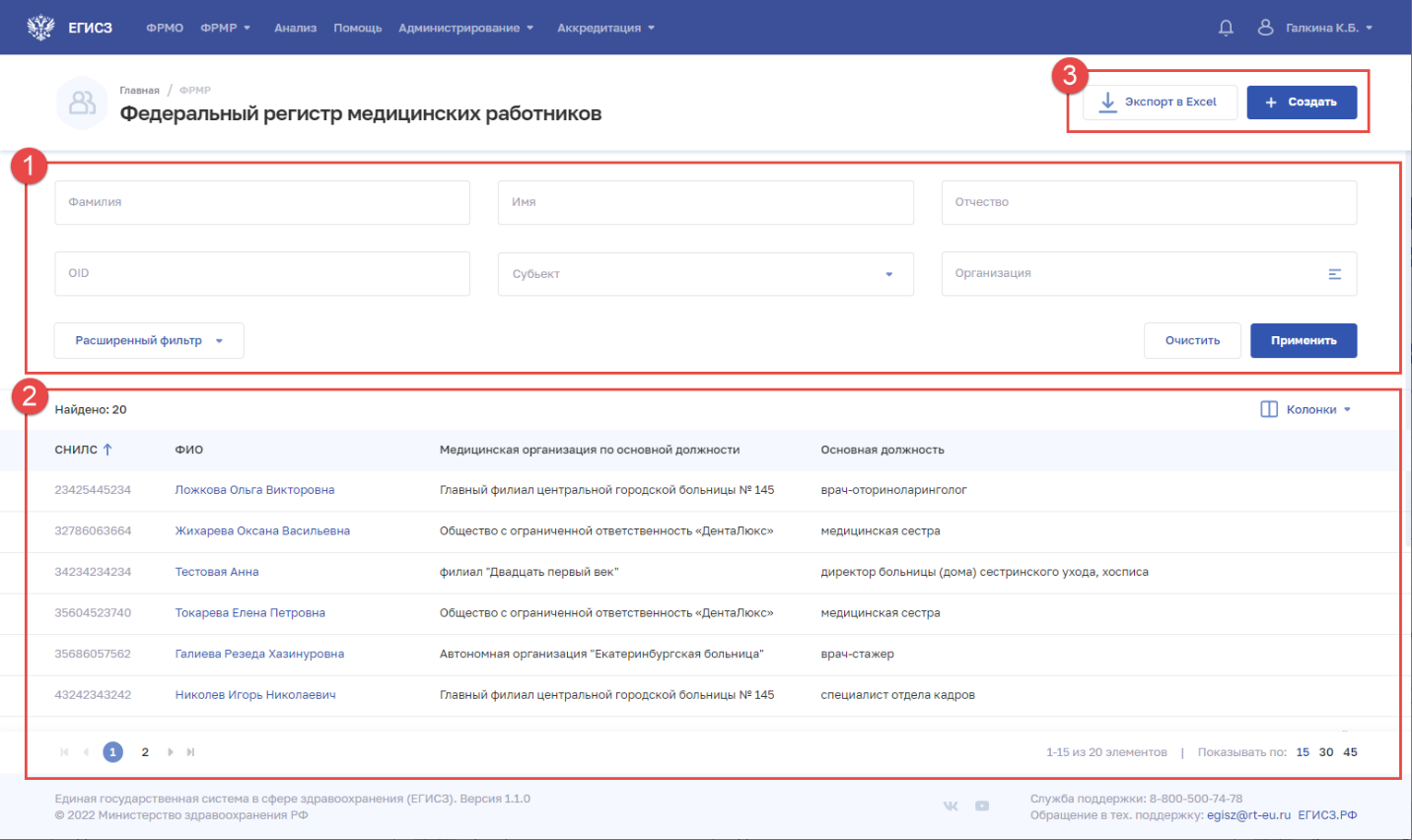 Рисунок 4 – Просмотр списка медицинских и фармацевтических работниковСтраница содержит элементы:область фильтрации списка (1). Возможен быстрый или расширенный поиск по заданным параметрам (см. п. 4.1.1.3 настоящего документа);таблица со списком медицинских работников (2). В таблице доступна настройка отображаемых столбцов, а также сортировка списка по возрастанию или убыванию параметров в выбранном столбце (см. п. 4.1.1.2 настоящего документа). Таблица содержит столбцы:«СНИЛС»,«ФИО»,«Дата рождения»,«Возраст»,«Пол»,«Медицинская организация по основной должности»,«Основная должность»;кнопки управления (3):«Создать» (см. п. 4.1.3 настоящего документа).Настройка отображения спискаПеречень отображаемых колонок в таблице можно настроить. Для этого необходимо нажать кнопку «Колонки» и выбрать требуемые параметры из списка (Рисунок 5). Для выбора доступны колонки:«Дата рождения»;«Возраст»;«Пол»;«Медицинская организация по основной должности»;«Основная должность».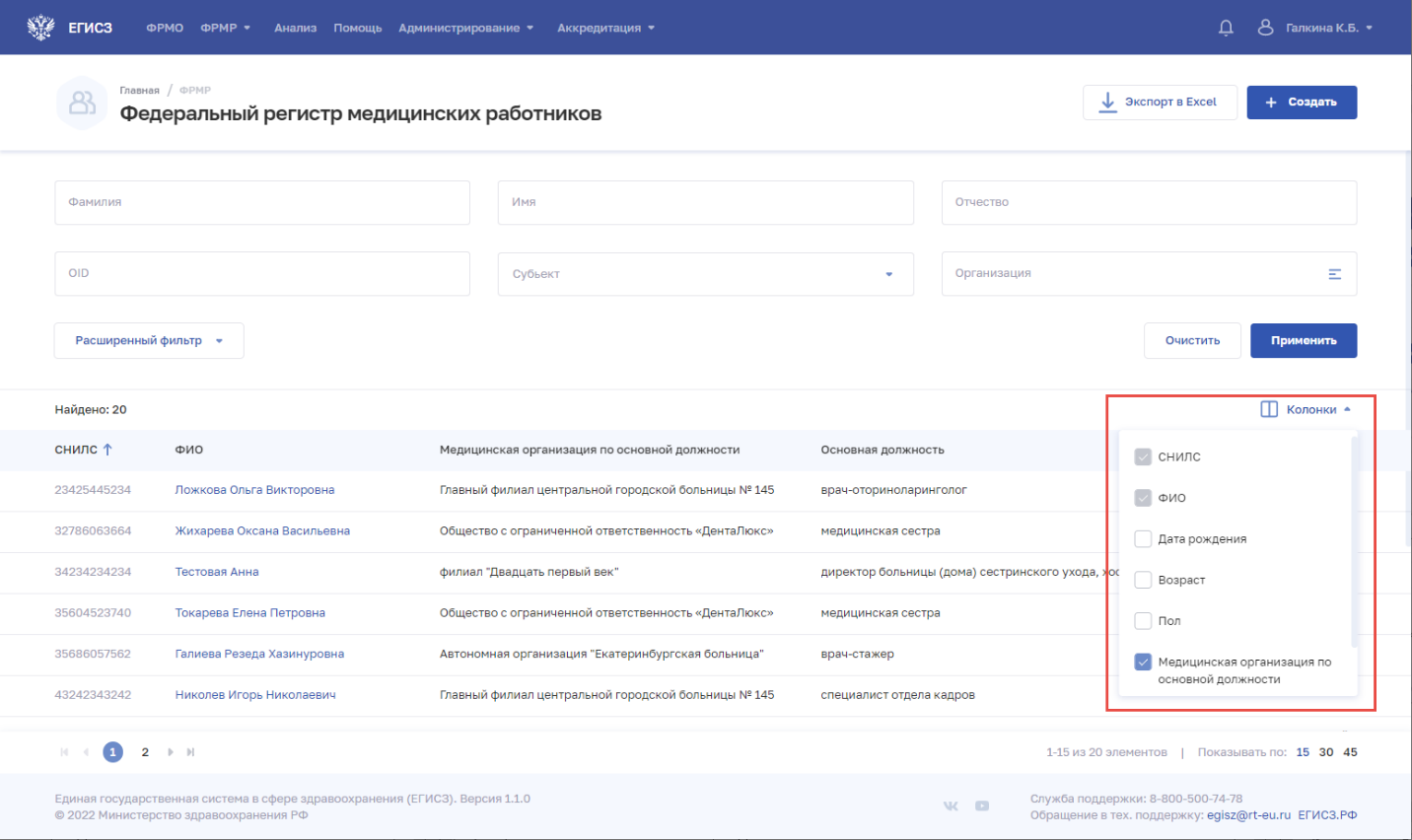 Рисунок 5 – Настройка отображения колонок в спискеСписок можно отсортировать по возрастанию или убыванию значений в выбранной колонке. Для выбора колонки нажмите на нее. Отобразится значок: для сортировки по возрастанию;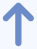  для сортировки по убыванию.Для списка доступна нумерация страниц результатов поиска и фильтрации (Рисунок 6, 1). Возможно переключение между страницами, а также переход на первую или последнюю страницу списка. Количество отображаемых на странице записей можно изменить в настройках пагинации (Рисунок 6, 2). Доступны значения: 15, 30, 45 записей на странице.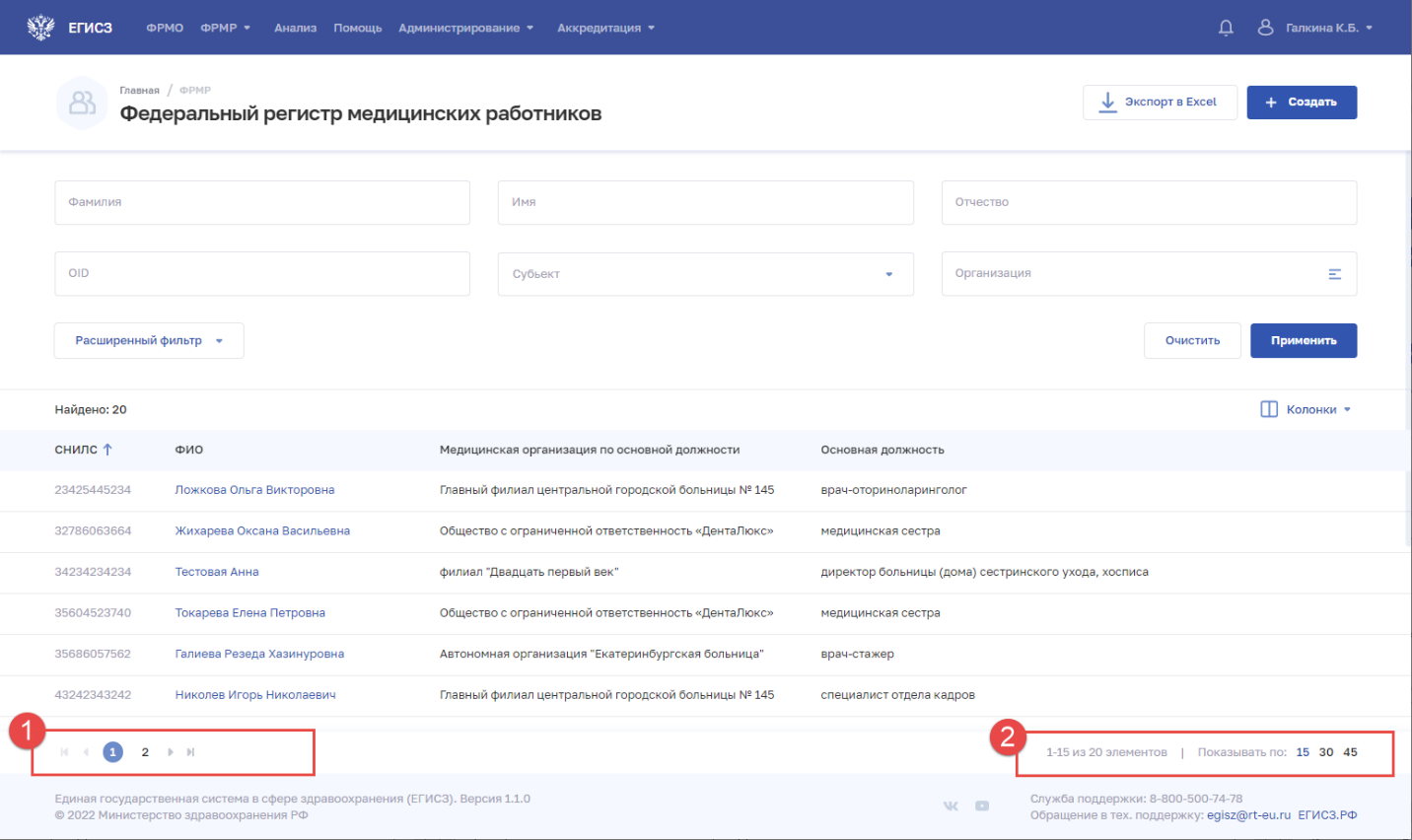 Рисунок 6 – Настройка отображения количества записейФильтрация списка медицинских и фармацевтических работниковВ Подсистеме существует возможность гибко настроить отображение списка медицинских и фармацевтических работников и найти определенную карточку работника. Доступны варианты фильтрации: быстрый фильтр по ключевым параметрам и расширенный фильтр. Перечень полей, по которым осуществляется поиск, представлен в таблице (Таблица 1). В полях с текстовым и числовым форматом ввода поиск осуществляется при вводе трех символов и более. Для фильтрации списка:Введите параметры поиска и нажмите кнопку «Применить». Для открытия полного списка полей фильтрации нажмите кнопку «Расширенный фильтр».Отфильтрованный список будет отображен в нижней части страницы. Для сброса фильтров нажмите на кнопку «Очистить». В списке будут отображены все записи о медицинских работниках, которые зарегистрированы в ФРМР.Таблица 1 – Поля фильтрации спискаРабота с карточкой работникаПросмотр карточкиДля открытия карточки работника:Перейдите в ФРМР.При необходимости отфильтруйте список (см. п. 4.1.1.3 настоящего документа).Нажмите на ФИО выбранного пользователя. Откроется карточка работника (Рисунок 7).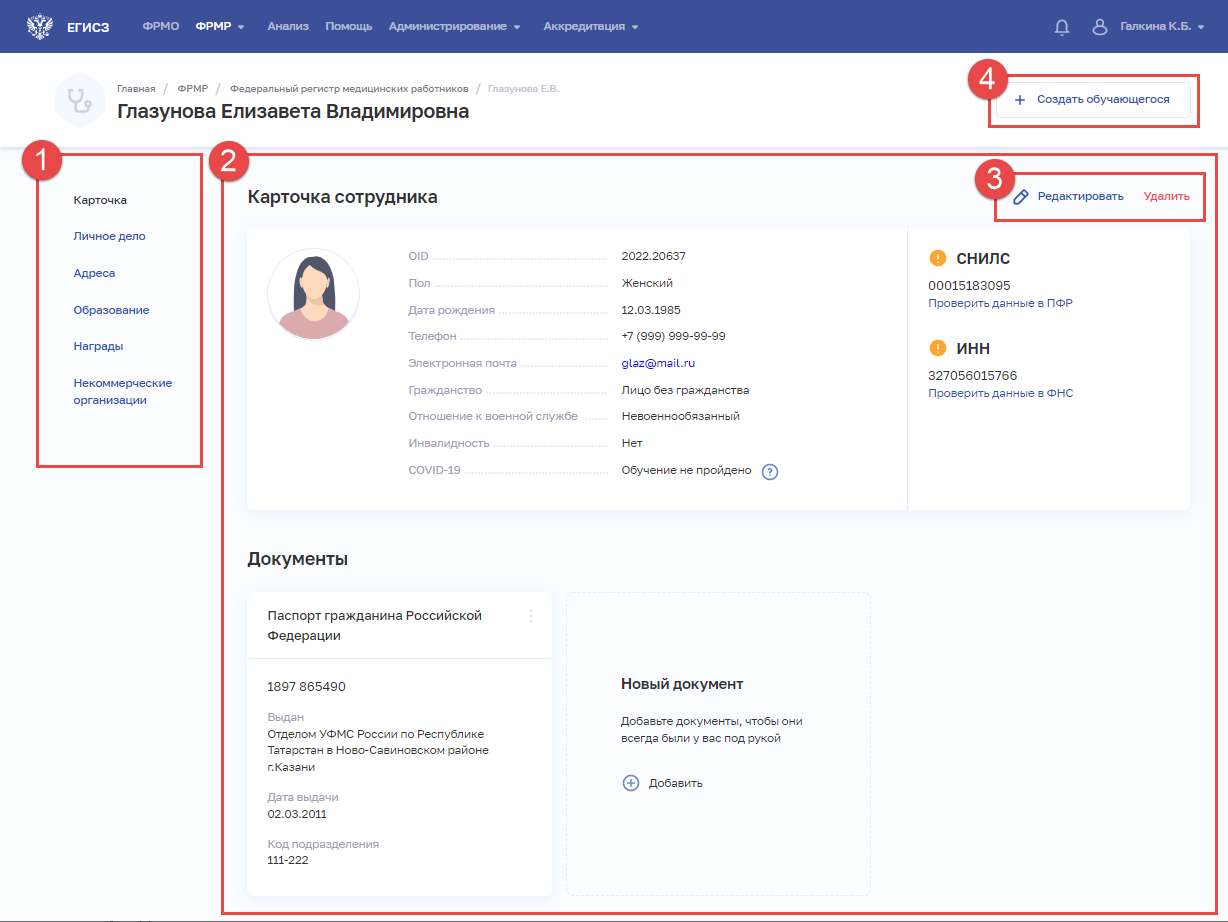 Рисунок 7 – Карточка работникаКарточка работника содержит элементы:Список разделов карточки работника (1):«Карточка». Личные данные и документы работника.«Личное дело». Сведения о трудовой деятельности работника.«Адреса». Адреса регистрации и проживания работника.«Образование». Сведения об образовании работника.«Награды». Список полученных работником наград.«Некоммерческие организации». Сведения об участии работника в некоммерческих организациях.Область данных выбранного раздела карточки работника (2).Кнопки управления данными выбранного раздела (3):«Редактировать»;«Удалить».Кнопка «Создать обучающегося» (4) для (см. п. 4.2.3 настоящего документа). Редактирование карточки работникаДля редактирования карточки работника:Перейдите в ФРМР.При необходимости отфильтруйте список (см. п. 4.1.1.3 настоящего документа).Нажмите на ФИО выбранного пользователя. Откроется карточка работника.Нажмите кнопку «Редактировать».Отредактируйте информацию о работнике в нужном разделе.Нажмите кнопку «Сохранить и подписать» и выберите способ сохранения (с использованием УКЭП или без УКЭП).Подробнее о полях, доступных для редактирования в карточке работника, см. в п. 4.1.3 настоящего документа.Добавление работника в ФРМРДанный раздел содержит следующие пункты:описание процесса ввода персональных данных работника 
(см. п. 4.1.3.1 настоящего документа);описание процесса ввода данных о документах работника 
(см. п. 4.1.3.2);описание процесса ввода сведений о трудоустройстве (личное дело) работника (см. п. 4.1.3.2.2 настоящего документа);описание процесса ввода сведений об адресах работника 
(см. п. 4.1.3.4 настоящего документа);описание процесса ввода сведений об образовании работника 
(см. п. 4.1.3.5 настоящего документа);описание процесса ввода сведений о наградах работника (см. п. 4.1.3.6 настоящего документа);описание процесса ввода сведений о членстве работника в профессиональных некоммерческих организациях (см. п. 4.1.3.7 настоящего документа).Ввод личных данных работникаДля добавления записи о работнике в ФРМР:Перейдите в ФРМР.Нажмите кнопку «Создать» на главной странице регистра (см. Рисунок 4).Откроется форма «Новый сотрудник» (Рисунок 8). 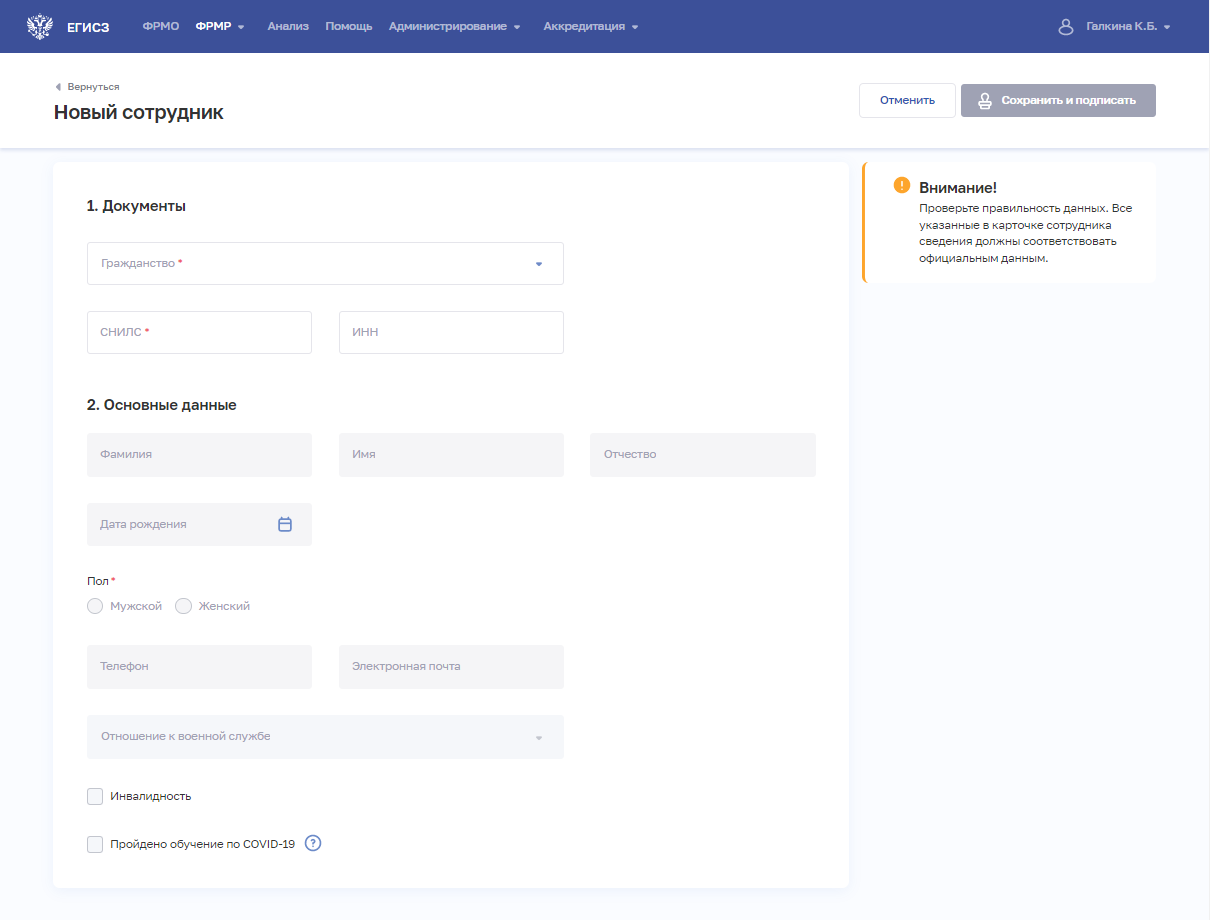 Рисунок 8 – Форма ввода «Новый сотрудник»На форме заполните все необходимые поля в блоках (поля, обязательные для заполнения, отмечены звездочкой):«Документы». Набор полей зависит от выбранного значения в списке «Гражданство».«Основные данные».Описание полей представлено в таблице (Таблица 2).Введите обязательные данные о документах работника. Нажмите кнопку «Сохранить и подписать» и выберите способ сохранения 
(с использованием УКЭП или без УКЭП). Сохраненные данные будут отображены в карточке работника в разделе «Карточка». Если введенные данные работника уже зарегистрированы в Подсистеме, значит работник с такими данными уже присутствует в регистре. Будет показано сообщение об ошибке (Рисунок 9, Рисунок 10). 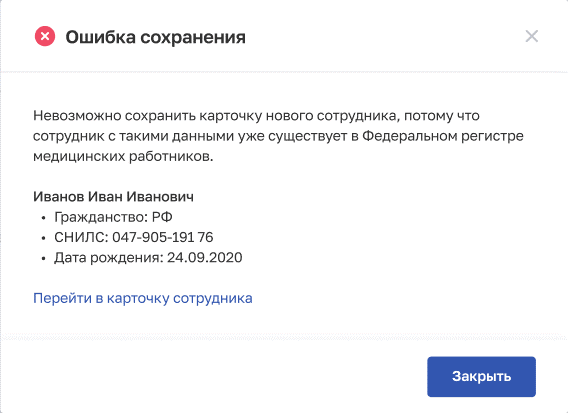 Рисунок 9 – СНИЛС уже зарегистрирован в системе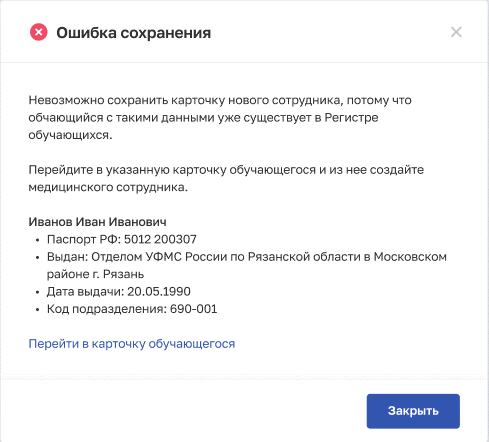 Рисунок 10 – Документ с таким номером уже зарегистрирован в системеПосле сохранения карточки работника становится доступна функция проверки данных во внешних системах (АИС ПФР, ИС ФНС). Пользователю будут доступны для заполнения остальные разделы:«Документы» в разделе «Карточка». Сведения о документах работника 
(см. п. 4.1.3.2 настоящего документа).«Личное дело». Сведения о трудоустройстве (личное дело) работника 
(см. п. 4.1.3.2.2 настоящего документа).«Адреса». Сведения об адресах работника (см. п. 4.1.3.4 настоящего документа).«Образование». Сведения об образовании работника (см. п. 4.1.3.5 настоящего документа).«Награды». Сведения о наградах работника (см. п.4.1.3.6 настоящего документа).«Некоммерческие организации». Сведения о членстве работника в профессиональных некоммерческих организациях (см. п. 4.1.3.7 настоящего документа).Таблица 2 – Описание полей для ввода персональных данных сотрудникаПроверка данных работника во внешних системахДля проверки данных работника во внешних системах:Перейдите в ФРМР.Откройте карточку работника.Нажмите кнопку «Проверить данные в ПФР» или «Проверить данные в ФНС» для запуска проверки во внешней системе.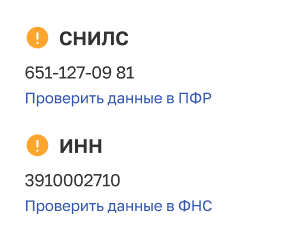 Рисунок 11 – Проверить данныеНа время проверки параметров отображается соответствующий статус и дата начала проверки (Рисунок 12). Вы можете изменить данные, но в этом случае проверка будет прервана.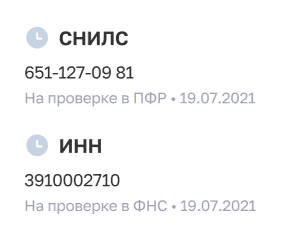 Рисунок 12 – Проверка введенного значения СНИЛС и ИННВ результате проверки будет отображено сообщение:«Проверка не пройдена»: если введенные данные о работнике не совпадают с данными, зарегистрированными во внешней системе.«Не найдены данные»: если номер документа введен некорректно или еще не зарегистрирован во внешней системе.«Проверка пройдена»: успешное завершение проверки.Ввод данных о документах работникаДобавление документа работникаДля вывода данных о документе сотрудника:В карточке работника выберите раздел «Карточка» (см. Рисунок 7).В блоке «Документы» нажмите кнопку «Добавить» (Рисунок 13).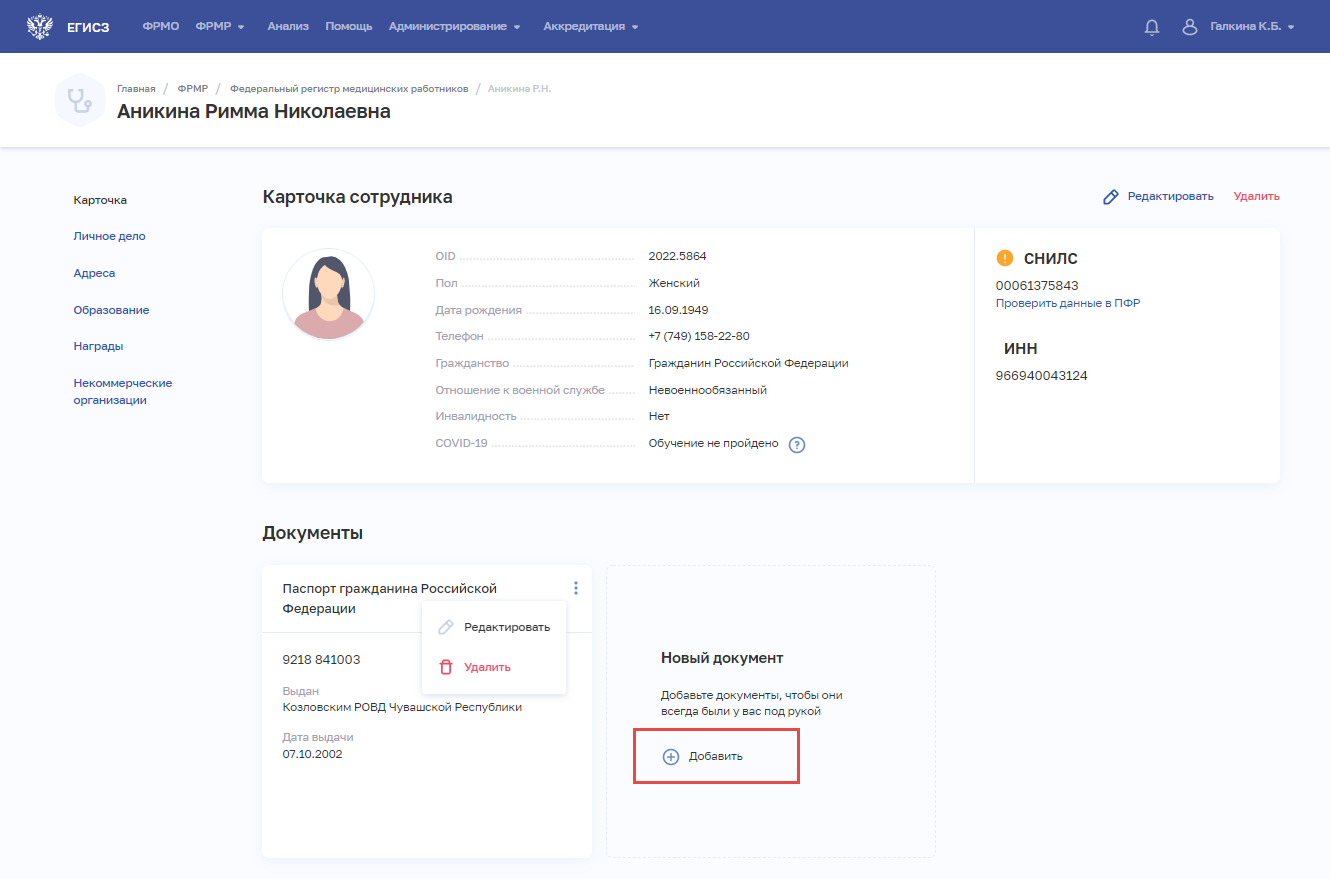 Рисунок 13 – Карточка работника. Добавление документаОткроется окно «Новый документ» (Рисунок 14).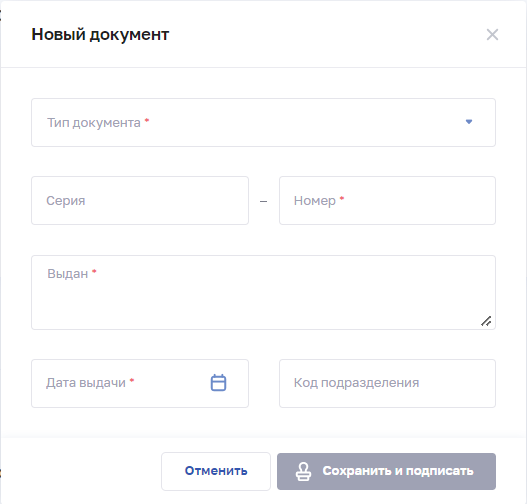 Рисунок 14 – Новый документВ окне заполните все необходимые поля (поля, обязательные для заполнения, отмечены звездочкой). Описание полей представлено в таблице (Таблица 3).Нажмите кнопку «Сохранить и подписать» и выберите способ сохранения 
(с использованием УКЭП или без УКЭП).Таблица 3 – Описание полей для ввода данный о документе работникаРедактирование документа работникаДля редактирования записи о документе:В блоке «Документы» в блоке с нужной записью нажмите кнопку  
и выберите команду «Редактировать». 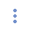 Внесите изменения в открывшей форме «Редактирование документа».Нажмите кнопку «Сохранить и подписать» и выберите способ сохранения 
(с использованием УКЭП или без УКЭП).Удаление документа медицинского работникаДля удаления записи о документе:В блоке «Документы» в блоке с нужной записью нажмите кнопку 
и выберите команду «Удалить». Подтвердите удаление и выберите способ сохранения (с использованием УКЭП или без УКЭП).Ввод данных о трудоустройстве (личное дело) работникаПросмотр списка записей личного делаУправление записями о трудоустройстве работника производится в разделе «Личное дело» карточки работника (Рисунок 15).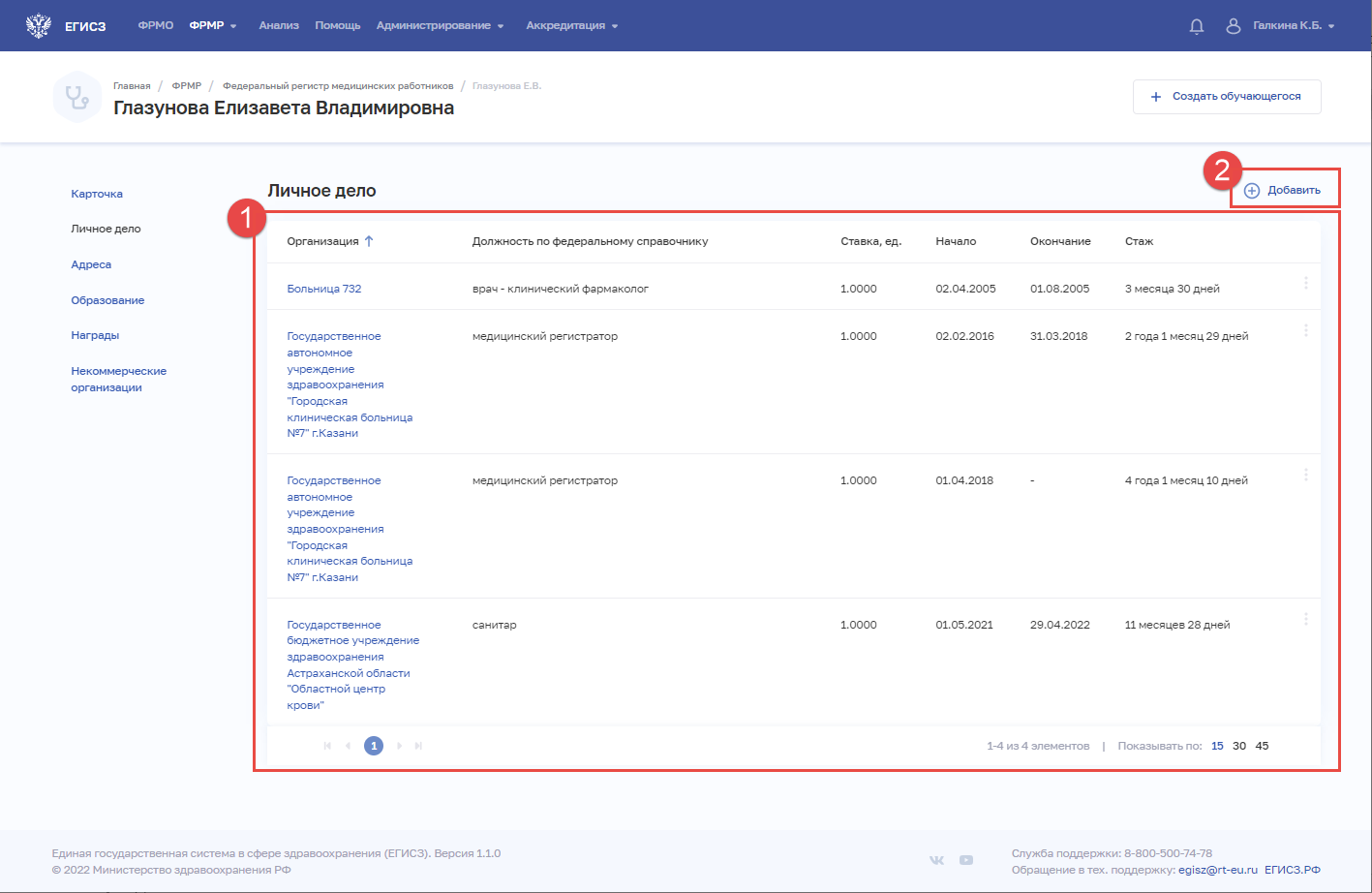 Рисунок 15 – Раздел «Личное дело»Страница содержит элементы:таблица со списком записей личного дела работника (1). В таблице доступна сортировка списка по возрастанию или убыванию параметров в выбранном столбце. При нажатии на строку открывается запись личного дела (см. п. 4.1.3.3.3 настоящего документа). Таблица содержит столбцы:«Организация». По нажатию на наименование открывается карточка медицинской организации в ФРМО (если у пользователя есть права на доступ в ФРМО),«Должность по федеральному справочнику»,«Ставка, ед.»,«Начало»,«Окончание»,«Стаж»,кнопка  для выбора действия с записью:«Редактировать» (см. п. 4.1.3.3.4 настоящего документа);кнопка «Добавить» (2) для сознания новой записи (см. п. 4.1.3.3.2 настоящего документа).Добавление записи о трудоустройстве работникаДля добавления записи о трудоустройстве (личное дело):В разделе «Личное дело» нажмите кнопку «Добавить». Откроется форма «Новая запись личного дела» (Рисунок 16).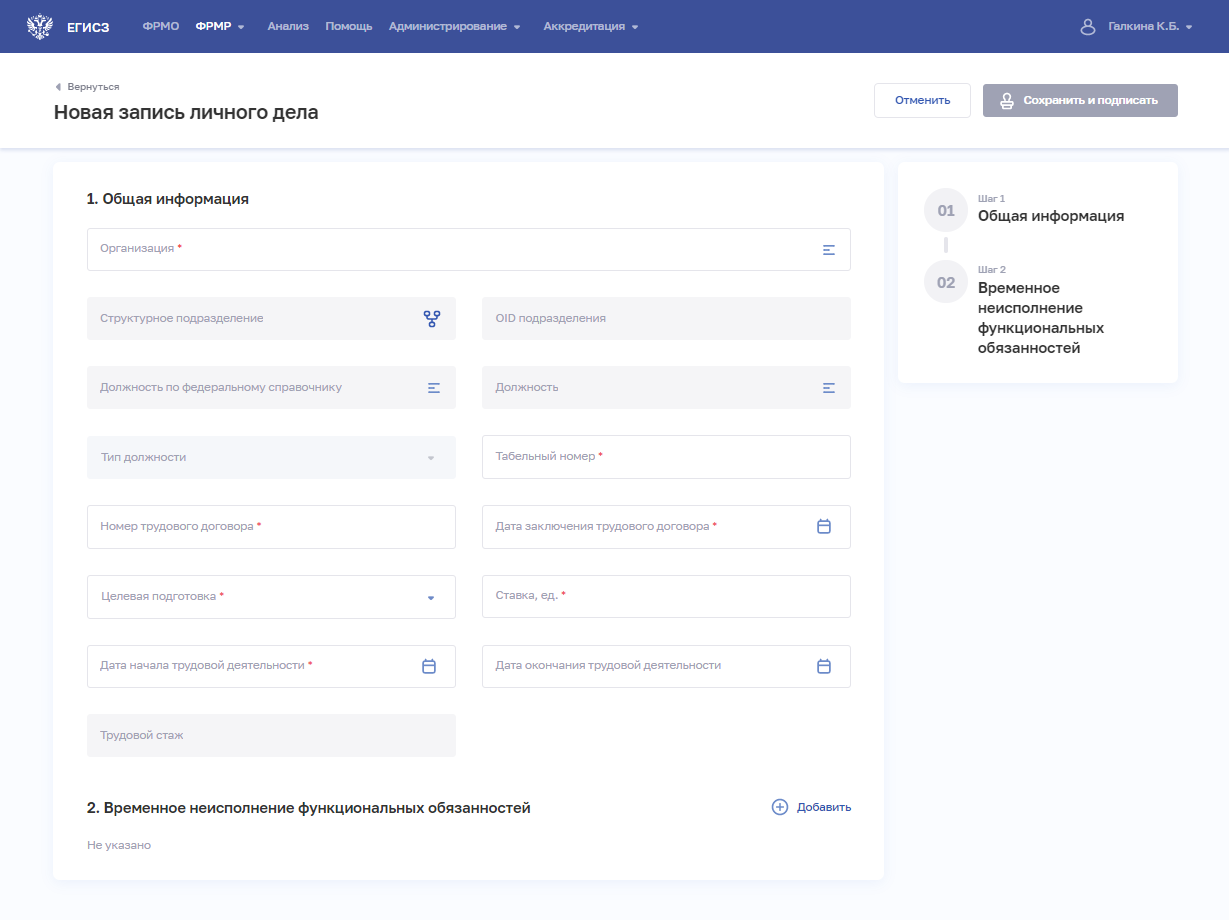 Рисунок 16 – Новая запись личного делаНа форме заполните все необходимые поля в блоках (поля, обязательные для заполнения, отмечены звездочкой):«Общая информация».«Временное неисполнение функциональных обязанностей».Описание полей представлено в таблице (Таблица 4).Если для работника необходимо задать период временного неисполнения функциональных обязанностей, в блоке «Временное неисполнение функциональных обязанностей» нажмите «Добавить». Откроется окно «Новая запись о временном неисполнении» (Рисунок 17).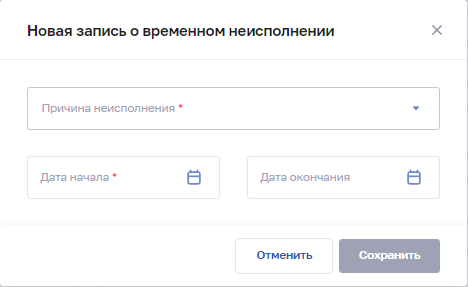 Рисунок 17 – Новая запись о временном неисполненииВ окне заполните поля (поля, обязательные для заполнения, отмечены звездочкой). Описание полей представлено в таблице (Таблица 4).Нажмите кнопку «Сохранить». Окно закроется, произойдет возврат на форму «Новая запись личного дела».После заполнения данных в меню справа напротив соответствующего блока появляется символ , который означает готовность блока.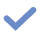 Нажмите кнопку «Сохранить и подписать» и выберите способ сохранения (с использованием УКЭП или без УКЭП).Таблица 4 – Описание сведений, вводимых в личное дело сотрудникаПросмотр записи о трудоустройствеДля просмотра записи личного дела (Рисунок 18) выберите в таблице нужную запись.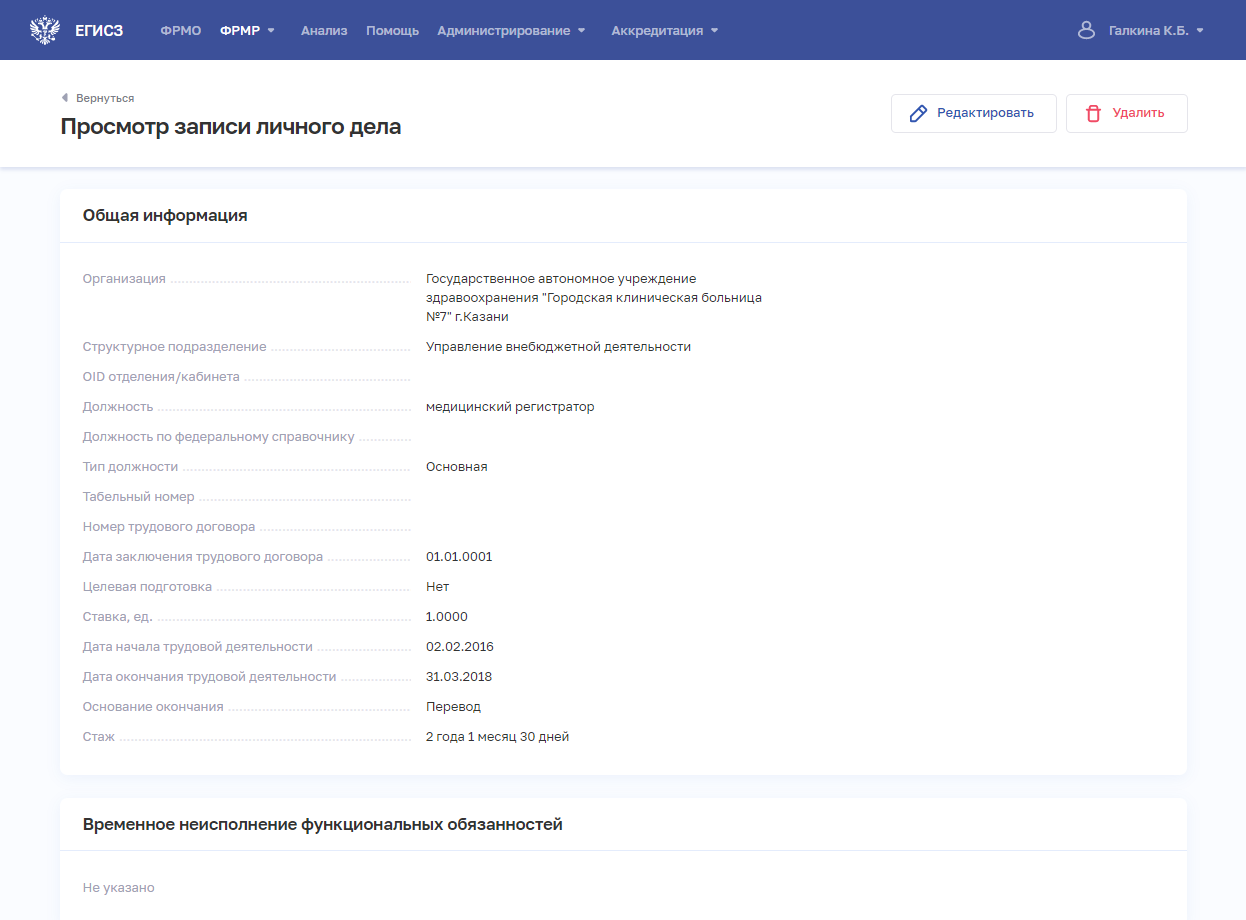 Рисунок 18 – Просмотр записи личного делаСтраница содержит всю заданную информацию о записи личного дела.Редактирование записи о трудоустройствеДля редактирования записи личного дела:Откройте запись для редактирования одним из способов:В таблице в строке с нужной записью нажмите кнопку  и выберите команду «Редактировать». В таблице нажмите на нужную запись. В открывшейся форме нажмите кнопку «Редактировать».Внесите изменения в открывшей форме «Редактирование записи личного дела».Нажмите кнопку «Сохранить и подписать» и выберите способ сохранения (с использованием УКЭП или без УКЭП).Ввод данных об адресах работникаПросмотр списка адресов работникаДля работника могут быть заданы адрес постоянной регистрации и адрес фактического проживания. Управление записями об адресах работника производится в разделе «Адреса» карточки работника (Рисунок 19).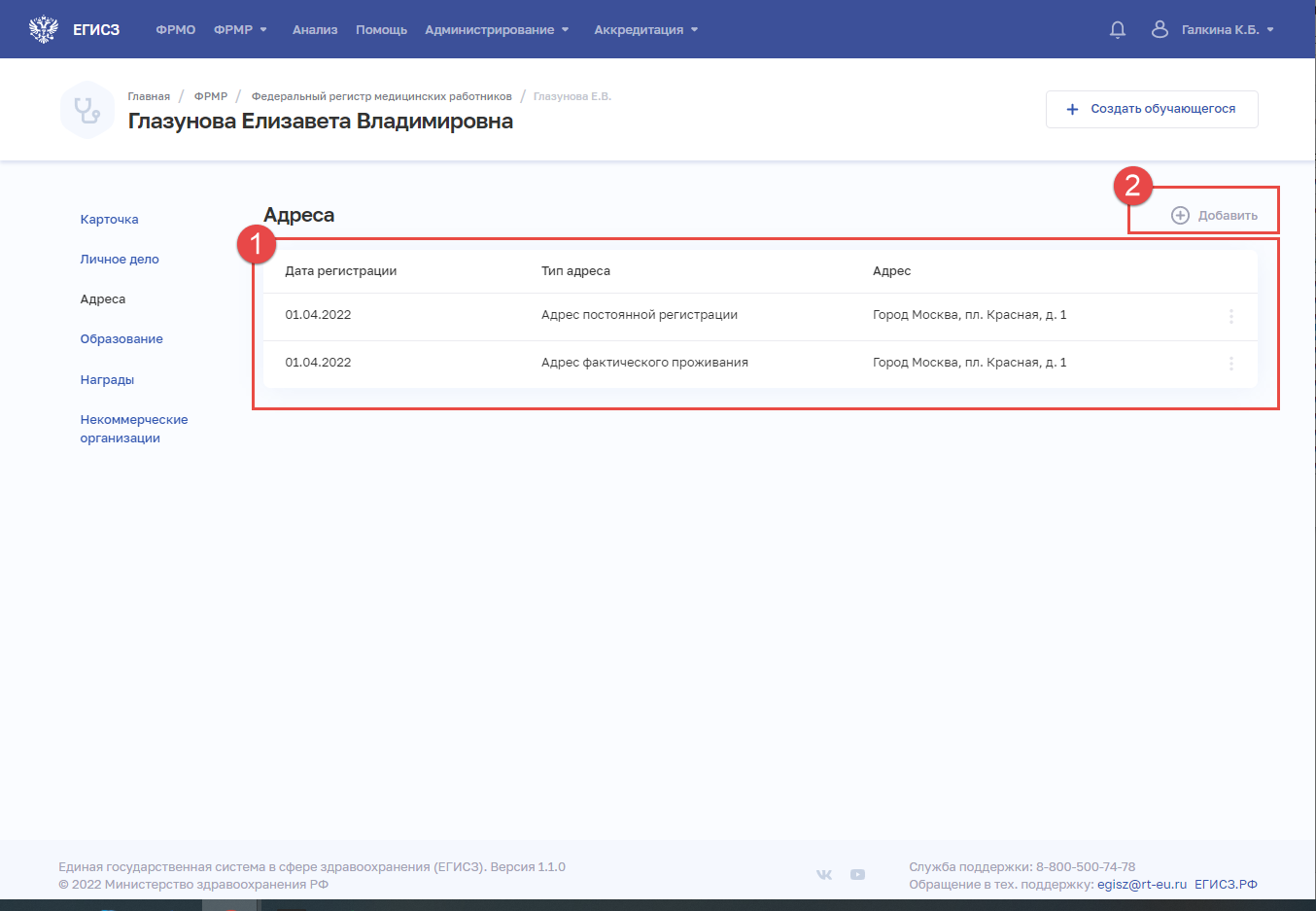 Рисунок 19 – Раздел «Адреса»Страница содержит элементы:таблица с данными адреса постоянной регистрации и адреса фактического проживания работника (1). Таблица содержит столбцы:«Дата регистрации».«Тип адреса».«Адрес».кнопка  для выбора действия с записью:«Редактировать» (см. п. 4.1.3.4.3 настоящего документа). «Удалить» (см. п. 4.1.3.4.4 настоящего документа). кнопка «Добавить» (2) для сознания новой записи (см. п. 4.1.3.4.2 настоящего документа). Кнопка активна, если не заданы адрес постоянной регистрации и адрес фактического проживания. Если оба адреса заданы, кнопка неактивна. Добавление адреса работникаДля добавления записи об адресах работника:В разделе «Адреса» нажмите кнопку «Добавить». Откроется форма «Новый адрес» (Рисунок 20).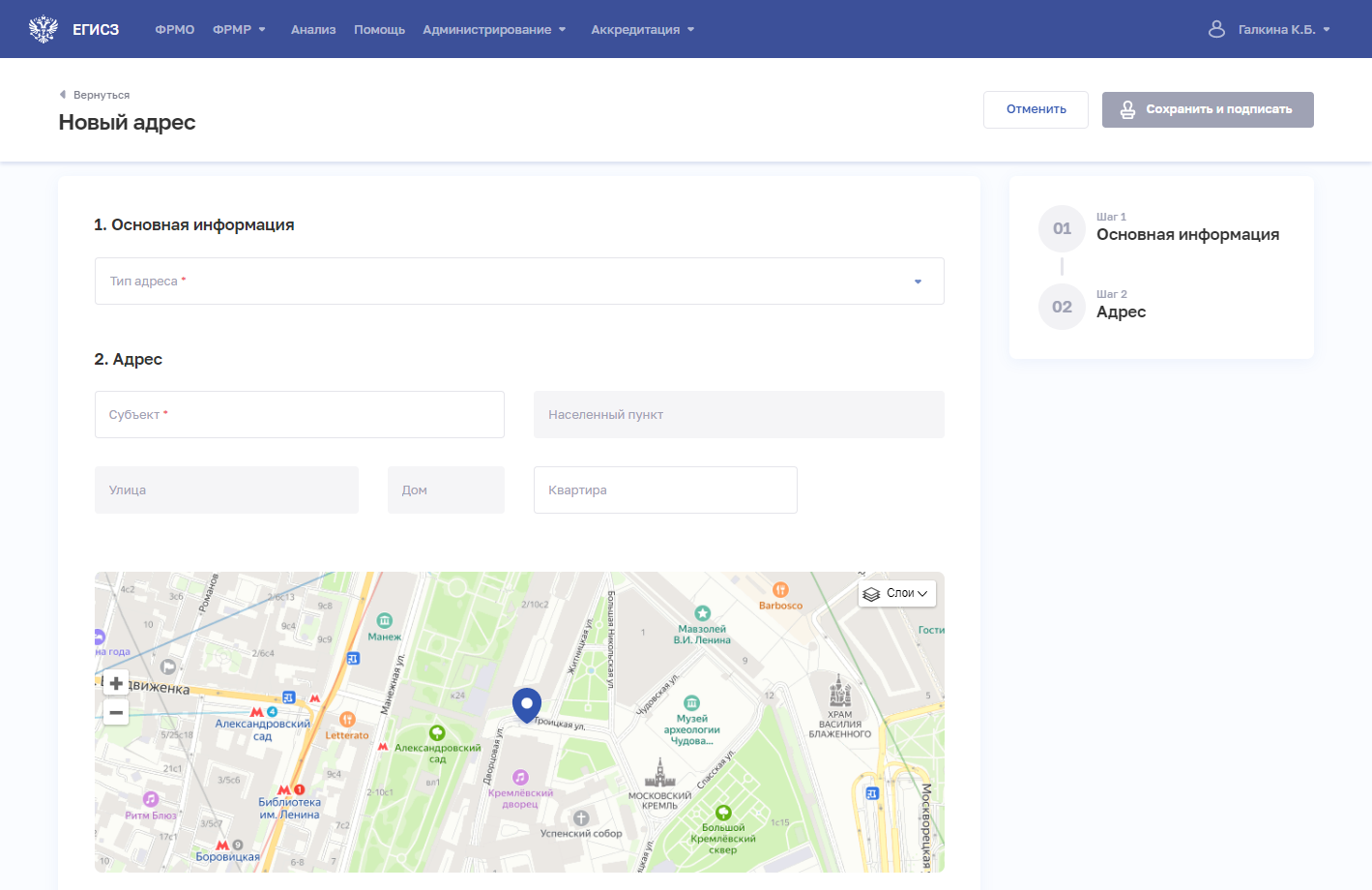 Рисунок 20 – Новый адресНа форме заполните все необходимые поля в блоках (поля, обязательные для заполнения, отмечены звездочкой):«Основная информация».«Адрес».Описание полей представлено в таблице (Таблица 5).После заполнения данных в меню справа напротив соответствующего блока появляется символ , который означает готовность блока.Нажмите кнопку «Сохранить и подписать» и выберите способ сохранения (с использованием УКЭП или без УКЭП).Таблица 5 – Описание сведений об адресе работникаРедактирование адреса работникаДля редактирования записи об адресе:В таблице в строке с нужной записью нажмите кнопку  и выберите команду «Редактировать». Внесите изменения в открывшей форме «Редактирование адреса».Нажмите кнопку «Сохранить и подписать» и выберите способ сохранения 
(с использованием УКЭП или без УКЭП).Удаление адреса работникаДля удаления записи об адресе:В таблице в строке с нужной записью нажмите кнопку  и выберите команду «Удалить». Подтвердите удаление и выберите способ сохранения (с использованием УКЭП или без УКЭП).Ввод данных об образовании работникаЗаполнение данных об образовании работника производится в разделе «Образование» (Рисунок 21). Раздел «Образование» содержит следующие блоки:«Среднее (общее) образование» (см. п. 4.1.3.5.1 настоящего документа);«Профессиональное образование» (см. п. 4.1.3.5.1.3 настоящего документа);«Послевузовское образование» (см. п. 4.1.3.5.2.3 настоящего документа);«Дополнительное профессиональное образование» (см. п. 4.1.3.5.3.3 настоящего документа);«Сведения с портала НМФО: пятилетние циклы» (данные поступают из НМФО и недоступны для редактирования).«Сертификат специалиста» (см. п. 4.1.3.5.6 настоящего документа);«Свидетельство об аккредитации специалиста» (данные загружаются из ведомственной системы Минздрава России по учету аккредитации и недоступны для редактирования);«Квалификационная категория» (см. п. 4.1.3.5.8 настоящего документа).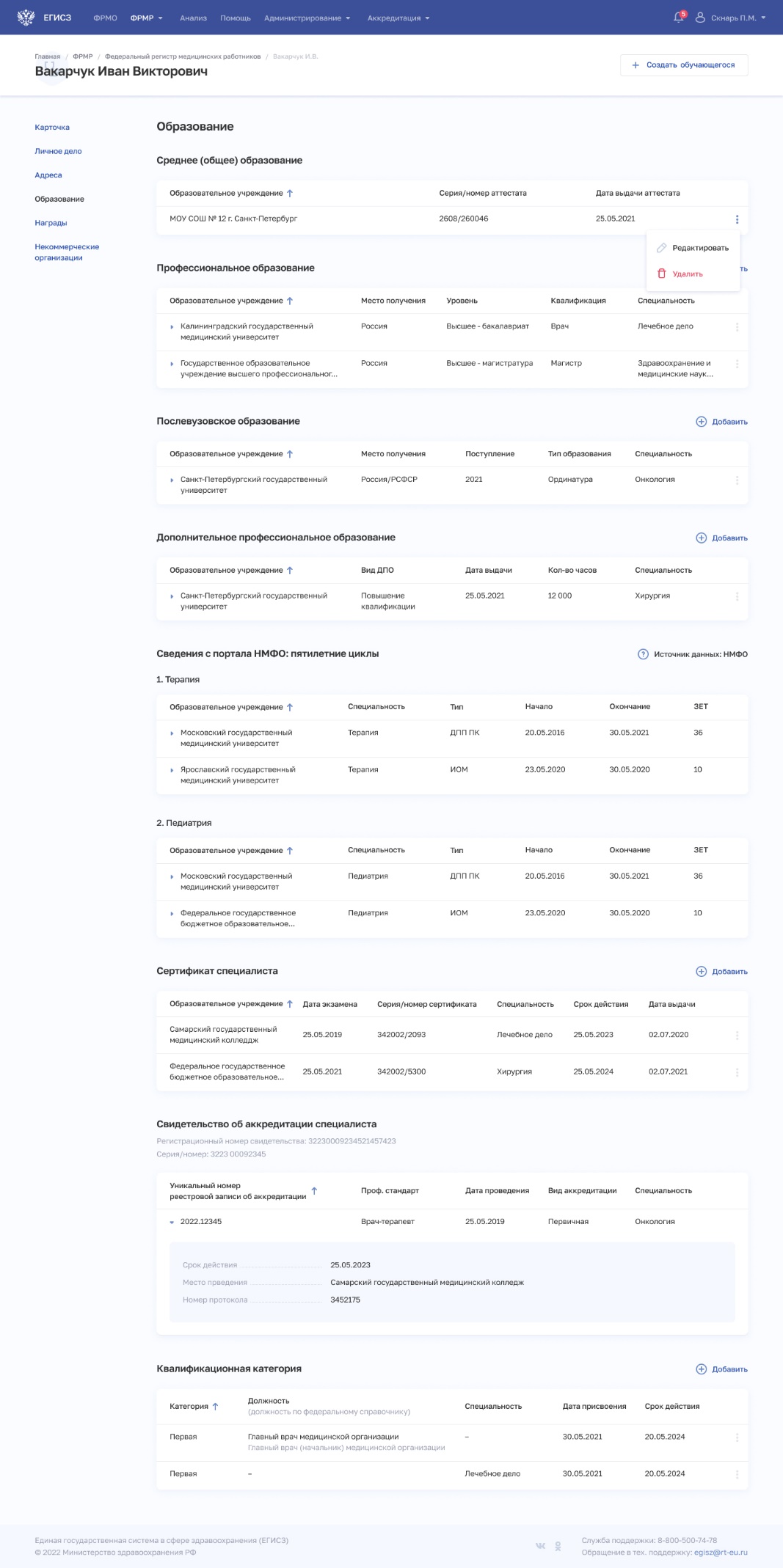 Рисунок 21 – Раздел «Образование»Среднее (общее) образованиеПросмотр сведений о среднем (общем) образованииСведения о среднем (общем) образовании содержатся в блоке «Среднее (общее) образование» раздела «Образование» (Рисунок 22, Рисунок 23).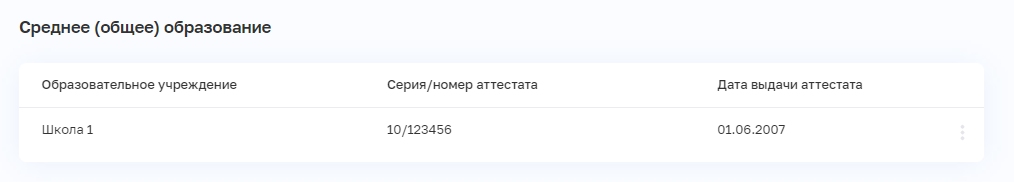 Рисунок 22 – Блок «Среднее (общее) образование» (данные заполнены)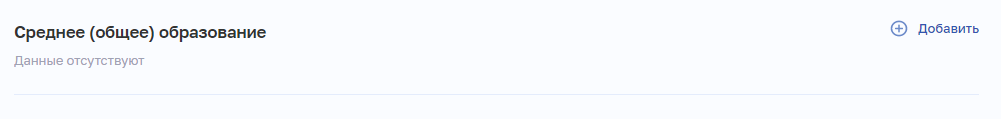 Рисунок 23 – Блок «Среднее (общее) образование» (данные не заполнены)Если данные о среднем (общем) образовании заполнены, блок содержит элементы (Рисунок 22):запись о среднем (общем) образовании медицинского работника:«Образовательное учреждение».«Серия/номер аттестата».«Дата выдачи аттестата».кнопка  для выбора действия с записью:«Редактировать» (см. п. 4.1.3.5.1.3 настоящего документа).«Удалить» (см. п. 4.1.3.5.1.4 настоящего документа). Если данные о среднем (общем) образовании не заполнены, блок содержит элементы (Рисунок 23):кнопка «Добавить» для сознания новой записи (см. п. 4.1.3.5.1.2 настоящего документа).Добавление записи о среднем (общем) образованииДля добавления записи о среднем (общем) образовании работника:Нажмите кнопку «Добавить» в блоке «Среднее (общее) образование». Откроется форма «Добавление сведений об общем образовании» (Рисунок 24).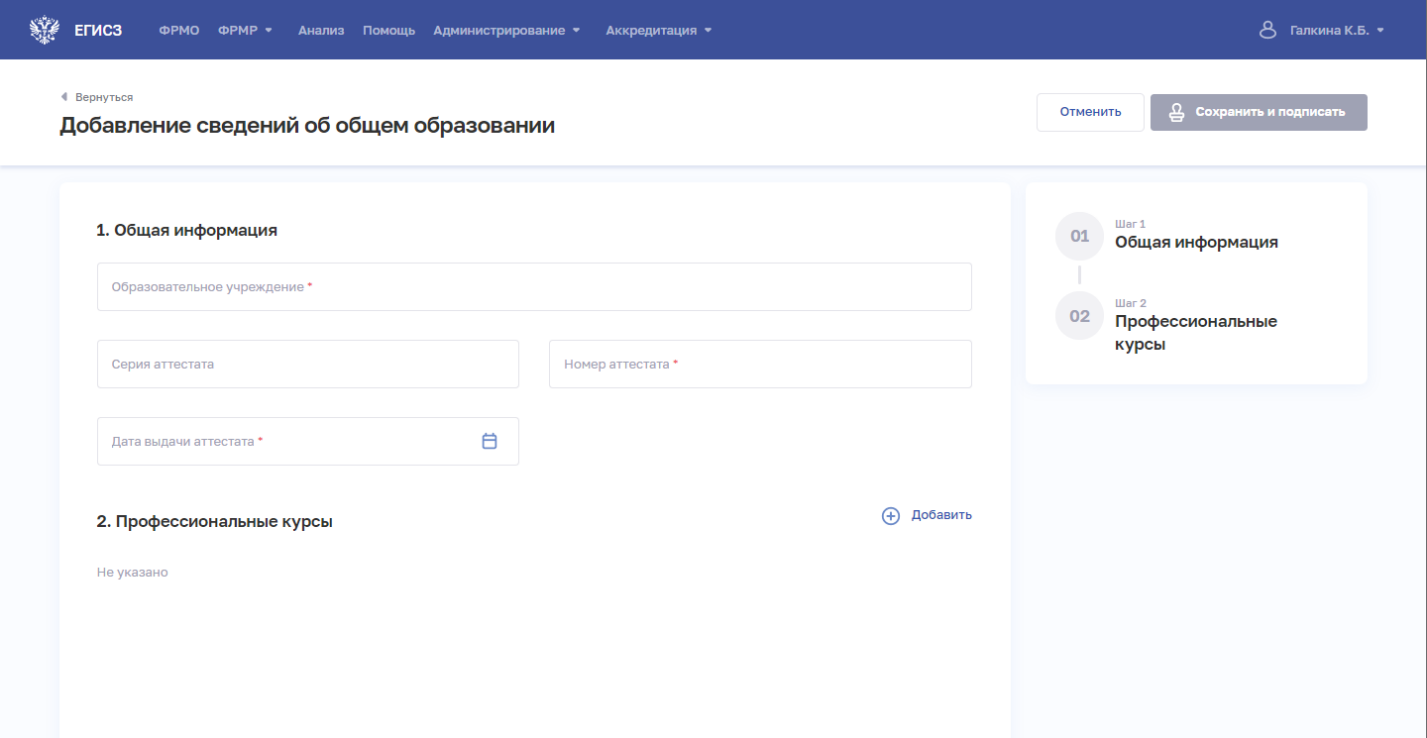 Рисунок 24 – Форма «Добавление сведений об общем образовании»На форме заполните все необходимые поля в блоках (поля, обязательные для заполнения, отмечены звездочкой):«Общая информация».«Профессиональные курсы».Описание полей представлено в таблице (Таблица 6).Если для работника необходимо задать сведения о профессиональных курсах, в блоке «Профессиональные курсы» нажмите «Добавить». Откроется окно «Новый профессиональный курс» (Рисунок 25).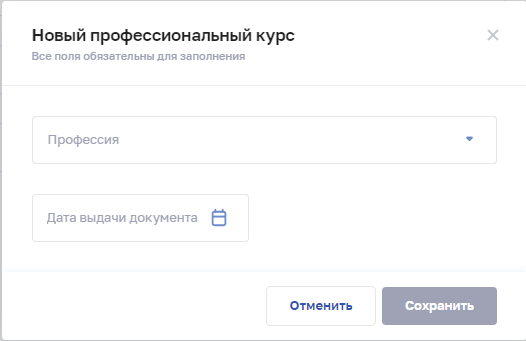 Рисунок 25 – Новый профессиональный курсВ окне заполните все поля. Описание полей представлено в таблице (Таблица 6).Нажмите кнопку «Сохранить». Окно закроется, произойдет возврат на форму «Добавление сведений об общем образовании».После заполнения данных в меню справа напротив соответствующего блока появляется символ , который означает готовность блока.Нажмите кнопку «Сохранить и подписать» и выберите способ сохранения 
(с использованием УКЭП или без УКЭП).Таблица 6 – Описание сведений, вводимых о среднем (общем) образованииРедактирование записи о среднем (общем) образованииДля редактирования записи о среднем (общем) образовании:В блоке «Среднее (общее) образование» нажмите кнопку  и выберите команду «Редактировать». Внесите изменения в открывшей форме «Редактирование сведений об общем образовании».Нажмите кнопку «Сохранить и подписать» и выберите способ сохранения 
(с использованием УКЭП или без УКЭП).Удаление записи о среднем (общем) образованииДля удаления записи о среднем (общем) образовании:В блоке «Среднее (общее) образование» нажмите кнопку  и выберите команду «Удалить». Подтвердите удаление и выберите способ сохранения (с использованием УКЭП или без УКЭП).Профессиональное образованиеПросмотр сведений о профессиональном образованииСведения о профессиональном образован содержатся в блоке «Профессиональное образование» раздела «Образование» (Рисунок 26).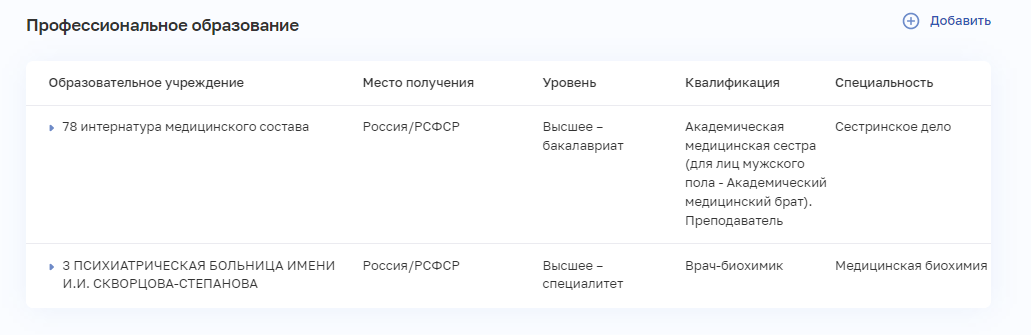 Рисунок 26 – Блок «Профессиональное образование»Блок содержит элементы:таблица с записями о профессиональном образовании медицинского работника. При нажатии на строку отображаются дополнительные данные об образовании. Таблица содержит столбцы:«Образовательное учреждение»;«Место получения»;«Уровень»;«Квалификация»;«Специальность»;кнопка «Добавить» для сознания новой записи (см. п. 4.1.3.5.2.2 настоящего документа).Добавление записи о профессиональном образованииДля добавления записи о профессиональном образовании:Нажмите кнопку «Добавить» в блоке «Профессиональное образование». Откроется форма «Добавление сведений о профессиональном образовании» (Рисунок 27).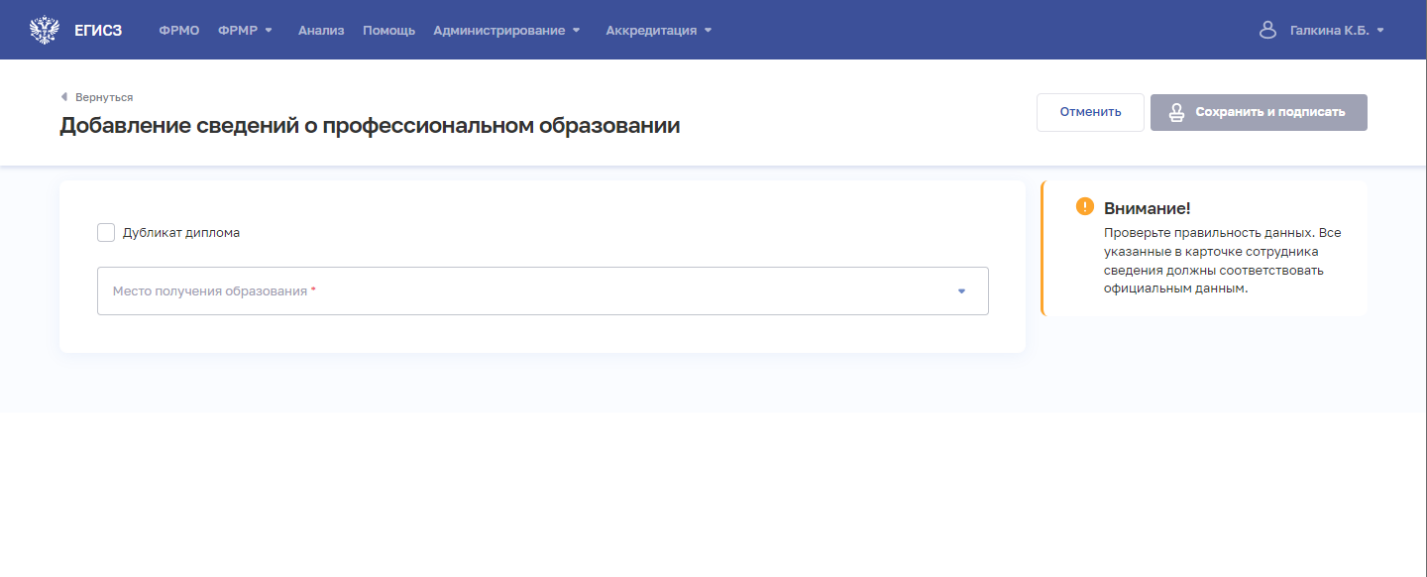 Рисунок 27 – Форма «Добавление сведений о профессиональном образовании»На форме заполните все необходимые поля (поля, обязательные для заполнения, отмечены звездочкой). При выборе значений в полях отображаются соответствующие дополнительные поля. В зависимости от выбранного места получения образования набор полей различается. Описание полей представлено ниже:«Россия/РСФСР» (Таблица 7);«Республика СССР» (Таблица 8);«Иностранное государство» (Таблица 9).Нажмите кнопку «Сохранить и подписать» и выберите способ сохранения 
(с использованием УКЭП или без УКЭП). Таблица 7 – Описание сведений о профессиональном образовании, полученном на территории РФЛогика расчета значения в поле «Срок неисполненного стажа»:Если в поле «Обязательства по целевому обучению расторгнуты» указано значение «Да», то рассчитывается стаж из блока «Личное дело» (порядок расчета стажа приведен в п.3):если рассчитываемый стаж меньше значения в поле «Срок исполнения обязательств», то выводится значение неисполненного срока, пример: «Не исполнено 572 дней (1 год (лет) 5 месяцев)»;если рассчитываемый стаж больше или равно значению в поле «Срок исполнения обязательств», то выводится значение «Не исполнено».Если в поле «Обязательства по целевому обучению расторгнуты» указано значение «Нет», то рассчитывается стаж из блока «Личное дело» (порядок расчета стажа приведен в п.3):если рассчитываемый стаж меньше значения в поле «Срок исполнения обязательств», то выводится значение оставшегося срока, пример: «Осталось исполнить 337 дней (11 месяцев)»;если рассчитываемый стаж больше или равно значению в поле «Срок исполнения обязательств», то выводится значение «Обязательства исполнены».Расчет стажа происходит по записям в блоке «Личное дело» со следующими условиями:уровень целевого профессионального образования соответствует должности согласно справочнику ФРНСИ «Справочник соответствия должности и уровня образования» (OID 1.2.643.5.1.13.13.11.1440);для целевого послевузовского образования в записи(-ях) личного дела должна быть указана должность, являющаяся дочерней для записи «Должности руководителей медицинских организаций» или «Должности специалистов с высшим профессиональным (медицинским) образованием (врачи)»;учитываются только записи о трудоустройстве со значением в поле «Целевая подготовка» = «Да», если у сотрудника имеются записи в блоке «Временное неисполнение функциональных обязанностей», данные периоды не учитываются в стаж;учитываются только записи с типом занятия должности «Основная»;учитываются только записи медицинских организаций, у которых регион совпадает с регионом заказчика целевого образования;учитываются только записи, имеющие значение в поле "Дата начала" позже даты в поле "Дата выдачи" в записи целевого профессионального образования.Таблица 8 – Описание сведений о профессиональном образовании, полученном на территории республики СССРТаблица 9 – Описание сведений о профессиональном образовании, полученном на территории иностранного государстваРедактирование записи о профессиональном образованииДля редактирования записи о профессиональном образовании:В блоке «Профессиональное образование» нажмите кнопку  и выберите команду «Редактировать». Внесите изменения в открывшей форме «Редактирование сведений о Профессиональном образовании».Нажмите кнопку «Сохранить и подписать» и выберите способ сохранения 
(с использованием УКЭП или без УКЭП).Удаление записи о профессиональном образованииДля удаления записи о профессиональном образовании:В блоке «Профессиональное образование» нажмите кнопку  и выберите команду «Удалить». Подтвердите удаление и выберите способ сохранения (с использованием УКЭП или без УКЭП).Послевузовское образованиеВвод сведений о послевузовском образовании доступен только после заполнения информации в блоке «Профессиональное образование» (см. п. 4.1.3.5.2 настоящего документа), где указанная специальность является медицинской/фармацевтической, 
а уровень образования может быть указан одним из следующих значений: «Высшее – бакалавриат», «Высшее – магистратура», «Высшее – специалитет». Просмотр сведений о послевузовском образованииСведения о послевузовском образовании содержатся в блоке «Послевузовское образование» раздела «Образование» (Рисунок 28).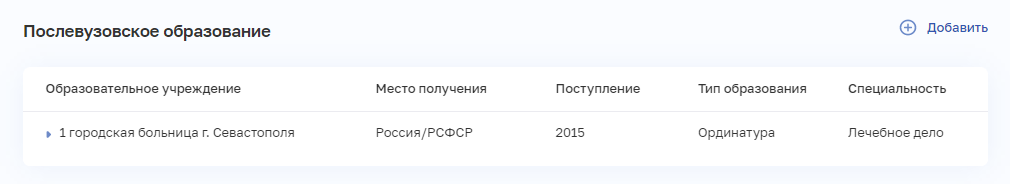 Рисунок 28 – Блок «Послевузовское образование»Блок содержит элементы:таблица с записями о послевузовском образовании работника. При нажатии на строку отображаются дополнительные данные об образовании. Таблица содержит столбцы:«Образовательное учреждение»;«Место получения»;«Поступление»;«Тип образования»;«Специальность»;кнопка «Добавить» для сознания новой записи (см. п. 4.1.3.5.3.2 настоящего документа).Добавление записи о послевузовском образованииДля добавления записи о послевузовском образовании:Нажмите кнопку «Добавить» в блоке «Послевузовское образование». Откроется форма «Добавление сведений о послевузовском образовании» (Рисунок 27).Рисунок 29 – Форма «Добавление сведений о послевузовском образовании»На форме заполните все необходимые поля (поля, обязательные для заполнения, отмечены звездочкой). При выборе значений в полях отображаются соответствующие дополнительные поля. В зависимости от выбранного места получения послевузовского образования набор полей различается. Описание полей представлено ниже:«Россия/РСФСР» (Таблица 10);«Республика СССР» (Таблица 11);«Иностранное государство» (Таблица 12).Нажмите кнопку «Сохранить и подписать» и выберите способ сохранения 
(с использованием УКЭП или без УКЭП). Таблица 10 – Описание сведений о послевузовском образовании, полученном на территории РФЛогика расчета значения в поле «Срок неисполненного стажа»:Если в поле «Обязательства по целевому обучению расторгнуты» указано значение «Да», то рассчитывается стаж из блока «Личное дело» (порядок расчета стажа приведен в п.3):если рассчитываемый стаж меньше значения в поле «Срок исполнения обязательств», то выводится значение неисполненного срока, пример: «Не исполнено 572 дней (1 год (лет) 5 месяцев)»если рассчитываемый стаж больше или равно значению в поле «Срок исполнения обязательств», то выводится значение «Не исполнено»Если в поле «Обязательства по целевому обучению расторгнуты» указано значение «Нет», то рассчитывается стаж из блока «Личное дело» (порядок расчета стажа приведен в п.3):если рассчитываемый стаж меньше значения в поле «Срок исполнения обязательств», то выводится значение оставшегося срока, пример: «Осталось исполнить 337 дней (11 месяцев)»если рассчитываемый стаж больше или равно значению в поле «Срок исполнения обязательств», то выводится значение «Обязательства исполнены»Расчет стажа происходит по записям в блоке «Личное дело» со следующими условиями:уровень целевого профессионального образования соответствует должности согласно справочнику ФРНСИ «Справочник соответствия должности и уровня образования» (OID 1.2.643.5.1.13.13.11.1440) для целевого послевузовского образования в записи(-ях) личного дела должна быть указана должность, являющаяся дочерней для записи «Должности руководителей медицинских организаций» или «Должности специалистов с высшим профессиональным (медицинским) образованием (врачи)»учитываются только записи о трудоустройстве со значением в поле «Целевая подготовка» = «Да», если у сотрудника имеются записи в блоке «Временное неисполнение функциональных обязанностей», данные периоды не учитываются в стажучитываются только записи с типом занятия должности «Основная»учитываются только записи медицинских организаций, у которых регион совпадает с регионом заказчика целевого образованияучитываются только записи, имеющие значение в поле «Дата начала» позже даты в поле «Дата выдачи» в записи целевого профессионального образованияТаблица 11 – Описание сведений о послевузовском образовании, полученном на территории республики СССРТаблица 12 – Описание сведений о послевузовском образовании, полученном на территории иностранного государстваРедактирование записи о послевузовском образованииДля редактирования записи о послевузовском образовании:В блоке «Послевузовское образование» нажмите кнопку  и выберите команду «Редактировать». Внесите изменения в открывшей форме «Редактирование сведений о послевузовском образовании».Нажмите кнопку «Сохранить и подписать» и выберите способ сохранения 
(с использованием УКЭП или без УКЭП).Удаление записи о послевузовском образованииДля удаления записи о послевузовском образовании:В блоке «Послевузовское образование» нажмите кнопку  и выберите команду «Удалить». Подтвердите удаление и выберите способ сохранения (с использованием УКЭП или без УКЭП).Дополнительное профессиональное образованиеВвод сведений о дополнительном профессиональном образовании доступен только после заполнения информации в блоке «Профессиональное образование» (см. п. 4.1.3.5.2 настоящего документа), а также для среднего (общего) образования (см. п. 4.1.3.5.1 настоящего документа) при указании профессии «Медицинская сестра красного креста и красного полумесяца».Просмотр сведений о дополнительном профессиональном образованииСведения о дополнительном профессиональном образовании содержатся в блоке «Дополнительное профессиональное образование» раздела «Образование» (Рисунок 30).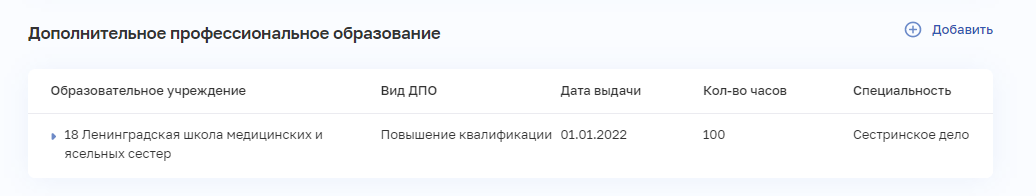 Рисунок 30 – Блок «Дополнительное профессиональное образование»Блок содержит элементы:таблица с записями о дополнительном профессиональном образовании медицинского работника. При нажатии на строку отображаются дополнительные данные об образовании. Таблица содержит столбцы:«Образовательное учреждение»;«Вид ДПО»;«Дата выдачи»;«Количество часов»;«Специальность»;кнопка «Добавить» для сознания новой записи (см. п. 4.1.3.5.4.2 настоящего документа).Добавление записи о дополнительном профессиональном образованииДля добавления записи о дополнительном профессиональном образовании:Нажмите кнопку «Добавить» в блоке «Дополнительное профессиональное образование». Откроется форма «Новая запись дополнительного профессионального образования» (Рисунок 31).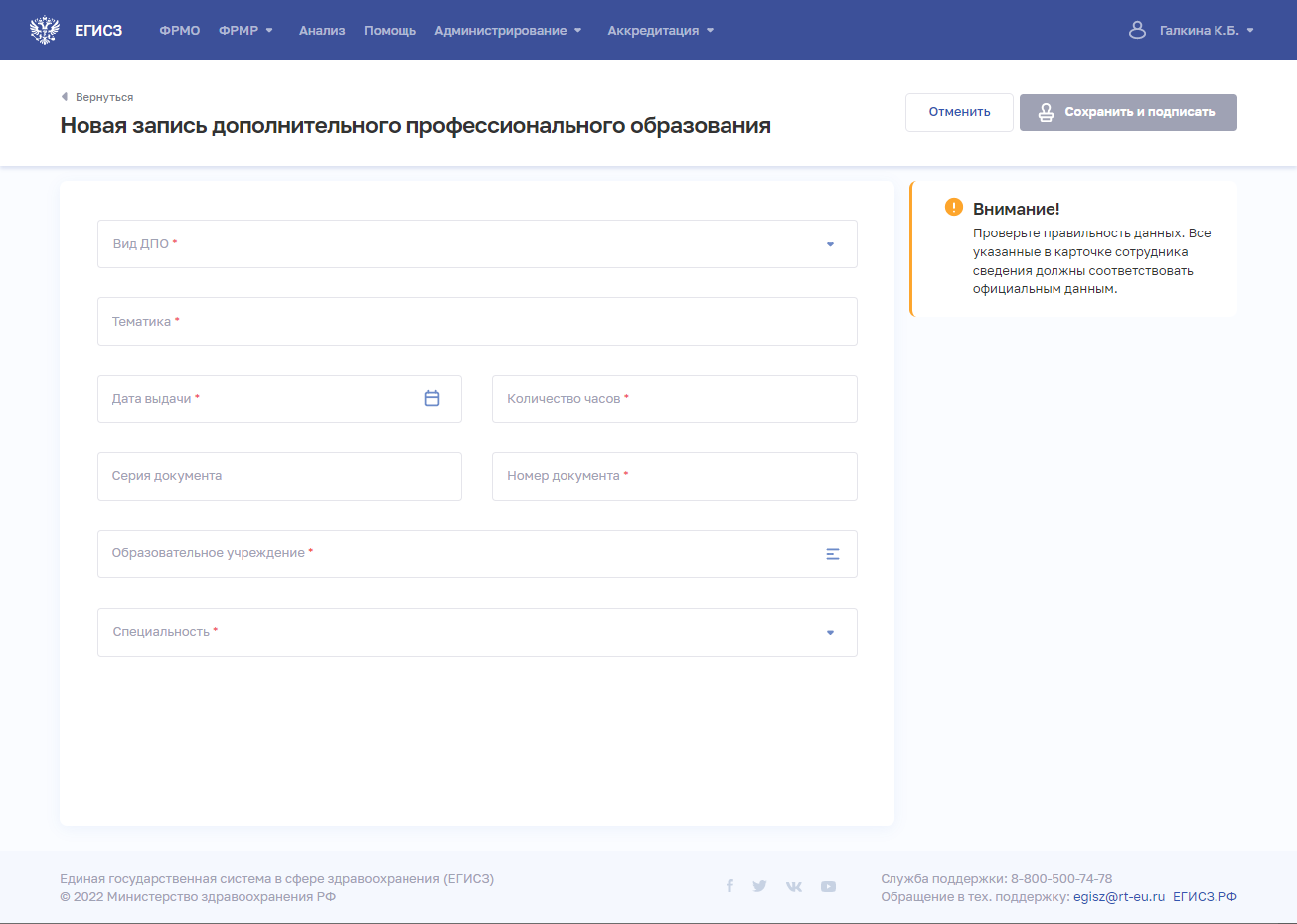 Рисунок 31 – Форма «Новая запись дополнительного профессионального образования»На форме заполните все необходимые поля (поля, обязательные для заполнения, отмечены звездочкой). При выборе значений в полях отображаются соответствующие дополнительные поля. Описание полей представлено в таблице (Таблица 13).Нажмите кнопку «Сохранить и подписать» и выберите способ сохранения (
с использованием УКЭП или без УКЭП).Таблица 13 – Описание сведений о дополнительном профессиональном образованииРедактирование записи о дополнительном профессиональном образованииДля редактирования записи о дополнительном профессиональном образовании:В блоке «Дополнительное профессиональное образование» нажмите кнопку  и выберите команду «Редактировать». Внесите изменения в открывшей форме «Редактирование сведений о дополнительном профессиональном образовании».Нажмите кнопку «Сохранить и подписать» и выберите способ сохранения 
(с использованием УКЭП или без УКЭП).Удаление записи о дополнительном профессиональном образованииДля удаления записи о дополнительном профессиональном образовании:В блоке «Дополнительное профессиональное образование» нажмите кнопку  и выберите команду «Удалить». Подтвердите удаление и выберите способ сохранения (с использованием УКЭП или без УКЭП).Сведения с портала НМФО: пятилетние циклыСведения, поступающие с портала непрерывного медицинского и фармацевтического образования Минздрава России, содержатся в блоке «Сведения с портала НМФО: пятилетние циклы» раздела «Образование» и недоступны для редактирования (Рисунок 32). Блок доступен для отображения только в том случае, если работник в Личном кабинете медицинского работника установил разрешение на отображение данных о пятилетних циклах.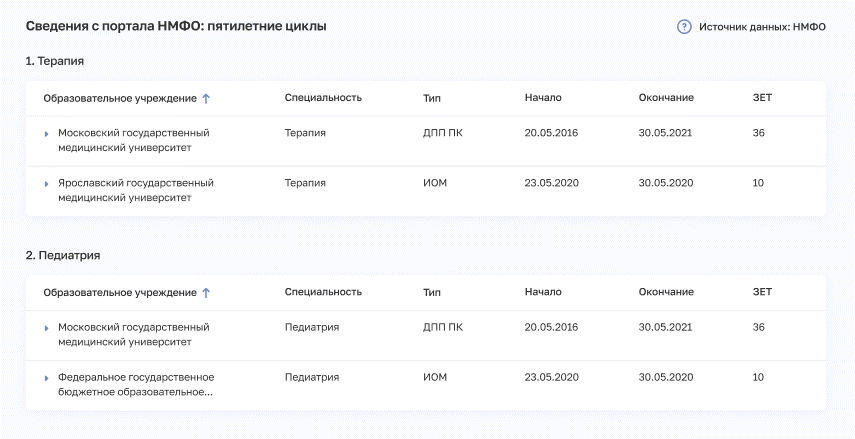 Рисунок 32 – Блок «Сведения с портала НМФО: пятилетние циклы»Блок содержит элементы:Таблицы с записями о пятилетних циклах обучения работника по направлениям. При нажатии на строку отображаются дополнительные данные об образовании. Таблица содержит столбцы:«Образовательное учреждение»;«Специальность»;«Тип»;«Начало»;«Окончание»;«ЗЕТ».Сертификат специалистаВвод сведений о сертификате специалиста доступен только после заполнения информации в блоке «Профессиональное образование» (см. п. 4.1.3.5.2 настоящего документа), где указанная специальность является медицинской/фармацевтической, 
а уровень образования может быть указан одним из следующих значений: «Среднее профессиональное», «Высшее – бакалавриат», «Высшее – магистратура», «Высшее – специалитет», среднее (общее) образование для профессии «Медицинская сестра красного креста и красного полумесяца».Просмотр сведений о сертификате специалистаСведения о сертификате специалиста содержатся в блоке «Сертификат специалиста» раздела «Образование» (Рисунок 33).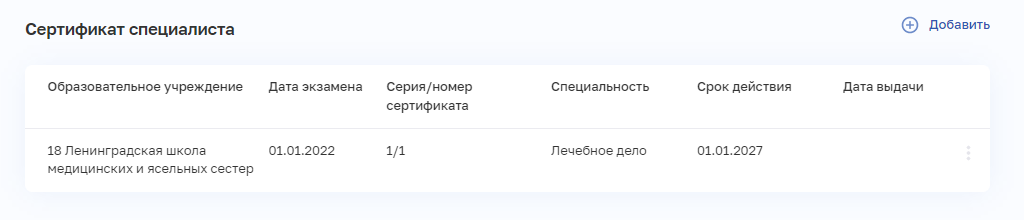 Рисунок 33 – Блок «Сертификат специалиста»Блок содержит элементы:таблица с записями о сертификатах специалиста работника. Таблица содержит столбцы:«Образовательное учреждение»;«Дата экзамена»;«Серия/номер сертификата»;«Специальность»;«Срок действия»;«Дата выдачи»;кнопка  для выбора действия с записью:«Редактировать» (см. п. 4.1.3.5.6.3 настоящего документа);«Удалить» (см. п. 4.1.3.5.6.4 настоящего документа);кнопка «Добавить» для сознания новой записи (см. п. 4.1.3.5.6.2 настоящего документа).Добавление записи о сертификате специалистаДля добавления записи о сертификате специалиста:Нажмите кнопку «Добавить» в блоке «Сертификаты специалиста». Откроется форма «Новая запись сертификата специалиста» (Рисунок 34).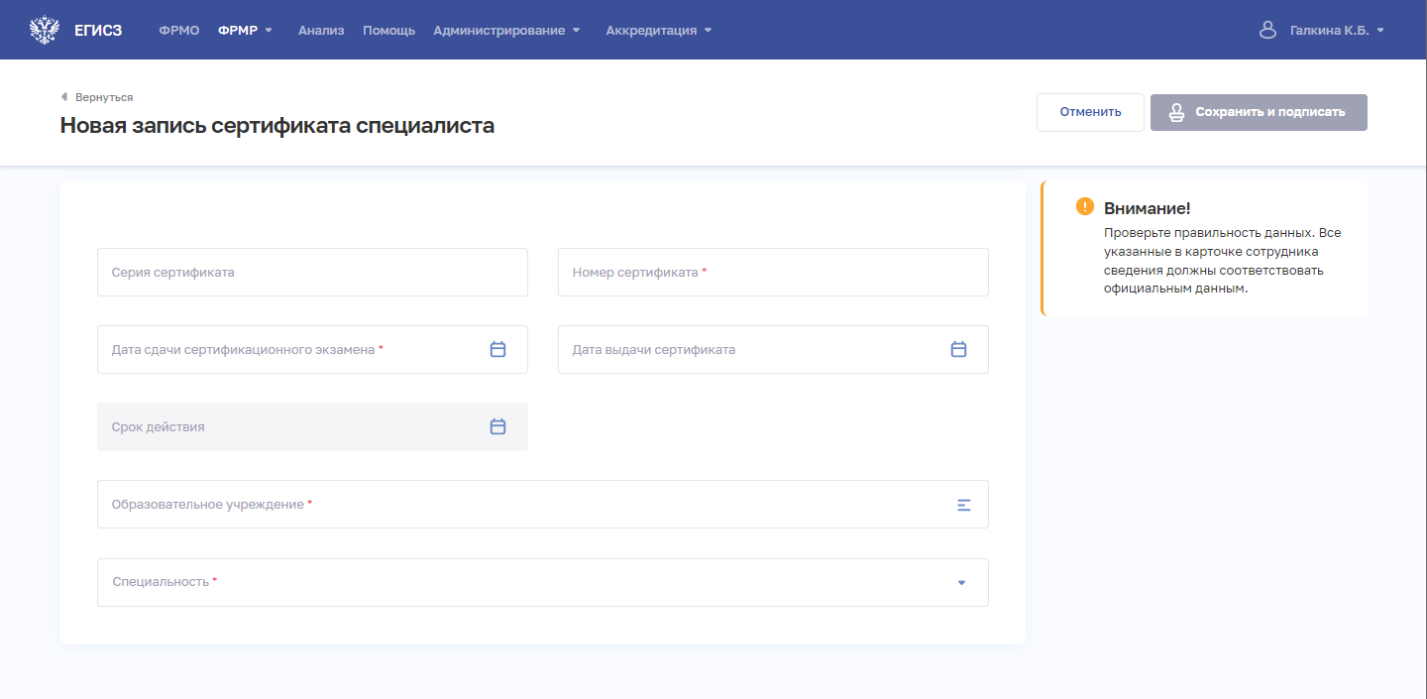 Рисунок 34 – Новая запись сертификата специалистаНа форме заполните все необходимые поля (поля, обязательные для заполнения, отмечены звездочкой). Описание полей представлено в таблице (Таблица 14).Нажмите кнопку «Сохранить и подписать» и выберите способ сохранения 
(с использованием УКЭП или без УКЭП).Таблица 14 – Описание сведений о сертификате специалистаРедактирование записи о сертификате специалистаДля редактирования записи о сертификате специалиста:В блоке «Сертификат специалиста» в строке с нужной записью нажмите кнопку  и выберите команду «Редактировать». Внесите изменения в открывшей форме «Редактирование записи сертификата специалиста».Нажмите кнопку «Сохранить и подписать» и выберите способ сохранения 
(с использованием УКЭП или без УКЭП).Удаление записи о сертификате специалистаДля удаления записи о сертификате специалиста:В блоке «Сертификат специалиста» в строке с нужной записью нажмите кнопку  и выберите команду «Удалить». Подтвердите удаление и выберите способ сохранения (с использованием УКЭП или без УКЭП).Свидетельство об аккредитации специалистаРучное внесение сведений об аккредитации в ФРМР не предусмотрено, данные загружаются из ведомственной системы Минздрава России по учету аккредитации. Сведения, поступающие из ведомственной системы Минздрава России по учету аккредитации, содержатся в блоке «Свидетельство об аккредитации специалиста» раздела «Образование» и недоступны для редактирования.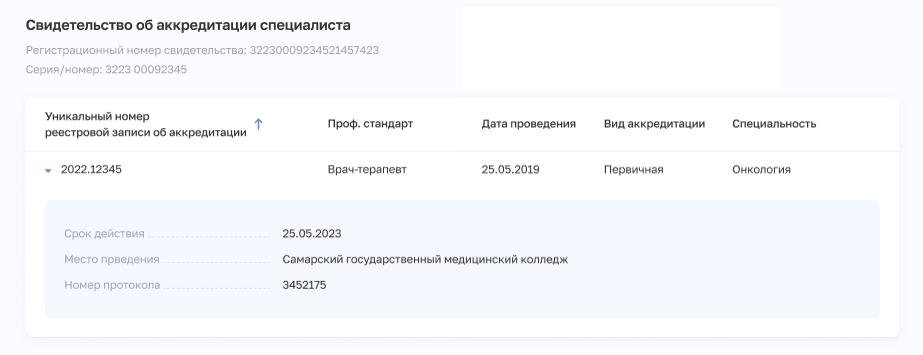 Рисунок 35 – Блок «Свидетельство об аккредитации специалиста»Блок содержит элементы:Таблица с записями об аккредитации работника. При нажатии на строку отображаются дополнительные данные. Таблица содержит столбцы:«Уникальный номер реестровой записи об аккредитации»,«Проф. стандарт»,«Дата проведения»,«Вид аккредитации»,«Специальность».Квалификационная категорияВвод сведений о квалификационной категории доступен только после заполнения информации в блоке «Профессиональное образование» (см. п. 4.1.3.5.2 настоящего документа) и «Сертификат специалиста» (см. п. 4.1.3.5.6 настоящего документа) и/или «Свидетельство об аккредитации специалиста» (см. п. 4.1.3.5.7 настоящего документа).Просмотр сведений о квалификационной категорииСведения о квалификационной категории работника содержатся в блоке «Квалификационная категория» раздела «Образование» (Рисунок 36).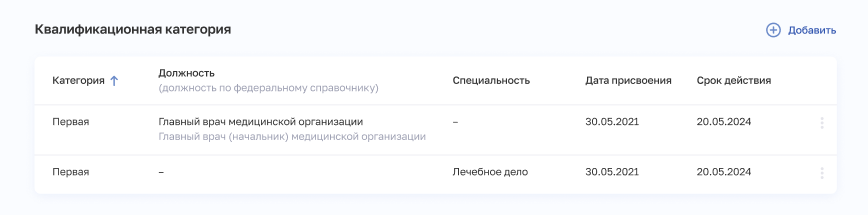 Рисунок 36 – Блок «Квалификационная категория»Блок содержит элементы:таблица с записями о квалификационной категории работника. Таблица содержит столбцы:«Категория»,«Должность»,«Специальность»,«Дата присвоения»,«Срок действия»;кнопка  для выбора действия с записью:«Редактировать» (см. п. 4.1.3.5.8.3 настоящего документа);«Удалить» (см. п. 4.1.3.5.8.4 настоящего документа);кнопка «Добавить» для сознания новой записи (см. п. 4.1.3.5.8.2 настоящего документа).Добавление записи о квалификационной категорииДля добавления записи о квалификационной категории:Нажмите кнопку «Добавить» в блоке «Квалификационная категория». Откроется форма «Новая запись квалификационной категории» (Рисунок 37).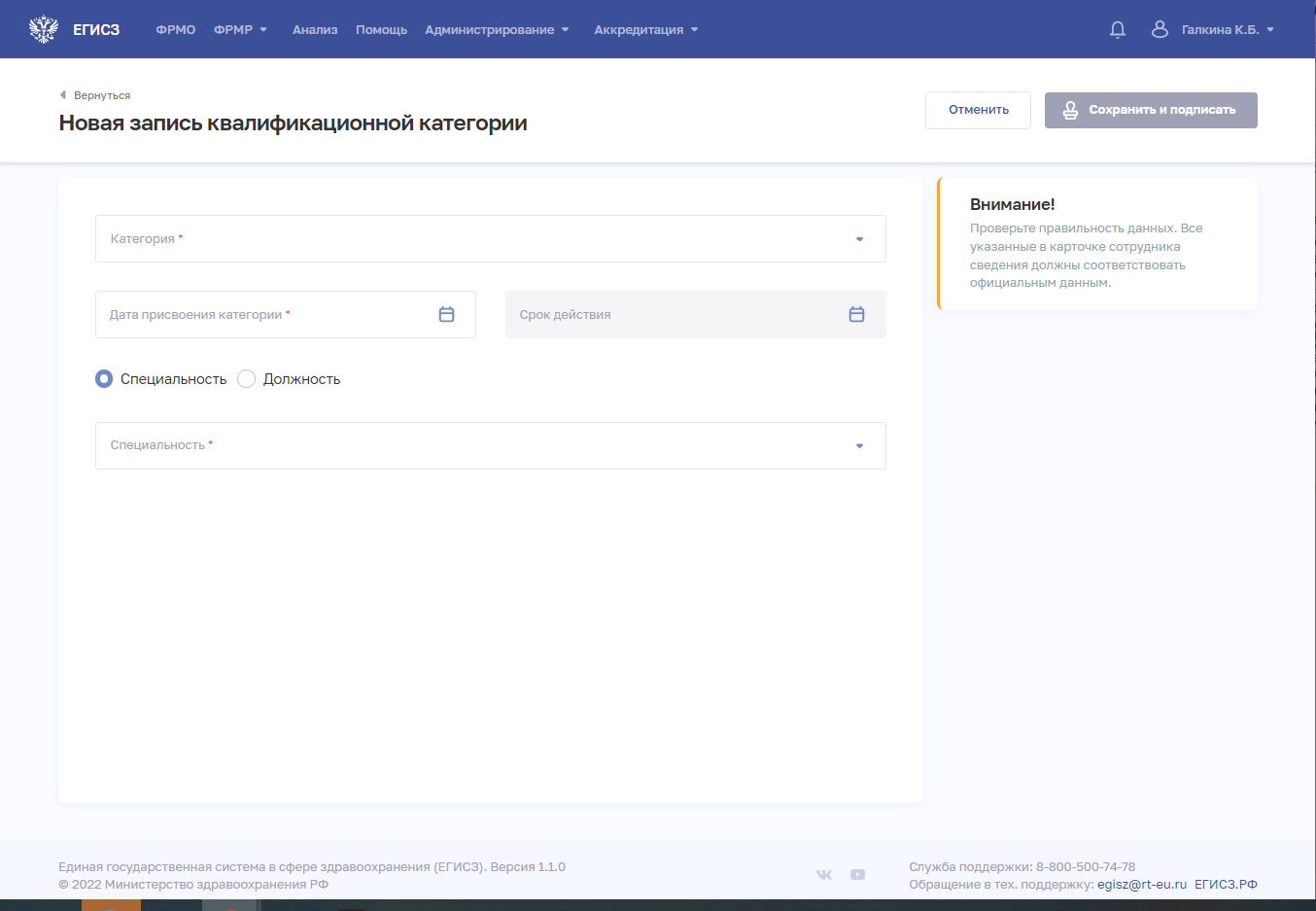 Рисунок 37 – Новая запись квалификационной категорииНа форме заполните все необходимые поля (поля, обязательные для заполнения, отмечены звездочкой). При выборе значений в полях отображаются соответствующие дополнительные поля. Описание полей представлено в таблице (Таблица 15).Нажмите кнопку «Сохранить и подписать» и выберите способ сохранения 
(с использованием УКЭП или без УКЭП).Таблица 15 – Описание сведений о квалификационной категории работникаРедактирование записи о квалификационной категорииДля редактирования записи о квалификационной категории:В блоке «Квалификационная категория» в строке с нужной записью нажмите кнопку  и выберите команду «Редактировать». Внесите изменения в открывшей форме «Редактирование записи квалификационной категории».Нажмите кнопку «Сохранить и подписать» и выберите способ сохранения 
(с использованием УКЭП или без УКЭП).Удаление записи о квалификационной категорииДля удаления записи о квалификационной категории:В блоке «Квалификационная категория» в строке с нужной записью нажмите кнопку  и выберите команду «Удалить». Подтвердите удаление и выберите способ сохранения (с использованием УКЭП или без УКЭП).Ввод данных о наградах работникаПросмотр списка наград работникаУправление записями о наградах работника производится в разделе «Награды» карточки медицинского работника (Рисунок 38).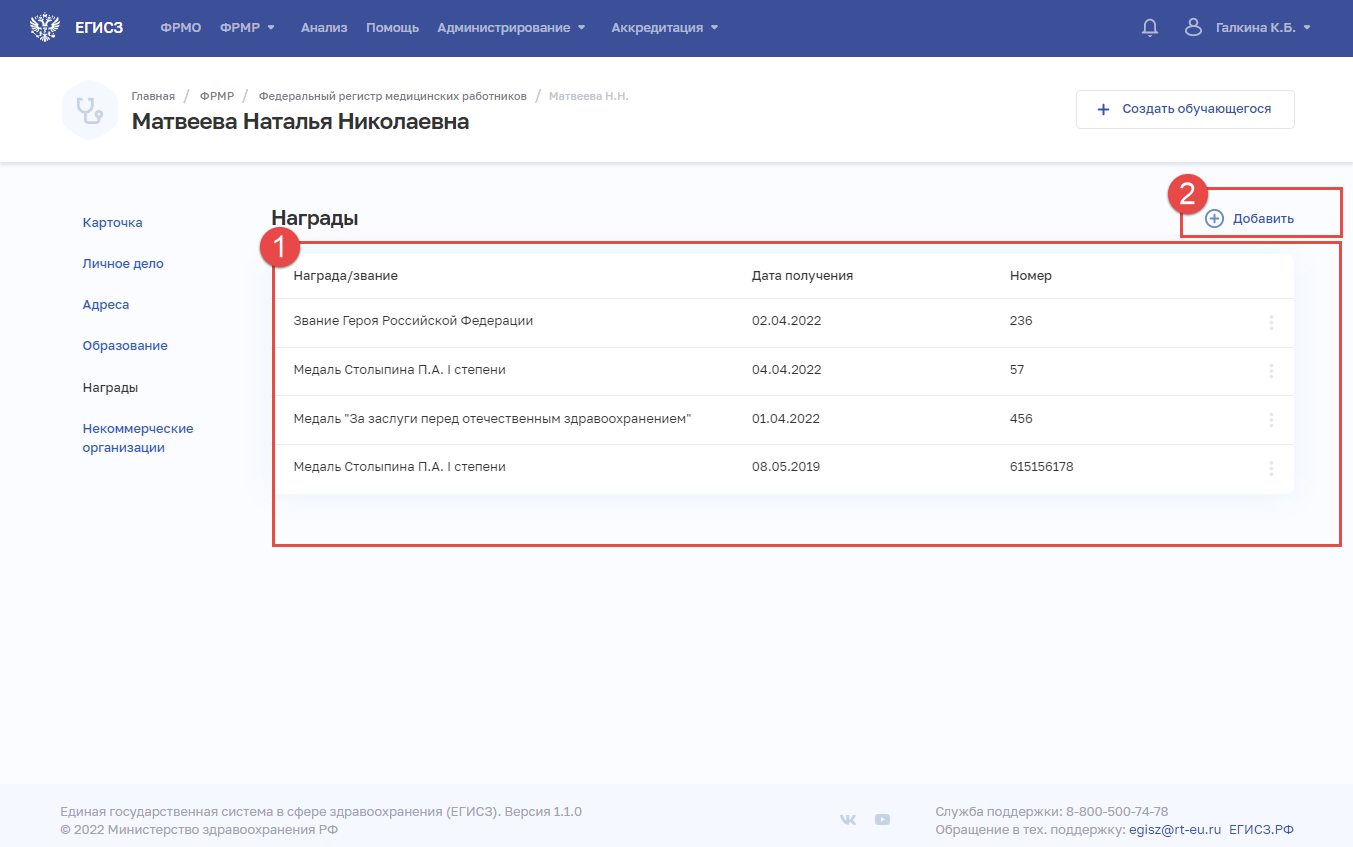 Рисунок 38 – Раздел «Награды»Страница содержит элементы:таблица со списком записей о наградах выбранного работника. Таблица содержит столбцы:«Награда/звание».«Дата получения».«Номер».кнопка  для выбора действия с записью:Редактировать» (см. п. 4.1.3.6.3 настоящего документа),«Удалить» (см. п. 4.1.3.6.4 настоящего документа);кнопка «Добавить» для сознания новой записи (см. п. 4.1.3.6.2 настоящего документа).Добавление записи о награде Для добавления записи о награде работника:В разделе «Награды» нажмите кнопку «Добавить». Откроется окно «Новая награда» (Рисунок 39).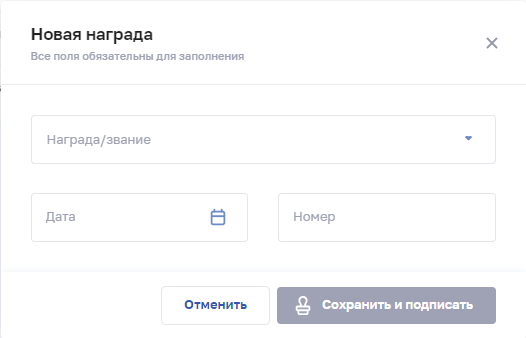 Рисунок 39 – Форма «Новая награда»В окне заполните все поля. Описание полей представлено в таблице (Таблица 16).Нажмите кнопку «Сохранить и подписать» и выберите способ сохранения 
(с использованием УКЭП или без УКЭП).Таблица 16 – Описание сведений о наградах работникаРедактирование записи о награде Для редактирования записи о награде:В таблице в строке с нужной записью нажмите кнопку  и выберите команду «Редактировать». Внесите изменения в открывшей форме «Редактирование награды».Нажмите кнопку «Сохранить и подписать» и выберите способ сохранения 
(с использованием УКЭП или без УКЭП).Удаление записи о наградеДля удаления записи о награде:В таблице в строке с нужной записью нажмите кнопку  и выберите команду «Удалить». Подтвердите удаление и выберите способ сохранения (с использованием УКЭП или без УКЭП).Ввод данных о членстве работника в профессиональных некоммерческих организацияхПросмотр списка профессиональных некоммерческих организаций Управление записями о членстве работника в профессиональных некоммерческих организациях производится в разделе «Некоммерческие организации» карточки работника (Рисунок 40).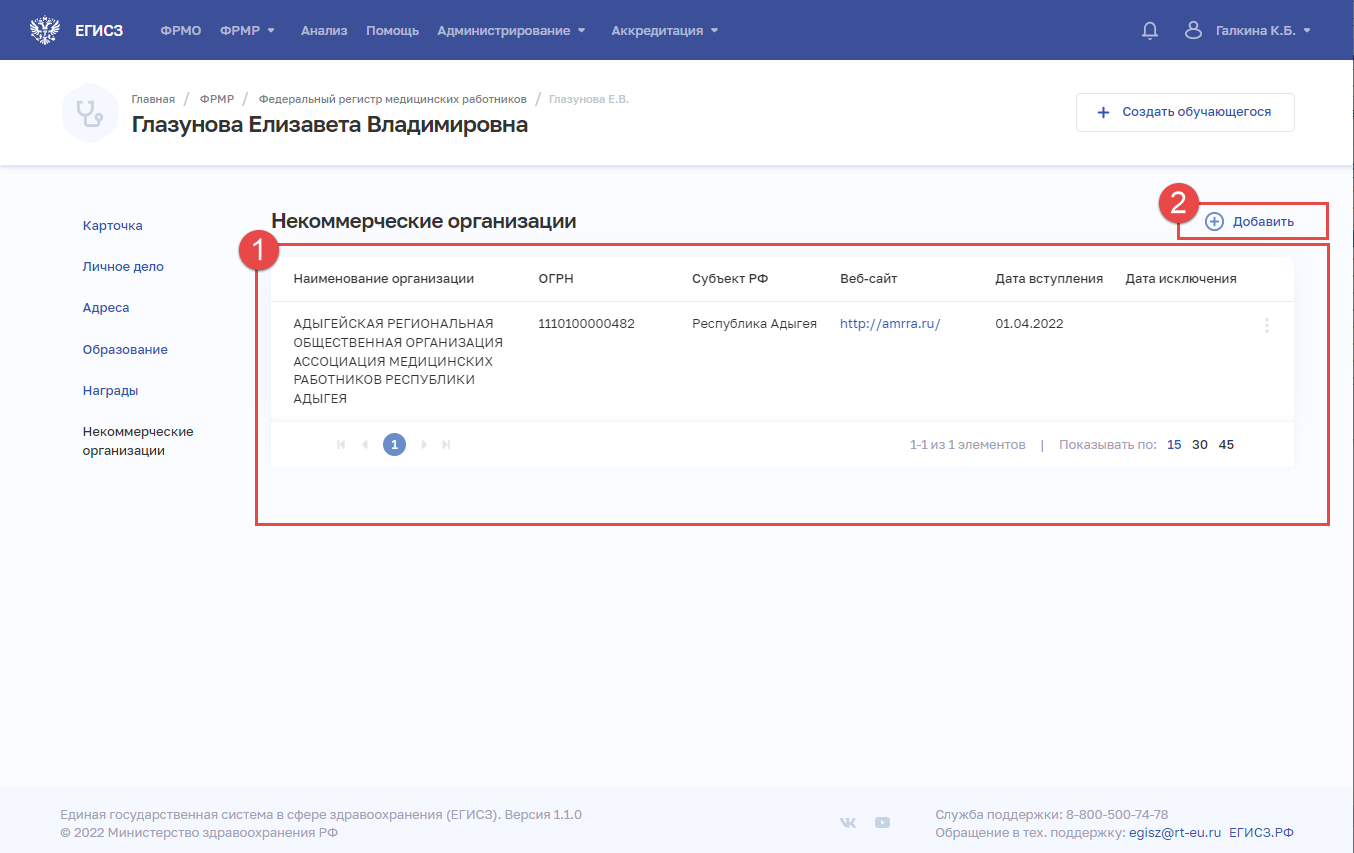 Рисунок 40 – Раздел «Некоммерческие организации»Страница содержит элементы:таблица со списком записей о некоммерческих организациях выбранного работника. Таблица содержит столбцы:«Наименование организации».«ОГРН».«Субъект РФ».«Веб-сайт».«Дата вступления».«Дата исключения».кнопка  для выбора действия с записью:Редактировать» (см. п. 4.1.3.7.3 настоящего документа),«Удалить» (см. п. 4.1.3.7.4 настоящего документа), кнопка «Добавить» для сознания новой записи (см. п. 4.1.3.7.2 настоящего документа).Добавление записи о членстве работника в профессиональных некоммерческих организацияхДля добавления записи о членстве работника в некоммерческой организации:В разделе «Некоммерческие организации» нажмите кнопку «Добавить». Откроется форма «Новая некоммерческая организация» (Рисунок 41).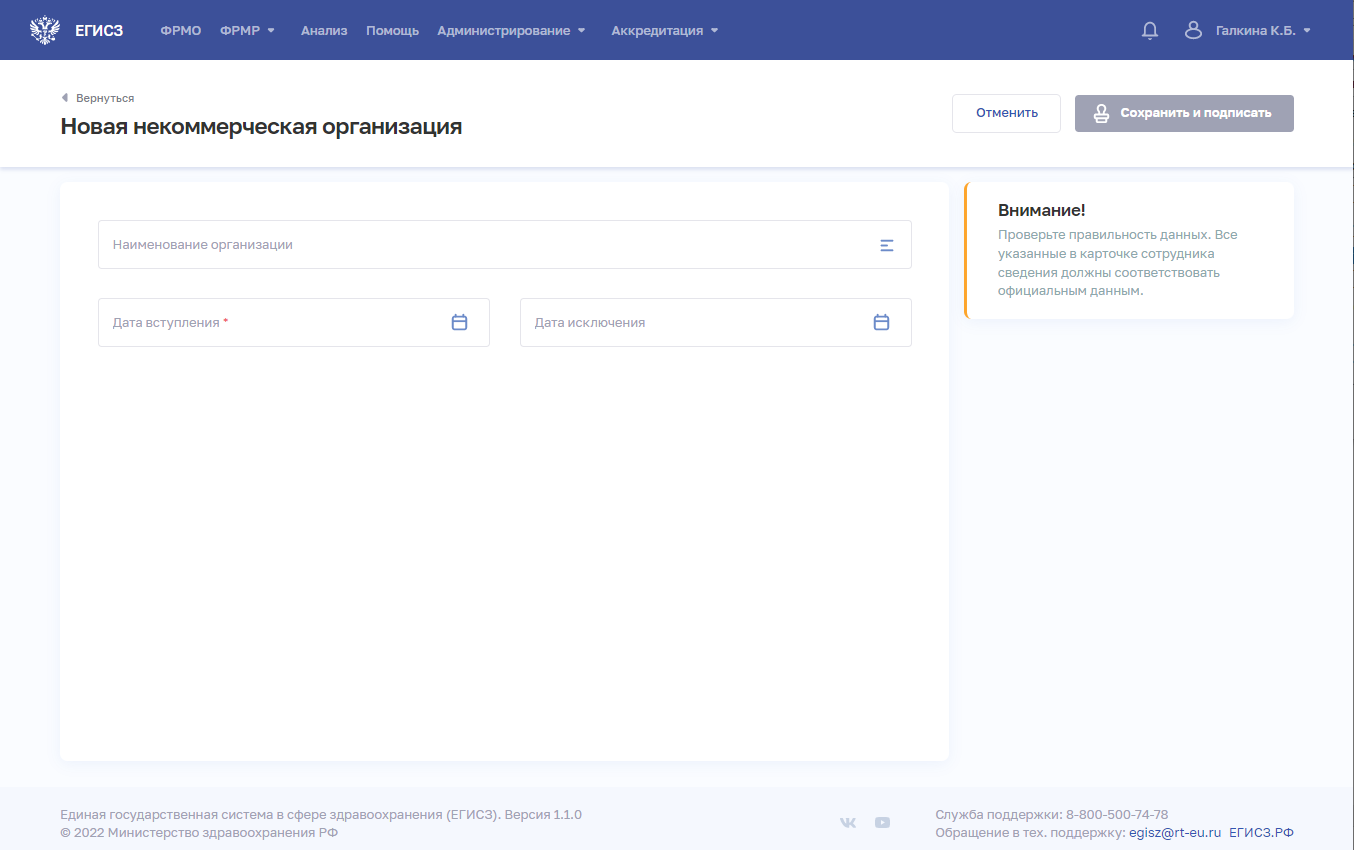 Рисунок 41 – Форма «Новая некоммерческая организация»На форме заполните все необходимые поля (поля, обязательные для заполнения, отмечены звездочкой). Описание полей представлено в таблице (Таблица 17).Нажмите кнопку «Сохранить и подписать» и выберите способ сохранения 
(с использованием УКЭП или без УКЭП).Таблица 17 – Описание сведений о членстве работника в профессиональных некоммерческих организацияхРедактирование записи о членстве работника в профессиональной некоммерческой организации Для редактирования записи о членстве работника в профессиональной некоммерческой организации:В таблице в строке с нужной записью нажмите кнопку  и выберите команду «Редактировать». Внесите изменения в открывшей форме «Редактирование некоммерческой организацииНажмите кнопку «Сохранить и подписать» и выберите способ сохранения 
(с использованием УКЭП или без УКЭП).Удаление записи о членстве работника в профессиональной некоммерческой организацииДля удаления записи о членстве работника в профессиональной некоммерческой организации:В таблице в строке с нужной записью нажмите кнопку  и выберите команду «Удалить». Подтвердите удаление и выберите способ сохранения (с использованием УКЭП или без УКЭП).Создание для работника карточки обучающегося Для создания для работника карточку обучающегося:Перейдите в ФРМР.При необходимости отфильтруйте список (см. п. 4.1.1.3 настоящего документа).Нажмите на ФИО выбранного пользователя. Откроется карточка работника.Нажмите кнопку «Создать обучающегося». Откроется форма «Новый обучающийся» в Регистре обучающихся. Подробное описание приведено в п. 4.2.3 настоящего документа. Работа с регистром обучающихсяРабота со списком обучающихсяПросмотр спискаРабота со списком обучающихся производится в Регистре обучающихся (Рисунок 42). Для перехода к регистру в главном меню выберите «ФРМР» → «Регистр обучающихся». 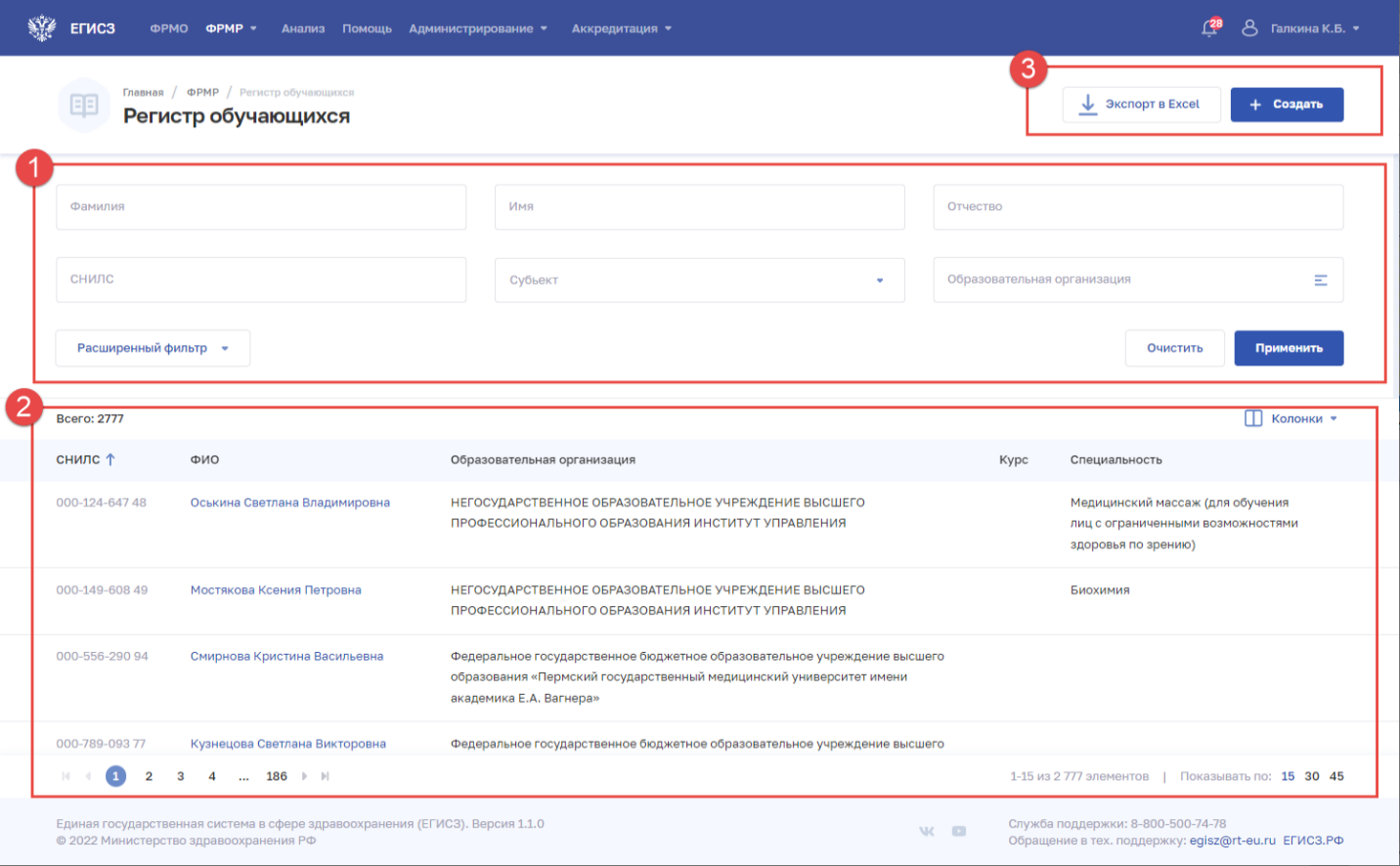 Рисунок 42 – Просмотр списка обучающихсяНа странице содержатся:область фильтрации списка (1). Возможен быстрый или расширенный поиск по заданным параметрам (см. п. 4.2.1.2 настоящего документа).таблица со списком обучающихся (2). В таблице доступна настройка отображаемых столбцов, а также сортировка списка по возрастанию или убыванию параметров в выбранном столбце (см. п. 4.2.1.2 настоящего документа). Таблица содержит столбцы:«СНИЛС».«ФИО».«Образовательная организация».«Курс».«Специальность».кнопки управления (3): «Создать» (см. п. 4.2.3 настоящего документа).Настройка отображения спискаПеречень отображаемых колонок в таблице можно настроить. Для этого необходимо нажать кнопку «Колонки» и выбрать требуемые параметры из списка (Рисунок 43). Для выбора доступны колонки:«Образовательная организация».«Курс».«Специальность».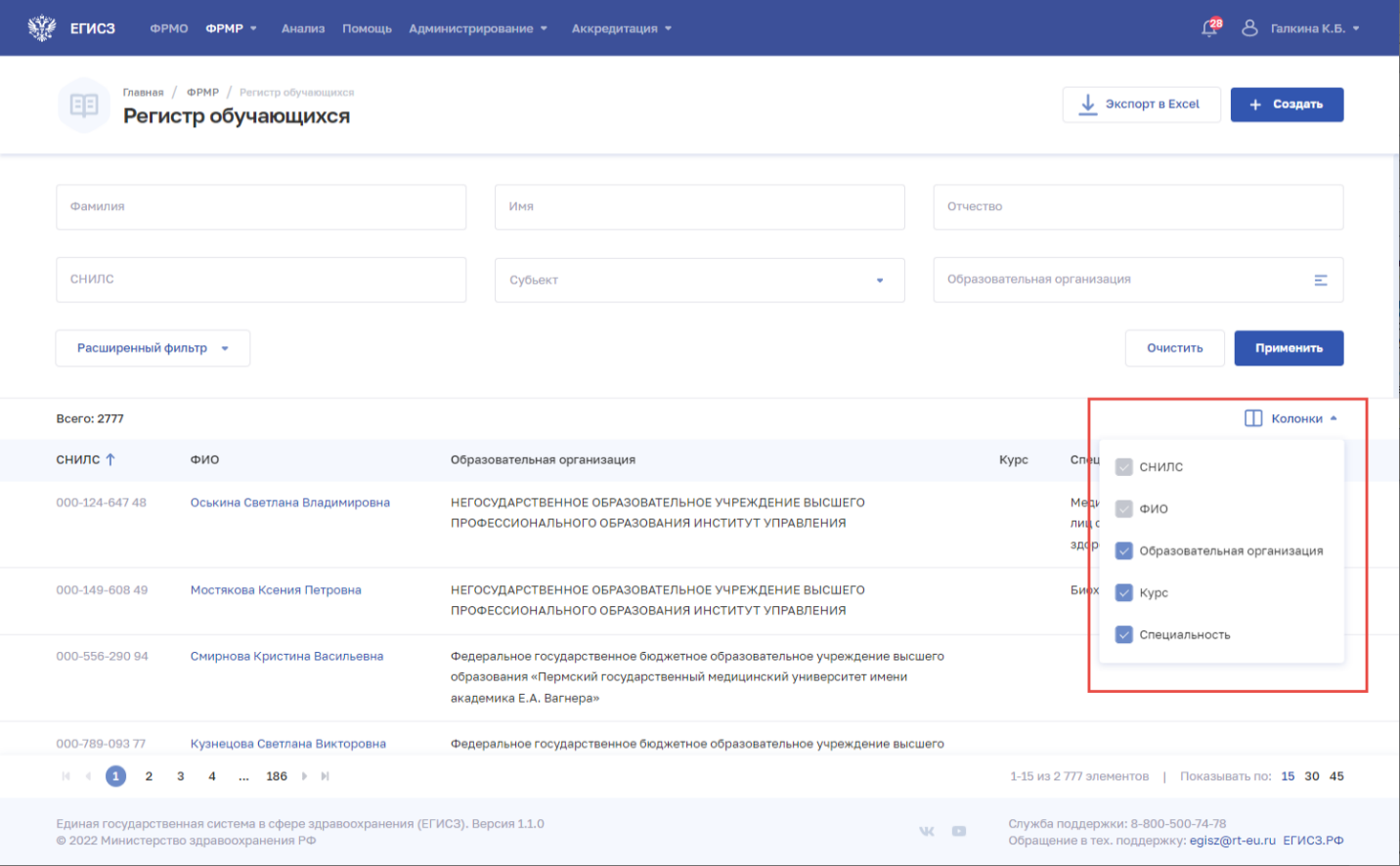 Рисунок 43 – Настройка отображения колонок в спискеСписок можно отсортировать по возрастанию или убыванию значений в выбранной колонке. Для выбора колонки нажмите на нее. Отобразится значок: для сортировки по возрастанию; для сортировки по убыванию.Для списка доступна нумерация страниц результатов поиска и фильтрации (Рисунок 44, 1). Возможно переключение между страницами, а также переход на первую или последнюю страницу списка. Количество отображаемых на странице записей можно изменить в настройках пагинации (Рисунок 44, 2). Доступны значения: 15, 30, 45 записей на странице.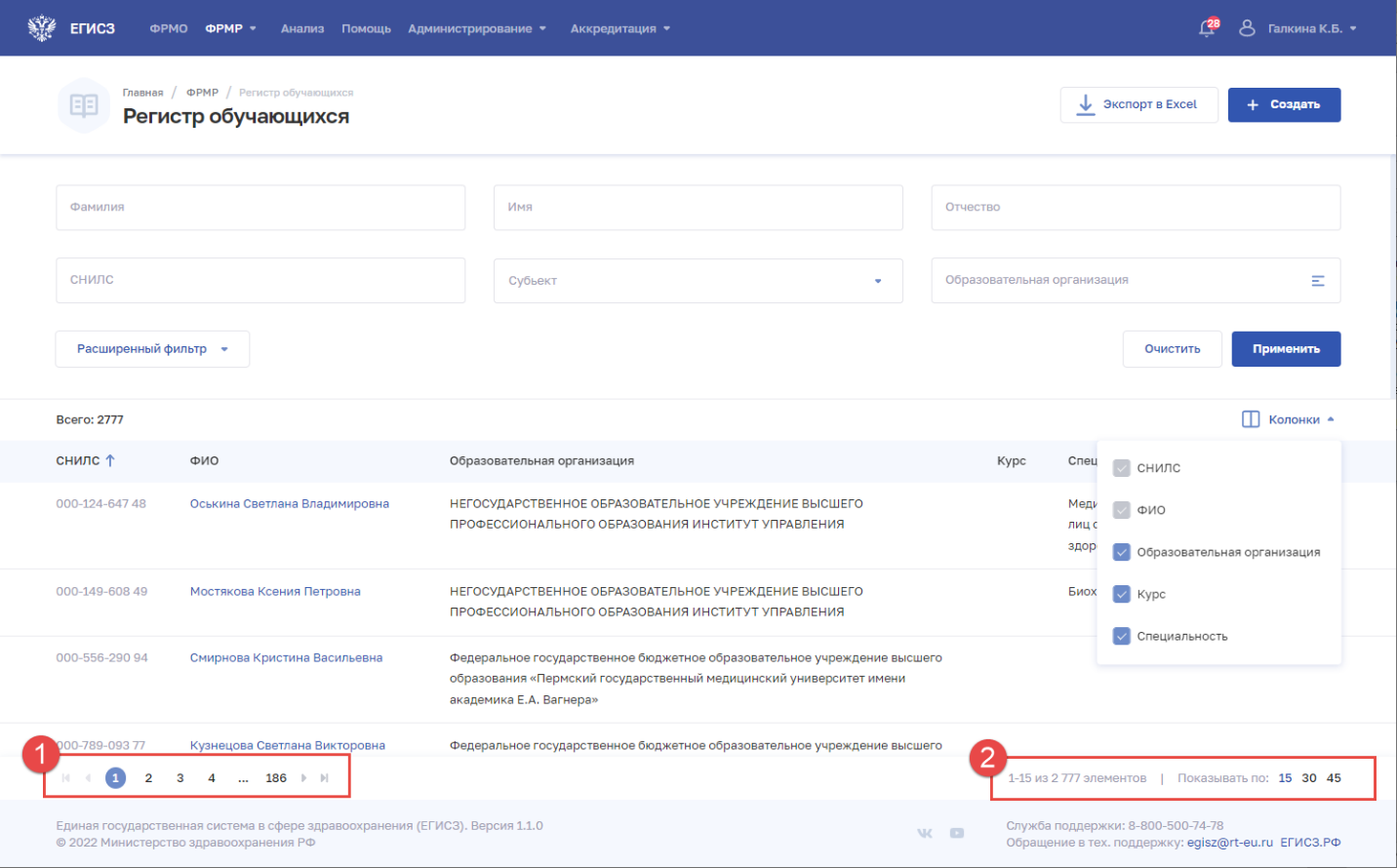 Рисунок 44 – Настройка отображения количества записейФильтрация списка обучающихсяВ Подсистеме существует возможность гибко настроить отображение списка обучающихся и найти определенную карточку обучающегося. Доступны варианты фильтрации: быстрый фильтр по ключевым параметрам и расширенный фильтр. Перечень полей, по которым осуществляется поиск, представлен в таблице (Таблица 18). В полях с текстовым и числовым форматом ввода поиск осуществляется при вводе трех символов и более. Для выполнения фильтрации списка:Введите параметры поиска и нажмите кнопку «Применить». Для открытия полного списка полей фильтрации нажмите на кнопку «Расширенный фильтр».Отфильтрованный список будет отображен в нижней части страницы. Для сброса фильтров нажмите на кнопку «Очистить». В списке будут отображены все записи об обучающихся, которые зарегистрированы в ФРМР.Таблица 18 – Поля фильтрации списка обучающихсяРабота с карточкой обучающегосяПросмотр карточкиДля открытия карточки обучающегося:Перейдите в Регистр обучающихся.При необходимости отфильтруйте список (см. п. 4.2.1.2 настоящего документа).Нажмите на ФИО обучающегося. Откроется карточка обучающегося (Рисунок 45).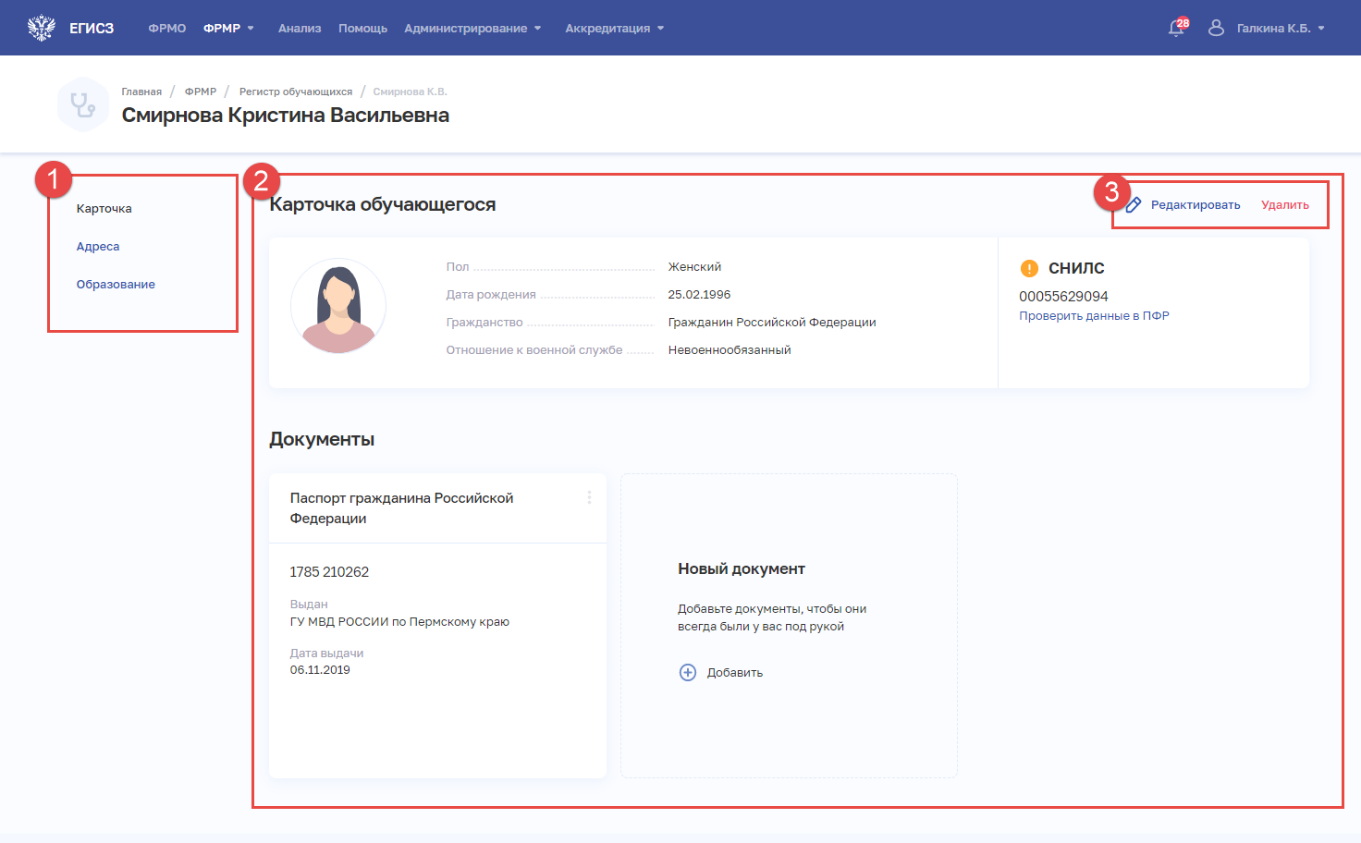 Рисунок 45 – Карточка обучающегосяКарточка обучающегося содержит элементы:Список разделов карточки обучающегося (1):«Карточка». Личные данные и документы обучающегося.«Адреса». Адреса регистрации и проживания обучающегося.«Образование». Сведения об образовании обучающегося.Область данных выбранного раздела карточки обучающегося (2).Кнопки управления данными выбранного раздела (3):«Редактировать».«Удалить».Редактирование карточки обучающегосяДля редактирования карточки обучающегося:Перейдите в Регистр обучающихся.При необходимости отфильтруйте список (см. п. 4.2.1.2 настоящего документа).Нажмите на ФИО обучающегося. Откроется карточка обучающегося.Нажмите кнопку «Редактировать».Отредактируйте информацию об обучающемся.Нажмите кнопку «Сохранить и подписать» и выберите способ сохранения (с использованием УКЭП или без УКЭП).Подробнее о полях, доступных для редактирования в карточке обучающегося, см. в п. 4.2.3 настоящего документа.Добавление обучающегося в регистр обучающихсяВвод данных об адресах обучающегосяФункционал ввода сведений об адресах обучающегося аналогичен разделу «Адреса» для медицинских работников. Подробное описание приведено в п. 4.1.3.4 настоящего документа.Создание записи об обучающемсяДля добавления записи об обучающемся в Регистр обучающихся:Нажмите кнопку «Создать» в Регистре обучающихся.Откроется форма «Новый обучающийся» (Рисунок 46).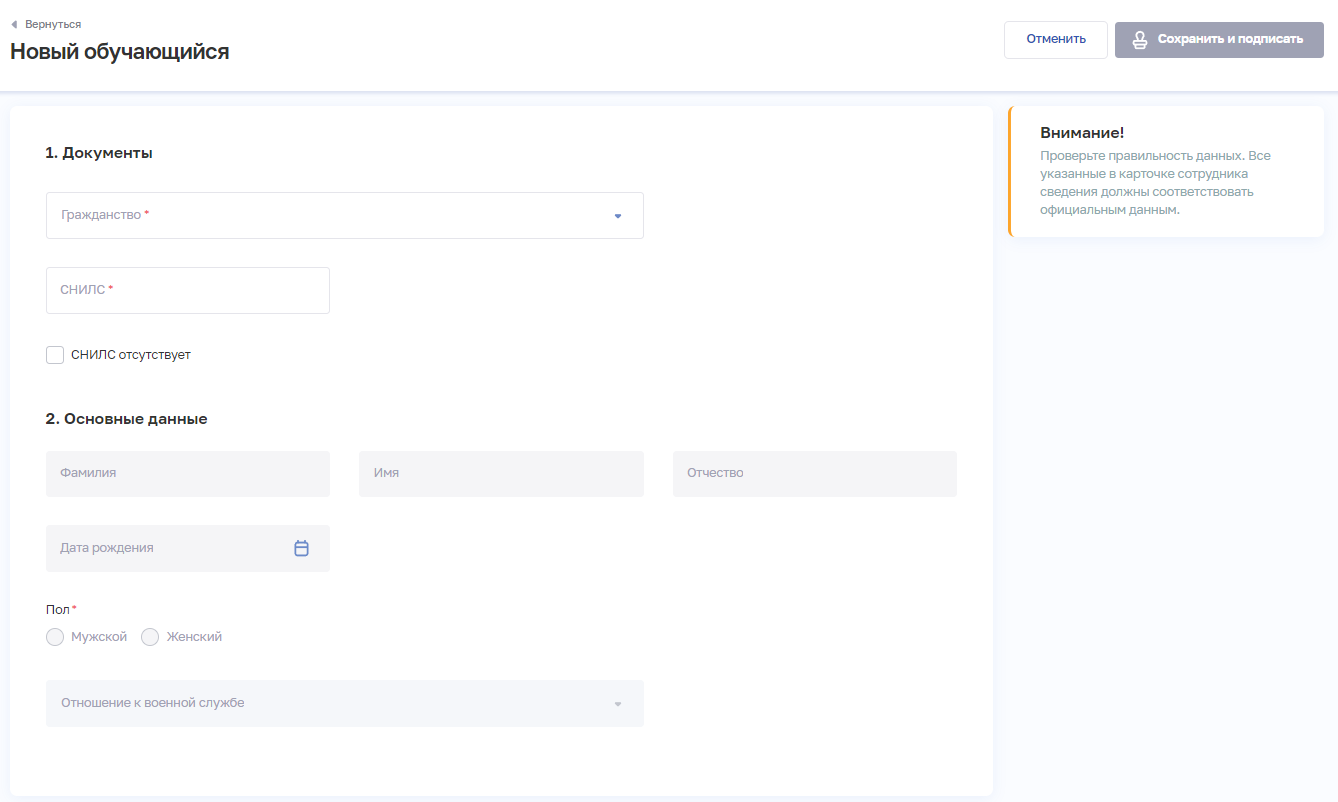 Рисунок 46 – Новый обучающийсяНа форме заполните все необходимые поля в блоках (поля, обязательные для заполнения, отмечены звездочкой):«Документы».«Основные данные». Набор полей зависит от выбранного гражданства.Описание полей представлено в таблице (Таблица 19).Нажмите кнопку «Сохранить и подписать» и выберите способ сохранения (с использованием УКЭП или без УКЭП). Сохраненные данные будут отображены в карточке обучающегося в разделе «Карточка». После сохранения карточки пользователю будут доступны для заполнения остальные разделы:«Документы» в разделе «Карточка». Сведения о документах обучающегося (см. п. 4.2.3.3 настоящего документа).«Адреса». Сведения об адресах обучающегося (см. п. 4.2.3.1 настоящего документа).«Образование». Сведения об образовании обучающегося (см. п. 4.2.3.4 настоящего документа).Таблица 19 – Описание полей для ввода персональных данных сотрудникаДобавление документов обучающегосяФункционал ввода сведений о документах обучающегося аналогичен разделу «Документы» для медицинских работников. Подробное описание приведено в п. 4.1.3.2.Ввод данных об образовании обучающегосяЗаполнение данных об образовании обучающегося производится в разделе «Образование» (Рисунок 47).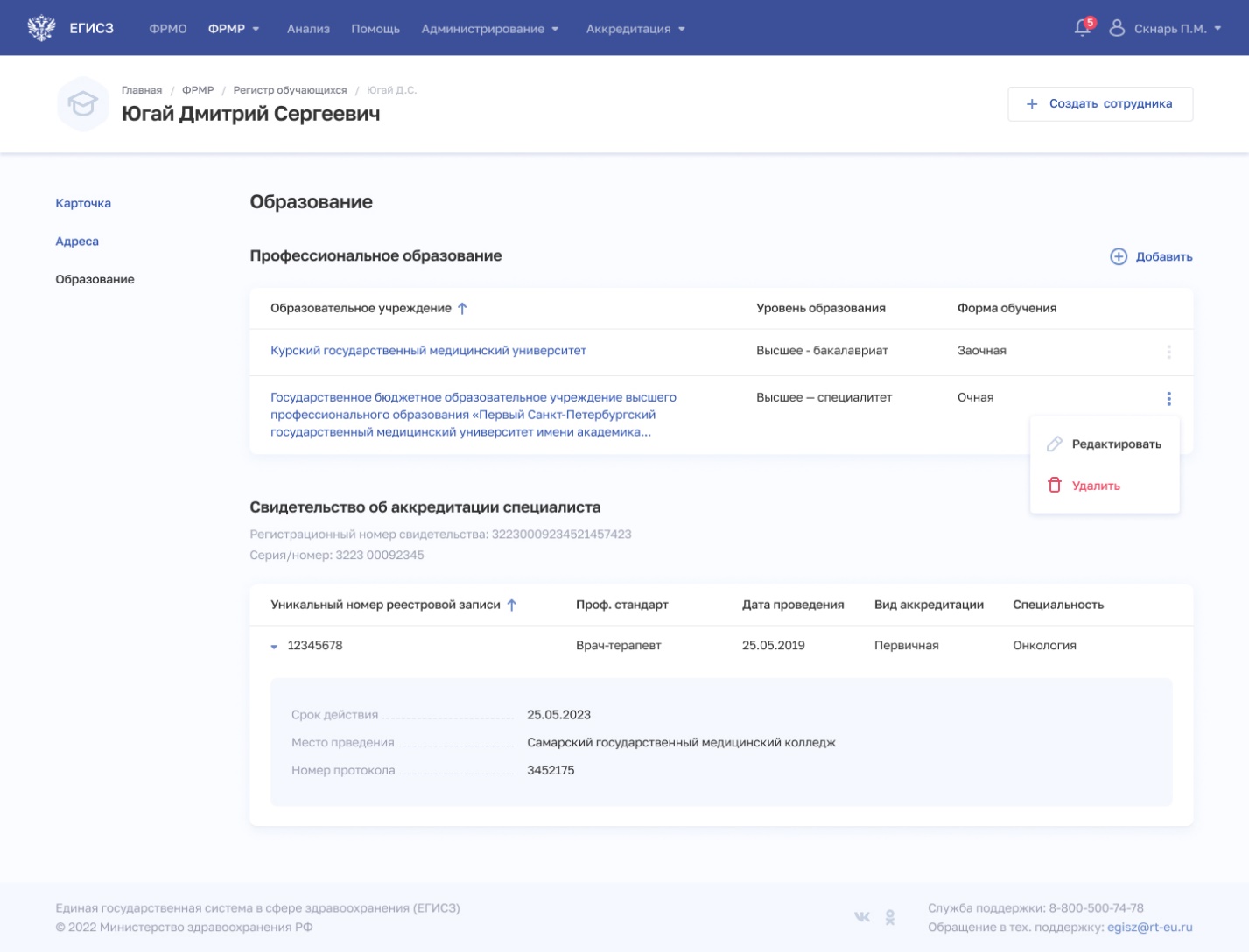 Рисунок 47 – Раздел «Образование»Раздел «Образование» содержит следующие блоки:«Профессиональное образование» (см. п. 4.1.3.5.1.3 настоящего документа);«Свидетельство об аккредитации специалиста» (данные загружаются из ведомственной системы МЗ РФ по учету аккредитации и недоступны для редактирования). Отображаемые данные аналогичны соответствующему блоку для карточки медицинского работника (см. п. 4.1.3.5.7 настоящего документа);Просмотр сведений о профессиональном образованииСведения о профессиональном образован содержатся в блоке «Профессиональное образование» раздела «Образование» (Рисунок 26).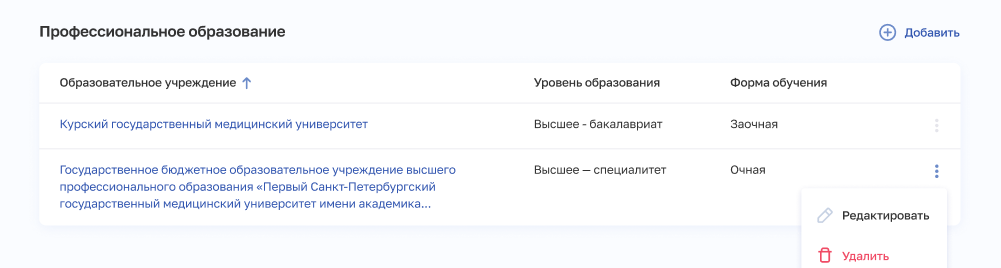 Рисунок 48 – Блок «Профессиональное образование»Блок содержит элементы:таблица с записями о профессиональном образовании обучающегося. При нажатии на строку отображаются дополнительные данные об образовании. При нажатии на строку открывается запись о профессиональном образовании (см. п. 0 настоящего документа). Таблица содержит столбцы:«Образовательное учреждение».«Уровень образования».«Форма обучения».кнопка  для выбора действия с записью:«Редактировать» (см. п. 0 настоящего документа).«Удалить» (см. п. 4.2.3.4.5 настоящего документа). кнопка «Добавить» для сознания новой записи (см. п. 4.2.3.4.2 настоящего документа).Добавление записи о профессиональном образовании обучающегосяДля добавления записи о профессиональном образовании:Нажмите кнопку «Добавить» в блоке «Профессиональное образование». Откроется форма «Новая запись профессионального образования» (Рисунок 49).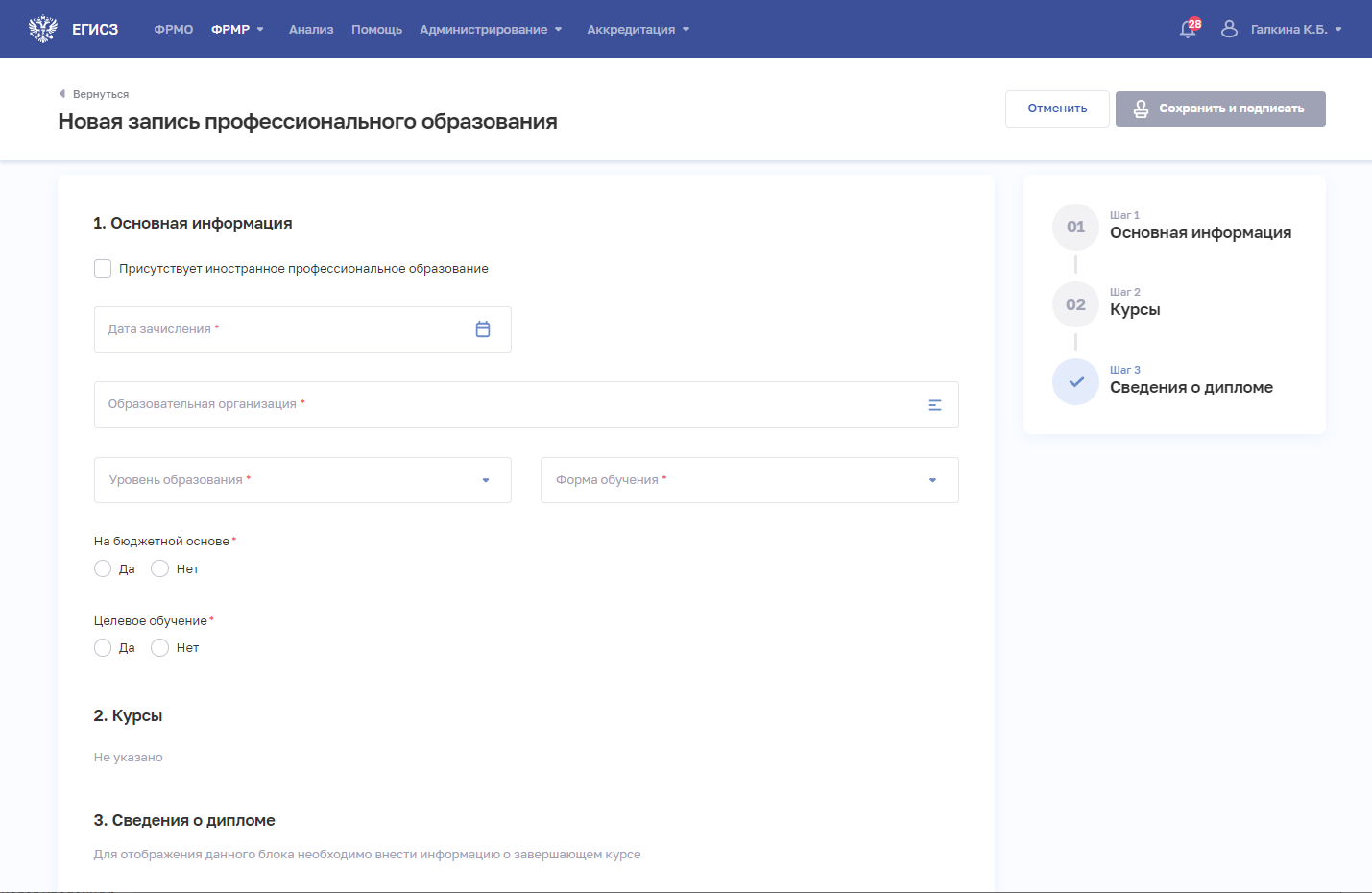 Рисунок 49 – Новая запись профессионального образованияНа форме заполните все необходимые поля в блоках (поля, обязательные для заполнения, отмечены звездочкой):«Основная информация». «Курсы».«Сведения о дипломе».Описание полей представлено в таблице (Таблица 20).Для добавления сведений о курсах обучающегося в блоке «Курсы» нажмите «Добавить». Откроется окно «Новый курс» (Рисунок 50).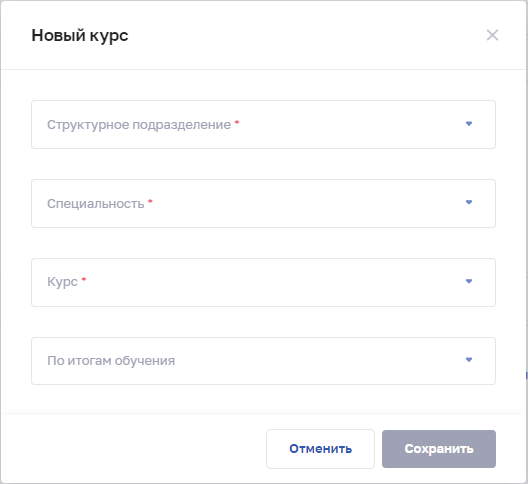 Рисунок 50 – Новый курсВ окне заполните поля (поля, обязательные для заполнения, отмечены звездочкой). Описание полей представлено в таблице (Таблица 20).Нажмите кнопку «Сохранить». Окно закроется, произойдет возврат на форму «Новая запись профессионального образования».После заполнения сведения о курсах, которые прошел обучающийся, в блоке «Сведения о дипломе» поля будут доступны для заполнения. Установите флаг «Есть сведения», если для обучающегося есть сведения о полученном дипломе. В блоке отобразятся дополнительные поля. Описание полей представлено в таблице (Таблица 20). Если сведения отсутствуют, оставьте поле флага пустым.После заполнения данных в меню справа напротив соответствующего блока появляется символ , который означает готовность блока.Нажмите кнопку «Сохранить и подписать» и выберите способ сохранения (с использованием УКЭП или без УКЭП). Таблица 20 – Описание сведений о профессиональном образовании обучающегосяПросмотр записи о профессиональном образовании обучающегосяДля просмотра записи о профессиональном образовании обучающегося (Рисунок 51) выберите в таблице нужную запись.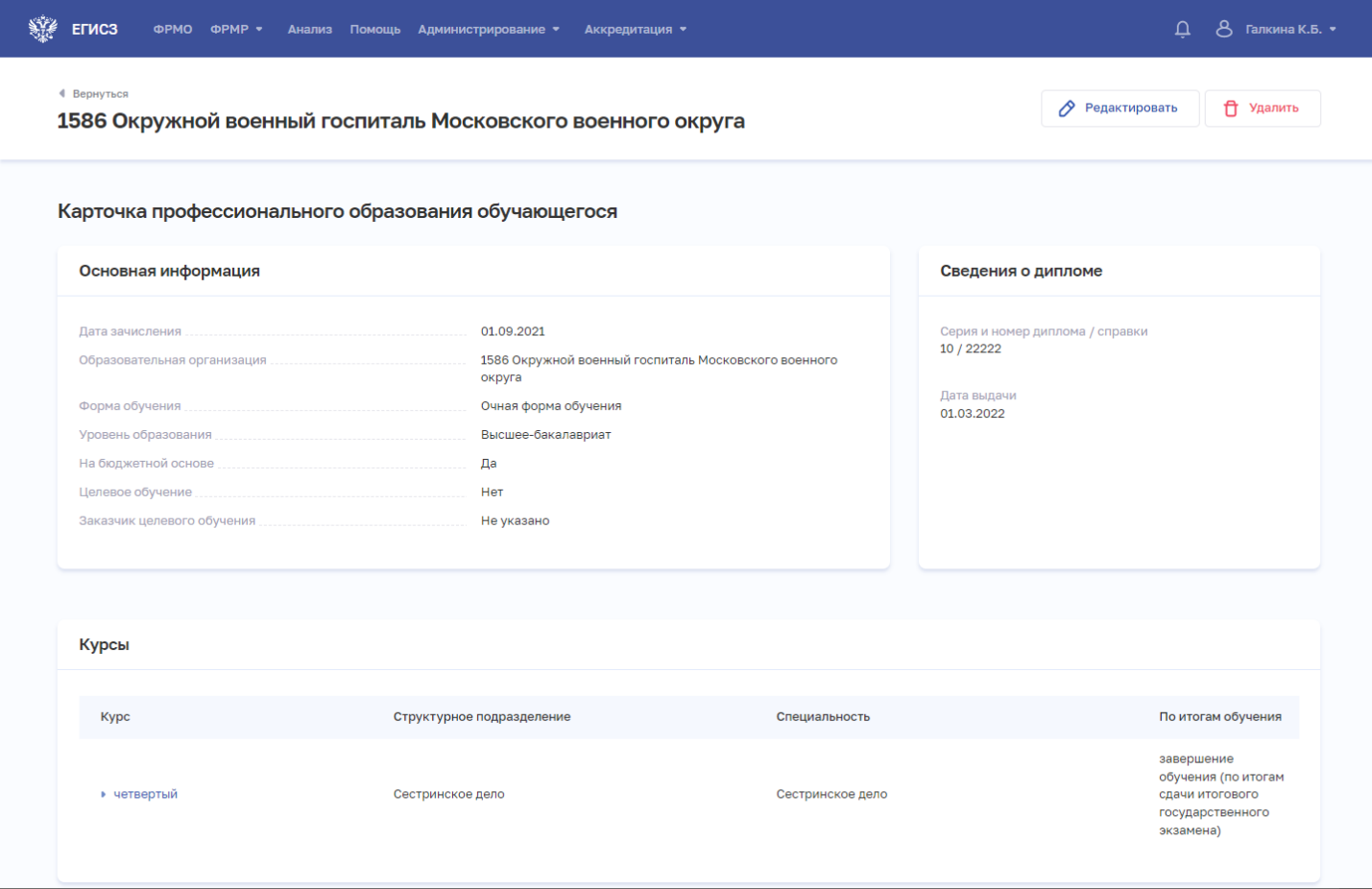 Рисунок 51 – Карточка профессионального образования обучающегосяСтраница содержит всю заданную информацию о профессиональном образовании обучающегося.Редактирование записи о профессиональном образовании обучающегосяДля редактирования записи о профессиональном образовании обучающегося:В блоке «Профессионально образование» в строке с нужной записью нажмите кнопку  и выберите команду «Редактировать». Внесите изменения в открывшей форме «Редактирование записи профессионального образования».Нажмите кнопку «Сохранить и подписать» и выберите способ сохранения (с использованием УКЭП или без УКЭП).Удаление записи о профессиональном образовании обучающегосяДля удаления записи о профессиональном образовании обучающегося:В таблице в строке с нужной записью нажмите кнопку  и выберите команду «Удалить». Подтвердите удаление и выберите способ сохранения (с использованием УКЭП или без УКЭП).Работа с регистром земских докторов/фельдшеровРабота со списком земских докторов/фельдшеровПросмотр спискаРабота со списком земских докторов/фельдшеров производится на странице ФРМР → «Земский доктор/фельдшер» (Рисунок 52).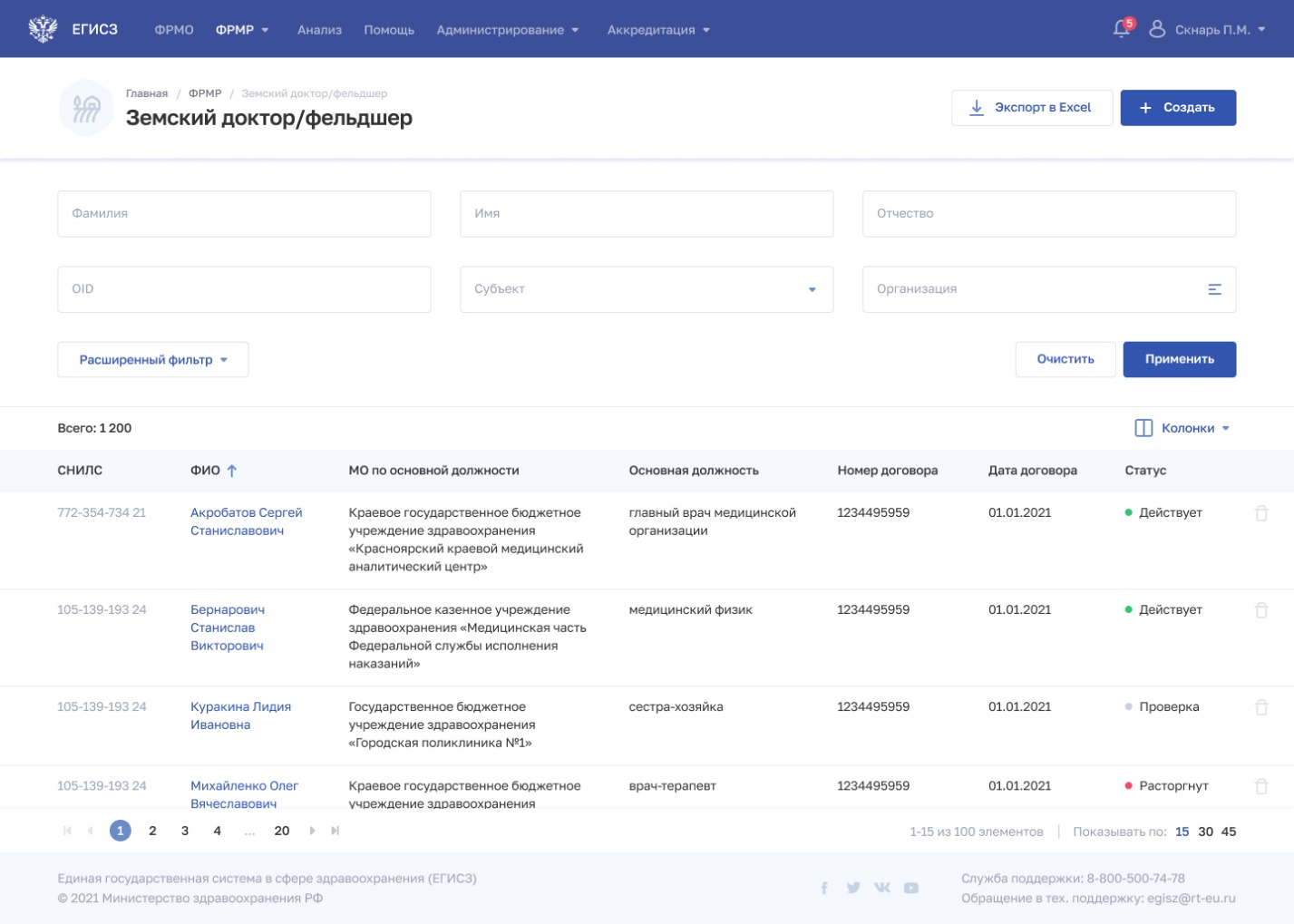 Рисунок 52 – Просмотр списка земских докторов/фельдшеровНа странице содержатся:область фильтрации списка. Возможен быстрый или расширенный поиск по заданным параметрам.таблица со списком земских докторов/фельдшеров. В таблице доступна настройка отображаемых столбцов, а также сортировка списка по возрастанию или убыванию параметров в выбранном столбце. Таблица содержит столбцы:«СНИЛС».«ФИО».«Медицинская организация по основной должности».«Основная должность».«Номер договора».«Дата договора».«Статус».кнопка «Создать».Настройка отображения спискаПеречень отображаемых колонок в таблице можно настроить. Для этого необходимо нажать кнопку «Колонки» и выбрать требуемые параметры из списка (Рисунок 53).Для выбора доступны колонки:«Дата рождения»;«Возраст»;«МО по основной должности»;«Основная должность»;«Номер договора»;«Начало действия договора»;«Окончание действия договора»;«Статус».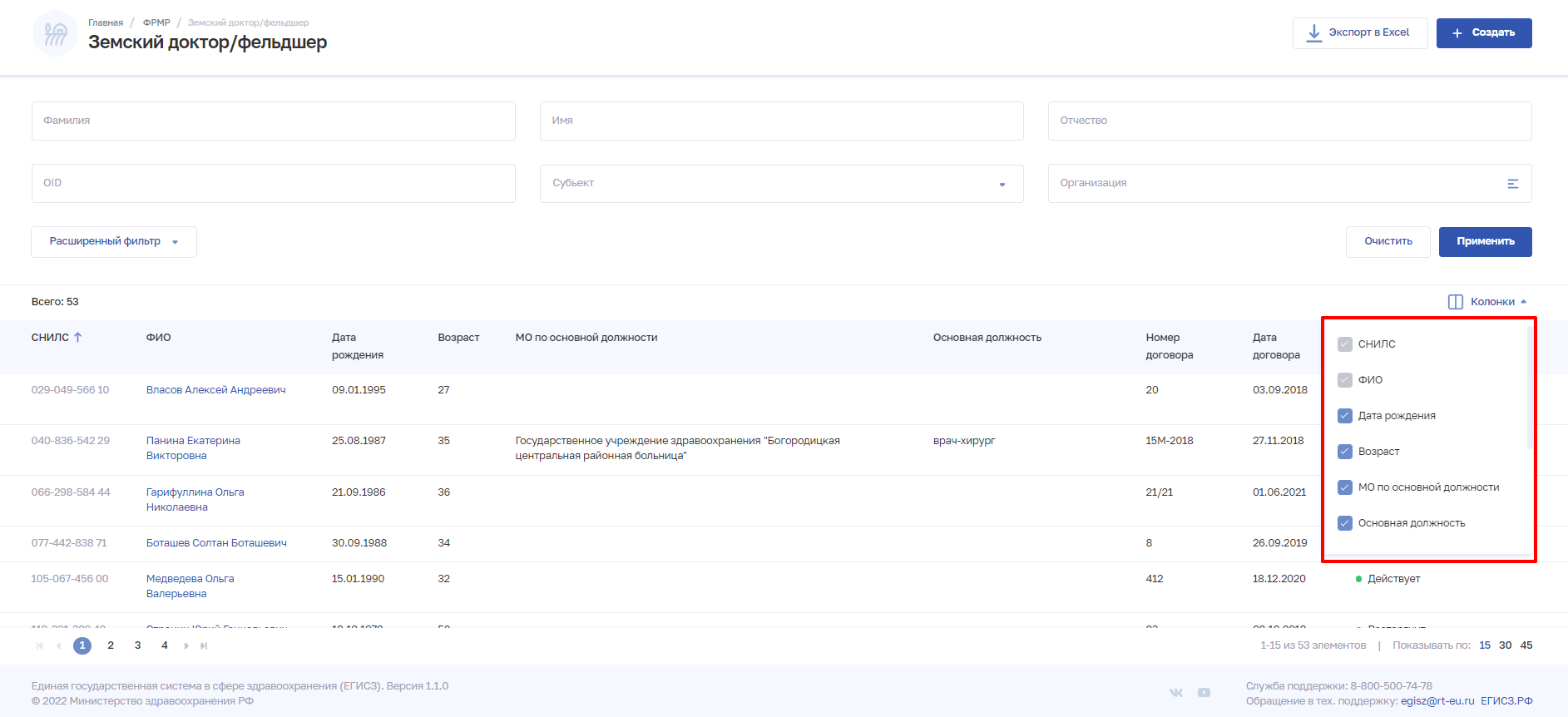 Рисунок 53 – Настройка отображения колонок в спискеСписок можно отсортировать по возрастанию или убыванию значений в выбранной колонке. Для выбора колонки нажмите на нее. Отобразится значок: для сортировки по возрастанию; для сортировки по убыванию.Для списка доступна нумерация страниц результатов поиска и фильтрации (Рисунок 54, 1). Возможно переключение между страницами, а также переход на первую или последнюю страницу списка. Количество отображаемых на странице записей можно изменить в настройках пагинации (Рисунок 54, 2). Доступны значения: 15, 30, 45 записей на странице.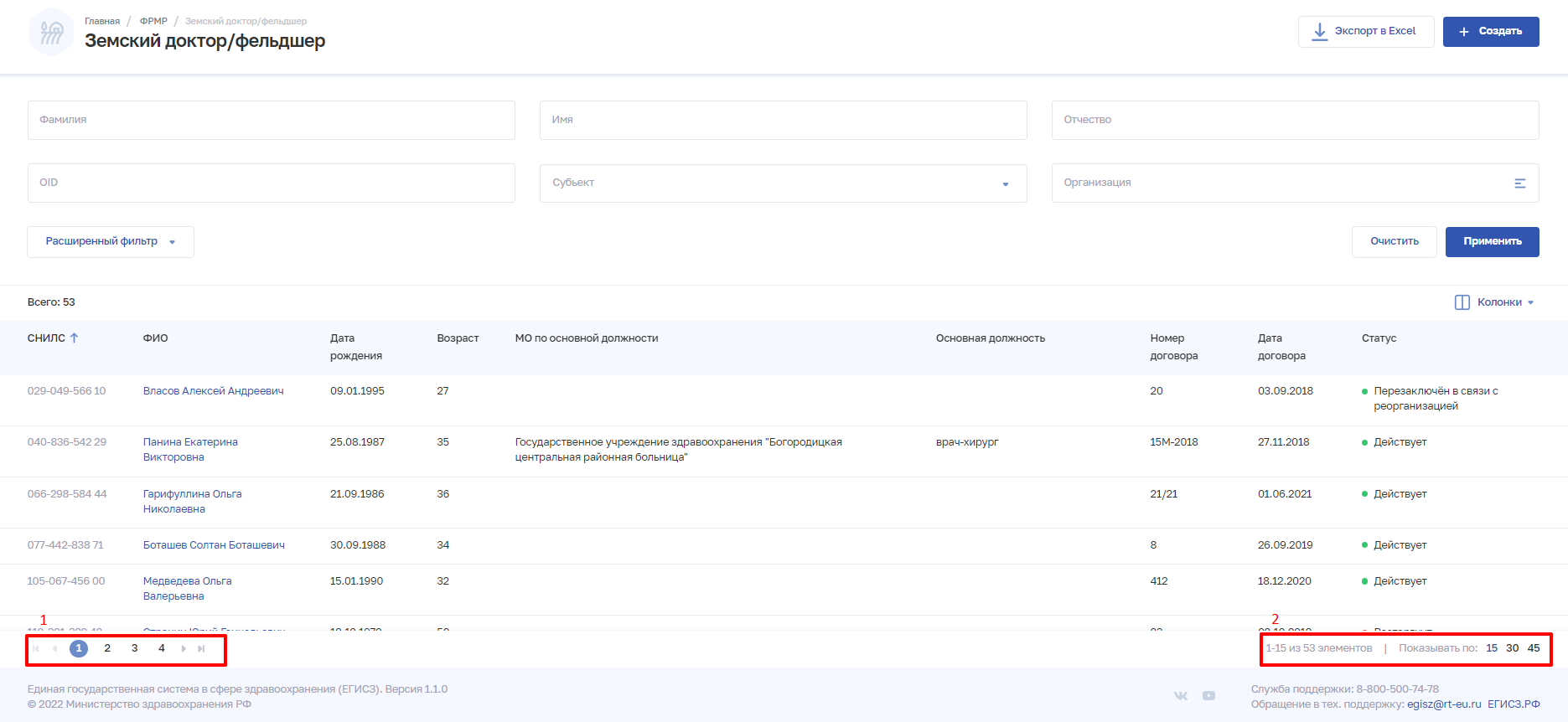 Рисунок 54 – Настройка отображения количества записейФильтрация списка земских докторов/фельдшеровВ Подсистеме существует возможность гибко настроить отображение списка земских докторов/фельдшеров и найти определенную карточку земского доктора/фельдшера. Доступны варианты фильтрации: быстрый фильтр по ключевым параметрам и расширенный фильтр. В полях с текстовым и числовым форматом ввода поиск осуществляется при вводе трех символов и более. Для фильтрации списка:Введите параметры поиска и нажмите кнопку «Применить». Для открытия полного списка полей фильтрации нажмите на кнопку «Расширенный фильтр».Отфильтрованный список будет отображен в нижней части страницы. Для сброса фильтров нажмите на кнопку «Очистить». В списке будут отображены все записи о земских докторах/фельдшерах, которые зарегистрированы в ФРМР.Работа с карточкой земского доктора/фельдшераПросмотр карточкиДля открытия карточки земского доктора/фельдшера:Перейдите в раздел «Земский доктор/фельдшер».При необходимости отфильтруйте список (см. п. 4.3.1.2 настоящего документа).Нажмите на ФИО в таблице. Откроется карточка земского доктора/фельдшера (Рисунок 55).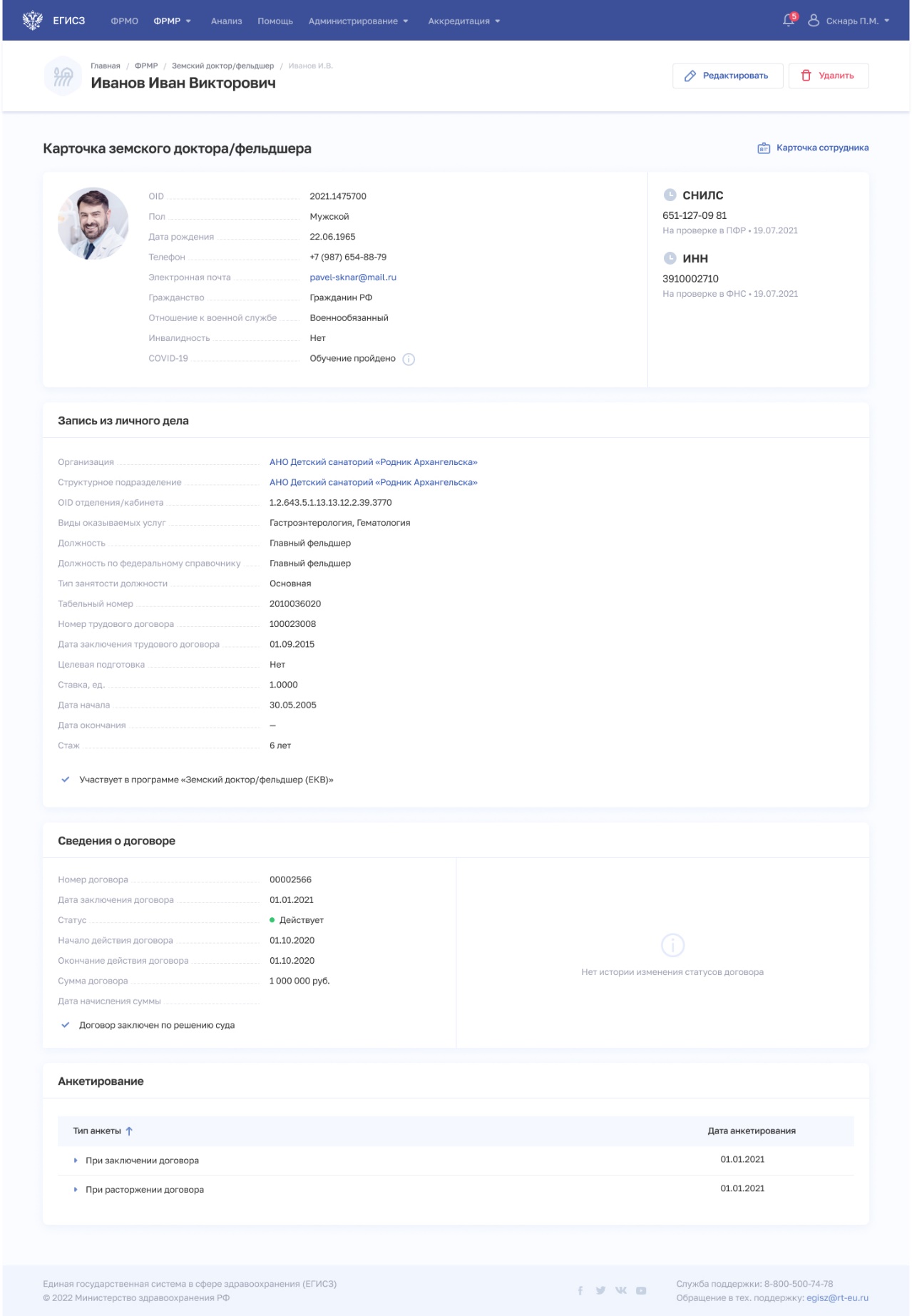 Рисунок 55 – Карточка земского доктора/фельдшераКарточка земского доктора/фельдшера содержит разделы:Личные данные земского доктора/фельдшера.«Запись из личного дела».«Сведения о договоре».«Анкетирование».Редактирование карточки земского доктора/фельдшераДля редактирования карточки земского доктора/фельдшера:Перейдите в раздел «Земский доктор/фельдшер».При необходимости отфильтруйте список (см. п. 4.3.1.2 настоящего документа).Нажмите на ФИО в таблице. Откроется карточка земского доктора/фельдшера.Нажмите кнопку «Редактировать».Отредактируйте информацию о земском докторе/фельдшере и нажмите «Сохранить и подписать».Подробнее о полях, доступных для редактирования в карточке земского доктора/фельдшера, см. в п. 4.3.3 настоящего документа.Удаление карточки земского доктора/фельдшераДля удаления карточки земского доктора/фельдшера:Перейдите в раздел «Земский доктор/фельдшер».При необходимости отфильтруйте список (см. п. 4.3.1.2 настоящего документа).Напротив выбранной записи нажмите кнопку  и подтвердите удаление.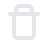 Также Вы можете открыть карточку земского доктора/фельдшера и выбрать «Удалить».Создание записи о земском докторе/фельдшереДля добавления записи о земском докторе/фельдшере:Нажмите кнопку «Создать» в разделе «Земский доктор/фельдшер». Откроется форма «Новый земский доктор/фельдшер» (Рисунок 56).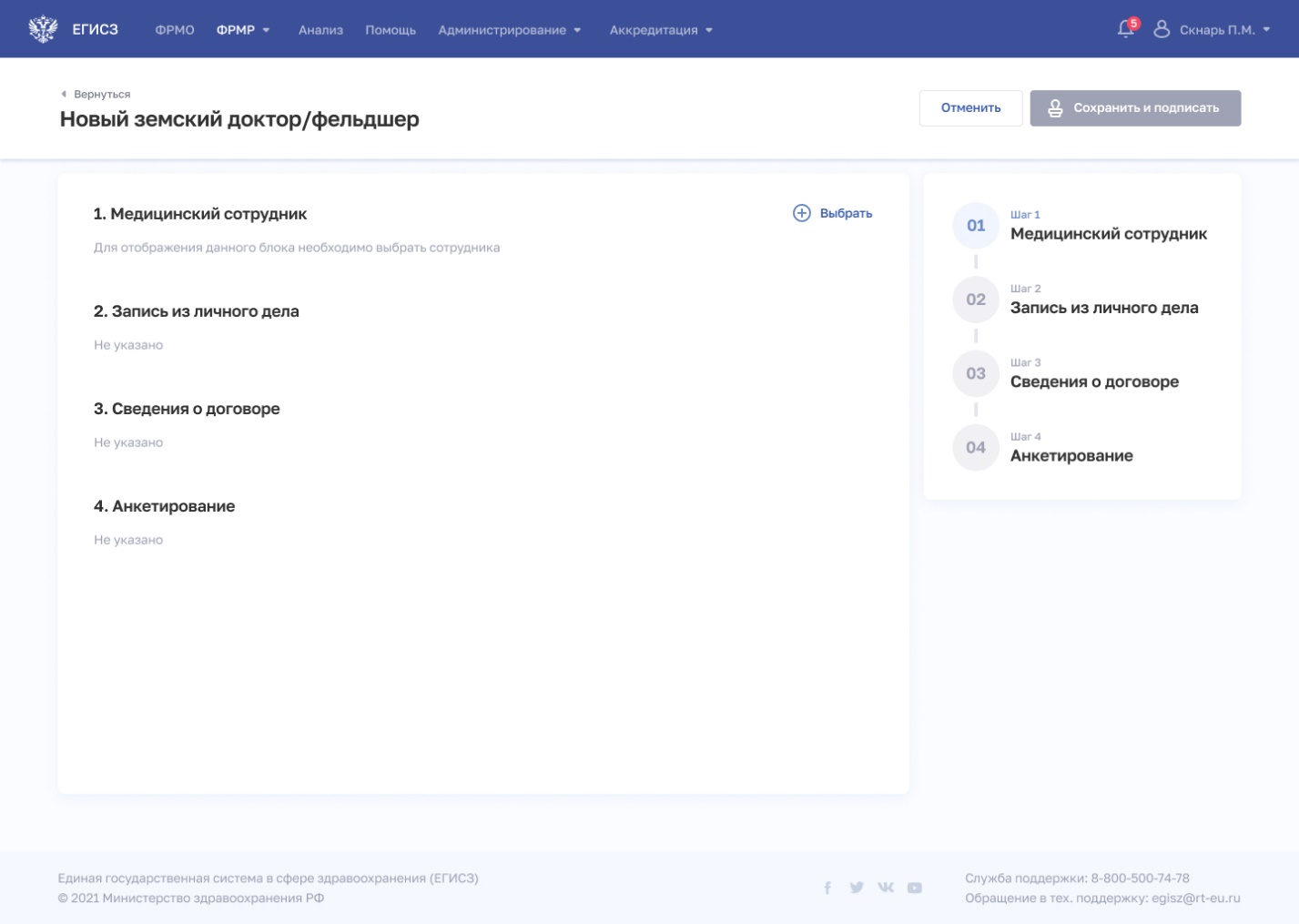 Рисунок 56 – Форма «Новый земский доктор/фельдшер»В блоке «Медицинский сотрудник» нажмите «Выбрать». Откроется окно «Выбор медицинского сотрудника» (Рисунок 57).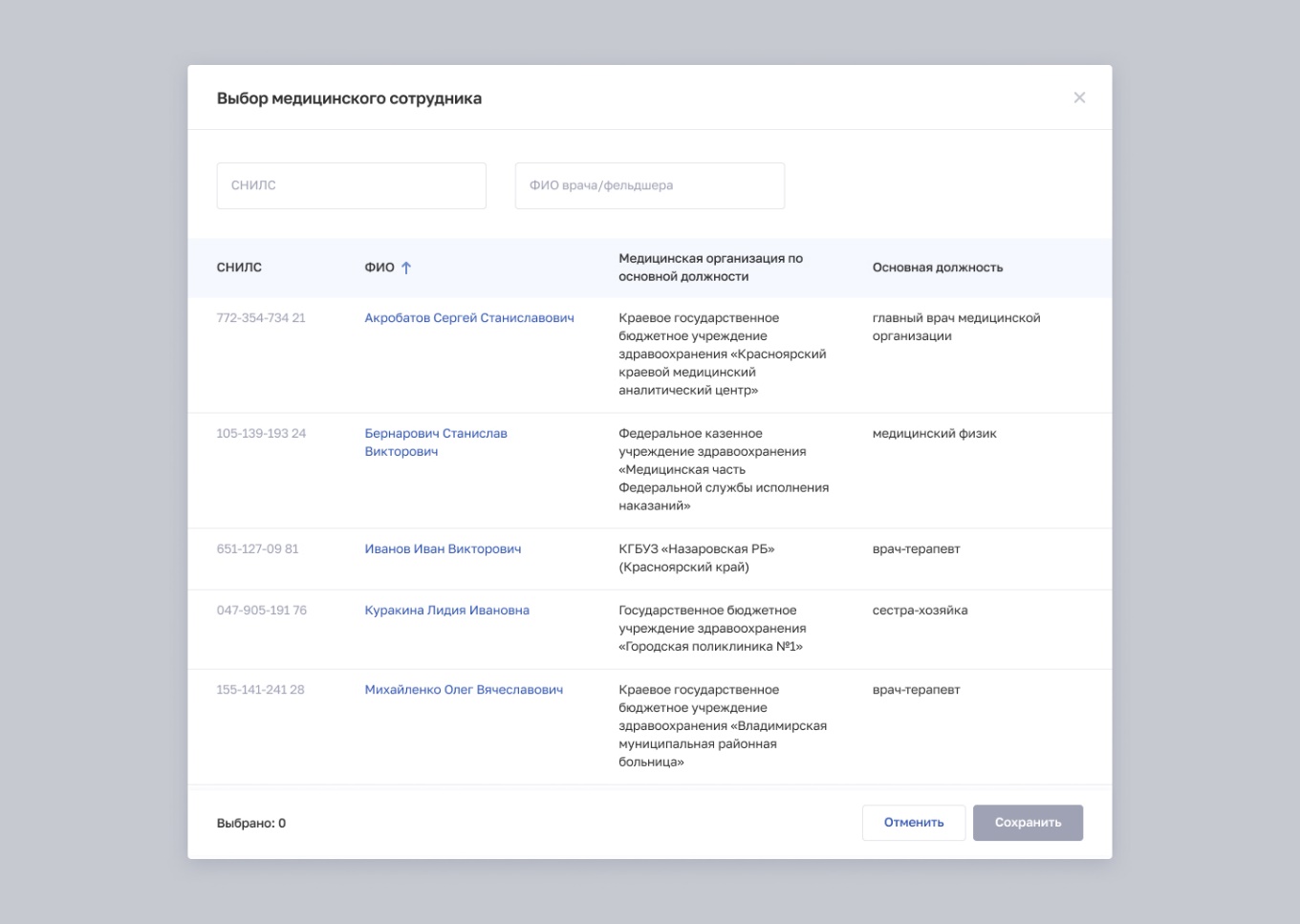 Рисунок 57 – Выбор медицинского сотрудникаВ окне выполните поиск и выберите сотрудника.Нажмите кнопку «Сохранить». Карточка земского доктора/фельдшера будет создана (Рисунок 58). Сохраненные данные будут отображены в карточке земского доктора/фельдшера в блоке «Медицинский сотрудник». 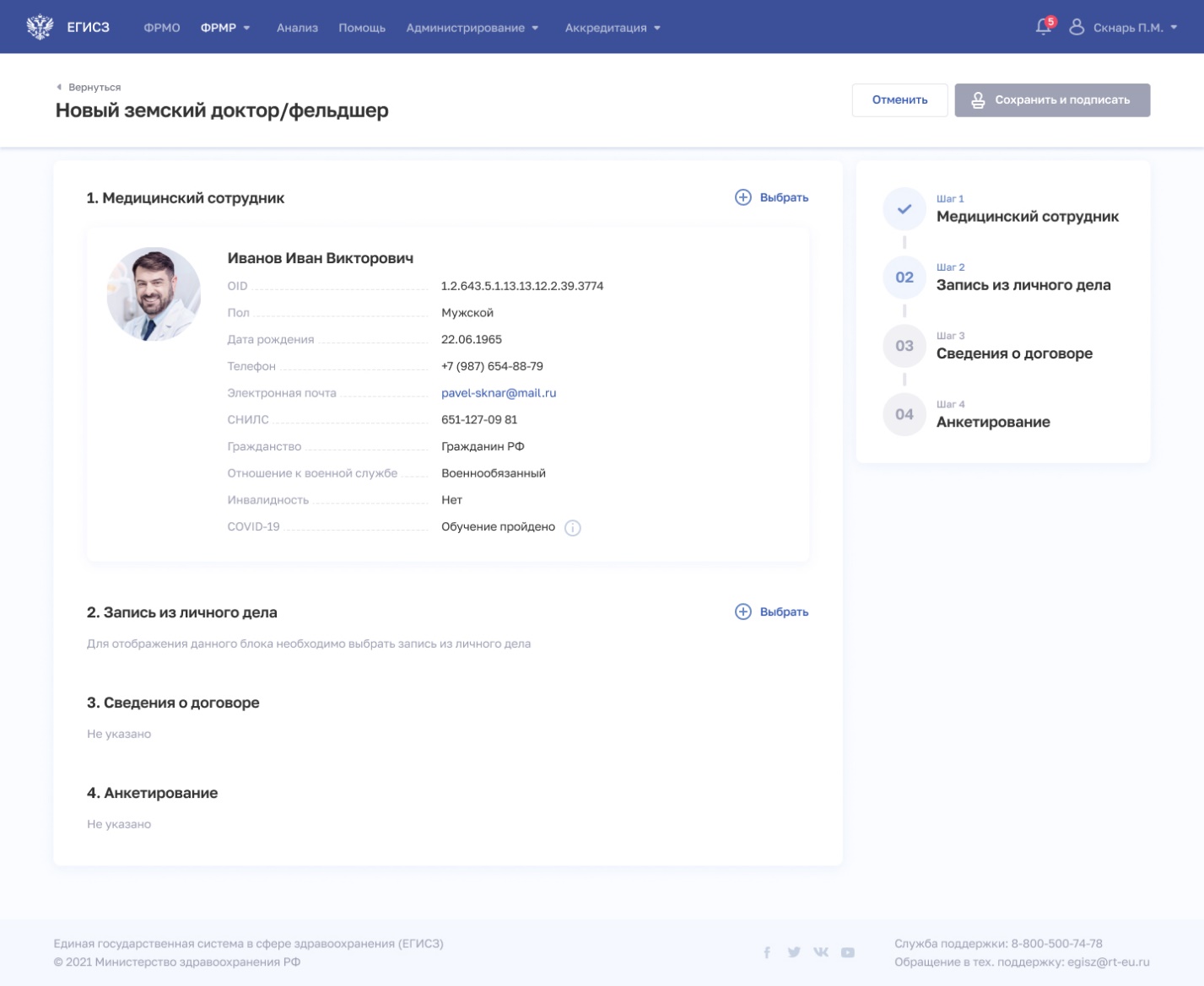 Рисунок 58 – Карточка земского доктора/фельдшераВ области «Запись из личного дела» нажмите «Выбрать». Откроется окно «Запись из личного дела» (Рисунок 59).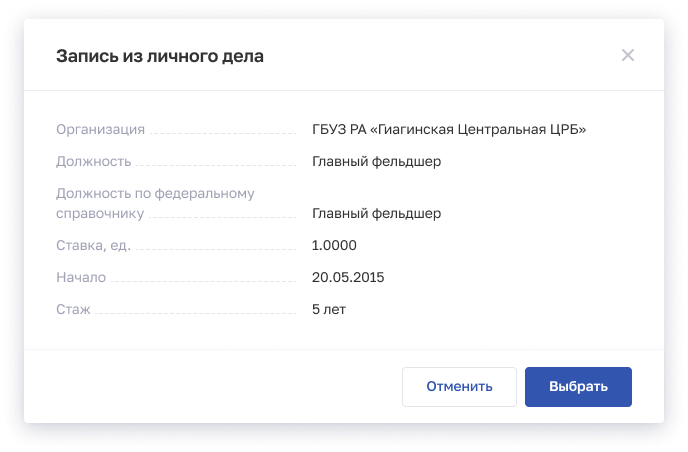 Рисунок 59 – Запись из личного делаНажмите кнопку «Выбрать». Данные отобразятся в карточке земского доктора/фельдшера (Рисунок 60).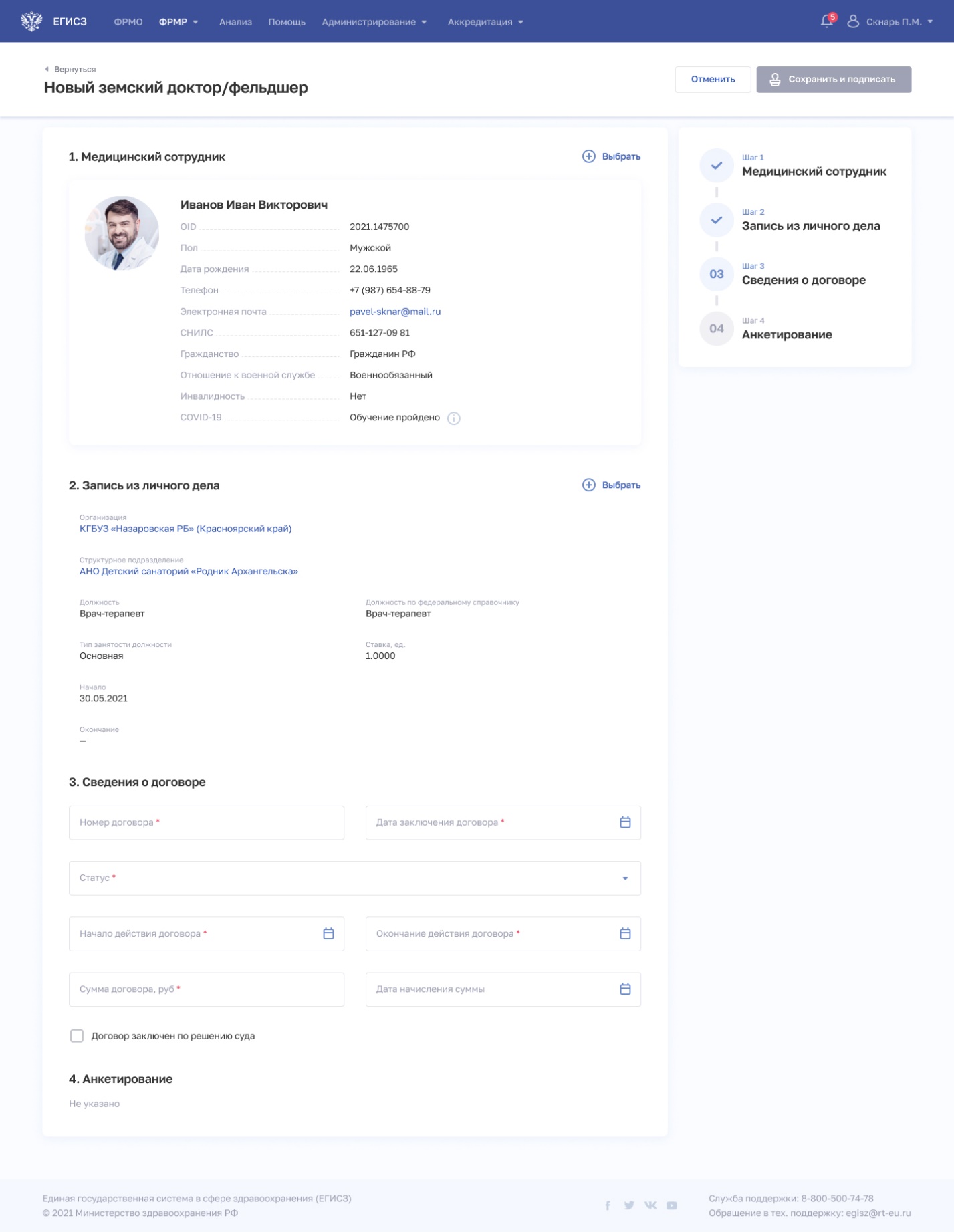 Рисунок 60 – Новая запись личного делаВ области «Сведения о договоре» заполните все необходимые поля (поля, обязательные для заполнения, отмечены звездочкой). Описание полей представлено в таблице (Таблица 21).В области «Анкетирование» нажмите «Добавить». Откроется окно «Новая анкета» (Рисунок 61).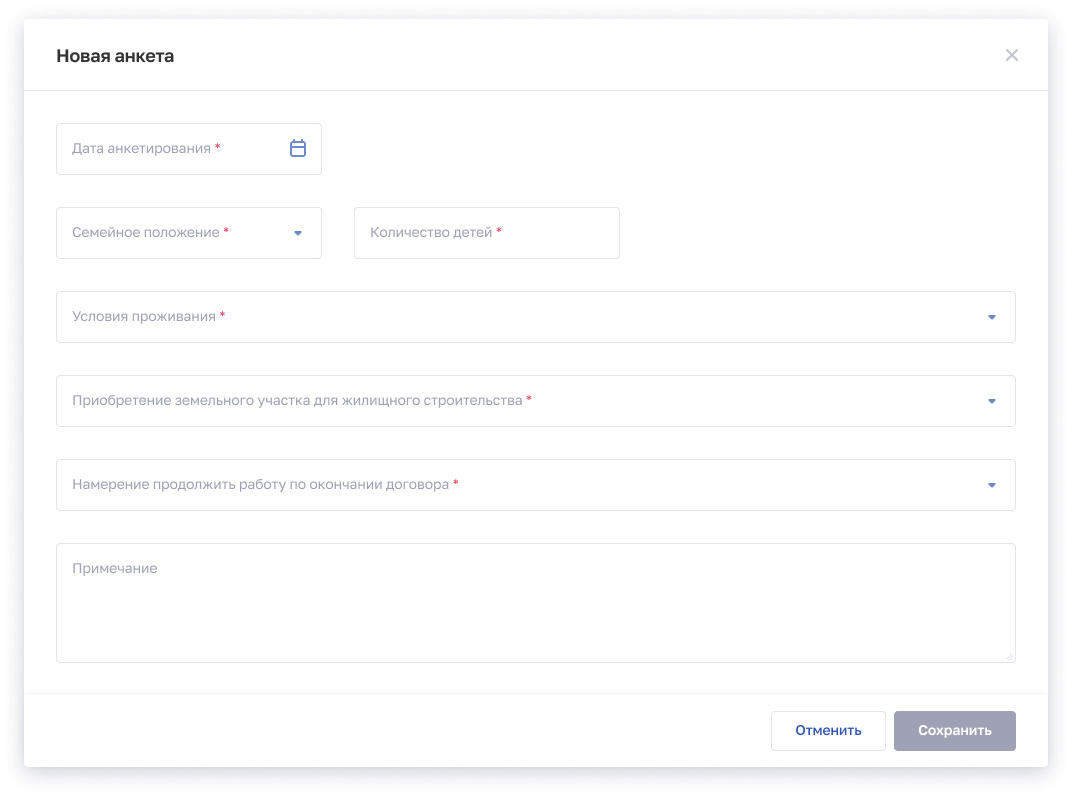 Рисунок 61 – Форма анкетыВ окне заполните все необходимые поля (поля, обязательные для заполнения, отмечены звездочкой). Описание полей представлено в таблице (Таблица 21).Нажмите кнопку «Сохранить».Для сохранения карточки земского доктора/фельдшера нажмите в карточке кнопку «Сохранить и подписать» и выберите способ сохранения (на текущем этапе реализации Подсистемы выберите способ «Сохранить данные без подписания УКЭП).Таблица 21 – Описание полей карточки Земского доктора/фельдшераРабота с Программным реестром ЕКВРабота со списком программ ЕКВПросмотр спискаРабота со списком программ ЕКВ производится на странице ФРМР → «Программный реестр ЕКВ» (Рисунок 62).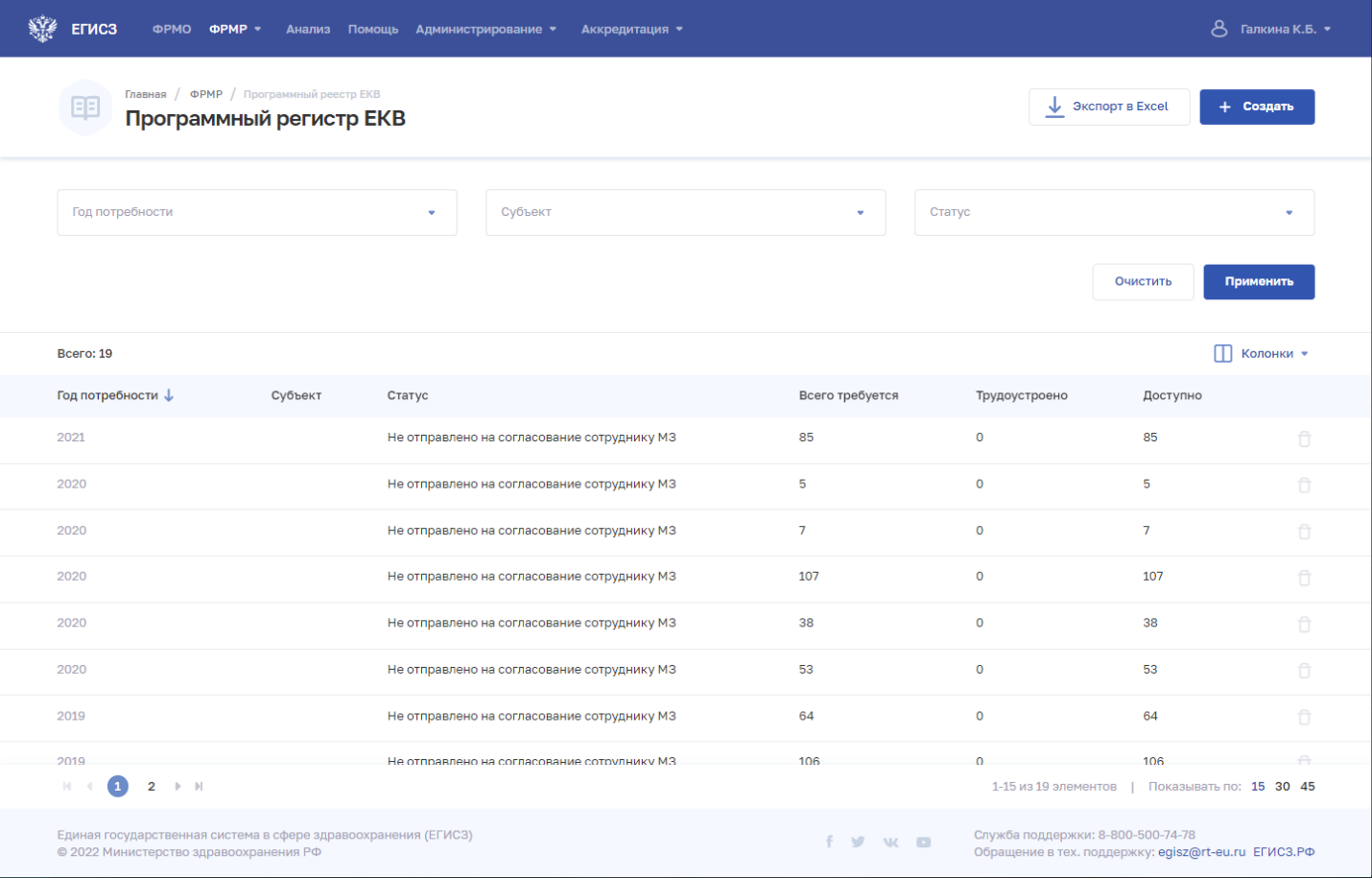 Рисунок 62 – Просмотр списка программ ЕКВНа странице содержатся:область фильтрации списка. таблица со списком программ ЕКВ. В таблице доступна настройка отображаемых столбцов, а также сортировка списка по возрастанию или убыванию параметров в выбранном столбце. Таблица содержит столбцы:«Год потребности»,«Субъект»,«Статус»,«Всего требуется»,«Трудоустроено»,«Доступно»;кнопка «Создать».Настройки отображения спискаПеречень отображаемых колонок в таблице можно настроить. Для этого необходимо нажать кнопку «Колонки» и выбрать требуемые параметры из списка (Рисунок 63). Для выбора доступны колонки:«Статус»;«Всего требуется»;«Трудоустроено»;«Доступно».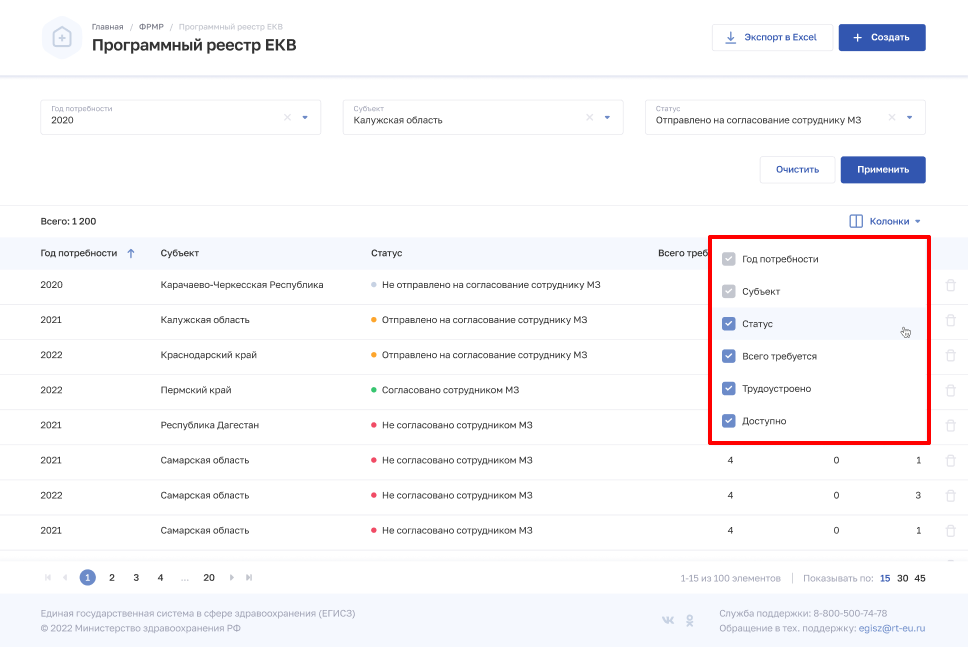 Рисунок 63 – Настройка отображения колонок в спискеСписок можно отсортировать по возрастанию или убыванию значений в выбранной колонке. Для выбора колонки нажмите на нее. Отобразится значок: для сортировки по возрастанию; для сортировки по убыванию.Для списка доступна нумерация страниц результатов поиска и фильтрации (Рисунок 64, 1). Возможно переключение между страницами, а также переход на первую или последнюю страницу списка. Количество отображаемых на странице записей можно изменить в настройках пагинации (Рисунок 64, 2). Доступны значения: 15, 30, 45 записей на странице.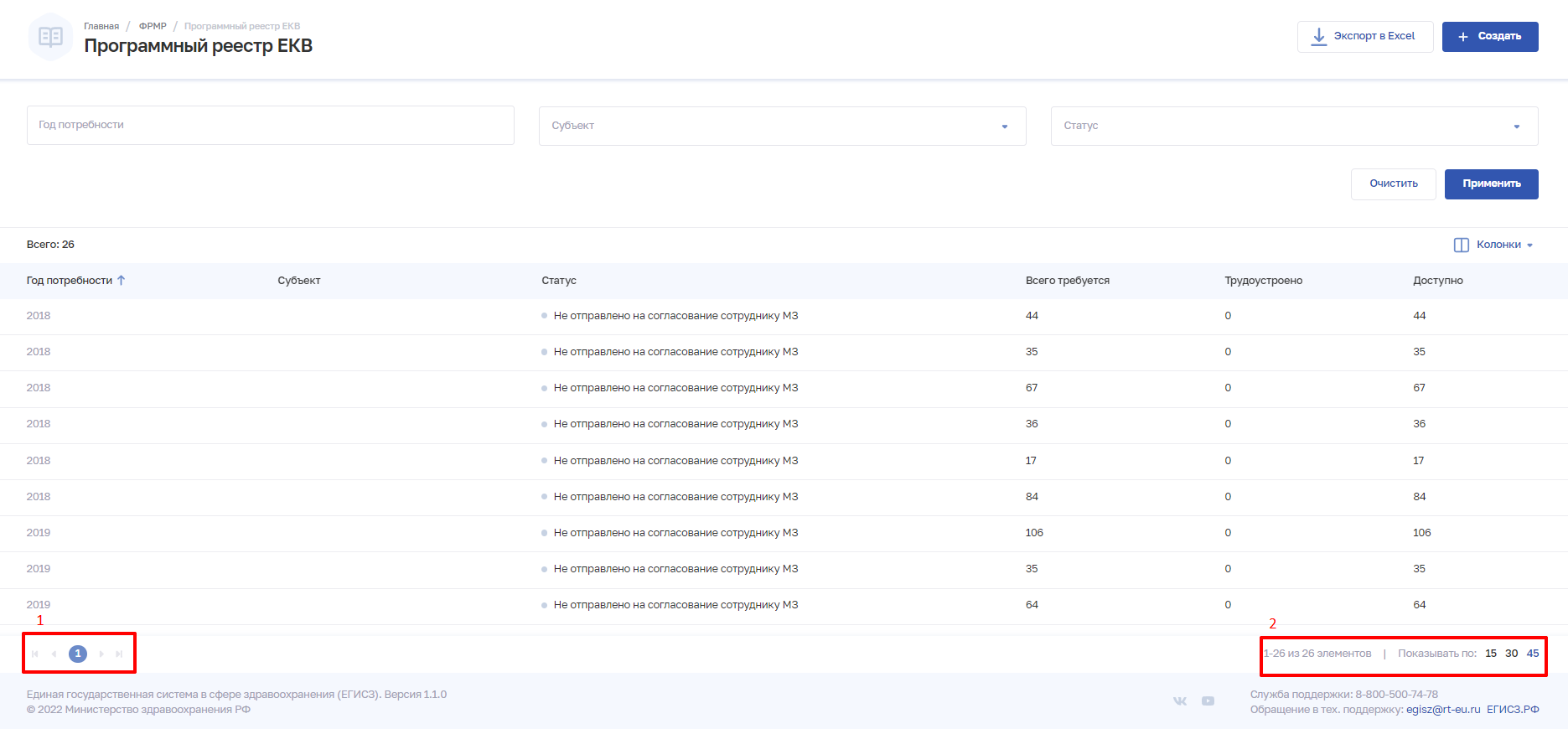 Рисунок 64 – Настройка отображения количества записейФильтрация списка программ ЕКВВ Подсистеме существует возможность гибко настроить отображение списка программ ЕКВ и найти определенную карточку программы ЕКВ. В полях с текстовым и числовым форматом ввода поиск осуществляется при вводе трех символов и более. Для фильтрации списка:Введите параметры поиска и нажмите кнопку «Применить». Отфильтрованный список будет отображен в нижней части страницы. Для сброса фильтров нажмите кнопку «Очистить». В списке будут отображены все записи программ ЕКВ.Работа с карточкой программы ЕКВПросмотра карточкиДля открытия карточки программы ЕКВ:Перейдите в Программный реестр ЕКВ.При необходимости отфильтруйте список (см. п. 4.1.1.3 настоящего документа).Нажмите на наименование программы ЕКВ. Откроется карточка программы ЕКВ (Рисунок 7).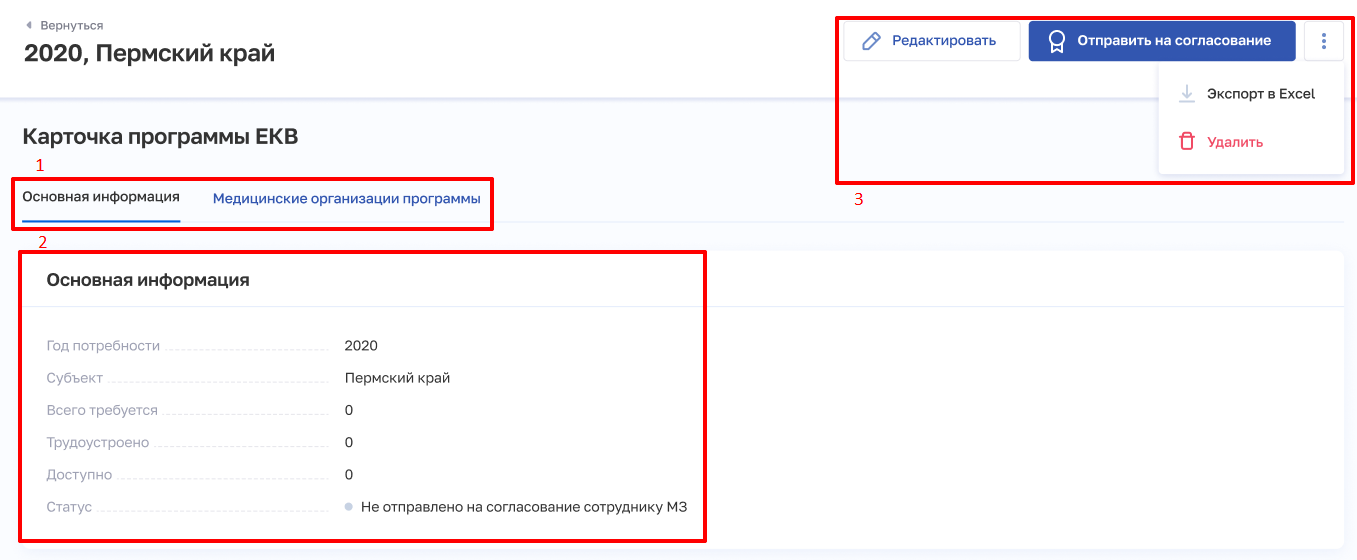 Рисунок 65 – Карточка программы ЕКВКарточка программы ЕКВ содержит элементы:Список разделов карточки программы ЕКВ (1):«Основная информация». Данные о субъекте, годе потребности, статусе программы и количественных показателя;«Медицинские организации программы». Сведения об участии медицинских организаций в программе;Область данных выбранного раздела карточки программы ЕКВ (2);Кнопки управления данными выбранного раздела (3):«Редактировать»,«Отправить на согласование»,«Экспорт в Excel»,«Удалить».Редактирование карточки программы ЕКВДля редактирования карточки программы ЕКВ (редактирование доступно пользователю с ролью «Сотрудник ОУЗ» программ ЕКВ в статусе «Не отправлено на согласование сотруднику МЗ»):Перейдите в Программный реестр ЕКВ.При необходимости отфильтруйте список (см. п. 4.4.1.3 настоящего документа).Нажмите на наименование программы ЕКВ. Откроется программа ЕКВ.Нажмите кнопку «Редактировать».Отредактируйте информацию о программе ЕКВ.Нажмите кнопку «Сохранить и подписать» и выберите способ сохранения 
(с использованием УКЭП или без УКЭП).Подробнее о полях, доступных для редактирования в карточке программы ЕКВ см. в п. 4.4.3 настоящего документа.Удаление карточки программы ЕКВДля удаления карточки программы ЕКВ:Перейдите в раздел «Программный реестр ЕКВ».При необходимости отфильтруйте список (см. п. 4.4.1.3 настоящего документа).Напротив выбранной записи нажмите кнопку  и подтвердите удаление.Также Вы можете открыть карточку программы ЕКВ и выбрать «Удалить».Создание новой программы ЕКВДля создания новой программы ЕКВ (для роли «Сотрудник ОУЗ»):Нажмите на кнопку «Создать». Откроется форма «Новая программа ЕКВ» (Рисунок 66). 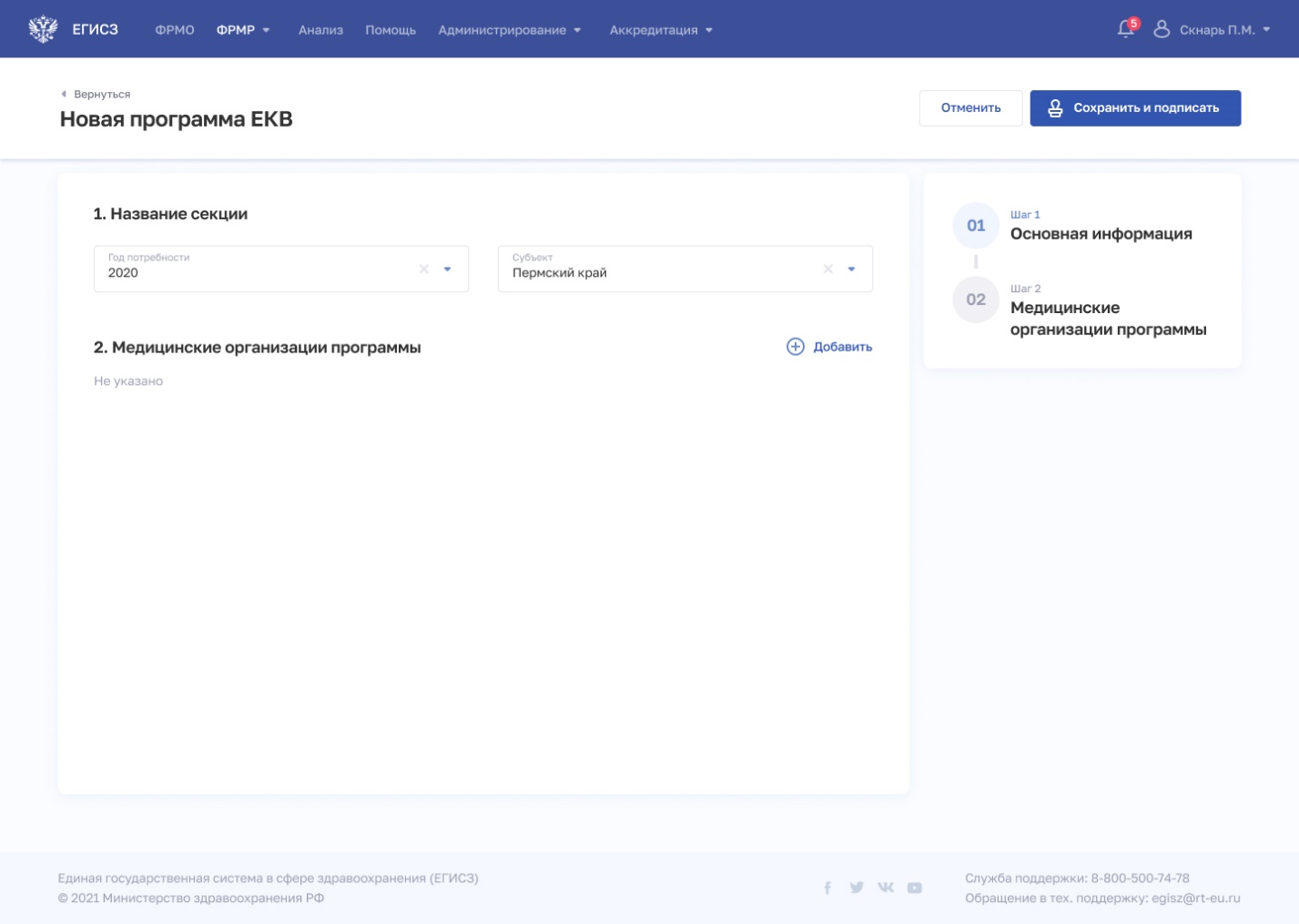 Рисунок 66 – Форма ввода сведений о программе ЕКВНа форме заполните все необходимые поля в блоках (поля, обязательные для заполнения, отмечены звездочкой):«Основная информация»,«Медицинские организации программы».Описание полей представлено в таблице (Таблица 22).После заполнения данных в меню справа напротив соответствующего блока появляется символ , который означает готовность блока.Нажмите кнопку «Сохранить и подписать» и выберите способ сохранения (на текущем этапе реализации Подсистемы выберите способ «Сохранить данные без подписания УКЭП).Таблица 22 – Описание полей карточки программы ЕКВОтправка программы ЕКВ на согласование Для отправки программы ЕКВ на согласование (для роли «Сотрудник ОУЗ»):Перейдите в Программный реестр ЕКВ.При необходимости отфильтруйте список (см. п. 4.4.1.2 настоящего документа).Нажмите на строку в таблице с нужной записью. Откроется карточка программы ЕКВ. Карточка содержит вкладки «Основная информация» (Рисунок 67) и «Медицинские организации программы» (Рисунок 68).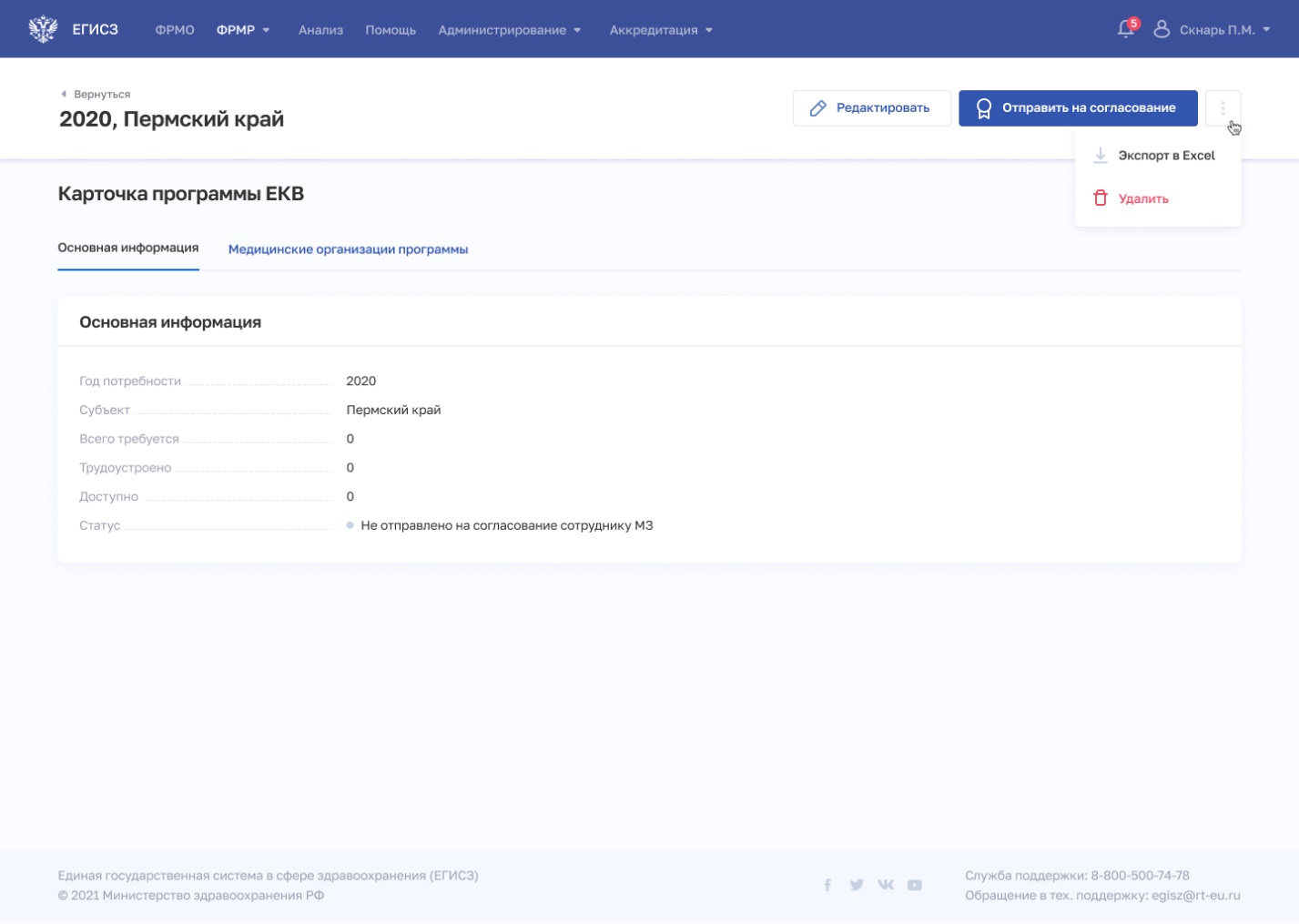 Рисунок 67 – Карточка программы ЕКВ. Основная информацияНа вкладке «Основная информация» отображаются основные данные о программе ЕКВ и ее статус.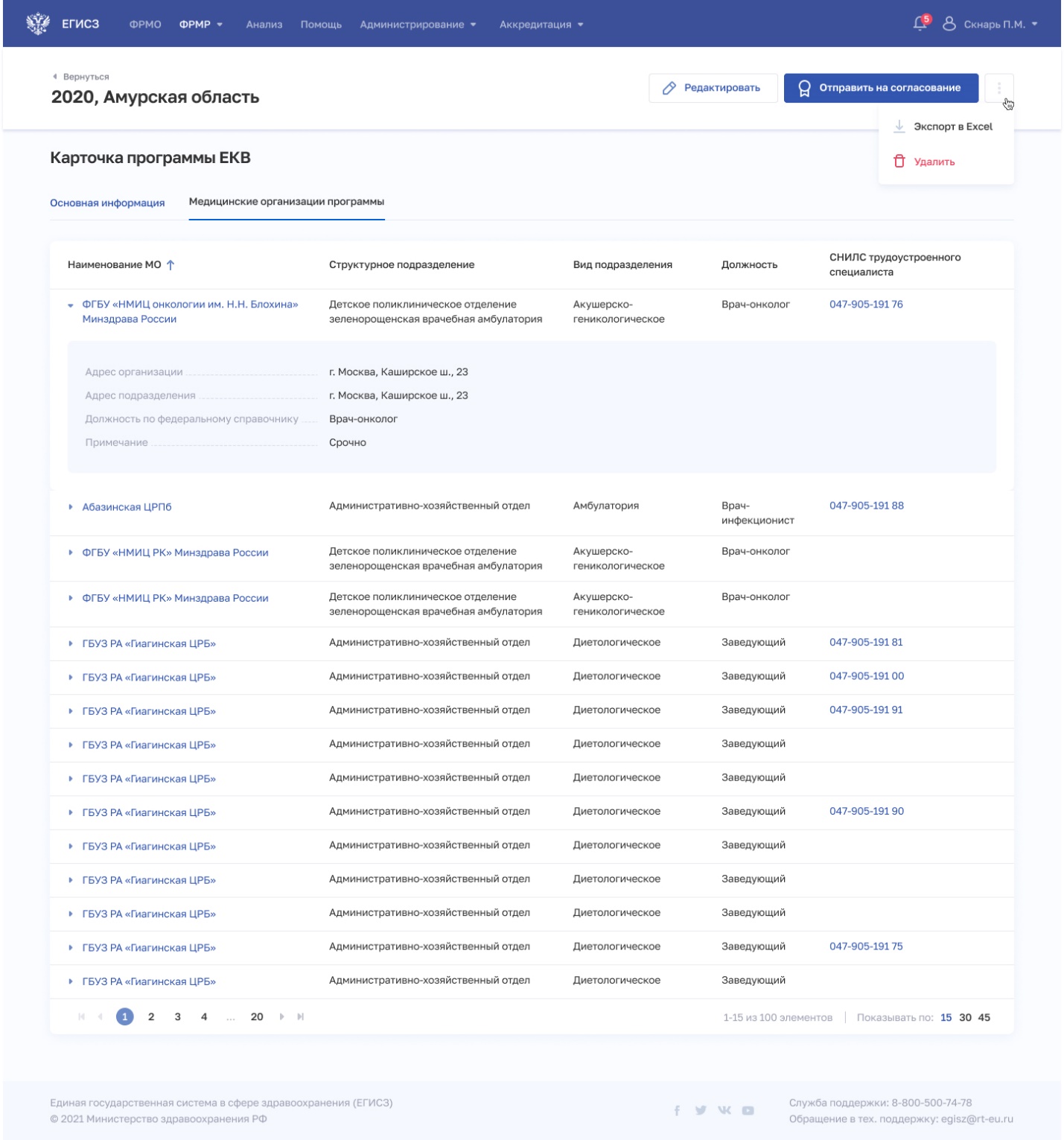 Рисунок 68 – Карточка программы ЕКВ. Медицинские организации программыВкладка «Медицинские организации программы» содержит элементы:таблица со списком медицинских организаций, участвующих в программе. 
В таблице доступна сортировка списка по возрастанию или убыванию параметров в выбранном столбце.Таблица содержит столбцы:«Наименование МО»,«Структурное подразделение»,«Вид подразделения»,«Должность»,«СНИЛС трудоустроенного специалиста»;кнопка «Отправить на согласование».Нажмите кнопку «Отправить на согласование». Программа ЕКВ будет отправлена сотруднику Минздрава России на согласование.Согласование программы ЕКВДля отправки программы ЕКВ на согласование (для роли «Сотрудник МЗ»):Перейдите в Программный реестр ЕКВ.При необходимости отфильтруйте список (см. п. 4.4.1.2 настоящего документа).Нажмите на строку в таблице с нужной записью. Откроется карточка программы ЕКВ (Рисунок 69). 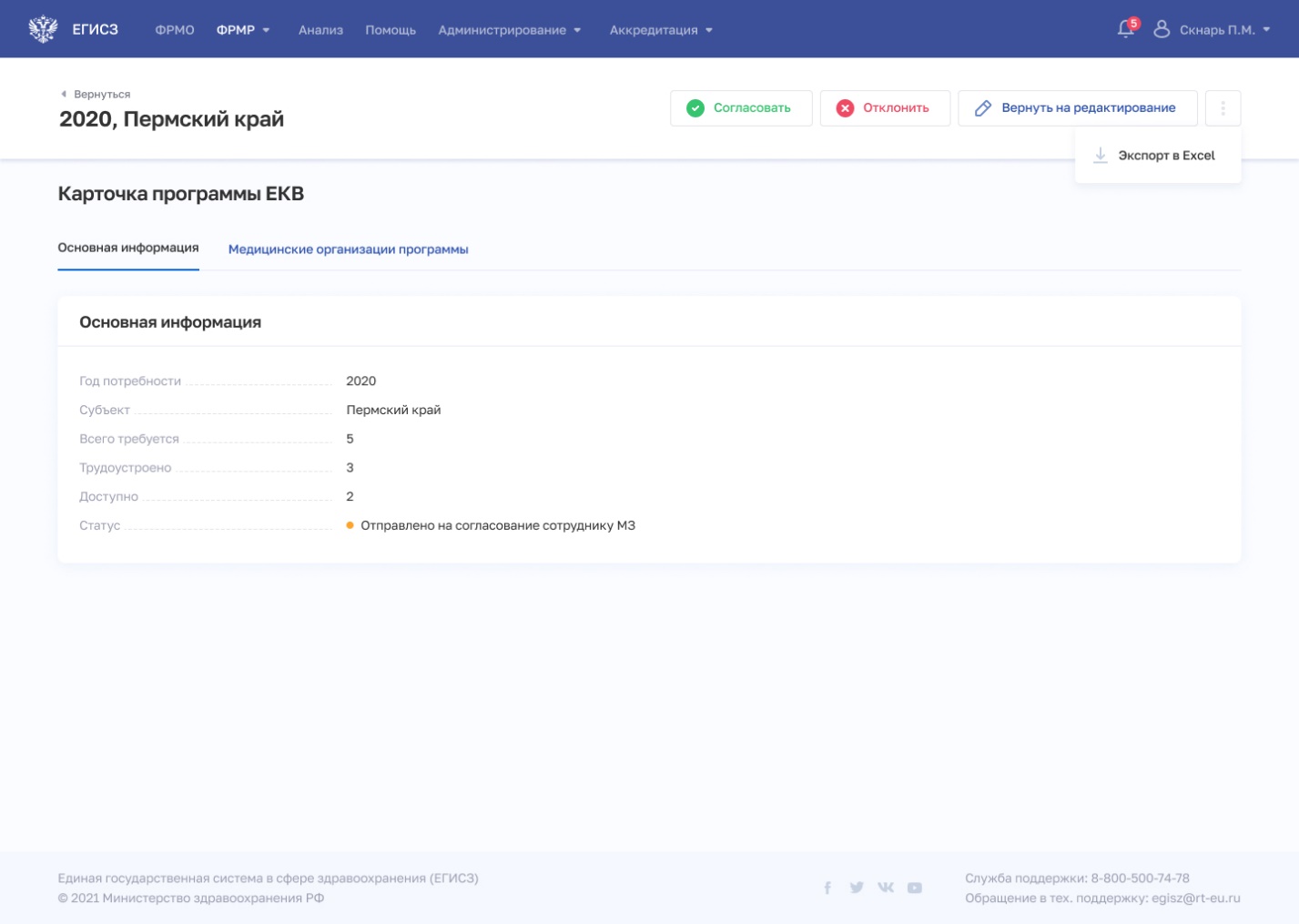 Рисунок 69 – Карточка программы ЕКВ. Основная информацияДля согласования программы ЕКВ нажмите кнопку «Согласовать» и подтвердите действие в открывшемся окне.Для отклонения программы ЕКВ нажмите кнопку «Отклонить» и подтвердите действие в открывшемся окне.Для возврата программы сотруднику ОУЗ на доработку программы ЕКВ нажмите кнопку «Вернуть на редактирование» и подтвердите действие в открывшемся окне.Отчеты об эксплуатации ФРМРРабота со списком отчетовПросмотр списка отчетовДля перехода в модуль «Анализ» (Рисунок 70) в верхнем (главном) меню необходимо нажать на кнопку «Анализ».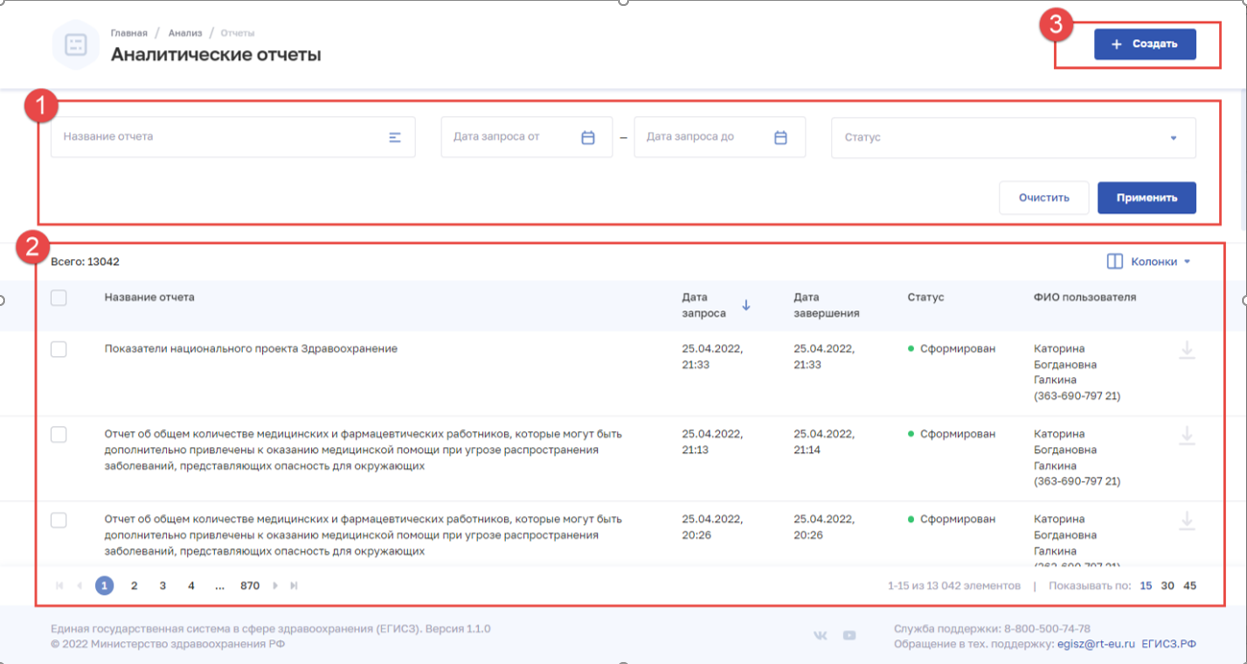 Рисунок 70 – Модуль «Анализ»Страница содержит элементы:область фильтрации списка (1) (см. п. 4.5.1.3 настоящего документа).таблица со списком заказанных отчетов (2). В таблице доступна настройка отображаемых столбцов, а также сортировка списка по возрастанию или убыванию параметров в выбранном столбце (см. п. 4.5.1.2 настоящего документа). Таблица содержит столбцы:«Название отчета»,«Дата запроса»,«Дата завершения»,«Статус».кнопка  для скачивания отчета;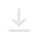 кнопка «Создать» (см. п. 4.5.2 настоящего документа.Настройка отображения списка отчетовПеречень отображаемых колонок в таблице можно настроить. Для этого необходимо нажать кнопку «Колонки» и выбрать требуемые параметры из списка (Рисунок 71). Для выбора доступны колонки:«Дата запроса»,«Дата завершения»,«Статус».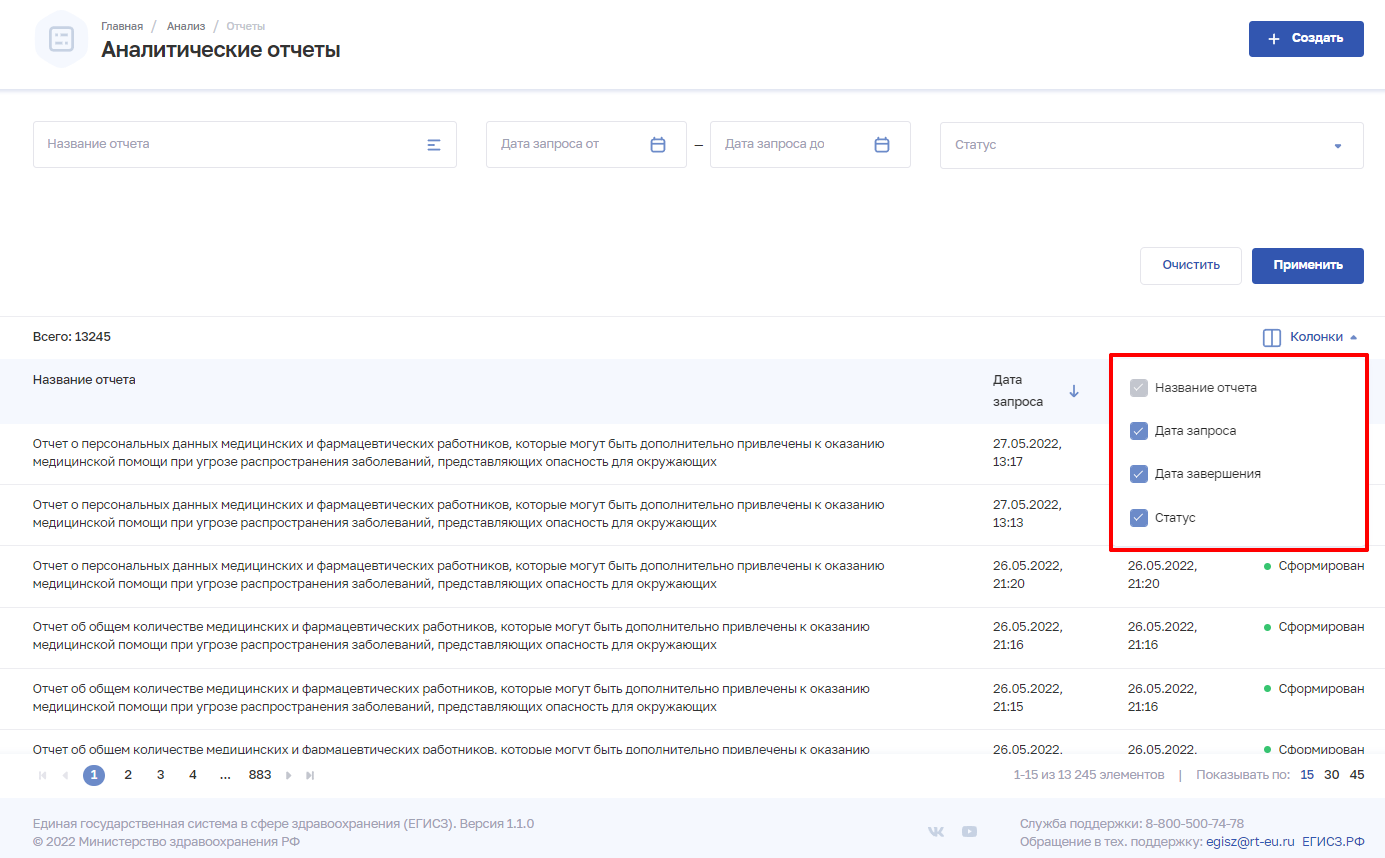 Рисунок 71 – Настройка отображения колонок в спискеСписок в таблице можно отсортировать по возрастанию или убыванию значений в выбранной колонке. Для выбора колонки нажмите на нее. Отобразится значок: для сортировки по возрастанию; для сортировки по убыванию.Для списка доступна нумерация страниц результатов поиска и фильтрации (Рисунок 72, 1). Возможно переключение между страницами, а также переход на первую или последнюю страницу списка. Количество отображаемых на странице записей можно изменить в настройках пагинации (Рисунок 72, 2). Доступны значения: 15, 30, 45 записей на странице.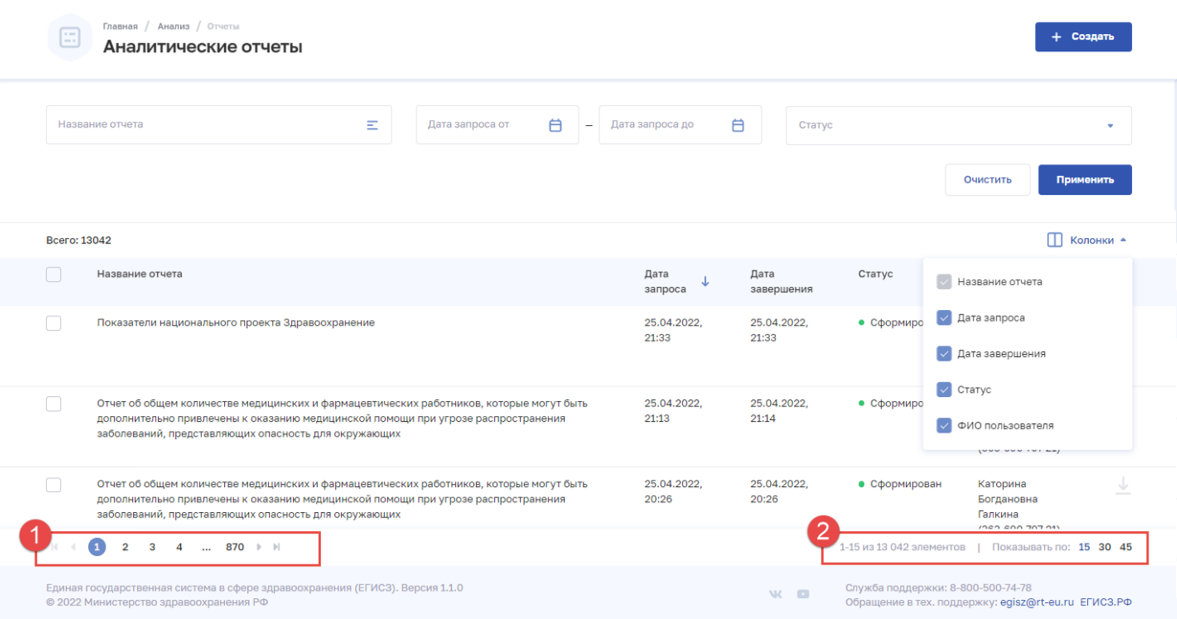 Рисунок 72 – Настройка отображения количества записейФильтрация списка отчетовВ Подсистеме существует возможность гибко настроить отображение списка отчетов. Перечень полей, по которым осуществляется поиск, представлен в таблице (Таблица 23). В полях с текстовым и числовым форматом ввода поиск осуществляется при вводе трех символов и более.Для фильтрации списка:Введите параметры поиска и нажмите кнопку «Применить». Отфильтрованный список будет отображен в нижней части страницы. Для сброса фильтров нажмите на кнопку «Очистить». В списке будет отображены все отчеты.Таблица 23 – Поля фильтрации списка отчетовПорядок выгрузки отчетаВ Подсистеме доступна загрузка отчетов в память персонального компьютера пользователя. В зависимости от типа отчета загрузка доступна в виде файла с расширением:PDF;XLSX;DOCX;ODS;ODT.Для загрузки отчета напротив нужного отчета нажмите кнопку . После завершения формирования файл будет загружен в папку для загрузок по умолчанию.Формирование отчетаДля формирования отчета:В модуле «Анализ» нажмите кнопку «Создать». Откроется форма выбора отчета из каталога (Рисунок 73).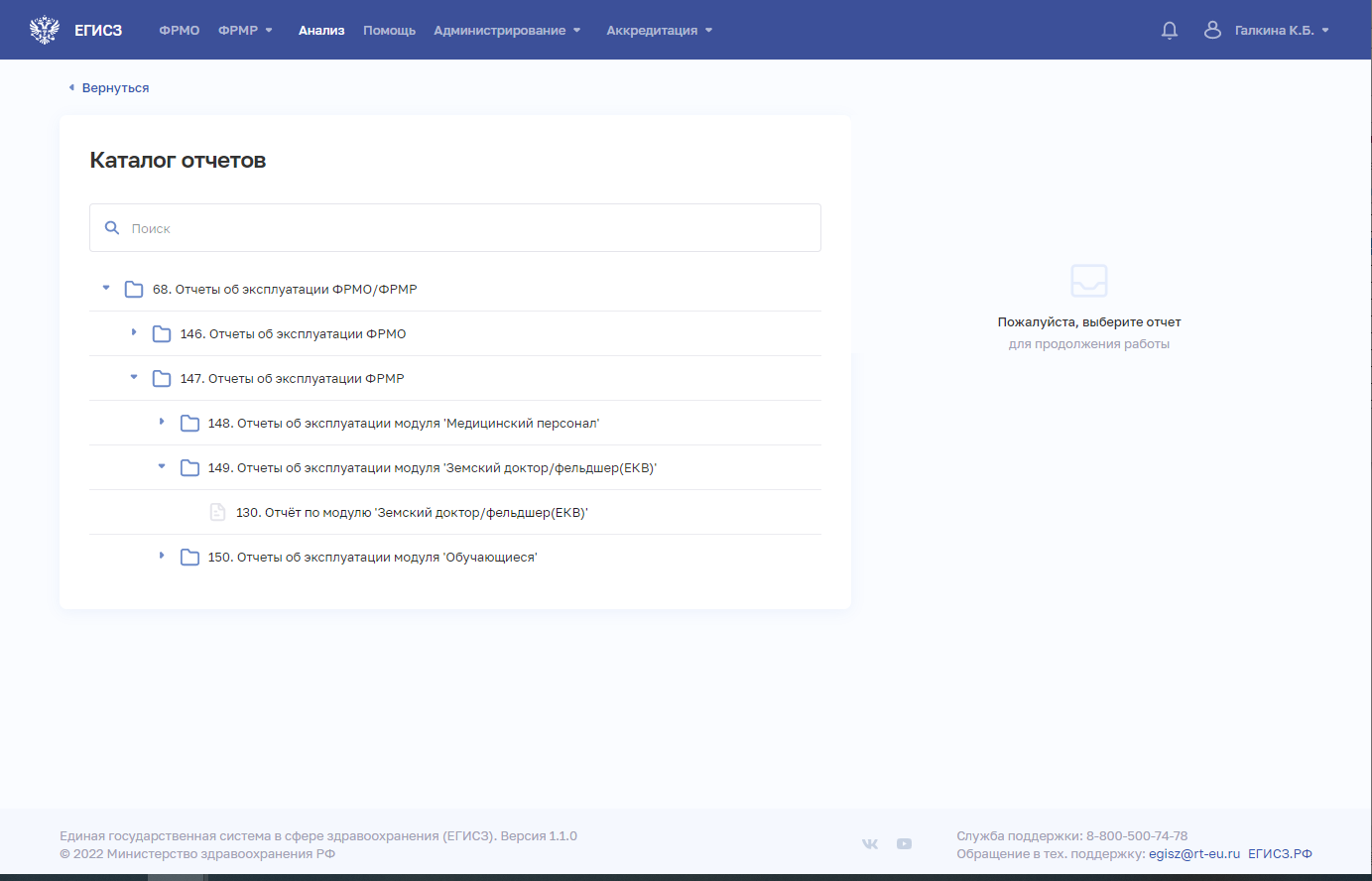 Рисунок 73 – Каталог отчетовВыполните, при необходимости, поиск отчета по названию. По мере ввода символов в списке будут отображаться соответствующие отчеты.Выберите отчет из каталога. В правой части страницы отобразится форма для задания параметров, по которым будет сформирован отчет (Рисунок 74).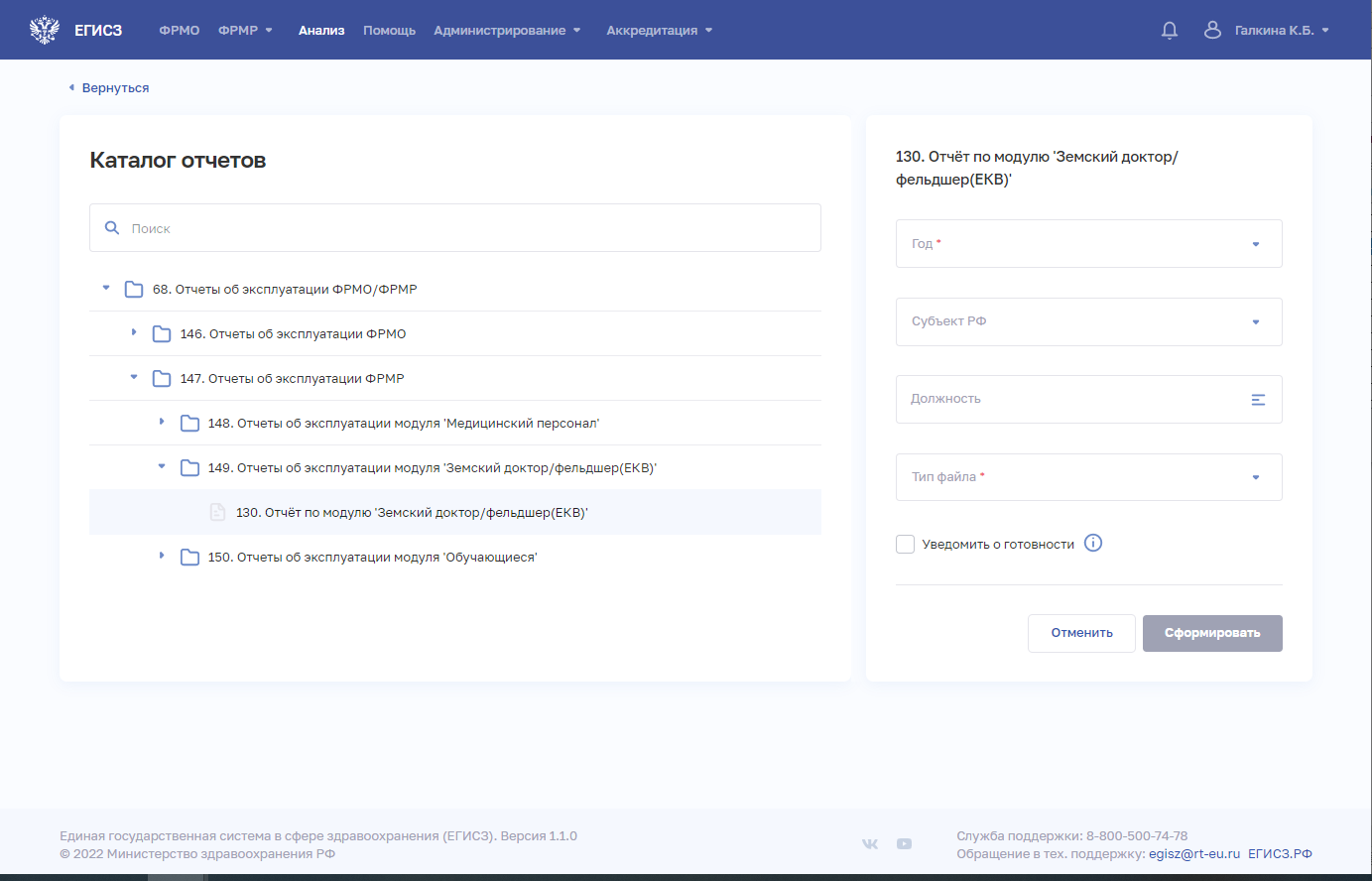 Рисунок 74 – Каталог отчетов с выбранным отчетом и формой форма для задания параметров формирования отчетаНа форме заполните все необходимые поля, по которым необходимо сформировать отчет (поля, обязательные для заполнения, отмечены звездочкой). Описание параметров, по которым формируются отчеты приведено в п.4.5.2.1 настоящего документа.Нажмите «Сформировать». В правом верхнем углу страницы отобразится информационное сообщение о заказе на формирование отчета (Рисунок 75). 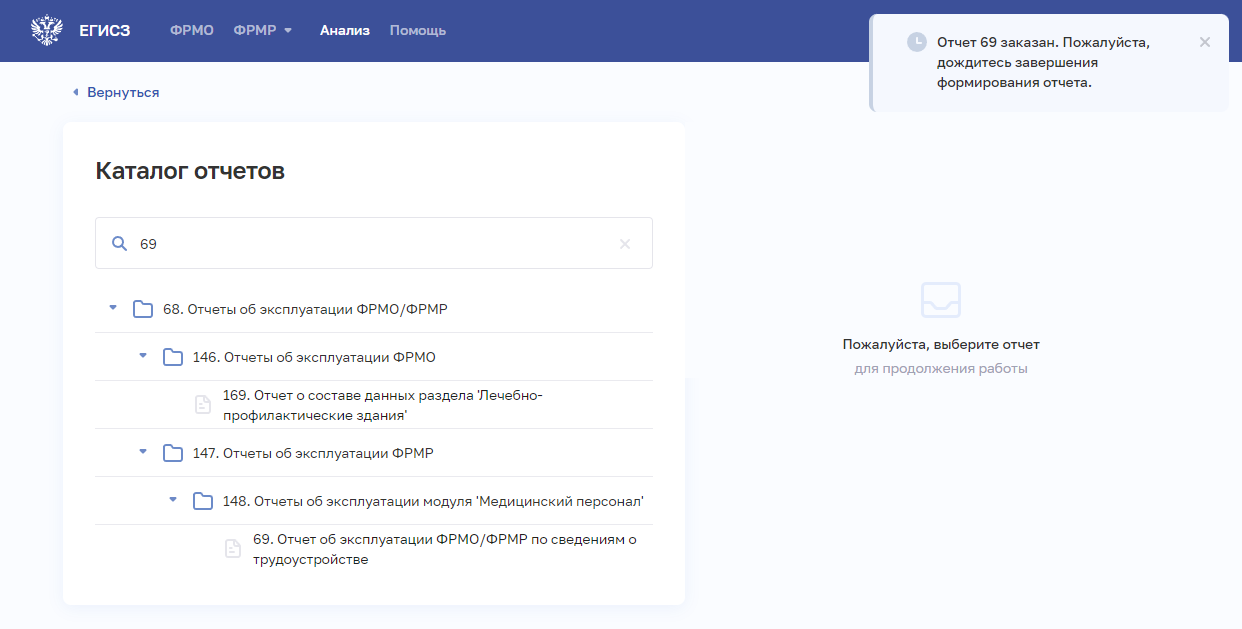 Рисунок 75 – Уведомление о заказе отчетаНа странице модуля «Анализ» отчет будет отображен в таблице.Отчеты об эксплуатации модуля «Медицинский персонал»69. Отчет об эксплуатации ФРМО/ФРМР по сведениям о трудоустройствеДанный отчет предоставляет сведения о медицинских работниках для контроля за наполнением трудоустройства и содержит информацию о количестве медицинских работников МО: Врачи и руководители,Средний медицинский персонал,Младший медицинский персонал,Провизоры,Фармацевты.Доступ к данному отчету имеют пользователи со следующими ролями:Работник организации (ФРМР)Работник ОУЗ (ФРМР)Работник ФОИВ (ФРМР)Работник МЗ (ФРМР)Таблица 24 – Описание полей для ввода данных для формирования отчетаОписание полей, которые содержатся в отчете, приведено в таблице (Таблица 25).Таблица 25 – Описание полей отчета70. Отчет об эксплуатации ФРМО/ФРМР по сведениям об образованииДанный отчет предоставляет сведения об образовательных организациях и количестве медицинских работников, получивших профессиональное, послевузовское образование (в том числе целевое), сертификат или свидетельство об аккредитации специалиста в данных образовательных организациях. Доступ к данному отчету имеют пользователи со следующими ролями:Работник организации (ФРМР)Работник ОУЗ (ФРМР)Работник ФОИВ (ФРМР)Работник МЗ (ФРМР)Таблица 26 – Описание полей для ввода данных для формирования отчетаОписание полей, которые содержатся в отчете, приведено в таблице (Таблица 27).Таблица 27 – Описание полей отчета87. Отчет о специалистах, прошедших обучение в рамках целевой подготовки (профессиональное образование)Данный отчет предоставляет информацию о медицинских сотрудниках, получивших профессиональное целевое образование. Доступ к данному отчету имеют пользователи со следующими ролями:Работник ОУЗ (ФРМР)Работник МЗ (ФРМР)Таблица 28  – Описание полей для ввода данных для формирования отчетаВ отчете отображаются: медицинские работники, имеющие запись в разделе «Профессиональное образование» с признаком «Целевое обучение» = «Да»;в части раздела «Сертификат специалиста» отображаются только те записи, которые актуальны на выбранную при формировании дату (дата попадает в период с «Дата сдачи сертификационного экзамена» по «Дата сдачи сертификационного экзамена» + 5 лет);в части раздела «Личное дело» отображаются только те записи, для которых «Дата начала» раньше выбранной при формировании даты, также учитываются записи только по основной должности;если в поле «Отображать все записи личного дела» при формировании отчета указано значение «Да», то в отчете отображаются все записи личного дела с датой начала раньше даты, указанной при формировании отчета; если указано значение «Нет», то отображается запись с датой начала, более приближенной (максимальной) к дате формирования отчета.Описание полей, которые содержатся в отчете, приведено в таблице (Таблица 29).Таблица 29 – Описание полей отчета88. Отчет о специалистах, прошедших обучение в рамках целевой подготовки (послевузовское образование)Данный отчет предоставляет информацию о медицинских сотрудниках, получивших послевузовское целевое образование. Доступ к данному отчету имеют пользователи со следующими ролями:Работник ОУЗ (ФРМР),Работник МЗ (ФРМР).Таблица 30 – Описание полей для ввода данных для формирования отчетаВ отчете отображаются: медицинские работники, имеющие запись в разделе «Послевузовское образование» с признаком «Целевое обучение» = «Да»;в части раздела «Сертификат специалиста» отображаются только те записи, которые актуальны на выбранную при формировании дату (дата попадает в период с «Дата сдачи сертификационного экзамена» по «Дата сдачи сертификационного экзамена» + 5 лет);в части раздела «Личное дело» отображаются только те записи, для которых «Дата начала» раньше выбранной при формировании даты, также учитываются записи только по основной должности;если в поле «Отображать все записи личного дела» при формировании отчета указано значение «Да», то в отчете отображаются все записи личного дела с датой начала раньше даты, указанной при формировании отчета; если указано значение «Нет», то отображается запись с датой начала, более приближенной (максимальной) к дате формирования отчета.Описание полей, которые содержатся в отчете, приведено в таблице (Таблица 31).Таблица 31 – Описание полей отчета102. Отчет по трудоустройству выпускников в разрезе уровней образования 111. Отчет по трудоустроенным сотрудникам с иностранным образованиемДанный отчет предоставляет сведения о медицинских работниках с иностранным образованием для контроля за наполнением трудоустройства.Доступ к данному отчету имеют пользователи со следующими ролями:Работник организации (ФРМР),Работник ОУЗ (ФРМР),Работник ФОИВ (ФРМР),Работник МЗ (ФРМР).Таблица 32 – Описание полей для ввода данных для формирования отчетаОписание полей, которые содержатся в отчете, приведено в таблице (Таблица 33).Таблица 33 – Описание полей отчета119. Отчет по сведениям о трудоустройстве в разрезе структурных подразделений ФРМОДанный отчет предоставляет сведения о трудоустройстве медицинских работников в разрезе структурных подразделений.Доступ к данному отчету имеют пользователи со следующими ролями:Работник организации (ФРМР),Работник ОУЗ (ФРМР),Работник ФОИВ (ФРМР),Работник МЗ (ФРМР).Таблица 34 – Описание полей для ввода данных для формирования отчетаПримечание. В отчете учитываются медицинские работники, имеющие в личном деле открытую запись с типом занятия должности "Основная" на дату, указанную при формировании отчета. В отчете будут отображаться только те структурные подразделения, которые указаны в личном деле сотрудников в ФРМР.Описание полей, которые содержатся в отчете, приведено в таблице (Таблица 35).Таблица 35 – Описание полей отчета128. Отчет по сотрудникам с сертификатами и/или свидетельствами по аккредитации с истекшим сроком действия и со сроком действия, близким к завершениюДанный отчет предоставляет информацию по сотрудникам с сертификатом и/или свидетельством по аккредитации с истекшим сроком действия и со сроком действия, близким к завершению.  Доступ к данному отчету имеют пользователи со следующими ролями:Работник организации (ФРМР),Работник ОУЗ (ФРМР),Работник ФОИВ (ФРМР),Работник МЗ (ФРМР).Отчет содержит записи, которые удовлетворяют следующим условиям:Год из поля «Срок действия»/«Действительно до» в записи сертификата/свидетельства об аккредитации специалиста совпадает со значением входного параметра отчета «Год»При наличии у одного сотрудника двух и более записей сертификата с одинаковой специальностью, выводится запись только с максимальной датойУчитываются только сотрудники, занимающие на текущий момент основную должность, которая удовлетворяет одному из условий:должность является медицинской («Признак медицинской должности» 
по справочнику ФРНСИ «ФРМР. Должности медицинского персонала», 
OID 1.2.643.5.1.13.13.99.2.181), должность с признаком «Признак требуется наличие сертификата» (согласно справочнику ФРНСИ «ФРМР. Должности медицинского персонала», 
OID 1.2.643.5.1.13.13.99.2.181), должность доступна при наличии записи об аккредитации (согласно справочнику ФРНСИ «ФРМР. Должности медицинского персонала», 
OID 1.2.643.5.1.13.13.99.2.181).Таблица 36 – Описание полей для ввода данных для формирования отчетаОписание полей, которые содержатся в отчете, приведено в таблице (Таблица 37).Таблица 37 – Описание полей отчета139. Отчет по целевым сотрудникам, которые трудоустроены в МО с регионом заказчикаДанный отчет предоставляет информацию о количестве медицинских работников, получивших целевое образование и трудоустроенных в регионе, совпадающим с регионом заказчика целевого обучения. Доступ к данному отчету имеют пользователи со следующими ролями:Работник ОУЗ (ФРМР),Работник МЗ (ФРМР).Таблица 38 – Описание полей для ввода данных для формирования отчетаОписание полей, которые содержатся в отчете, приведено в таблице (Таблица 39).Таблица 39 – Описание полей отчета140. Отчет по возрастам МР в разрезе субъектовДанный отчет предоставляет информацию о количестве медицинских работников по возрастам в разрезе субъектов. Доступ к данному отчету имеют пользователи со следующими ролями:Работник ОУЗ (ФРМР),Работник ФОИВ (ФРМР),Работник МЗ (ФРМР).Таблица 40 – Описание полей для ввода данных для формирования отчетаОписание полей, которые содержатся в отчете, приведено в таблице (Таблица 41).Таблица 41 – Описание полей отчета143. Отчет по возрастам МР в разрезе специальностейДанный отчет предоставляет информацию о количестве медицинских работников по возрастам в разрезе специальностей. Доступ к данному отчету имеют пользователи со следующими ролями:Работник ОУЗ (ФРМР),Работник ФОИВ (ФРМР),Работник МЗ (ФРМР).Таблица 42 – Описание полей для ввода данных для формирования отчетаОписание полей, которые содержатся в отчете, приведено в таблице (Таблица 43).Таблица 43 – Описание полей отчета145. Отчет по МР в профессиональных некоммерческих организациях152. Отчет о сотрудниках, работающих в организацииДанный отчет предоставляет информацию о медицинских сотрудниках, работающих в организации. Доступ к данному отчету имеют пользователи со следующими ролями:Работник организации (ФРМР),Работник ОУЗ (ФРМР),Работник МЗ (ФРМР).Таблица 44 – Описание полей для ввода данных для формирования отчетаОписание полей, которые содержатся в отчете, приведено в таблице (Таблица 45).Таблица 45 – Описание полей отчета161. Отчет о движении кадров для анализа динамики устранения кадрового дефицита ФНРДанный отчет предоставляет сведения по динамике кадров в разрезе регион-организация-должность.Доступ к данному отчету имеют пользователи со следующими ролями:Работник организации (ФРМР),Работник ОУЗ (ФРМР),Работник МЗ (ФРМР).Таблица 46 – Описание полей для ввода данных для формирования отчетаВ отчете учитываются медицинские работники, имеющие в личном деле запись с типом занятия должности "Основная" по определенной должности. Если в течение отчетного периода медицинский работник трудоустроился, а затем уволился (либо наоборот), то такие случаи не учитываются.Описание полей, которые содержатся в отчете, приведено в таблице (Таблица 47).Таблица 47 – Описание полей отчета200. Показатели национального проекта ЗдравоохранениеДанный отчет предоставляет сведения по показателям национального проекта Здравоохранение.Доступ к данному отчету имеют пользователи со следующими ролями:Администратор (ФРМР),Работник МЗ (ФРМР),Работник ФОИВ (ФРМР),Работник ОУЗ (ФРМР),Работник РЗН (ФРМР).Работник МЗ (кадровый департамент).Таблица 48 – Описание полей для ввода данных для формирования отчетаОписание полей, которые содержатся в отчете, приведено в таблице (Таблица 49).Таблица 49 – Описание полей отчета201. Отчет об общем количестве медицинских работников, которые могут быть дополнительно привлечены к оказанию медицинской помощи при угрозе распространения заболеваний, представляющих опасность для окружающихДанный отчет предоставляет сведения о количестве медицинских работников, прошедших обучение по противодействию COVID-19.Доступ к данному отчету имеют пользователи со следующими ролями:Администратор (ФРМР),Работник МЗ (ФРМР),Работник ОУЗ (ФРМР),Работник РЗН (ФРМР),Работник МЗ (кадровый департамент).Таблица 50 – Описание полей для ввода данных для формирования отчетаВ отчете учитываются медицинские работники, имеющие в отметку о прохождение обучения по COVID-19.Описание полей, которые содержатся в отчете, приведено в таблице (Таблица 51).Таблица 51 – Описание полей отчета202. Отчет о персональных данных медицинских работников, которые могут быть дополнительно привлечены к оказанию медицинской помощи при угрозе распространения заболеваний, представляющих опасность для окружающихДанный отчет предоставляет сведения о персональных данных медицинских работников, прошедших обучение по противодействию COVID-19.Доступ к данному отчету имеют пользователи со следующими ролями:Администратор (ФРМР),Работник МЗ (ФРМР),Работник ОУЗ (ФРМР),Работник РЗН (ФРМР),Работник МЗ (кадровый департамент).Таблица 52 – Описание полей для ввода данных для формирования отчетаВ отчете учитываются медицинские работники, имеющие отметку о прохождении обучения по COVID-19.Описание полей, которые содержатся в отчете, приведено в таблице (Таблица 53).Таблица 53 – Описание полей отчетаОтчеты об эксплуатации модуля «Земский доктор/фельдшер(ЕКВ)»130. Отчеты по модулю «Земский доктор/фельдшер(ЕКВ)»Данный отчет предоставляет сведения об участии медицинских работников в программе «Земский доктор/фельдшер».Доступ к данному отчету имеют пользователи со следующими ролями:Администратор (ФРМР),Работник МЗ (ФРМР),Работник МЗ (кадровый департамент).Таблица 54 – Описание полей для ввода данных для формирования отчетаВ отчете учитываются медицинские работники, участвующие в программе Земский доктор/фельдшер.Описание полей, которые содержатся в отчете, приведено в таблице (Таблица 55).Таблица 55 – Описание полей отчетаОтчеты об эксплуатации модуля «Обучающиеся»101. Отчеты по ключевым показателям работы регистра обучающихся (Среднее-профессиональное)Данный отчет предоставляет сведения о среднее-профессиональном образовании обучающихся.Доступ к данному отчету имеют пользователи со следующими ролями:Администратор (ФРМР),Работник МЗ (ФРМР),Работник ОУЗ (ФРМР).Таблица 56 – Описание полей для ввода данных для формирования отчетаВ отчете учитываются обучающиеся имеющие среднее-профессиональное образование.Описание полей, которые содержатся в отчете, приведено в таблице (Таблица 57).Таблица 57 – Описание полей отчета103. Отчеты по ключевым показателям работы регистра обучающихся (Высшее-специалитет)Данный отчет предоставляет сведения об обучающихся с высшим образованием (специалитет).Доступ к данному отчету имеют пользователи со следующими ролями:Администратор (ФРМР),Работник МЗ (ФРМР),Работник ОУЗ (ФРМР).Таблица 58 – Описание полей для ввода данных для формирования отчетаВ отчете учитываются обучающиеся имеющие высшее образование (специалитет).Описание полей, которые содержатся в отчете, приведено в таблице (Таблица 59).Таблица 59 – Описание полей отчета104. Отчеты по ключевым показателям работы регистра обучающихся (Высшее-ординатура)Данный отчет предоставляет сведения об обучающихся с высшим образованием (ординатура).Доступ к данному отчету имеют пользователи со следующими ролями:Администратор (ФРМР),Работник МЗ (ФРМР),Работник ОУЗ (ФРМР).Таблица 60 – Описание полей для ввода данных для формирования отчетаВ отчете учитываются обучающиеся имеющие высшее образование (ординатура).Описание полей, которые содержатся в отчете, приведено в таблице (Таблица 61).Таблица 61 – Описание полей отчетаАВАРИЙНЫЕ СИТУАЦИИДействия при аварийных ситуацияхВ случае возникновения аварийных ситуаций, связанных с Подсистемой, необходимо обратиться в СТП ЕГИСЗ.Контактная информацияПорядок обращения в службу технической поддержкиПри обращении в СТП пользователь должен сообщить следующие сведения:название Подсистемы, по поводу которой происходит обращение в СТП ЕГИСЗ (ФРМО);ФИО (отчество – при наличии);субъект РФ;наименование организации;контактный телефон;адрес электронной почты (при наличии);вопрос/предложение/замечание/сообщение об ошибке.Создание снимков экрана («скриншотов»)К сообщению об ошибке прикладывается скриншот экрана с шибкой. Для создания снимка экрана с ошибкой необходимо выполнить следующие действия:сделать копию экрана с ошибкой (например, при помощи клавиши 
«Print Screen» на клавиатуре);создать документ Microsoft Word;при помощи пункта меню «Правка – Вставить» вставить изображение 
с ошибкой в документ;под изображением написать комментарий, описывающий действия, 
в результате которых возникла ошибка;сохранить документ и направить его на электронную почту СТП ЕГИСЗ egisz@rt-eu.ruРЕКОМЕНДАЦИИ ПО ОСВОЕНИЮДля успешного освоения ФРМР пользователи должны обладать знаниями и навыками работы с ПК. В разделе 1.4 настоящего документа описаны минимальные требования к уровню подготовки пользователя.Перед началом работы с ФРМР необходимо изучить настоящее руководство пользователя. В качестве контрольного примера рекомендуется выполнить операции, описанные 
в разделе 4.1.2 «Работа с карточкой медицинского работника» настоящего документа.ПРИЛОЖЕНИЕ 1. Матрица прав и ролей пользователей ФРМРТаблица 1 – Матрица прав и ролей пользователей ФРМРПРИЛОЖЕНИЕ 2. Форма заявки на предоставление доступа к Федеральному регистру медицинских работниковЗаявка на предоставление доступа к Федеральному регистру медицинских работниковПрошу предоставить пользователю(-ям) права роли {Наименование роли} в {промышленной/тестовой} версии Федерального регистра медицинских работников ЕГИСЗ. Сведения о пользователе(-ях) приведены в таблице 1. Таблица 1 – Сведения о пользователе(-ях){Наименование должностиуполномоченного лица}			               				    ____________________/{И.О. Фамилия}МППРИЛОЖЕНИЕ 3. Форма заявки на прекращение доступа к Федеральному регистру медицинских работниковЗаявка на прекращение доступа к Федеральному регистру медицинских работниковПрошу отозвать доступ у пользователя(-ей) в {промышленной/тестовой} версии Федерального регистра медицинских работников ЕГИСЗ. Сведения о пользователе(-ях) приведены таблице 1. Таблица 1 – Сведения о пользователе(-ях){Наименование должностиуполномоченного лица}			          		         ____________________/{И.О. Фамилия}МПИстория изменений документаСокращение/ТерминНаименование/ОпределениеID(англ. Identifier) – идентификаторOID(англ. Object Identifier) – идентификатор объектаВУЗВысшее учебное заведениеГАРГосударственный адресный реестрЕГИСЗ, СистемаЕдиная государственная информационная система в сфере здравоохраненияЕКВЕдиновременная компенсационная выплатаЕПГУФедеральная государственная информационная система 
«Единый портал государственных и муниципальных услуг (функций)» (Госуслуги)ИАЕдиная система идентификации, аутентификации и авторизации пользователей ЕГИСЗИННИдентификационный номер налогоплательщикаМинздрав России,МЗ РФ, МЗМинистерство здравоохранения Российской ФедерацииИПИндивидуальный предпринимательМОМедицинская организацияМПМесто для проставления оттиска печати на документеМРМедицинский работникНКОНекоммерческая организацияПортал НМФОПортал непрерывного медицинского и фармацевтического образования Минздрава РоссииОГРНОсновной государственный регистрационный номерОООбразовательная организацияОУЗОрган управления здравоохранениемПКПерсональный компьютерРЗНФедеральная служба по надзору в сфере здравоохранения (Росздравнадзор)РСФСРРоссийская Советская Федеративная Социалистическая РеспубликаРФРоссийская ФедерацияСНИЛССтраховой номер индивидуального лицевого счетаСССРСоюз Советских Социалистических РеспубликСТП ЕГИСЗ, СТПСлужба технической поддержки единой государственной информационной системы в сфере здравоохраненияУКЭПУсиленная квалифицированная электронная подписьФАПФельдшерско-акушерский пунктФИОФамилия, имя, отчествоФОИВФедеральный орган исполнительной властиФПФельдшерский пунктФРМОПодсистема «Федеральный реестр медицинских организаций» единой государственной информационной системы в сфере здравоохраненияФРМР, Подсистема, регистрПодсистема «Федеральный регистр медицинских работников» единой государственной информационной системы в сфере здравоохраненияНаименование фильтраОписаниеФормат вводаБыстрый фильтрБыстрый фильтрБыстрый фильтрФамилияФамилия работникаТекстовыйИмяИмя работникаТекстовыйОтчествоОтчество работникаТекстовыйOID медицинского работникаИдентификационный номер работникаЧисловойСубъектСубъект РФ, в котором на данный момент работает работникВыбор из списка доступны
(одно значение)ОрганизацияОрганизация, в которой работает работник на дату запросаВыбор из списка 
(несколько значений)Расширенный фильтрРасширенный фильтрРасширенный фильтрБлок «Персональные данные»Блок «Персональные данные»Блок «Персональные данные»ГражданствоГражданство работникаВыбор из списка 
(одно значение)Тип документаТип документа работникаВыбор из списка 
(одно значение)Серия и номер документаСерия и номер документа, выбранного в поле 
«Тип документа»Число. В качестве разделителя используется символ «/»Дата рождения отПериод, в который входит дата рождения работникаВыбор даты в календареДата рождения доПериод, в который входит дата рождения работникаВыбор даты в календареСНИЛССНИЛС работникаЧисловой (в формате 
ХХХ-ХХХ-ХХХ ХХ)ПолПол работникаУстановка флага напротив нужного значения Блок «Должность»Блок «Должность»Блок «Должность»Статус работникаСтатус трудоустройства работника Выбор из списка 
(одно значение)Тип занятия должностиВид работы по трудовому договору сотрудникаВыбор из списка 
(одно значение)Трудоустроен после целевой подготовкиПризнак трудоустройства после целевой подготовкиВыбор из списка 
(одно значение)ДолжностьДолжность работникаПо нажатию на поле открывается окно для поиска должности. Выбор значения в окнеНачало отПериод, в который входит дата начала работы работника Выбор даты в календареНачало доПериод, в который входит дата начала работы работника Выбор даты в календареОкончание отПериод, в который входит дата увольнения работника Выбор даты в календареОкончание доПериод, в который входит дата увольнения работника Выбор даты в календареБлок «Временное неисполнение»Блок «Временное неисполнение»Блок «Временное неисполнение»Причина временного неисполненияПричина временного неисполнения работником обязанностей Выбор из списка 
(одно значение)Начало отПериод, в который входит дата начала периода временного неисполнения работником обязанностейВыбор даты в календареНачало доПериод, в который входит дата начала периода временного неисполнения работником обязанностейВыбор даты в календареОкончание отПериод, в который входит дата окончания периода временного неисполнения работником обязанностейВыбор даты в календареОкончание доПериод, в который входит дата окончания периода временного неисполнения работником обязанностейВыбор даты в календареБлок «Образование»Блок «Образование»Блок «Образование»Место получения образованияСтрана получения образования Выбор из списка 
(одно значение)Образовательное учреждениеНаименование образовательного учрежденияПо нажатию на поле открывается окно для поиска образовательной организации по наименованию или субъекту РФ, в котором она расположена. Выбор одного или нескольких значений в окнеУровень профессионального образованияУровень профессионального образования работникаВыбор из списка 
(одно значение)Специальность по дипломуСпециальность работникаПо нажатию на поле открывается окно для поиска специальности. Выбор одного или нескольких значений в окнеТип послевузовского образованияТип профессиональной образовательной программы послевузовского образованияВыбор из списка
(одно значение)Ученая степеньУченая степень работникаВыбор из списка 
(одно значение)Специальность по сертификатуСпециальность работникаПо нажатию на поле открывается окно для поиска специальности. Выбор одного или нескольких значений в окнеКвалификационная категорияКвалификационная категория работникаВыбор из списка 
(одно значение)Присвоена отПериод, в который попадает дата присвоения квалификационной категории работникаВыбор даты в календареПрисвоена доПериод, в который попадает дата присвоения квалификационной категории работникаВыбор даты в календареCOVID-19Признак пройденного обучения COVID-19Выбор из списка 
(одно значение)Блок «Аккредитация»Блок «Аккредитация»Блок «Аккредитация»Профессиональный стандарт аккредитацииПрофессиональный стандарт аккредитации работникаВыбор из списка 
(несколько значений)Серия и номер свидетельства об аккредитацииРеквизиты документа об аккредитации работникаЧисловойПрисвоена отПериод, в который работником получена аккредитацияВыбор даты в календареПрисвоена доПериод, в который работником получена аккредитацияВыбор даты в календаре№ п/пНаименование поляОписаниеВид, способ ввода1ДокументыДокументы1.1ГражданствоВид гражданства работникаВыбор значения из выпадающего списка. В зависимости от выбранного значения в блоке «Документы» отображаются дополнительные поля.Значения берутся из справочника ФРНСИ «Категории гражданства», OID 1.2.643.5.1.13.13.99.2.3151.2СНИЛССНИЛС работникаЧисловое поле (в формате 
ХХХ-ХХХ-ХХХ ХХ)1.3ИННИНН работникаЧисловое поле длиной 12 символов1.4СтранаСтрана, гражданином которой является работникВыбор значения из выпадающего списка.Поле отображается, если в списке «Гражданство» выбрано значение «Гражданин РФ и иностранного государства (двойное гражданство)» или «Иностранный гражданин».Значения берутся из справочника ФРНСИ «Общероссийский классификатор стран мира», OID 1.2.643.5.1.13.2.1.1.631.5Документ, удостоверяющий личностьВид документа, удостоверяющего личность работникаВыбор значения из выпадающего списка.Поле отображается, если в списке «Гражданство» выбрано значение «Иностранный гражданин».Значения берутся из справочника ФРНСИ «Документы, удостоверяющие личность», OID 1.2.643.5.1.13.13.99.2.481.6СерияСерия документа, удостоверяющего личность работникаТекстовое поле с ограничением в 10 символов.Поле отображается, если в списке «Гражданство» выбрано значение «Иностранный гражданин»1.7НомерНомер документа, удостоверяющего личность работникаТекстовое поле с ограничением в 20 символов.Поле отображается, если в списке «Гражданство» выбрано значение «Иностранный гражданин»1.8Выдан Наименование органа, выдавшего документ, удостоверяющий личность работника Текстовое поле с ограничением в 200 символов.Поле отображается, если в списке «Гражданство» выбрано значение «Иностранный гражданин»1.9Дата выдачиДата выдачи документа, удостоверяющего личность работникаВыбор даты в календаре.Поле отображается, если в списке «Гражданство» выбрано значение «Иностранный гражданин»1.10Код подразделенияКод подразделения, выдавшего документ, удостоверяющий личность работникаТекстовое поле.Поле отображается, если в списке «Гражданство» выбрано значение «Иностранный гражданин»2Основные данныеОсновные данныеОсновные данные2.1ФамилияФамилия работникаТекстовое поле с ограничением в 100 символов2.2ИмяИмя работникаТекстовое поле с ограничением в 100 символов2.3ОтчествоОтчество работникаТекстовое поле с ограничением в 100 символов2.4Дата рожденияДата рождения работникаВыбор даты в календаре.Возраст медицинского работника не может быть меньше 14 лет2.5ПолПол о работникаВыбор значения в радиогруппе2.6Телефон (+7)Номер телефона работникаЧисловое поле длиной 10 символов2.7Электронная почтаАдрес электронной почты работникаТекстовое поле с ограничение от 5 до 318 символов2.8Отношение к военной службеОтношение к военной службе работникаВыбор значения из выпадающего списка.Значения берутся из справочника ФРНСИ «Классификатор отношения к военной службе», OID 1.2.643.5.1.13.2.1.1.2032.9ИнвалидностьПризнак наличия/ отсутствия инвалидности у работникаУстановка флага2.10Группа инвалидностиДоступно если установлен признак наличия инвалидности у работникаВыбор значения из выпадающего списка.Значения берутся из справочника ФРНСИ «Группы инвалидности», OID 1.2.643.5.1.13.13.11.10532.11Установление инвалидностиДоступно если установлен признак наличия инвалидности у работникаВыбор даты в календаре2.12Пройдено обучение по COVID-19Признак прохождения обучения по COVID-19 работникомУстановка флага№ п/пНаименование поляОписаниеВид, способ ввода1Тип документаТип документа Вид документа, удостоверяющего личность работникаВыбор значения из выпадающего списка.Значения берутся из справочника ФРНСИ «Документы, удостоверяющие личность», OID 1.2.643.5.1.13.13.99.2.482СерияСерия документа, удостоверяющего личность работникаТекстовое поле с ограничением в 10 символов3НомерНомер документа, удостоверяющего личность работникаТекстовое поле с ограничением в 20 символов4Выдан Наименование органа, выдавшего документ, удостоверяющий личность работника Текстовое поле с ограничением в 200 символов5Дата выдачиДата выдачи документа, удостоверяющего личность работникаВыбор даты в календаре6Код подразделенияКод подразделения, выдавшего документ, удостоверяющий личность работникаТекстовое поле№ п/пНаименование поляОписаниеВид, способ ввода1Общая информацияОбщая информацияОбщая информация1.1ОрганизацияНаименование организации, в которой трудоустроен работникЗаполняется автоматически медицинской или образовательной организацией, к которой привязан пользователь, вносящий запись в блок «Личное дело», если организация одна. Если пользователь привязан к 2 и более организациям, то доступен выбор из списка указанных в профиле пользователя организаций1.2Структурное подразделениеНаименование структурного подразделения, относящегося к выбранной организацииПри нажатии на поле открывается окно «Выбор структурного подразделения». Выбор СП в иерархическом списке в окне.Недоступно для заполнения, если в поле «Организация» выбрана образовательная организация1.3OID подразделенияOID структурного подразделенияПоле заполняется автоматически и недоступно для редактирования1.4Отделение Наименование отделения стационара, относящегося к выбранному структурному подразделениюВыбор значения из выпадающего списка. Поле отображается, если выбрано структурное подразделение с типом «Стационарный» и всех режимов работы, за исключением «Стационар на дому».В списке отображаются отделения стационара, указанные для выбранного подразделения медицинской организации.Если необходимое отделение стационара отсутствует в списке, его необходимо добавить в карточке медицинской организации в ФРМО1.5OID отделенияOID отделения стационараПоле заполняется автоматически и недоступно для редактирования.Поле отображается, если выбрано структурное подразделение с типом «Стационарный» и всех режимов работы, за исключением «Стационар на дому»1.6Врачебный кабинетТип врачебного кабинета, относящегося к выбранному структурному подразделениюВыбор значения из выпадающего списка. Поле отображается, если выбрано структурное подразделение с типом «Амбулаторный», «Лабораторно-диагностический», «Инструментально-диагностический»1.7OID кабинетаOID врачебного кабинетаПоле заполняется автоматически и недоступно для редактирования.Поле отображается, если выбрано структурное подразделение с типом «Амбулаторный», «Лабораторно-диагностический», «Инструментально-диагностический»1.8Вид оказываемых услугВид оказываемых услуг для выбранного структурного подразделенияВыбор одного или нескольких значений из выпадающего списка услуг, оказываемых структурным подразделением.Значения соответствуют справочнику ФРНСИ «Справочник видов работ и услуг по классификации Росздравнадзора», 
OID 1.2.643.5.1.13.13.99.2.3191.9Должность по федеральному справочникуДолжность работника по федеральному справочнику должностейПри нажатии на поле открывается окно «Должность по федеральному справочнику». Выбор значения в окне.Значения берутся из справочника ФРНСИ «ФРМР/ФРМО. Представление технического справочника должностей», 
OID 1.2.643.5.1.13.13.99.2.8851.10ДолжностьДолжность работника по штатному расписаниюПри нажатии на поле открывается окно «Должность». Выбор значения в окне.Значения берутся из справочника ФРНСИ «ФРМР. Должности медицинского персонала», OID 1.2.643.5.1.13.13.99.2.1811.11Тип должностиТип занимаемой должностиВыбор значения из выпадающего списка. Возможные значения:Для выбора значений в данном поле задаются условия (см. сноску).Значения берутся из справочника ФРНСИ «Виды работ по трудовому договору», OID 1.2.643.5.1.13.13.99.2.3571.12Табельный номерТабельный номер работника в организацииЧисловое поле1.13Номер трудового договораНомер трудового договора работникаТекстовое поле1.14Дата заключения трудового договораДата заключения трудового договора с работникомВыбор даты в календаре1.15Целевая подготовкаПризнак прохождения работником целевой подготовкиВыбор значения из выпадающего списка1.15Ставка, ед.Ставка сотрудника на указанной должностиЧисловое поле с ограничением до 6 символов.Возможен ввод дробной части в формате Х.ХХХХ1.16Дата начала трудовой деятельностиДата начала работы в указанной должностиВыбор даты в календаре1.17Дата окончания трудовой деятельностиДата окончания работы в указанной должностиВыбор даты в календаре1.18Основание окончанияПричина прекращения работы в указанной должностиВыбор значения из выпадающего списка.Поле отображается, если задано значение в поле «Дата окончания трудовой деятельности».Значения берутся из справочника ФРНСИ «ФРМР. Тип окончания записи в карточке медработника», OID 1.2.643.5.1.13.13.99.2.2821.19Причина увольненияПричина увольнения с занимаемой должностиВыбор значения из выпадающего списка.Поле отображается, в списке «Основание окончания» выбрано значение «Увольнение».Значения берутся из справочника ФРНСИ «ФРМР. Справочник оснований для прекращения трудового договора», OID 1.2.643.5.1.13.13.99.2.1962Временное неисполнение функциональных обязанностейДля заполнения данных необходимо нажать кнопку «Добавить», откроется форма «Новая запись о временном неисполнении» (см. Рисунок 17). Описание полей формы приведено нижеВременное неисполнение функциональных обязанностейДля заполнения данных необходимо нажать кнопку «Добавить», откроется форма «Новая запись о временном неисполнении» (см. Рисунок 17). Описание полей формы приведено нижеВременное неисполнение функциональных обязанностейДля заполнения данных необходимо нажать кнопку «Добавить», откроется форма «Новая запись о временном неисполнении» (см. Рисунок 17). Описание полей формы приведено ниже2.1Причина неисполненияПричина временного неисполнения работником функциональных обязанностей Выбор значения из выпадающего списка.Значения берутся из справочника ФРНСИ «ФРМР. Причины временного неисполнения функциональных обязанностей», OID 1.2.643.5.1.13.13.99.2.1922.2Дата началаДата начала временного неисполнения работником функциональных обязанностейВыбор даты в календаре2.3Дата окончанияДата окончания временного неисполнения работником функциональных обязанностейВыбор даты в календаре№ п/пНаименование поляОписаниеВид, способ ввода1Основная информацияОсновная информацияОсновная информация1.1Тип адресаТип адреса работникаВыбор значения из выпадающего списка. Возможные значения:Адрес постоянной регистрации.Адрес фактического проживания.Значения берутся из справочника ФРНСИ «ФРМР. Тип адреса медицинского работника», OID 1.2.643.5.1.13.13.99.2.2961.2Дата регистрацииДата, с которой работник зарегистрирован по данному адресуВыбор даты в календаре. Поле отображается, если в списке «Тип адреса» выбрано значение «Адрес постоянной регистрации»1.3Проживает с Дата, с которой работник проживает по данному адресуВыбор даты в календаре. Поле отображается, если в списке «Тип адреса» выбрано значение «Адрес фактического проживания»2АдресАдресАдрес2.1СубъектСубъект РФ, в котором проживает/зарегистрирован работникВыбор значения из списка при вводе в поле символов для поиска.Значения берутся из справочника ФРНСИ «Субъекты Российской Федерации», OID 1.2.643.5.1.13.13.99.2.2062.2Населенный пунктНаселенный пункт, в котором проживает/ зарегистрирован работникВыбор значения из списка при вводе в поле символов для поиска2.3УлицаУлица, на которой проживает/зарегистрирован работник Выбор значения из списка при вводе в поле символов для поиска2.4ДомДом, в котором проживает/ зарегистрирован Выбор значения из списка при вводе в поле символов для поиска2.5КвартираКвартира, в которой проживает/зарегистрирован работникТекстовое поле№ п/пНаименование поляОписаниеВид, способ ввода1Общая информацияОбщая информацияОбщая информация1.1Образовательное учреждениеНаименование образовательного учреждения среднего (общего) образованияТекстовое поле с ограничение до 512 символов1.2Серия аттестатаСерия аттестатаТекстовое поле с ограничение до 5 символов1.3Номер аттестатаНомер аттестатаЧисловое поле с ограничение до 14 символов1.4Дата выдачи аттестатаДата выдачи аттестатаВыбор даты в календаре.Значение должно быть больше даты рождения работника не менее чем на 14 лет, но не больше текущей даты2Профессиональные курсыДля заполнения данных необходимо нажать кнопку «Добавить», откроется форма «Новый профессиональный курс» (см. Рисунок 25). Описание полей формы приведено нижеПрофессиональные курсыДля заполнения данных необходимо нажать кнопку «Добавить», откроется форма «Новый профессиональный курс» (см. Рисунок 25). Описание полей формы приведено нижеПрофессиональные курсыДля заполнения данных необходимо нажать кнопку «Добавить», откроется форма «Новый профессиональный курс» (см. Рисунок 25). Описание полей формы приведено ниже2.1ПрофессияПрофессия младшего медицинского работникаВыбор значения из выпадающего списка.Значения берутся из справочника НСИ «ФРМР. Профессиональные курсы», OID 1.2.643.5.1.13.13.99.2.1772.2Дата выдачиДата выдачи сертификатаВыбор даты в календаре.Значение должно быть больше даты рождения медицинского работника не менее чем на 14 лет, но не больше текущей даты.Значение не может быть меньше даты выдачи аттестата№ п/пНаименование поляОписаниеВид, способ ввода1ДубликатНаличие дубликата дипломаУстановка флага2Место получения образованияМесто получения образования («Россия/РСФСР»)Выбор значения из выпадающего списка 3Уровень образованияУровень образования, полученного работникомВыбор значения из выпадающего списка.Значения берутся из справочника ФРНСИ «ФРМР. Тип образования медработников», 
OID 1.2.643.5.1.13.13.99.2.1934Год поступленияГод поступления в образовательное учреждениеЧисловое поле для ввода в формате ГГГГ5Серия дипломаСерия диплома о профессиональном образованииТекстовое поле 6Номер дипломаНомер диплома о профессиональном образованииЧисловое поле с ограничением в 7 символов7Дата выдачиДата выдачи диплома о профессиональном образованииВыбор даты в календаре. Дата не может быть раньше года поступления8Образовательное учреждениеОбразовательное учреждение, в котором работник получил профессиональное образованиеПри нажатии на поле открывается окно «Образовательные учреждения» с возможностью поиска по наименованию и субъекту РФ.Выбор значения в окне.Значения берутся из справочника ФРНСИ «Реестр образовательных организаций, реализующих профессиональных образовательных программ медицинского образования и фармацевтического образования», OID 1.2.643.5.1.13.13.11.15199СпециальностьСпециальность, указанная в дипломе о профессиональном образованииВыбор значения из выпадающего списка.Значения берутся из справочника ФРНСИ «ФРМР. Специальность медицинского персонала», OID 1.2.643.5.1.13.13.99.2.17010КвалификацияКвалификация, указанная в дипломе о профессиональном образованииВыбор значения из выпадающего списка. Недоступно для уровней образования «Незаконченное среднее профессиональное» и «Незаконченное высшее профессиональное».Значения берутся из справочника ФРНСИ «ФРМР. Квалификация медицинского персонала», OID 1.2.643.5.1.13.13.99.2.17111Целевое обучениеПризнак прохождения работником целевого обученияВыбор значения в радиогруппе11.1ЗаказчикСубъект-заказчик целевого обученияВыбор значения из выпадающего списка.Поле отображается, если в радиогруппе «Целевое обучение» выбрано значение «Да».Значения берутся из справочника ФРНСИ «Субъекты Российской Федерации», OID 1.2.643.5.1.13.13.99.2.20611.2Срок исполнения обязательств, летСрок исполнения обязательств по целевому обучению в годахЧисловое поле длиной 1 символ.Поле отображается, если в радиогруппе «Целевое обучение» выбрано значение «Да»11.3Срок исполнения обязательств, месяцевСрок исполнения обязательств по целевому обучению в месяцахЧисловое поле в диапазоне от 0 до 11.Поле отображается, если в радиогруппе «Целевое обучение» выбрано значение «Да»11.4Обязательства расторгнутыПризнак расторжения обязательств по целевому обучениюВыбор значения в радиогруппе11.4.1Причина расторженияПричина расторжения целевого обученияВыбор значения из выпадающего списка.Поле отображается, если в радиогруппе «Обязательства расторгнуты» выбрано значение «Да».Значения берутся из справочника ФРНСИ «ФРМР. Причины расторжения договора о целевом образовании», OID 1.2.643.5.1.13.13.99.2.35311.5Срок неисполненного стажаСрок неисполненного стажа по целевому обучениюРассчитываемое поле, примеры значений:
«Не исполнено 572 дней (1 год(лет) 5 месяцев»  
«Не исполнено»  
«Осталось исполнить 337 дней (11 месяцев)» 
«Обязательства исполнены»Логика расчета значения представлена ниже№ п/п Наименование поляОписаниеВид, способ ввода1ДубликатНаличие дубликата дипломаУстановка флага2Место получения образованияМесто получения образования («Республика СССР»)Выбор значения из выпадающего списка 3Союзная республикаРеспублика бывшего СССР, в которой было получено образованиеВыбор значения из выпадающего списка.Значения берутся из справочника ФРНСИ «Союзные республики СССР», OID 1.2.643.5.1.13.2.1.1.7794Уровень образованияУровень образования, полученного медицинским работникомВыбор значения из выпадающего списка.Значения берутся из справочника НСИ «ФРМР. Тип образования медработников», OID 1.2.643.5.1.13.13.99.2.1935Год поступленияГод поступления в образовательное учреждениеЧисловое поле для ввода в формате ГГГГ6Серия дипломаСерия диплома о профессиональном образованииТекстовое поле 7Номер дипломаНомер диплома о профессиональном образованииЧисловое поле с ограничением в 7 символов8Дата выдачиДата выдачи диплома о профессиональном образованииВыбор даты в календаре. Дата не может быть раньше года поступления9Образовательное учреждениеОбразовательное учреждение, в котором работник получил профессиональное образованиеТекстовое поле10СпециальностьСпециальность, указанная в дипломе о профессиональном образованииВыбор значения из выпадающего списка.Значения берутся из справочника ФРНСИ «ФРМР. Специальность медицинского персонала», OID 1.2.643.5.1.13.13.99.2.17011КвалификацияКвалификация, указанная в дипломе о профессиональном образованииВыбор значения из выпадающего списка. Недоступно для уровней образования «Незаконченное среднее профессиональное» и «Незаконченное высшее профессиональное».Значения берутся из справочника ФРНСИ «ФРМР. Квалификация медицинского персонала», OID 1.2.643.5.1.13.13.99.2.171№ п/п Наименование поляОписаниеВид, способ ввода1ДубликатНаличие дубликата дипломаУстановка флага2Место получения образованияМесто получения образования («Иностранное государство»)Выбор значения из выпадающего списка 3СтранаСтрана, в которой было получено образованиеВыбор значения из выпадающего списка.Значения берутся из справочника ФРНСИ «Общероссийский классификатор стран мира», OID 1.2.643.5.1.13.2.1.1.634Уровень образованияУровень образования, полученного работникомВыбор значения из выпадающего списка.Значения берутся из справочника ФРНСИ «ФРМР. Тип образования медработников», 
OID 1.2.643.5.1.13.13.99.2.1935Год поступленияГод поступления в образовательное учреждениеЧисловое поле для ввода в формате ГГГГ6Серия дипломаСерия диплома о профессиональном образованииТекстовое поле 7Номер дипломаНомер диплома о профессиональном образованииЧисловое поле с ограничением в 7 символов8Дата выдачиДата выдачи диплома о профессиональном образованииВыбор даты в календаре. Дата не может быть раньше года поступления9Образовательное учреждениеОбразовательное учреждение, в котором работник получил профессиональное образованиеПри нажатии на поле открывается окно «Образовательные учреждения» с возможностью поиска по наименованию и субъекту РФ.Выбор значения в окне10Специальность, признанная в РФСпециальность, указанная в дипломе о профессиональном образовании и соответствующая одной из установленных в РФ специальностейВыбор значения из выпадающего списка.Значения берутся из справочника ФРНСИ «ФРМР. Специальность медицинского персонала», OID 1.2.643.5.1.13.13.99.2.17011КвалификацияКвалификация, указанная в дипломе о профессиональном образованииВыбор значения из выпадающего списка. Недоступно для уровней образования «Незаконченное среднее профессиональное» и «Незаконченное высшее профессиональное».Значения берутся из справочника ФРНСИ «ФРМР. Квалификация медицинского персонала», OID 1.2.643.5.1.13.13.99.2.17112Свидетельство о признании иностранного образованияПризнак наличия или отсутствия свидетельства о признании иностранного образования (свидетельства о нострификации)Выбор значения в радиогруппе. Возможные значения:Да.Нет, но требуется.Не требуется 12.1Серия свидетельстваСерия свидетельства о признании иностранного образованияТекстовое поле с ограничением до 2 символов.Поле отображается, если в радиогруппе «Свидетельство о признании иностранного образования» выбрано значение «Да»12.2Номер свидетельстваНомер свидетельства о признании иностранного образованияТекстовое поле с ограничением до 12 символов.Поле отображается, если в радиогруппе «Свидетельство о признании иностранного образования» выбрано значение «Да»12.3Дата выдачи свидетельстваДата выдачи свидетельства о признании иностранного образованияВыбор даты в календаре.Поле отображается, если в радиогруппе «Свидетельство о признании иностранного образования» выбрано значение «Да»№ п/пНаименование поляОписаниеВид, способ ввода1ДубликатНаличие дубликата дипломаУстановка флага2Место получения образованияМесто получения образования («Россия/РСФСР»)Выбор значения из выпадающего списка 3Тип образованияТип образования, полученного работникомВыбор значения из выпадающего списка.Значения берутся из справочника ФРНСИ «ФРМР. Классификатор профессиональных образовательных программам послевузовского профессионального образования», 
OID 1.2.643.5.1.13.13.99.2.1044Год поступленияГод поступления в образовательное учреждениеЧисловое поле для ввода в формате ГГГГ5Учится по настоящее времяПризнак того, что работник проходит послевузовское обучение в настоящее времяВыбор значения в радиогруппе6Серия дипломаСерия диплома о послевузовском образованииТекстовое поле.Поле отображается, если в радиогруппе «Учится по настоящее время» выбрано значение «Нет»7Номер дипломаНомер диплома о послевузовском образованииЧисловое поле с ограничением в 7 символов.Поле отображается, если в радиогруппе «Учится по настоящее время» выбрано значение «Нет»8Дата выдачиДата выдачи диплома о послевузовском образованииВыбор даты в календаре. Дата не может быть раньше года поступления.Поле отображается, если в радиогруппе «Учится по настоящее время» выбрано значение «Нет»9Образовательное учреждениеОбразовательное учреждение, в котором работник получил послевузовское образованиеПри нажатии на поле открывается окно «Образовательные учреждения» с возможностью поиска по наименованию и субъекту РФ.Выбор значения в окне.Значения берутся из справочника ФРНСИ «Реестр образовательных организаций, реализующих профессиональных образовательных программ медицинского образования и фармацевтического образования», OID 1.2.643.5.1.13.13.11.151910Отрасль наукиОтрасль науки, в которой работает работник Выбор значения из выпадающего списка.Поле отображается, если в списке «Тип образование» выбрано значение «Аспирантура», «Докторантура», «Соискательство».Значения берутся из справочника ФРНСИ «Отрасли науки, по которым присуждается ученая степень», OID 1.2.643.5.1.13.13.11.106811Ученая степеньУченая степень, присужденная работникуВыбор значения из выпадающего списка.Поле отображается, если в списке «Тип образование» выбрано значение «Аспирантура», «Докторантура», «Соискательство» и в радиогруппе «Учится по настоящее время» выбрано значение «Нет».Значения берутся из справочника ФРНСИ «Ученые степени», OID 1.2.643.5.1.13.13.11.106712СпециальностьСпециальность, указанная в дипломе о послевузовском образованииВыбор значения из выпадающего списка.Если «Тип послевузовского образования» указан «Интернатура» или «Ординатура», то значения берутся из справочника ФРНСИ «Номенклатура специальностей специалистов, имеющих медицинское и фармацевтическое образование», OID 1.2.643.5.1.13.13.11.1066.Если «Тип послевузовского образования» указан «Аспирантура» / «Докторантура» / «Соискательство», то значения берутся из справочника ФРНСИ «ФРМР. Специальность медицинского персонала при обучении в аспирантуре или докторантуре», OID 1.2.643.5.1.13.13.99.2.22013Дополнительная специальностьДополнительная специальность, полученная работникомВыбор значения из выпадающего списка.Поле отображается, если в списке «Тип образование» выбрано значение «Аспирантура» и «Докторантура».Значения берутся из справочника НСИ «ФРМР. Специальность медицинского персонала при обучении в аспирантуре или докторантуре», OID 1.2.643.5.1.13.13.99.2.22014Целевое обучениеПризнак прохождения работником целевого обученияВыбор значения в радиогруппе14.1ЗаказчикСубъект-заказчик целевого обученияВыбор значения из выпадающего списка.Поле отображается, если в радиогруппе «Целевое обучение» выбрано значение «Да».Значения берутся из справочника ФРНСИ «Субъекты Российской Федерации», OID 1.2.643.5.1.13.13.99.2.20614.2Срок исполнения обязательств, летСрок исполнения обязательств по целевому обучению в годахЧисловое поле длиной 1 символ.Поле отображается, если в радиогруппе «Целевое обучение» выбрано значение «Да»14.3Срок исполнения обязательств, месяцевСрок исполнения обязательств по целевому обучению в месяцахЧисловое поле в диапазоне от 0 до 11.Поле отображается, если в радиогруппе «Целевое обучение» выбрано значение «Да»14.4Обязательства расторгнутыПризнак расторжения обязательств по целевому обучениюВыбор значения в радиогруппе14.4.1Причина расторженияПричина расторжения целевого обученияВыбор значения из выпадающего списка.Поле отображается, если в радиогруппе «Обязательства расторгнуты» выбрано значение «Да».Значения берутся из справочника ФРНСИ «ФРМР. Причины расторжения договора о целевом образовании», OID 1.2.643.5.1.13.13.99.2.35314.5Срок неисполненного стажаСрок неисполненного стажа по целевому обучениюРассчитываемое поле, примеры значений:
«Не исполнено 572 дней (1 год(лет) 5 месяцев»  
«Не исполнено»  
«Осталось исполнить 337 дней (11 месяцев)» 
«Обязательства исполнены»Логика расчета значения представлена ниже№ п/пНаименование поляОписаниеВид, способ ввода1ДубликатНаличие дубликата дипломаУстановка флага2Союзная республикаРеспублика бывшего СССР, в которой было получено образованиеВыбор значения из выпадающего списка.Значения берутся из справочника ФРНСИ «ФРМР. Причины расторжения договора о целевом образовании», 
OID 1.2.643.5.1.13.13.99.2.3533Тип образованияТип образования, полученного работникомВыбор значения из выпадающего списка.Значения берутся из справочника ФРНСИ «ФРМР. Классификатор профессиональных образовательных программам послевузовского профессионального образования», 
OID 1.2.643.5.1.13.13.99.2.1044Год поступленияГод поступления в образовательное учреждениеЧисловое поле для ввода в формате ГГГГ5Учится по настоящее времяПризнак того, что работник проходит послевузовское обучение в настоящее времяВыбор значения в радиогруппе6Серия дипломаСерия диплома о послевузовском образованииТекстовое поле.Поле отображается, если в радиогруппе «Учится по настоящее время» выбрано значение «Нет»7Номер дипломаНомер диплома о послевузовском образованииЧисловое поле с ограничением в 7 символов.Поле отображается, если в радиогруппе «Учится по настоящее время» выбрано значение «Нет»8Дата выдачиДата выдачи диплома о послевузовском образованииВыбор даты в календаре. Дата не может быть раньше года поступления.Поле отображается, если в радиогруппе «Учится по настоящее время» выбрано значение «Нет»9Образовательное учреждениеОбразовательная организация, в которой работник получил послевузовское образованиеПри нажатии на поле открывается окно «Образовательные учреждения» с возможностью поиска по наименованию и субъекту РФ.Выбор значения в окне10Отрасль наукиОтрасль науки, в которой работает работник Выбор значения из выпадающего списка.Поле отображается, если в списке «Тип образование» выбрано значение «Аспирантура», «Докторантура», «Соискательство».Значения берутся из справочника ФРНСИ «Отрасли науки, по которым присуждается ученая степень», OID 1.2.643.5.1.13.13.11.106811Ученая степеньУченая степень, присужденная работникуВыбор значения из выпадающего списка.Поле отображается, если в списке «Тип образование» выбрано значение «Аспирантура», «Докторантура», «Соискательство» и в радиогруппе «Учится по настоящее время» выбрано значение «Нет».Значения берутся из справочника ФРНСИ «Ученые степени», OID 1.2.643.5.1.13.13.11.106712СпециальностьСпециальность, указанная в дипломе о послевузовском образованииВыбор значения из выпадающего списка.Если «Тип послевузовского образования» указан «Интернатура» или «Ординатура», то значения берутся из справочника ФРНСИ «Номенклатура специальностей специалистов, имеющих медицинское и фармацевтическое образование», OID 1.2.643.5.1.13.13.11.1066.Если «Тип послевузовского образования» указан «Аспирантура» / «Докторантура» / «Соискательство», то значения берутся из справочника ФРНСИ «ФРМР. Специальность медицинского персонала при обучении в аспирантуре или докторантуре», OID 1.2.643.5.1.13.13.99.2.22013Дополнительная специальностьДополнительная специальность, полученная работникомВыбор значения из выпадающего списка.Поле отображается, если в списке «Тип образование» выбрано значение «Аспирантура» и «Докторантура».Значения берутся из справочника НСИ «ФРМР. Специальность медицинского персонала при обучении в аспирантуре или докторантуре», OID 1.2.643.5.1.13.13.99.2.220№ п/пНаименование поляОписаниеВид, способ ввода1ДубликатНаличие дубликата дипломаУстановка флага2Место получения образованияМесто получения образования («Иностранное государство»)Выбор значения из выпадающего списка 3СтранаСтрана, в которой было получено образованиеВыбор значения из выпадающего списка.Значения берутся из справочника ФРНСИ «Общероссийский классификатор стран мира», OID 1.2.643.5.1.13.2.1.1.634Тип образованияТип образования, полученного работникомВыбор значения из выпадающего списка.Значения берутся из справочника ФРНСИ «ФРМР. Классификатор профессиональных образовательных программам послевузовского профессионального образования», OID 1.2.643.5.1.13.13.99.2.1045Год поступленияГод поступления в образовательное учреждениеЧисловое поле для ввода в формате ГГГГ6Учится по настоящее времяПризнак того, что работник проходит послевузовское обучение в настоящее времяВыбор значения в радиогруппе7Серия дипломаСерия диплома о послевузовском образованииТекстовое поле.Поле отображается, если в радиогруппе «Учится по настоящее время» выбрано значение «Нет»8Номер дипломаНомер диплома о послевузовском образованииЧисловое поле с ограничением в 7 символов.Поле отображается, если в радиогруппе «Учится по настоящее время» выбрано значение «Нет»9Дата выдачиДата выдачи диплома о послевузовском образованииВыбор даты в календаре. Дата не может быть раньше года поступления.Поле отображается, если в радиогруппе «Учится по настоящее время» выбрано значение «Нет»10Образовательное учреждениеОбразовательная организация, в которой работник получил послевузовское образованиеПри нажатии на поле открывается окно «Образовательные учреждения» с возможностью поиска по наименованию и субъекту РФ.Выбор значения в окне11Отрасль наукиОтрасль науки, в которой трудится работник Выбор значения из выпадающего списка.Поле отображается, если в списке «Тип образование» выбрано значение «Аспирантура», «Докторантура», «Соискательство».Значения берутся из справочника ФРНСИ «Отрасли науки, по которым присуждается ученая степень», OID 1.2.643.5.1.13.13.11.106812Ученая степеньУченая степень, присужденная работникуВыбор значения из выпадающего списка.Поле отображается, если в списке «Тип образование» выбрано значение «Аспирантура», «Докторантура», «Соискательство» и в радиогруппе «Учится по настоящее время» выбрано значение «Нет».Значения берутся из справочника ФРНСИ «Ученые степени», OID 1.2.643.5.1.13.13.11.106713Специальность, признанная в РФСпециальность, указанная в дипломе о послевузовском образовании и соответствующая одной из установленных в РФ специальностейВыбор значения из выпадающего списка.Если «Тип послевузовского образования» указан «Интернатура» или «Ординатура», то значения берутся из справочника ФРНСИ «Номенклатура специальностей специалистов, имеющих медицинское и фармацевтическое образование», OID 1.2.643.5.1.13.13.11.1066.Если «Тип послевузовского образования» указан «Аспирантура» / «Докторантура» / «Соискательство», то значения берутся из справочника ФРНСИ «ФРМР. Специальность медицинского персонала при обучении в аспирантуре или докторантуре», OID 1.2.643.5.1.13.13.99.2.22014Дополнительная специальностьДополнительная специальность, полученная работникомВыбор значения из выпадающего списка.Поле отображается, если в списке «Тип образование» выбрано значение «Аспирантура» и «Докторантура».Значения берутся из справочника НСИ «ФРМР. Специальность медицинского персонала при обучении в аспирантуре или докторантуре», OID 1.2.643.5.1.13.13.99.2.22015Свидетельство о признании иностранного образованияПризнак наличия или отсутствия свидетельства о признании иностранного образования (свидетельства о нострификации)Выбор значения в радиогруппе. Возможные значения:Да.Нет, но требуется.Не требуется 15.1Серия свидетельстваСерия свидетельства о признании иностранного образованияТекстовое поле с ограничением до 2 символов.Поле отображается, если в радиогруппе «Свидетельство о признании иностранного образования» выбрано значение «Да»15.2Номер свидетельстваНомер свидетельства о признании иностранного образованияТекстовое поле с ограничением до 12 символов.Поле отображается, если в радиогруппе «Свидетельство о признании иностранного образования» выбрано значение «Да»15.3Дата выдачи свидетельстваДата выдачи свидетельства о признании иностранного образованияВыбор даты в календаре.Поле отображается, если в радиогруппе «Свидетельство о признании иностранного образования» выбрано значение «Да»№ п/п Наименование поляОписаниеВид, способ ввода1Вид ДПОВид дополнительного профессионального образованияВыбор значения из выпадающего списка.Значения берутся из справочника ФРНСИ «ФРМР. Вид дополнительного профессионального образования», OID 1.2.643.5.1.13.13.99.2.2972ТематикаТематика программы дополнительного профессионального образованияТекстовое поле с ограничением в 256 символов3Дата выдачи Дата выдачи диплома о дополнительном профессиональном образованииВыбор даты в календаре4Количество часовКоличество часов, затраченных на освоение программы дополнительного профессионального образованияЧисловое поле в диапазоне до 40005Серия документаСерия документа о дополнительном профессиональном образованииТекстовое поле с ограничением в 6 символов6Номер документа Номер документа о дополнительном профессиональном образованииТекстовое поле с ограничением в 13 символов7Образовательное учреждениеОбразовательная организация, в которой работник получил дополнительно профессиональное образованиеПри нажатии на поле открывается окно «Образовательные учреждения» с возможностью поиска по наименованию и субъекту РФ.Выбор значения в окне.Значения берутся из справочника ФРНСИ «Реестр образовательных организаций, реализующих профессиональных образовательных программ медицинского образования и фармацевтического образования», OID 1.2.643.5.1.13.13.11.15198СпециальностьСпециальность, указанная в дипломе о дополнительном профессиональном образованииВыбор значения из выпадающего списка.Значения берутся из справочника ФРНСИ «Номенклатура специальностей специалистов, имеющих медицинское и фармацевтическое образование», OID 1.2.643.5.1.13.13.11.1066№ п/пНаименование поляОписаниеВид, способ ввода1Серия сертификатаСерия сертификата специалистаТекстовое поле с ограничением в 6 символов2Номер сертификатаНомер сертификата специалистаТекстовое поле с ограничением в 13 символов3Дата сдачи сертификационного экзаменаДата сдачи сертификационного экзамена специалистаВыбор даты в календаре4Дата выдачи сертификатаДата выдачи сертификата специалистаВыбор даты в календаре5Срок действияДата окончания срока действия сертификата специалистаПоле в формате ДД.ММ.ГГГГ.Недоступно для редактирования.Значение в данном поле присваивается автоматически, прибавляется 5 лет к дате сдачи сертификационного экзамена6Образовательное учреждениеОбразовательное учреждение, в котором работник получил сертификат специалистаПри нажатии на поле открывается окно «Образовательные учреждения» с возможностью поиска по наименованию и субъекту РФ.Выбор значения в окне.Значения берутся из справочника ФРНСИ «Реестр образовательных организаций, реализующих профессиональных образовательных программ медицинского образования и фармацевтического образования», OID 1.2.643.5.1.13.13.11.15197СпециальностьСпециальность, указанная в сертификате специалистаВыбор значения из выпадающего списка.Значения берутся из справочника ФРНСИ «Номенклатура специальностей специалистов, имеющих медицинское и фармацевтическое образование», OID 1.2.643.5.1.13.13.11.1066№ п/пНаименование поляОписаниеВид, способ ввода1КатегорияНаименование квалификационной категории, присвоенной работникуВыбор значения из выпадающего списка.Значения берутся из справочника ФРНСИ «Квалификационные категории медицинских и фармацевтических работников», OID 1.2.643.5.1.13.13.11.14942Дата присвоенияДата присвоения квалификационной категории работникуВыбор даты в календаре3Срок действияДата окончания срока действия квалификационной категорииПоле в формате ДД.ММ.ГГГГ.Недоступно для редактирования.Значение в данном поле присваивается автоматически, прибавляется 5 лет к дате сдачи сертификационного экзамена4Специальность/ ДолжностьВыбор типа заполняемых данныхВыбор значения в радиогруппе4.1СпециальностьСпециальность, по которой работнику присвоена квалификационная категорияВыбор значения из выпадающего списка.Обязательно для заполнения при выборе специальности в разделе «Профессиональное образование».Поле отображается, если в радиогруппе выбрано значение «Специальность».Значения берутся из справочника ФРНСИ «Номенклатура специальностей специалистов, имеющих медицинское и фармацевтическое образование», OID 1.2.643.5.1.13.13.11.10664.2Должность по федеральному справочнику  Должность по федеральному справочнику, по которой работнику присвоена квалификационная категорияВыбор значения из выпадающего списка.Обязательно для заполнения при выборе немедицинской специальности в разделе «Профессиональное образование».Поле отображается, если в радиогруппе выбрано значение «Должность».Значения берутся из справочника ФРНСИ «ФРМР/ФРМО. Представление технического справочника должностей», OID 1.2.643.5.1.13.13.99.2.8854.3ДолжностьДолжность, по которой работнику присвоена квалификационная категорияВыбор значения из выпадающего списка.Обязательно для заполнения при выборе немедицинской специальности в разделе «Профессиональное образование».Поле отображается, если в радиогруппе выбрано значение «Должность».Значения берутся из справочника ФРНСИ «ФРМР. Должности медицинского персонала», OID 1.2.643.5.1.13.13.99.2.181№ п\пНаименование поляОписаниеВид, способ ввода1Награда/званиеНаименование присвоенной(-го) награды/званияВыбор значения из выпадающего списка. Значения берутся из справочника ФРНСИ «Награды и звания Российской Федерации», 
OID 1.2.643.5.1.13.13.99.2.442ДатаДата присвоения награды/званияВыбор даты в календаре3НомерНомер присвоенной(-го) награды/званияТекстовое поле с ограничением в 21 символ№ п/пНаименование поляОписаниеВид, способ ввода1Наименование организацииНаименование профессиональной некоммерческой организацииПри нажатии на поле открывается окно «Организации» с возможностью поиска по наименованию, ОГРН и субъекту РФ.Выбор значения в окне.Значения берутся из справочника ФРНСИ «ФРМР. Справочник профессиональных некоммерческих организаций», OID 1.2.643.5.1.13.13.99.2.3092Дата вступленияДата вступления в профессиональную некоммерческую организациюВыбор даты в календаре3Дата исключенияДата исключения из профессиональной некоммерческой организацииВыбор даты в календареНаименование фильтраОписаниеФормат вводаБыстрый фильтрБыстрый фильтрБыстрый фильтрФамилияФамилия обучающегосяТекстовыйИмяИмя обучающегосяТекстовыйОтчествоОтчество обучающегосяТекстовыйСНИЛСНомер СНИЛС обучающегосяЧисловой (в формате 
ХХХ-ХХХ-ХХХ ХХ)СубъектСубъект РФ, в котором на данный момент учится обучающийсяВыбор из списка 
(одно значение)Образовательная организацияОрганизация, в которой на данный момент учится обучающийся При нажатии на поле открывается окно «Образовательная организация» с возможностью поиска по наименованию и субъекту РФ.Выбор одного или нескольких значений в окнеРасширенный фильтрРасширенный фильтрРасширенный фильтрБлок «Персональные данные»Блок «Персональные данные»Блок «Персональные данные»ГражданствоГражданство обучающегосяВыбор из списка 
(одно значение)Тип документаТип документа обучающегосяВыбор из списка 
(одно значение)Серия и номер документаСерия и номер документа, выбранного в поле «Тип документа»Число. В качестве разделителя используется символ «/»Дата рождения отПериод, в который попадает дата рождения обучающегосяВыбор даты в календареДата рождения доПериод, в который попадает дата рождения обучающегосяВыбор даты в календареПолПол обучающегосяУстановка флага напротив нужного значения Блок «Обучение»Блок «Обучение»Блок «Обучение»Специальность Специальность обучающегосяПо нажатию на поле открывается окно для поиска специальности. Выбор одного или нескольких значений в окнеФорма обученияФорма обученияВыбор из списка 
(одно значение)КурсКурс, на котором находится обучающийсяВыбор из списка 
(одно значение)Целевое обучениеПризнак прохождения обучающимся целевого обученияВыбор из списка 
(одно значение)На бюджетной основеПризнак прохождения обучения на бюджетной основеВыбор из списка 
(одно значение)Уровень профессионального образованияУровень профессионального образования обучающегосяВыбор из списка 
(одно значение)Зачисление отПериод, в который попадает дата зачисления обучающегосяВыбор даты в календареЗачисление доПериод, в который попадает дата зачисления обучающегосяВыбор даты в календареОкончание отПериод, в который попадает дата окончания обученияВыбор даты в календареОкончание доПериод, в который попадает дата окончания обученияВыбор даты в календареПо итогам обученияСтатус обучающегося по завершению обученияВыбор из списка 
(одно значение)Блок «Аккредитация»Блок «Аккредитация»Блок «Аккредитация»Профессиональный стандарт аккредитацииПрофессиональный стандарт аккредитации обучающегосяВыбор из списка 
(одно значение)Серия и номер свидетельства об аккредитацииРеквизиты документа об аккредитации обучающегосяЧисловойПрисвоена отПериод, в который обучающимся получена аккредитацияВыбор даты в календареПрисвоена доПериод, в который обучающимся получена аккредитацияВыбор даты в календареСпециальность аккредитацииСпециальность аккредитации обучающегосяПо нажатию на поле открывается окно для поиска специальности аккредитации. Выбор одного или нескольких значений в окне№ п/пНаименование поляОписаниеВид, способ ввода1ДокументыДокументы1.1ГражданствоВид гражданства обучающегосяВыбор значения из выпадающего списка. В зависимости от выбранного значения в блоке «Документы» отображаются дополнительные поля.Значения берутся из справочника ФРНСИ «Категории гражданства», OID 1.2.643.5.1.13.13.99.2.3151.2СНИЛСНомер СНИЛС обучающегосяЧисловое поле (в формате ХХХ-ХХХ-ХХХ ХХ)1.3ИННИНН обучающегосяЧисловое поле длиной 12 символов1.4СтранаСтрана, гражданином которой является обучающийсяВыбор значения из выпадающего списка.Поле отображается, если в списке «Гражданство» выбрано значение «Гражданин РФ и иностранного государства (двойное гражданство)» или «Иностранный гражданин».Значения берутся из справочника ФРНСИ «Общероссийский классификатор стран мира», OID 1.2.643.5.1.13.2.1.1.631.5Документ, удостоверяющий личностьВид документа, удостоверяющего личность обучающегосяВыбор значения из выпадающего списка.Поле отображается, если в списке «Гражданство» выбрано значение «Иностранный гражданин».Значения берутся из справочника ФРНСИ «Документы, удостоверяющие личность», OID 1.2.643.5.1.13.13.99.2.481.6СерияСерия документа, удостоверяющего личность обучающегосяТекстовое поле с ограничением в 10 символов.Поле отображается, если в списке «Гражданство» выбрано значение «Иностранный гражданин»1.7НомерНомер документа, удостоверяющего личность обучающегосяТекстовое поле с ограничением в 20 символов.Поле отображается, если в списке «Гражданство» выбрано значение «Иностранный гражданин»1.8Выдан Наименование органа, выдавшего документ, удостоверяющий личность обучающегосяТекстовое поле с ограничением в 200 символов.Поле отображается, если в списке «Гражданство» выбрано значение «Иностранный гражданин»1.9Дата выдачиДата выдачи документа, удостоверяющего личность обучающегосяВыбор даты в календаре.Поле отображается, если в списке «Гражданство» выбрано значение «Иностранный гражданин»1.10Код подразделенияКод подразделения, выдавшего документ, удостоверяющий личность обучающегосяТекстовое поле.Поле отображается, если в списке «Гражданство» выбрано значение «Иностранный гражданин»2Основные данныеОсновные данныеОсновные данные2.1ФамилияФамилия обучающегосяТекстовое поле с ограничением в 100 символов2.2ИмяИмя обучающегосяТекстовое поле с ограничением в 100 символов2.3ОтчествоОтчество обучающегосяТекстовое поле с ограничением в 100 символов2.4Дата рожденияДата рождения обучающегосяВыбор даты в календаре.Возраст медицинского работника не может быть меньше 14 лет2.5ПолПол обучающегосяВыбор значения в радиогруппе2.6Телефон (+7)Номер телефона обучающегосяЧисловое поле длиной 10 символов2.7Электронная почтаАдрес электронной почты обучающегосяТекстовое поле с ограничение от 5 до 318 символов2.8Отношение к военной службеОтношение к военной службе обучающегосяВыбор значения из выпадающего списка.Значения берутся из справочника ФРНСИ «Классификатор отношения к военной службе», OID 1.2.643.5.1.13.2.1.1.2032.9ИнвалидностьПризнак наличия/ отсутствия инвалидности у обучающегосяУстановка флага2.10Пройдено обучение по COVID-19Признак прохождения обучения по COVID-19 обучающимсяУстановка флага№ п/пНаименование поляОписаниеВид, способ ввода1Основная информацияОсновная информацияОсновная информация1.1Присутствует иностранное профессиональное образованиеПризнак получения обучающимся иностранного профессионального образованияУстановка флага1.2Дата зачисленияДата зачисления обучающегося в образовательное учреждениеВыбор даты в календаре1.3Образовательное учреждениеОбразовательное учреждение, в котором медицинский работник получил профессиональное образованиеПри нажатии на поле открывается окно «Образовательные учреждения» с возможностью поиска по наименованию и субъекту РФ.Выбор значения в окне.Значения берутся из справочника ФРНСИ «Реестр образовательных организаций, реализующих профессиональных образовательных программ медицинского образования и фармацевтического образования», OID 1.2.643.5.1.13.13.11.15191.4Форма обученияФорма обученияВыбор значения из выпадающего списка 1.5Уровень образованияУровень образования, получаемый обучающимсяВыбор значения из выпадающего списка.Значения берутся из справочника ФРНСИ «ФРМР. Классификатор уровней профессионального образования» OID 1.2.643.5.1.13.13.99.2.2431.6На бюджетной основеПризнак прохождения обучения на бюджетной основеВыбор значения в радиогруппе1.7Целевое обучениеПризнак прохождения целевого обученияВыбор значения в радиогруппе1.7.1Заказчик целевого обученияЗаказчик целевого обученияВыбор значения из выпадающего списка.Поле отображается, если в радиогруппе «Целевое обучение» выбрано значение «Да».Значения берутся из справочника ФРНСИ «ФРМР. Заказчики целевого обучения», OID 1.2.643.5.1.13.13.99.2.2502Курсы.Для заполнения данных необходимо нажать кнопку «Добавить», откроется форма «Новый курс» (см. Рисунок 50). Описание полей формы приведено нижеКурсы.Для заполнения данных необходимо нажать кнопку «Добавить», откроется форма «Новый курс» (см. Рисунок 50). Описание полей формы приведено нижеКурсы.Для заполнения данных необходимо нажать кнопку «Добавить», откроется форма «Новый курс» (см. Рисунок 50). Описание полей формы приведено ниже2.1Структурное подразделениеСтруктурное подразделениеВыбор значения из выпадающего списка2.2СпециальностьСпециальность, по которой проходит обучениеВыбор значения из выпадающего списка.Для типов образования «Среднее-профессиональное», «Высшее – бакалавриат», «Высшее – магистратура», «Высшее – специалитет» значения берутся из справочника ФРНСИ «ФРМР. Специальность медицинского персонала», OID 1.2.643.5.1.13.13.99.2.170.Для типа образования «Высшее-аспирантура» значения берутся из справочника ФРНСИ «ФРМР. Специальность медицинского персонала при обучении в аспирантуре или докторантуре» OID 1.2.643.5.1.13.13.99.2.220.Для типа образования «Высшее-ординатура» значения берутся из справочника ФРНСИ «Номенклатура специальностей специалистов, имеющих медицинское и фармацевтическое образование» OID 1.2.643.5.1.13.13.11.10662.3Отрасль наукиОтрасль наукиВыбор значения из выпадающего списка.Поле отображается, если в поле «Уровень образования» выбрано значение «Высшее-аспирантура».Значения берутся из справочника ФРНСИ «Отрасли науки, по которым присуждается ученая степень», OID 1.2.643.5.1.13.13.11.10682.4Ученая степеньУченая степеньВыбор значения из выпадающего списка.Поле отображается, если в поле «Уровень образования» выбрано значение «Высшее-аспирантура».Значения берутся из справочника ФРНСИ «Ученые степени», OID 1.2.643.5.1.13.13.11.10672.5КурсКурс обученияВыбор значения из выпадающего списка.Значения берутся из справочника ФРНСИ «ФРМР. Курсы профессионального образования», OID 1.2.643.5.1.13.13.99.2.2522.6По итогам обученияСтатус обучающегося по завершению курсаВыбор значения из выпадающего списка.Значения берутся из справочника ФРНСИ «ФРМР. Итоги обучения», OID 1.2.643.5.1.13.13.99.2.2472.7КвалификацияКвалификация, указанная в дипломе о профессиональном образовании обучающегосяВыбор значения из выпадающего списка.Поле отображается, если в поле «По итогам обучения» выбрано значение «Завершение обучения».Значения берутся из справочника соответствий специальности и квалификации OID 1.2.643.5.1.13.13.99.2.1682.8Номер протоколаНомер протоколаЧисловое поле.Поле отображается, если в поле «По итогам обучения» выбрано значение «Завершение обучения»2.9Дата выдачи протоколаДата выдачи протоколаВыбор даты в календаре.Поле отображается, если в поле «По итогам обучения» выбрано значение «Завершение обучения»2.10Образовательная организация на окончание курса Образовательная организация на момент окончания курса обучающимсяВыбор значения из выпадающего списка.Значения берутся из справочника ФРНСИ «Реестр образовательных организаций, реализующих профессиональных образовательных программ медицинского образования и фармацевтического образования», OID 1.2.643.5.1.13.13.11.15192.11Дата выхода в отпускДата выхода в академический отпускВыбор даты в календаре.Поле отображается, если в поле «По итогам обучения» выбрано значение «Академический отпуск»2.12Причина отчисленияПричина отчисления облучающегосяВыбор значения из выпадающего списка.Поле отображается, если в поле «По итогам обучения» выбрано значение «Отчисление».Значения берутся из справочника ФРНСИ «ФРМР. Причины отчисления», OID 1.2.643.5.1.13.13.99.2.1912.13Дата отчисленияДата отчисления облучающегосяВыбор даты в календаре.Поле отображается, если в поле «По итогам обучения» выбрано значение «Отчисление»2.14Дата переводаДата перевода на следующий курсВыбор даты в календаре.Поле отображается, если в поле «По итогам обучения» выбрано значение «Перевод на следующий курс»3Сведения о дипломеСведения о дипломеСведения о дипломе3.1Есть сведенияПризнак наличия сведений о дипломе обучающегосяУстановка флага3.2Серия диплома/справкиСерия диплома о профессиональном образованииТекстовое поле с ограничением в 6 символов.Поле отображается, если установлен флаг «Есть сведения»3.3Номер диплома/ справкиНомер диплома о профессиональном образованииЧисловое поле с ограничением в 7 символов.Поле отображается, если установлен флаг «Есть сведения»3.4Дата выдачи диплома/ справкиДата выдачи диплома о профессиональном образованииВыбор даты в календаре.Дата не может быть раньше года поступления.Поле отображается, если установлен флаг «Есть сведения»№ п/п Наименование поляОписаниеВид, способ ввода1Медицинский сотрудникМедицинский сотрудникМедицинский сотрудник1.1OIDOID Медицинского работникаПодтягивается из карточки МР в ФРМР1.2СНИЛССНИЛСПодтягивается из карточки МР в ФРМР1.3ФамилияФамилияПодтягивается из карточки МР в ФРМР1.4ИмяИмяПодтягивается из карточки МР в ФРМР1.5ОтчествоОтчествоПодтягивается из карточки МР в ФРМР1.6Дата рожденияДата рожденияПодтягивается из карточки МР в ФРМР1.7ПолПолПодтягивается из карточки МР в ФРМР1.8ГражданствоГражданствоПодтягивается из карточки МР в ФРМР1.9Страна гражданстваСтрана гражданстваПодтягивается из карточки МР в ФРМР1.10ТелефонТелефонПодтягивается из карточки МР в ФРМР1.11Отношение к военной службеОтношение к военной службеПодтягивается из карточки МР в ФРМР1.12ИнвалидностьНаличие инвалидностиПодтягивается из карточки МР в ФРМР1.13COVID-19Прохождение обучения по противодействию COVID-19Подтягивается из карточки МР в ФРМР2Запись из личного делаЗапись из личного делаЗапись из личного дела2.1Наименование организации, в которой трудоустроен работникНаименование организации, в которой трудоустроен работникПодтягивается из карточки МР в ФРМР2.2Наименование СП, в котором трудоустроен работникНаименование СП, в котором трудоустроен работникПодтягивается из карточки МР в ФРМР2.3Наименование отделения стационара, относящегося к выбранному СПНаименование отделения стационара, относящегося к выбранному СППодтягивается из карточки МР в ФРМР2.4ДолжностьДолжностьПодтягивается из карточки МР в ФРМР2.5Должность по федеральному справочникуДолжность по федеральному справочникуПодтягивается из карточки МР в ФРМР2.6Тип занятости должностиТип занятости должностиПодтягивается из карточки МР в ФРМР2.7Ставка, ед.Ставка, ед.Подтягивается из карточки МР в ФРМР2.8НачалоНачало работы по указанной должностиПодтягивается из карточки МР в ФРМР2.9ОкончаниеОкончание работы по указанной должностиПодтягивается из карточки МР в ФРМР3Сведения о договореСведения о договореСведения о договоре3.1Номер договораНомер договораТекстовое поле3.2Дата заключения договораДата заключения договораВыбор даты в календаре3.3СтатусСтатус договора ЕКВВыбор из выпадающего списка.Значения берутся из справочника ФРНСИ «ФРМР. Земский доктор/ фельдшер. Справочник статусов договора», 
OID 1.2.643.5.1.13.13.99.2.1073.4Начало действия договораНачало действия договораВыбор даты в календаре3.5Окончание действия договораОкончание действия договораПрисваивается подсистемой автоматически. Рассчитывается как дата начал действия договора +5 лет3.6Сумма договора, руб.Сумма договора, руб.Выбор из выпадающего списка3.7Дата начисления суммыДата начисления суммыВыбор даты в календаре3.8Договор заключен по решению судаДоговор заключен по решению судаУстановка флага4АнкетированиеАнкетированиеАнкетирование4.1Тип анкетыТип анкетыПрисваивается подсистемой автоматически4.2Дата анкетированияДата анкетированияВыбор даты в календаре4.3Семейное положениеСемейное положениеВыбор из выпадающего списка4.4Количество детейКоличество детейЧисловое поле4.5Условия проживанияУсловия проживанияВыбор из выпадающего списка.Значения берутся из справочника ФРНСИ «ФРМР. Земский доктор/ фельдшер. Справочник условий проживания», 
OID 1.2.643.5.1.13.13.99.2.1094.6Приобретение земельного участка для жилищного строительстваПриобретение земельного участка для жилищного строительстваВыбор из выпадающего списка.Значения берутся из справочника ФРНСИ «ФРМР. Земский доктор/фельдшер.  Справочник необходимости приобретения земельного участка», 
OID 1.2.643.5.1.13.13.99.2.1104.7Намерение продолжить работу по окончании договораНамерение продолжить работу по окончании договораВыбор из выпадающего списка.Значения берутся из справочника ФРНСИ «ФРМР. Земский доктор/фельдшер. Справочник намерений специалиста продолжить работу», 
OID 1.2.643.5.1.13.13.99.2.1084.8ПримечаниеПримечаниеТекстовое поле№ п/п Наименование поляОписаниеВид, способ ввода1Основная информацияОсновная информацияОсновная информация1.1Субъект РФСубъект РФ, в котором реализуется программа ЕКВВыбор значения из выпадающего списка.Значения берутся из справочника ФРНСИ «Субъекты Российской Федерации», 
OID 1.2.643.5.1.13.13.99.2.2061.2Год потребностиГод потребности программы ЕКВВыбор значения из выпадающего списка1.3СтатусСтатус программы ЕКВПрисваивается подсистемой автоматически1.4Всего требуетсяВсего требуется медицинских работников на указанную должностьРассчитывается автоматически1.5ТрудоустроеноТрудоустроено сотрудников на указанную должностьРассчитывается автоматически1.6ДоступноДоступно ставок на указанную должностьРассчитывается автоматически2Медицинские организации программыМедицинские организации программыМедицинские организации программы2.1Наименование МОНаименование медицинской организации, участвующей в программе ЕКВВыбор значения из выпадающего списка2.2Адрес организацииАдрес медицинской организацииПрисваивается подсистемой автоматически2.3Наименование структурного подразделенияНаименование структурного подразделенияВыбор значения из выпадающего списка2.4Вид подразделенияВид подразделенияПрисваивается подсистемой автоматически2.5Адрес подразделенияАдрес подразделенияПрисваивается подсистемой автоматически2.6Должность по федеральному справочникуДолжность по федеральному справочникуВыбор значения из выпадающего списка.Значения берутся из справочника ФРНСИ «ФРМР. Должности медицинского персонала», 
OID 1.2.643.5.1.13.13.99.2.1812.7ДолжностьДолжностьВыбор значения из выпадающего списка.Значения берутся из справочника ФРНСИ «ФРМР. Должности медицинского персонала», 
OID 1.2.643.5.1.13.13.99.2.1812.8СНИЛС трудоустроенного специалистаСНИЛС трудоустроенного специалистаПрисваивается подсистемой автоматически2.9КомментарийКомментарийТекстовое полеНаименование фильтраОписаниеФормат вводаНазвание отчетаНаименование отчетаПо нажатию на поле открывается окно «Название отчета» с возможностью поиска. Список отчетов представлен в виде иерархического списка. Установить флаги напротив нужных видов отчетаДата запроса отПериод, в который входит дата запроса на формирование отчетаВыбор даты в календареДата запроса доПериод, в который входит дата запроса на формирование отчетаВыбор даты в календареСтатусТекущий статус формирования отчетаВыбор из списка (одно значение). Возможные значения:заказан,формируется,сформирован,ошибка формирования№ п/пНаименование поляОписаниеВид, способ ввода1ДатаДата, на которую формируется отчетПоле для ввода в формате ДД.ММ.ГГГГ2СубъектСубъект РФ, к которому относится организацияВыбор значения из выпадающего списка.Для определенных ролей поле автоматически заполняется значением из профиля пользователя3Ведомственная принадлежностьВедомственная принадлежность организацииВыбор значения из выпадающего списка4Вид деятельностиВид деятельностиВыбор значения из выпадающего списка5Территориальный признакТерриториальный признак учрежденияВыбор значения из выпадающего списка6Перечень медицинских организацийПеречень медицинских организацийВыбор значения (Организации, которые вносят данные в регистр / Полный перечень организаций регистра) из выпадающего списка.При выборе значения «Организации, которые вносят данные в регистр», в отчет попадают сведения только по тем МО, к которым прикреплён хотя бы один пользователь, при выборе значения "Полный перечень организаций регистра", отчет формируется по всем МО7Наименование медицинской организацииНаименование медицинской организацииВыбор значения из выпадающего списка.В окне для ввода наименования организации необходимо ввести наименование или ОГРН/ИНН организации 8ГражданствоГражданство медицинского работникаВыбор значения из выпадающего списка.Если при формировании отчета данный параметр не указан (оставлен пустым), по умолчанию в отчете учитываются все значения9Страна медицинского работника с иностранным или двойным гражданствомСтрана медицинского работника с иностранным или двойным гражданствомВыбор значения из выпадающего списка.Если при формировании отчета данный параметр не указан (оставлен пустым), по умолчанию в отчете учитываются все значенияЕсли в параметре "Гражданство" указаны значения "Гражданин Российской Федерации" или "Лицо без гражданства" и при этом выбрано значение в поле "Страна", то отчет будет содержать нулевые значения, т.к. для граждан РФ и лиц без гражданства в карточке медицинского работника поле "Страна" не заполняется№ п/пНаименование поляНаименование поляОписание1№ п/п№ п/пПорядковый номер записи в отчете 2Субъект Российской ФедерацииСубъект Российской ФедерацииСубъект РФ медицинской организации 3OIDOIDOID медицинской организации4Наименование медицинской организацииНаименование медицинской организацииПолное наименование медицинской организации5Ведомственная принадлежностьВедомственная принадлежностьВедомственная принадлежность медицинской организации6Медицинская организация удаленаМедицинская организация удаленаУказывается значение “Да“, в случае если медицинская организация удалена из ФРМО7Количество сотрудниковВсегоСумма значений по столбцам:Врачи и руководители,Средний мед. персонал,Младший мед персонал,Провизоры,Фармацевты7Количество сотрудниковВрачи и руководителиКоличество незакрытых записей в личном деле в МО по основной должности.Учитываются должности, являющиеся дочерними для записей:Должности руководителей медицинских организаций (id = 3)Должности специалистов с высшим профессиональным(медицинским) образованием(врачи) (id = 10)врачи-специалисты (id = 12)в справочнике ФРНСИ «ФРМР. Должности медицинского персонала», 
OID 1.2.643.5.1.13.13.99.2.181 7Количество сотрудниковВ том числе руководителиКоличество незакрытых записей в личном деле в МО по основной должности.Учитываются должности, являющиеся дочерними для записи «Должности руководителей медицинских организаций» (id = 3) в справочнике ФРНСИ «ФРМР. Должности медицинского персонала», 
OID 1.2.643.5.1.13.13.99.2.1817Количество сотрудниковСредний мед.персоналКоличество незакрытых записей в личном деле в МО по основной должности.Учитываются должности, являющиеся дочерними для записи «Должности специалистов со средним профессиональным (медицинским) образованием (средний медицинский персонал)» (id = 143) в справочнике ФРНСИ «ФРМР. Должности медицинского персонала», 
OID 1.2.643.5.1.13.13.99.2.1817Количество сотрудниковМладший мед.персоналКоличество незакрытых записей в личном деле в МО по основной должности.Учитываются должности, являющиеся дочерними для записей:Должности иных медицинских работников (младший медицинский персонал) (id = 200)Должности иных фармацевтических работников (младший фармацевтический персонал) (id = 233)в справочнике ФРНСИ «ФРМР. Должности медицинского персонала», 
OID 1.2.643.5.1.13.13.99.2.1817Количество сотрудниковПровизорыКоличество незакрытых записей в личном деле в МО по основной должности.Учитываются должности, являющиеся дочерними для записи «Должности специалистов с высшим профессиональным (фармацевтическим) образованием (провизоры)» (id = 223) в справочнике ФРНСИ «ФРМР. Должности медицинского персонала», 
OID 1.2.643.5.1.13.13.99.2.1817Количество сотрудниковФармацевтыКоличество незакрытых записей в личном деле в МО по основной должности.Учитываются должности, являющиеся дочерними для записи «Должности специалистов со средним профессиональным (фармацевтическим) образованием (средний фармацевтический персонал)» (id = 229) в справочнике ФРНСИ «ФРМР. Должности медицинского персонала», 
OID 1.2.643.5.1.13.13.99.2.1818Кол-во организаций всегоКол-во организаций всегоКоличество всех медицинских организаций9Их них кол-во активных организацийИх них кол-во активных организацийКоличество медицинских организаций, которые не удалены из ФРМО№ п/пНаименование поляОписаниеВид, способ ввода1ДатаДата, на которую формируется отчетПоле для ввода в формате ДД.ММ.ГГГГ2СубъектСубъект РФ, 
к которому относится организацияВыбор значения из выпадающего списка.Для определенных ролей поле автоматически заполняется значением из профиля пользователя3Ведомственная принадлежностьВедомственная принадлежность организацииВыбор значения из выпадающего списка4Перечень образовательных учрежденийПеречень образовательных учрежденийВыбор значения (Организации, которые вносят данные в регистр / Полный перечень организаций регистра) из выпадающего списка.При выборе значения «Организации, которые вносят данные в регистр» в отчет попадают сведения только по тем организациям, к которым прикреплён хотя бы один пользователь. При выборе значения "Полный перечень организаций регистра" отчет формируется по всем организациям№ п/пНаименование поляНаименование поляОписание1№ п/п№ п/пПорядковый номер записи в отчете 2Субъект Российской ФедерацииСубъект Российской ФедерацииСубъект РФ образовательной организации 3OIDOIDOID образовательной организации4Наименование медицинской организацииНаименование медицинской организацииПолное наименование образовательной организации5Ведомственная принадлежностьВедомственная принадлежностьВедомственная принадлежность образовательной организации6Кол-во лиц с профессиональным образованиемВсего (из них целевое)Количество записей во вкладке «Профессиональное образование» медицинских работников с указанным образовательным учреждением (из них количество записей со значением «Целевое обучение» = «Да»)6Кол-во лиц с профессиональным образованиемВысшее образование (из них целевое)Количество записей во вкладке «Профессиональное образование» медицинских работников с указанным образовательным учреждением и уровнем образования «Высшее – бакалавриат», «Высшее – магистратура» или «Высшее – специалитет» (из них количество записей со значением «Целевое обучение» = «Да»)6Кол-во лиц с профессиональным образованиемСреднее образование (из них целевое)Количество записей во вкладке «Профессиональное образование» медицинских работников с указанным образовательным учреждением и уровнем образования «Среднее профессиональное» (из них количество записей со значением «Целевое обучение» = «Да»)7Кол-во лиц с послевузовским образованиемИнтернатура (из них целевое)Количество записей во вкладке «Послевузовское образование» медицинских работников с указанным образовательным учреждением и типом образования «Интернатура» (из них количество записей со значением «Целевое обучение» = «Да»)7Кол-во лиц с послевузовским образованиемОрдинатура (их них целевое)Количество записей во вкладке «Послевузовское образование» медицинских работников с указанным образовательным учреждением и типом образования «Ординатура» (из них количество записей со значением «Целевое обучение» = «Да»)7Кол-во лиц с послевузовским образованиемАспирантураКоличество записей во вкладке «Послевузовское образование» медицинских работников с указанным образовательным учреждением и типом образования «Аспирантура»7Кол-во лиц с послевузовским образованиемДокторантураКоличество записей во вкладке «Послевузовское образование» медицинских работников с указанным образовательным учреждением и типом образования «Докторантура»8СертифицированныхСертифицированныхКоличество записей во вкладке «Сертификат специалиста» медицинских работников с указанным образовательным учреждением9АккредитованныхАккредитованныхКоличество записей во вкладке «Свидетельство об аккредитации специалиста» медицинских работников с указанным образовательным учреждением10Кол-во организацийКол-во организацийКоличество образовательных организаций№ п/пНаименование поляОписаниеВид, способ ввода1ДатаДата, на которую формируется отчетПоле для ввода в формате ДД.ММ.ГГГГ2Заказчик Заказчик целевого обучения (в соответствии со статьей 56 Федерального закона от 29 декабря 2012 года № 273-ФЗ «Об образовании в Российской Федерации»)Выбор значения из выпадающего списка.Для роли «Работник ОУЗ (ФРМР)» поле автоматически заполняется значением из профиля пользователя3Ведомственная принадлежность ВУЗаВедомственная принадлежность ВУЗаВыбор значения из выпадающего списка4Субъект ВУЗаСубъект ВУЗаВыбор значения из выпадающего списка5ВУЗВУЗВыбор значения из выпадающего списка6Год окончанияГод окончания целевого профессионального обученияВыбор значения из выпадающего списка7Отображать все записи личного делаОтображать все записи личного делаВыбор значения из выпадающего списка № п/пНаименование поляНаименование поляОписание1Заказчик (в соответствии со статьей 56 Федерального закона от 29 декабря 2012 года № 273-ФЗ «Об образовании в Российской Федерации»)Заказчик (в соответствии со статьей 56 Федерального закона от 29 декабря 2012 года № 273-ФЗ «Об образовании в Российской Федерации»)Заказчик целевого обучения (в соответствии со статьей 56 Федерального закона от 29 декабря 2012 года № 273-ФЗ «Об образовании в Российской Федерации»)2Данные по образовательной организацииСубъект ВУЗаСубъект образовательной организации2Данные по образовательной организацииВУЗПолное наименование образовательной организации2Данные по образовательной организацииВедомственная принадлежность ВУЗаВедомственная принадлежность образовательной организации3Личные данныеСНИЛССНИЛС медицинского работника3Личные данныеФамилияФамилия медицинского работника3Личные данныеИмяИмя медицинского работника3Личные данныеОтчествоОтчество медицинского работника4Образование специалистаУровень образования Уровень профессионального образования медицинского работника4Образование специалистаСпециальность по дипломуСпециальность по диплому4Образование специалистаКвалификация по дипломуКвалификация по диплому4Образование специалистаКод специальностиКод специальности4Образование специалистаГод поступленияГод поступления4Образование специалистаДата получения дипломаДата получения диплома4Образование специалистаНомер сертификата специалистаНомер сертификата специалиста (при наличии)4Образование специалистаДата выдачи сертификатаДата выдачи сертификата (при наличии)4Образование специалистаНомер свидетельства об аккредитацииНомер свидетельства об аккредитации (при наличии)4Образование специалистаДата выдачи свидетельства об аккредитацииДата выдачи свидетельства об аккредитации (при наличии)5Трудоустройство специалистаДата начала трудовой деятельностиДата начала записи личного дела медицинского работника5Трудоустройство специалистаДата окончания трудовой деятельностиДата окончания записи личного дела медицинского работника (при наличии)5Трудоустройство специалистаСубъект МОСубъект медицинской организации5Трудоустройство специалистаНаименование МОНаименование медицинской организации5Трудоустройство специалистаВедомственная принадлежность МОВедомственная принадлежность медицинской организации5Трудоустройство специалистаДолжность (основная)Должность медицинского работника6Имеется ли запись о прохождении Ординатуры, после прохождения специалитетаВУЗЕсли у медицинского работника имеется запись о прохождении ординатуры, в которой год поступления больше или равен году из даты окончания профессионального образования, то указывается ВУЗ прохождения ординатуры6Имеется ли запись о прохождении Ординатуры, после прохождения специалитетаСпециальностьЕсли у медицинского работника имеется запись о прохождении ординатуры, в которой год поступления больше или равен году из даты окончания профессионального образования, то указывается специальность прохождения ординатуры№ п/пНаименование поляОписаниеВид, способ ввода1ДатаДата, на которую формируется отчетПоле для ввода в формате ДД.ММ.ГГГГ2Заказчик Заказчик целевого обучения Выбор значения из выпадающего списка.Для роли «Работник ОУЗ (ФРМР)» поле автоматически заполняется значением из профиля пользователя3Ведомственная принадлежность ВУЗаВедомственная принадлежность ВУЗаВыбор значения из выпадающего списка4Субъект ВУЗаСубъект ВУЗаВыбор значения из выпадающего списка5ВУЗВУЗВыбор значения из выпадающего списка6Учится по настоящее времяПризнак обучения по настоящее времяВыбор значения из выпадающего списка7Год окончанияГод окончания целевого послевузовского образованияВыбор значения из выпадающего списка8Отображать все записи личного делаОтображать все записи личного делаВыбор значения из выпадающего списка№ п/пНаименование поляНаименование поляОписание1ЗаказчикЗаказчикЗаказчик целевого обучения 
(в соответствии со статьей 56 Федерального закона от 29 декабря 2012 года № 273-ФЗ «Об образовании в Российской Федерации»)2Данные по образовательной организацииСубъект ВУЗаСубъект образовательной организации2Данные по образовательной организацииВУЗПолное наименование образовательной организации2Данные по образовательной организацииВедомственная принадлежность ВУЗаВедомственная принадлежность образовательной организации3Личные данныеСНИЛССНИЛС медицинского работника3Личные данныеФамилияФамилия медицинского работника3Личные данныеИмяИмя медицинского работника3Личные данныеОтчествоОтчество медицинского работника4Образование специалистаУровень образования Уровень послевузовского образования медицинского работника4Образование специалистаСпециальностьСпециальность послевузовского образования4Образование специалистаКод специальностиКод специальности4Образование специалистаГод поступленияГод поступления4Образование специалистаУчится по настоящее времяЗначение «Да» указывается, если лицо учится по настоящее время,«Нет» - если в настоящее время дицо не учится4Образование специалистаДата получения дипломаДата получения диплома4Образование специалистаНомер сертификата специалистаНомер сертификата специалиста (при наличии)4Образование специалистаДата выдачи сертификатаДата выдачи сертификата
(при наличии)4Образование специалистаНомер свидетельства об аккредитацииНомер свидетельства 
об аккредитации (при наличии)4Образование специалистаДата выдачи свидетельства об аккредитацииДата выдачи свидетельства 
об аккредитации (при наличии)5Трудоустройство специалистаДата начала трудовой деятельностиДата начала записи личного дела медицинского работника5Трудоустройство специалистаДата окончания трудовой деятельностиДата окончания записи личного дела медицинского работника (при наличии)5Трудоустройство специалистаСубъект МОСубъект медицинской организации5Трудоустройство специалистаНаименование МОНаименование медицинской организации5Трудоустройство специалистаВедомственная принадлежность МОВедомственная принадлежность медицинской организации5Трудоустройство специалистаДолжность (основная)Должность медицинского работника№ п/пНаименование поляОписаниеВид, способ ввода1ДатаДата, на которую формируется отчетПоле для ввода в формате ДД.ММ.ГГГГ2СубъектСубъект РФ, к которому относится организацияВыбор значения из выпадающего списка.Для определенных ролей поле автоматически заполняется значением из профиля пользователя3Ведомственная принадлежностьВедомственная принадлежность организацииВыбор значения из выпадающего списка4Наименование медицинской организацииНаименование медицинской организацииВыбор значения из выпадающего списка.В окне для ввода наименования организации необходимо ввести наименование или ОГРН/ИНН организации № п/пНаименование поляНаименование поляОписание1Субъект РФСубъект РФСубъект РФ медицинской организации2МОМОПолное наименование медицинской организации3OIDOIDOID медицинской организации4IDIDИдентификатор сотрудника из базы данных Подсистемы5Профессиональное образованиеУровень образованияЗначение поля «Уровень образования» из записи о профессиональном иностранном образовании медицинского работника (запись со значением «Место получения образования» = «Иностранное государство»)5Профессиональное образованиеСпециальность, признанная в РФЗначение поля "Специальность, признанная в РФ" из записи о профессиональном иностранном образовании5Профессиональное образованиеСтрана получения образованияЗначение поля "Страна" из записи о профессиональном иностранном образовании6Послевузовское образованиеТип образованияЗначение поля «Тип образования» из записи о послевузовском иностранном образовании медицинского работника (запись со значением «Место получения образования» = «Иностранное государство»)6Послевузовское образованиеСпециальность, признанная в РФЗначение поля "Специальность, признанная в РФ" из записи о послевузовском иностранном образовании6Послевузовское образованиеСтрана получения образованияЗначение поля "Страна" из записи о послевузовском иностранном образовании7ДолжностьДолжностьДолжность медицинского работника по основной должности (определяется по открытой записи личного дела с типом занятия должности «Основная» в указанной медицинской организации на дату формирования отчета)№ п/пНаименование поляОписаниеВид, способ ввода1ДатаДата, на которую формируется отчетПоле для ввода в формате ДД.ММ.ГГГГ2Субъект РФСубъект РФ, к которому относится организацияВыбор значения из выпадающего списка.Для определенных ролей поле автоматически заполняется значением из профиля пользователя3Ведомственная принадлежностьВедомственная принадлежность организацииВыбор значения из выпадающего списка4Вид деятельностиВид деятельностиВыбор значения из выпадающего списка5Территориальный признакТерриториальный признак учрежденияВыбор значения из выпадающего списка6Наименование медицинской организацииНаименование медицинской организацииВыбор значения из выпадающего списка.В окне для ввода наименования организации необходимо ввести наименование или ОГРН/ИНН организации7Вид подразделенияВид структурного подразделенияВыбор значения из выпадающего списка8Тип подразделенияТип структурного подразделенияВыбор значения из выпадающего списка9ГражданствоГражданство медицинского работникаВыбор значения из выпадающего спискаЕсли при формировании отчета данный параметр не указан (оставлен пустым), по умолчанию в отчете учитываются все значения10Страна медицинского работника с иностранным или двойным гражданствомСтрана медицинского работника с иностранным или двойным гражданствомВыбор значения из выпадающего списка.Если при формировании отчета данный параметр не указан (оставлен пустым), по умолчанию в отчете учитываются все значенияЕсли в параметре "Гражданство" указаны значения "Гражданин Российской Федерации" или "Лицо без гражданства" и при этом выбрано значение в поле "Страна" то отчет будет содержать нулевые значения, т.к. для граждан РФ и лиц без гражданства в карточке медицинского работника поле "Страна" не заполняется№ п/пНаименование поляНаименование поляОписание1№ п/п№ п/пПорядковый номер записи в отчете2Субъект Российской ФедерацииСубъект Российской ФедерацииСубъект РФ медицинской организации3OIDOIDOID медицинской организации4Наименование медицинской организацииНаименование медицинской организацииПолное наименование медицинской организации5Ведомственная принадлежностьВедомственная принадлежностьВедомственная принадлежность медицинской организации6Вид деятельности медицинской организацииВид деятельности медицинской организацииВид деятельности медицинской организации7Территориальный признак медицинской организацииТерриториальный признак медицинской организацииТерриториальный признак медицинской организации8OID структурного подразделенияOID структурного подразделенияOID структурного подразделения9Наименование структурного подразделенияНаименование структурного подразделенияНаименование структурного подразделения10Тип структурного подразделенияТип структурного подразделенияТип структурного подразделения11Вид структурного подразделенияВид структурного подразделенияВид структурного подразделения12Обособленное структурное подразделениеОбособленное структурное подразделениеУказывается значение «Да», если структурное подразделение является обособленным, иначе - «Нет»13Количество сотрудниковВсегоСумма значений по столбцам:Врачи и руководители,Средний мед. персонал,Младший мед персонал,Провизоры,Фармацевты13Количество сотрудниковВрачи и руководителиКоличество незакрытых записей в личном деле в МО по основной должности.Учитываются должности, являющиеся дочерними для записей:Должности руководителей медицинских организаций (id = 3)Должности специалистов с высшим профессиональным(медицинским) образованием(врачи) (id = 10)врачи-специалисты (id = 12)в справочнике ФРНСИ «ФРМР. Должности медицинского персонала», 
OID 1.2.643.5.1.13.13.99.2.18113Количество сотрудниковВ том числе руководителиКоличество незакрытых записей в личном деле в МО по основной должности.Учитываются должности, являющиеся дочерними для записи «Должности руководителей медицинских организаций» (id = 3) в справочнике ФРНСИ «ФРМР. Должности медицинского персонала», OID 1.2.643.5.1.13.13.99.2.18113Количество сотрудниковСредний мед.персоналКоличество незакрытых записей в личном деле в МО по основной должности.Учитываются должности, являющиеся дочерними для записи «Должности специалистов со средним профессиональным (медицинским) образованием (средний медицинский персонал)» (id = 143) в справочнике ФРНСИ «ФРМР. Должности медицинского персонала», 
OID 1.2.643.5.1.13.13.99.2.18113Количество сотрудниковМладший мед.персоналКоличество незакрытых записей в личном деле в МО по основной должности.Учитываются должности, являющиеся дочерними для записей:Должности иных медицинских работников (младший медицинский персонал) (id = 200)Должности иных фармацевтических работников (младший фармацевтический персонал) (id = 233)в справочнике ФРНСИ «ФРМР. Должности медицинского персонала», 
OID 1.2.643.5.1.13.13.99.2.18113Количество сотрудниковПровизорыКоличество незакрытых записей в личном деле в МО по основной должности.Учитываются должности, являющиеся дочерними для записи «Должности специалистов с высшим профессиональным (фармацевтическим) образованием (провизоры)» (id = 223) в справочнике ФРНСИ «ФРМР. Должности медицинского персонала», 
OID 1.2.643.5.1.13.13.99.2.18113Количество сотрудниковФармацевтыКоличество незакрытых записей в личном деле в МО по основной должности.Учитываются должности, являющиеся дочерними для записи «Должности специалистов со средним профессиональным (фармацевтическим) образованием (средний фармацевтический персонал)» (id = 229) в справочнике ФРНСИ «ФРМР. Должности медицинского персонала», 
OID 1.2.643.5.1.13.13.99.2.181№ п/пНаименование поляОписаниеВид, способ ввода1ГодГод окончания действия сертификата и/или свидетельства об аккредитацииВыбор значения из выпадающего списка2СубъектСубъект РФ, к которому относится организацияВыбор значения из выпадающего списка.Для определенных ролей поле автоматически заполняется значением из профиля пользователя.3Ведомственная принадлежностьВедомственная принадлежность организацииВыбор значения из выпадающего списка4Наименование медицинской организацииНаименование медицинской организацииВыбор значения из выпадающего списка В окне для ввода наименования организации необходимо ввести наименование или ОГРН/ИНН организации№ п/пНаименование поляНаименование поляОписание1Субъект РФСубъект РФСубъект РФ медицинской организации, в которой сотрудник работает по основной должности2Ведомственная принадлежностьВедомственная принадлежностьВедомственная принадлежность медицинской организации, в которой сотрудник работает по основной должности3Медицинская организацияМедицинская организацияМедицинская организация, в которой сотрудник работает по основной должности4СНИЛССНИЛССНИЛС сотрудника5ФИОФИОФИО сотрудника6Сотрудники, имеющие просроченный или близкий к завершению сертификат специалистаСпециальностьСпециальность сертификата6Сотрудники, имеющие просроченный или близкий к завершению сертификат специалистаДата полученияДата сдачи сертификационного экзамена6Сотрудники, имеющие просроченный или близкий к завершению сертификат специалистаСрок действия доСрок действия сертификата7Сотрудники с просроченным или близким к окончанию свидетельством об аккредитацииСпециальностьСпециальность из процедуры аккредитации7Сотрудники с просроченным или близким к окончанию свидетельством об аккредитацииПрофессиональный стандартПрофессиональный стандарт из процедуры аккредитации7Сотрудники с просроченным или близким к окончанию свидетельством об аккредитацииДата проведенияДата проведения аккредитации7Сотрудники с просроченным или близким к окончанию свидетельством об аккредитацииСрок действия доСрок действия аккредитации8Занимаемая основная должность (на ДД.ММ.ГГГГ)//ДД.ММ.ГГГГ дата формирования отчетаЗанимаемая основная должность (на ДД.ММ.ГГГГ)//ДД.ММ.ГГГГ дата формирования отчетаОсновная должность (активная на дату формирования отчета)№ п/пНаименование поляОписаниеВид, способ ввода1ДатаДата, на которую формируется отчетПоле для ввода в формате ДД.ММ.ГГГГ2Субъект РФСубъект РФВыбор значения из выпадающего списка.Для роли «Работник ОУЗ (ФРМР)» поле автоматически заполняется значением из профиля пользователя3Ведомственная принадлежностьВедомственная принадлежность медицинской организацииВыбор значения из выпадающего списка4Начало периода окончания прохождения целевого образованияДанный период определяет медицинских работников по дате окончания целевого обученияЕсли поле не заполнено учитываются записи за весь периодПоле для ввода в формате ДД.ММ.ГГГГ5Конец периода окончания прохождения целевого образованияДанный период определяет медицинских работников по дате окончания целевого обученияЕсли поле не заполнено учитывать за весь периодПоле для ввода в формате ДД.ММ.ГГГГ6ДолжностьДолжность медицинских работниковВыбор значения из выпадающего списка№ п/пНаименование поляНаименование поляОписание1Заказчик целевого обученияЗаказчик целевого обученияЗаказчик целевого обучения2Всего МР, закончивших целевое образование по уровню «Специалитет»Всего МР, закончивших целевое образование по уровню «Специалитет»Учитываются сотрудники, у которых имеется запись о целевом профессиональном образовании (уровень образования «Высшее-специалитет»), при этом дата окончания обучения попадает в период, указанный при формировании отчета и отсутствует запись о целевой ординатуре3Всего МР, закончивших целевое образование по уровню «Ординатура»Всего МР, закончивших целевое образование по уровню «Ординатура»Учитываются сотрудники, у которых имеется запись о целевом послевузовском образовании (тип образования «Ординатура»), при этом дата окончания обучения попадает в период, указанный при формировании отчета4Всего/сумма
(Специалитет + Ординатура)Всего/сумма
(Специалитет + Ординатура)Сумма значений столбцов 2 и 35СпециалитетВсего трудоустроенных после целевой (Специалитет)Количество сотрудников, удовлетворяющим следующим условиям:имеется запись о целевом профессиональном образовании (уровень образования «Высшее-специалитет»)дата окончания обучения попадает в период, указанный при формировании отчета отсутствует запись о целевой ординатуреимеется запись в личном деле по основной должности (ставка 1.0000) на дату, указанную при формировании отчетаучитываются только должности из разделов «Должности руководителей медицинских организаций», «Должности руководителей фармацевтических организаций», «Должности специалистов с высшим профессиональным (медицинским) образованием (врачи)» или «Должности специалистов с высшим профессиональным (фармацевтическим) образованием (провизоры)»6СпециалитетВсего трудоустроенных после целевой (Специалитет) где Субъект МО равен заказчику целевого образованияиз них трудоустроенных в организации, у которой Субъект РФ равен заказчику целевого образования7Специалитет% МР, прошедших целевую подготовку по специалитету и трудоустроенных от общего числа МР прошедших целевую подготовкуЗначение (столбец 5/столбец 2) *1008Специалитет% МР, прошедших целевую подготовку по специалитету и которые трудоустроены в МО, субъект которой равен Заказчику целевого обучения, от всего закончивших целевой специалитетЗначение (столбец 6/столбец 2) * 1009ОрдинатураВсего трудоустроенных после целевой (Ординатура)Количество сотрудников, удовлетворяющим следующим условиям:имеется запись о целевом послевузовском образовании (тип образования «Ординатура»)дата окончания обучения попадает в период, указанный при формировании отчета имеется запись в личном деле по основной должности (ставка 1.0000) на дату, указанную при формировании отчетаучитываются только должности из разделов «Должности руководителей медицинских организаций», «Должности руководителей фармацевтических организаций», «Должности специалистов с высшим профессиональным (медицинским) образованием (врачи)» или «Должности специалистов с высшим профессиональным (фармацевтическим) образованием (провизоры)»10ОрдинатураВсего трудоустроенных после целевой (Ординатура) где Субъект Мо равен заказчику целевого образованияиз них трудоустроенных в организации, у которой Субъект РФ равен заказчику целевого образования11Ординатура% МР, прошедших целевую подготовку по ординатуре и трудоустроенных от общего числа МР прошедших целевую подготовкуЗначение (столбец 9/столбец 3) * 10012Ординатура% МР, прошедших целевую подготовку по ординатуре и которые трудоустроены в МО, субъект которой равен Заказчику целевого обучения, от всего закончивших целевую ординатуруЗначение (столбец 10/столбец 3) * 10013Всего/Сумма (специалитет + ординатура)Всего/Сумматрудоустроенных после целевой (Специалитет + Ординатура)Значение Столбец 5 + Столбец 914Всего/Сумма (специалитет + ординатура)Всего/Сумматрудоустроенных после целевой (Специалитет + Ординатура) где Субъект Мо равен заказчику целевого образованияЗначение Столбец 6 + Столбец 1015Всего/Сумма (специалитет + ординатура)% МР, прошедших целевую подготовку по специалитету и ординатуре и трудоустроенных от общего числа МР, прошедших целевую подготовкуЗначение (столбец 13/столбец 4) *10016Всего/Сумма (специалитет + ординатура)% МР, прошедших целевую подготовку по специалитету и ординатуре и которые трудоустроены в МО, субъект которой равен Заказчику целевого обучения, от всего трудоустроенных после целевойЗначение (столбец 14/столбец 4) *100№ п/пНаименование поляОписаниеВид, способ ввода1ДатаДата, на которую формируется отчетПоле для ввода в формате ДД.ММ.ГГГГ2Субъект РФСубъект РФВыбор значения из выпадающего списка.Для роли «Работник ОУЗ (ФРМР)» поле автоматически заполняется значением из профиля пользователя3Ведомственная принадлежностьВедомственная принадлежность медицинской организацииВыбор значения из выпадающего списка4Тип медицинской организацииТип медицинской организацииВыбор значения из выпадающего списка5Медицинская организацияМедицинская организацияПоле для ввода в формате ДД.ММ.ГГГГ6ДолжностьДолжность медицинских работниковВыбор значения из выпадающего списка.При выборе должности отчет формируется только по медицинским работникам, у которых на дату формирования отчета в личном деле имеется
запись по основной должности со ставкой 1.0000 и выбранной должностью или перечнем должностей№ п/пНаименование поляНаименование поляНаименование поляОписание1Субъект РФСубъект РФСубъект РФСубъект РФ2ВсегоВсегоВсегоКоличество всех сотрудников, у которых имеется запись в личном деле по основной должности (ставка 1.0000) на дату, указанную при формировании отчета3МММиз них мужчин4ЖЖЖиз них женщин5Абсолютное значениедо 25 летВсегоКоличество сотрудников в возрасте до 25 лет, у которых имеется запись в личном деле по основной должности (ставка 1.0000) на дату, указанную при формировании отчета6Абсолютное значениедо 25 летМиз них мужчин7Абсолютное значениедо 25 летЖиз них женщин8Абсолютное значение25-29 летВсегоКоличество сотрудников в возрасте 25-29 лет, у которых имеется запись в личном деле по основной должности (ставка 1.0000) на дату, указанную при формировании отчета9Абсолютное значение25-29 летМиз них мужчин10Абсолютное значение25-29 летЖиз них женщин…Абсолютное значение (аналогично выводятся абсолютные значения для возрастных групп 30-34 лет, 35-39 лет, 40-44 лет, 45-49 лет, 50-54 лет, 55-59 лет, 60-64 лет, 65-69 лет, 70-74 лет, 75-79 лет, 80-84 лет, 85-89 лет) (аналогично выводятся абсолютные значения для возрастных групп 30-34 лет, 35-39 лет, 40-44 лет, 45-49 лет, 50-54 лет, 55-59 лет, 60-64 лет, 65-69 лет, 70-74 лет, 75-79 лет, 80-84 лет, 85-89 лет) (аналогично выводятся абсолютные значения для возрастных групп 30-34 лет, 35-39 лет, 40-44 лет, 45-49 лет, 50-54 лет, 55-59 лет, 60-64 лет, 65-69 лет, 70-74 лет, 75-79 лет, 80-84 лет, 85-89 лет)11Абсолютное значение90 лет и старшеВсегоКоличество сотрудников старше 90 лет, у которых имеется запись в личном деле по основной должности (ставка 1.0000) на дату, указанную при формировании отчета12Абсолютное значение90 лет и старшеМиз них мужчин13Абсолютное значение90 лет и старшеЖиз них женщин14Процентное значениедо 25 летВсегоЗначение (столбец 5/столбец 2)*10015Процентное значениедо 25 летМЗначение (столбец 6/столбец 3)*10016Процентное значениедо 25 летЖЗначение (столбец 7/столбец 4)*10017Процентное значение25-29 летВсегоЗначение (столбец 8/столбец 2)*10018Процентное значение25-29 летМЗначение (столбец 9/столбец 3)*10019Процентное значение25-29 летЖЗначение (столбец 10/столбец 4)*100…Процентное значение(аналогично выводятся процентные значения для возрастных групп 30-34 лет, 35-39 лет, 40-44 лет, 45-49 лет, 50-54 лет, 55-59 лет, 60-64 лет, 65-69 лет, 70-74 лет, 75-79 лет, 80-84 лет, 85-89 лет)(аналогично выводятся процентные значения для возрастных групп 30-34 лет, 35-39 лет, 40-44 лет, 45-49 лет, 50-54 лет, 55-59 лет, 60-64 лет, 65-69 лет, 70-74 лет, 75-79 лет, 80-84 лет, 85-89 лет)(аналогично выводятся процентные значения для возрастных групп 30-34 лет, 35-39 лет, 40-44 лет, 45-49 лет, 50-54 лет, 55-59 лет, 60-64 лет, 65-69 лет, 70-74 лет, 75-79 лет, 80-84 лет, 85-89 лет)20Процентное значение90 лет и старшеВсегоЗначение (столбец 11/столбец 2)*10021Процентное значение90 лет и старшеМЗначение (столбец 12/столбец 3)*10022Процентное значение90 лет и старшеЖЗначение (столбец 13/столбец 4)*100№ п/пНаименование поляОписаниеВид, способ ввода1ДатаДата, на которую формируется отчетПоле для ввода в формате ДД.ММ.ГГГГ2Субъект РФСубъект РФВыбор значения из выпадающего списка.Для роли «Работник ОУЗ (ФРМР)» поле автоматически заполняется значением из профиля пользователя3Ведомственная принадлежностьВедомственная принадлежность медицинской организацииВыбор значения из выпадающего списка4Тип образования Тип образования, доступны два значения: «Профессиональное образование» и «Послевузовское образование», по данному полю определяется по какому типу образования будет формироваться перечень специальностей в отчетеВыбор значения из выпадающего списка5Уровень образования (Профессиональное образование)Уровень профессионального образованияВыбор значения из выпадающего списка6Специальность (Профессиональное образование)Специальность профессионального образованияВыбор значения из выпадающего списка7Уровень образования (Послевузовское образование)Уровень послевузовского образованияВыбор значения из выпадающего списка8Специальность (Послевузовское образование)Специальность послевузовского образованияВыбор значения из выпадающего списка № п/пНаименование поляНаименование поляНаименование поляОписание1Специальности послевузовского образования/ Специальности профессионального образованияСпециальности послевузовского образования/ Специальности профессионального образованияСпециальности послевузовского образования/ Специальности профессионального образованияСпециальности послевузовского образования/ Специальности профессионального образования2ВсегоВсегоВсегоКоличество всех сотрудников, у которых имеется запись в личном деле по основной должности (ставка 1.0000) на дату, указанную при формировании отчета3МММиз них мужчин4ЖЖЖиз них женщин5Абсолютное значениедо 25 летВсегоКоличество сотрудников в возрасте до 25 лет, у которых имеется запись о профессиональном/послевузовском образовании с указанной специальностью и имеется запись в личном деле по основной должности (ставка 1.0000) на дату, указанную при формировании отчета6Абсолютное значениедо 25 летМиз них мужчин7Абсолютное значениедо 25 летЖиз них женщин8Абсолютное значение25-29 летВсегоКоличество сотрудников в возрасте 25-29 лет, у которых имеется запись о профессиональном/послевузовском образовании с указанной специальностью и имеется запись в личном деле по основной должности (ставка 1.0000) на дату, указанную при формировании отчета9Абсолютное значение25-29 летМиз них мужчин10Абсолютное значение25-29 летЖиз них женщин…Абсолютное значение (аналогично выводятся абсолютные значения для возрастных групп 30-34 лет, 35-39 лет, 40-44 лет, 45-49 лет, 50-54 лет, 55-59 лет, 60-64 лет, 65-69 лет, 70-74 лет, 75-79 лет, 80-84 лет, 85-89 лет) (аналогично выводятся абсолютные значения для возрастных групп 30-34 лет, 35-39 лет, 40-44 лет, 45-49 лет, 50-54 лет, 55-59 лет, 60-64 лет, 65-69 лет, 70-74 лет, 75-79 лет, 80-84 лет, 85-89 лет) (аналогично выводятся абсолютные значения для возрастных групп 30-34 лет, 35-39 лет, 40-44 лет, 45-49 лет, 50-54 лет, 55-59 лет, 60-64 лет, 65-69 лет, 70-74 лет, 75-79 лет, 80-84 лет, 85-89 лет)11Абсолютное значение90 лет и старшеВсегоКоличество сотрудников старше 90 лет, у которых имеется запись о профессиональном/послевузовском образовании с указанной специальностью и имеется запись в личном деле по основной должности (ставка 1.0000) на дату, указанную при формировании отчета12Абсолютное значение90 лет и старшеМиз них мужчин13Абсолютное значение90 лет и старшеЖиз них женщин14Процентное значениедо 25 летВсегоЗначение (столбец 5/столбец 2)*10015Процентное значениедо 25 летМЗначение (столбец 6/столбец 3)*10016Процентное значениедо 25 летЖЗначение (столбец 7/столбец 4)*10017Процентное значение25-29 летВсегоЗначение (столбец 8/столбец 2)*10018Процентное значение25-29 летМЗначение (столбец 9/столбец 3)*10019Процентное значение25-29 летЖЗначение (столбец 10/столбец 4)*100…Процентное значение (аналогично выводятся процентные значения для возрастных групп 30-34 лет, 35-39 лет, 40-44 лет, 45-49 лет, 50-54 лет, 55-59 лет, 60-64 лет, 65-69 лет, 70-74 лет, 75-79 лет, 80-84 лет, 85-89 лет) (аналогично выводятся процентные значения для возрастных групп 30-34 лет, 35-39 лет, 40-44 лет, 45-49 лет, 50-54 лет, 55-59 лет, 60-64 лет, 65-69 лет, 70-74 лет, 75-79 лет, 80-84 лет, 85-89 лет) (аналогично выводятся процентные значения для возрастных групп 30-34 лет, 35-39 лет, 40-44 лет, 45-49 лет, 50-54 лет, 55-59 лет, 60-64 лет, 65-69 лет, 70-74 лет, 75-79 лет, 80-84 лет, 85-89 лет)20Процентное значение90 лет и старшеВсегоЗначение (столбец 11/столбец 2)*10021Процентное значение90 лет и старшеМЗначение (столбец 12/столбец 3)*10022Процентное значение90 лет и старшеЖЗначение (столбец 13/столбец 4)*100№ п/пНаименование поляОписаниеВид, способ ввода1ДатаДата, на которую формируется отчетПоле для ввода в формате ДД.ММ.ГГГГ2Субъект РФСубъект РФ, к которому относится организацияВыбор значения из выпадающего списка.Для определенных ролей поле автоматически заполняется значением из профиля пользователя3Ведомственная принадлежностьВедомственная принадлежность организацииВыбор значения из выпадающего списка4Медицинская организацияНаименование медицинской организацииВыбор значения из выпадающего списка.В окне для ввода наименования организации необходимо ввести наименование или ОГРН/ИНН организации 5Вид/профиль деятельности организацииВид/профиль деятельности медицинской организацииВыбор значения из выпадающего списка6Тип структурного подразделенияТип структурного подразделенияВыбор значения из выпадающего списка7Вид структурного подразделенияВид структурного подразделенияВыбор значения из выпадающего списка8Временное исполнениеВременное исполнениеВыбор значения из выпадающего списка9Тип занятия должностиТип занятия должностиВыбор значения из выпадающего списка10ДолжностьДолжность работников медицинских организацийВыбор значения из выпадающего списка№ п/пНаименование поляНаименование поляОписание1СНИЛССНИЛССНИЛС медицинского работника2ФамилияФамилияФамилия медицинского работника3ИмяИмяИмя медицинского работника4ОтчествоОтчествоОтчество медицинского работника5ПолПолПол медицинского работника6Дата рожденияДата рожденияДата рождения медицинского работника7Сведения о трудоустройствеСубъект РФСубъект РФ медицинской организации7Сведения о трудоустройствеOID организацииOID медицинской организации7Сведения о трудоустройствеВид деятельности организацииВид деятельности медицинской организации7Сведения о трудоустройствеПрофиль деятельности организацииПрофиль деятельности медицинской организации7Сведения о трудоустройствеКраткое наименование организацииКраткое наименование медицинской организации7Сведения о трудоустройствеOID структурного подразделенияOID структурного подразделения7Сведения о трудоустройствеТип структурного подразделенияТип структурного подразделения7Сведения о трудоустройствеВид структурного подразделенияВид структурного подразделения7Сведения о трудоустройствеНаименование структурного подразделенияНаименование структурного подразделения7Сведения о трудоустройствеOID отделения стационараOID отделения стационара (при наличии, иначе – пустое поле)7Сведения о трудоустройствеНаименование отделения стационараНаименование отделения стационара (при наличии, иначе – пустое поле)7Сведения о трудоустройствеТип занятия должностиТип занятия должности7Сведения о трудоустройствеДолжностьДолжность7Сведения о трудоустройствеСтавкаСтавка7Сведения о трудоустройствеДата началаДата начала7Сведения о трудоустройствеДата окончанияДата окончания7Сведения о трудоустройствеПричина временного неисполнения функциональных обязанностейПричина временного неисполнения функциональных обязанностей (при наличии, иначе – пустое поле)7Сведения о трудоустройствеДата начала неисполненияДата начала временного неисполнения функциональных обязанностей (при наличии, иначе – пустое поле)7Сведения о трудоустройствеДата окончаниянеисполненияДата окончаниявременного неисполнения функциональных обязанностей (при наличии, иначе – пустое поле)№ п/пНаименование поляОписаниеВид, способ ввода1Дата начала периодаДата начала периодаПоле для ввода в формате ДД.ММ.ГГГГ2Дата окончания периодаДата окончания периодаПоле для ввода в формате ДД.ММ.ГГГГ3Ведомственная принадлежностьВедомственная принадлежность организацииВыбор значения из выпадающего списка4Медицинская организацияНаименование медицинской организацииВыбор значения из выпадающего списка.В окне для ввода наименования организации необходимо ввести наименование или ОГРН/ИНН организации 5Субъект РФСубъект РФ, к которому относится организацияВыбор значения из выпадающего списка.Для определенных ролей поле автоматически заполняется значением из профиля пользователя.6ДолжностьДолжность работников медицинских организацийВыбор значения из выпадающего списка№ п/пНаименование поляОписание1Субъект РФСубъект РФ медицинской организации2Ведомственная принадлежностьВедомственная принадлежность медицинской организации3OID МОOID медицинской организации4Полное наименование МОПолное наименование медицинской организации5ДолжностьДолжность медицинского работника6Число врачей, работающих в МОКоличество медицинских работников, трудоустроенных в МО на конец отчётного периода ("Дата окончания периода")7Число врачей, поступивших на работу в отчетном периоде, всегоКоличество медицинских работников, трудоустроившихся в указанную МО в течение выбранного периода, пришедших на определенную должность8Из них, пришедших в МО того же регионаКоличество медицинских работников, трудоустроившихся в указанную МО в течение выбранного периода, пришедших на определенную должность в МО из организации того же региона9После окончания вуза (выпускники)Количество медицинских работников, трудоустроившихся в указанную МО в течение выбранного периода, пришедших на определенную должность и получивших перед трудоустройством проф. образование(Трудоустройство по основной должности должно быть первым после получения образования)10В том числе трудоустроенных после завершения обучения в рамках целевой подготовкиКоличество медицинских работников, трудоустроившихся в указанную МО в течение выбранного периода, пришедших на определенную должность и получивших перед трудоустройством целевое проф. образование(Трудоустройство по основной должности должно быть первым после получения образования)11После окончания ординатуры / интернатурыКоличество медицинских работников, трудоустроившихся в указанную МО в течение выбранного периода, пришедших на определенную должность и закончивших перед трудоустройством интернатуру или ординатуру(Трудоустройство по основной должности должно быть первым после получения образования)12После окончания целевой ординатуры/интернатурыКоличество медицинских работников, трудоустроившихся в указанную МО в течение выбранного периода, пришедших на определенную должность и закончивших перед трудоустройством целевую интернатуру или ординатуру(Трудоустройство по основной должности должно быть первым после получения образования)13После получения аккредитацииКоличество медицинских работников, трудоустроившихся в указанную МО в течение выбранного периода, пришедших на определенную должность и прошедших перед трудоустройством аккредитацию(Трудоустройство по основной должности должно быть первым после получения аккредитации)14После получения аккредитации c профстандартом, соответствующим должностиКоличество МР, трудоустроившихся в указанную МО в течение выбранного периода, пришедших на определенную должность, прошедших перед трудоустройством аккредитацию.Должность должна соответствовать профессиональному стандарту полученной аккредитации согласно справочнику ФРНСИ, размещенному по адресу https://nsi.rosminzdrav.ru/#!/refbook/1.2.643.5.1.13.13.11.1442(трудоустройство по основной должности должно быть первым после получения образования)15Число уволившихся врачейКоличество медицинских работников, ушедших в течение выбранного периода из МО с определенной должности16Из них, уволенных в связи со смертью работникаКоличество медицинских работников, ушедших в течение выбранного периода из МО с определенной должности с причиной увольнения: «Смерть работника (п. 6 ч. 1 ст. 83 Трудового кодекса Российской Федерации от 30 декабря 2001 года № 197-ФЗ)»17Из них, уволенных в связи с выходом работника на пенсиюКоличество медицинских работников, ушедших в течение выбранного периода из МО с определенной должности с причиной увольнения:«Выход на пенсию (п.3 ч.1 ст.77 Трудового кодекса Российской Федерации от 30 декабря 2001 года № 197-ФЗ)»18Из них, ушедших в МО того же регионаКоличество медицинских работников, ушедших в течение выбранного периода из МО с определенной должности в МО того же региона19Разница между прибывшими и уволившимися специалистамиРазница между поступившими на работу и уволившимися№ п/пНаименование поляОписаниеВид, способ ввода1ГодГод, на который формируется отчетВыбор значения из выпадающего списка2КварталКвартал, на который формируется отчетВыбор значения из выпадающего списка3МесяцМесяц, на который формируется отчетВыбор значения из выпадающего списка4Российская ФедерацияТерриториальный объект, по которому формируется отчетУстановка флага5Федеральный округТерриториальный объект, по которому формируется отчетВыбор значения из выпадающего списка6Субъект РФТерриториальный объект, по которому формируется отчетВыбор значения из выпадающего списка7Численность населенияЧисленность населения выбранного территориального объектаЧисловое поле для ввода до 9 символов№ п/пНаименование поляОписание1Наименование субъекта Российской ФедерацииНаименование субъекта Российской Федерации2По состоянию наДата, по состоянию на которую формируется отчет3Врачи – всегоОбщее количество врачей4Из них работающие в государственных и муниципальных медицинских организацияхКоличество врачей, работающих в государственных и муниципальных медицинских организациях5Из них работающие в медицинских организациях иной ведомственной принадлежности (Минобрнауки, МВД и т.д.)Количество врачей, работающих в медицинских организациях иной ведомственной принадлежности (Минобрнауки, МВД и т.д.)6Из них работающие в частных медицинских организацияхКоличество врачей, работающих в частных медицинских организациях7Из них работающие в медицинских организациях ФМБА РоссииКоличество врачей, работающих в медицинских организациях ФМБА России8ПровизорыКоличество провизоров9Средний медперсонал, всегоОбщее количество среднего медперсонала10Из них работающие в государственных и муниципальных медицинских организацияхКоличество среднего медперсонала, работающего в государственных и муниципальных медицинских организациях11Из них работающие в медицинских организациях иной ведомственной принадлежности (Минобрнауки, МВД и т.д.)Количество среднего медперсонала, работающего в медицинских организациях иной ведомственной принадлежности (Минобрнауки, МВД и т.д.)12Из них работающие в частных медицинских организацияхКоличество среднего медперсонала, работающего в частных медицинских организациях13Из них работающие в медицинских организациях ФМБА РоссииКоличество среднего медперсонала, работающего в медицинских организациях ФМБА России14ФармацевтыКоличество среднего медперсонала, работающего15Кроме того, число физических лиц без медицинского образования, занимающих должности среднего медицинского персоналаКоличество физических лиц без медицинского образования, занимающих должности среднего медицинского персонала16Средний медицинский персонал ФАПов, ФП (из таблицы 1100)Средний медицинский персонал ФАПов, ФП (из таблицы 1100)17Средний медицинский персонал ФАПов, ФП, всегоОбщее количество среднего медицинского персонала ФАПов, ФП18Должности и физические лица амбулаторийДолжности и физические лица амбулаторий19Всего, в том числе:Общее количество должностей и физических лиц амбулаторий20врачиКоличество врачей амбулаторий21средний медицинский персоналКоличество среднего медицинского персонала амбулаторий22Персонал станций (отделений) скорой медицинской помощи (из таблицы 1100)Персонал станций (отделений) скорой медицинской помощи (из таблицы 1100)23физических лицосновных работниковна занятыхдолжностях, чел.Количество физических лиц основных работниковна занятых должностях, чел.24Дополнительные параметрыДополнительные параметры25Численность постоянного населения на 1 января отчетного года (отчеты за январь-ноябрь);Численность постоянного населения на конец отчетного года (отчеты за декабрь)Численность постоянного населения на 1 января отчетного года (отчеты за январь-ноябрь);Численность постоянного населения на конец отчетного года (отчеты за декабрь)26Число специалистов, участвующих в системе непрерывного образования медицинских работников, в том числе с использованием дистанционных образовательных технологий, тыс. человек нарастающим итогом. Нарастающий итогЧисло специалистов, участвующих в системе непрерывного образования медицинских работников, в том числе с использованием дистанционных образовательных технологий, тыс. человек нарастающим итогом. Нарастающий итог27ДолжностьНаименование должности специалиста28Фамилия И.О.Фамилия, имя и отчество29Рассчитанные показатели:Рассчитанные показатели:30укомплектованность фельдшерских пунктов, фельдшерско-акушерских пунктов, врачебных амбулаторий медицинскими работникамиРассчитанный показатель укомплектованности фельдшерских пунктов, фельдшерско-акушерских пунктов, врачебных амбулаторий медицинскими работниками31укомплектованность медицинских организаций, оказывающих медицинскую помощь в амбулаторных условиях (доля занятых физическими лицами должностей от общего количества должностей в медицинских организациях, оказывающих медицинскую помощь в амбулаторных условиях)Рассчитанный показатель укомплектованности медицинских организаций, оказывающих медицинскую помощь в амбулаторных условиях (доля занятых физическими лицами должностей от общего количества должностей в медицинских организациях, оказывающих медицинскую помощь в амбулаторных условиях)32укомплектованность медицинских организаций, оказывающих медицинскую помощь в амбулаторных условиях (доля занятых физическими лицами должностей от общего количества должностей в медицинских организациях, оказывающих медицинскую помощь в амбулаторных условиях), % нарастающим итогом: средними медицинскими работникамиРассчитанный показатель укомплектованности медицинских организаций, оказывающих медицинскую помощь в амбулаторных условиях (доля занятых физическими лицами должностей от общего количества должностей в медицинских организациях, оказывающих медицинскую помощь в амбулаторных условиях), % нарастающим итогом: средними медицинскими работниками33число специалистов, участвующих в системе непрерывного образования медицинских работников, в том числе с использованием дистанционных образовательных технологий, тыс. человек нарастающим итогомРассчитанный показатель числа специалистов, участвующих в системе непрерывного образования медицинских работников, в том числе с использованием дистанционных образовательных технологий, тыс. человек нарастающим итогом34обеспеченность населения врачами, работающими в государственных и муниципальных медицинских организациях, чел. на 10 тыс. населенияРассчитанный показатель обеспеченности населения врачами, работающими в государственных и муниципальных медицинских организациях, чел. на 10 тыс. населения35обеспеченность населения врачами, оказывающими первичную медико-санитарную помощь, чел. на 10 тыс. населенияРассчитанный показатель обеспеченности населения врачами, оказывающими первичную медико-санитарную помощь, чел. на 10 тыс. населения36обеспеченность медицинскими работниками, оказывающими скорую медицинскую помощь, чел. на 10 тыс. населенияРассчитанный показатель обеспеченности медицинскими работниками, оказывающими скорую медицинскую помощь, чел. на 10 тыс. населения37обеспеченность населения врачами, оказывающими специализированную медицинскую помощь, чел. на 10 тыс. населенияРассчитанный показатель обеспеченности населения врачами, оказывающими специализированную медицинскую помощь, чел. на 10 тыс. населения38обеспеченность населения средними медицинскими работниками, работающими в государственных и муниципальных медицинских организациях, чел. на 10 тыс. населенияРассчитанный показатель обеспеченности населения средними медицинскими работниками, работающими в государственных и муниципальных медицинских организациях, чел. на 10 тыс. населениядоля специалистов, допущенных к профессиональной деятельности через процедуру аккредитации, от общего количества работающих специалистов, %Рассчитанный показатель доли специалистов, допущенных к профессиональной деятельности через процедуру аккредитации, от общего количества работающих специалистов, %№ п/пНаименование поляОписаниеВид, способ ввода1Российская ФедерацияТерриториальный объект, по которому формируется отчетУстановка флага2Федеральный округТерриториальный объект, по которому формируется отчетВыбор значения из выпадающего списка3Субъект РФТерриториальный объект, по которому формируется отчетВыбор значения из выпадающего списка4Муниципальный районТерриториальный объект, по которому формируется отчетВыбор значения из выпадающего списка№ п/пНаименование поляОписание1Федеральный округНаименование ФО2Субъект РФНаименование Субъекта РФ3Количество медицинских работников и фармацевтических работниковКоличество медицинских работников, прошедших обучение по COVID-19 в указанном территориальном объекте4ВсегоКоличество медицинских работников, прошедших обучение по COVID-19 в указанном во всех указанных территориальных объектах№ п/пНаименование поляОписаниеВид, способ ввода1Российская ФедерацияТерриториальный объект, по которому формируется отчетУстановка флага2Федеральный округТерриториальный объект, по которому формируется отчетВыбор значения из выпадающего списка3Субъект РФТерриториальный объект, по которому формируется отчетВыбор значения из выпадающего списка4Муниципальный районТерриториальный объект, по которому формируется отчетВыбор значения из выпадающего списка№ п/пНаименование поляОписание1ФамилияФамилия медицинского работника, имеющего отметку о прохождении обучения по COVID-192ИмяИмя медицинского работника, имеющего отметку о прохождении обучения по COVID-193ОтчествоОтчество медицинского работника, имеющего отметку о прохождении обучения по COVID-194ПолПол медицинского работника, имеющего отметку о прохождении обучения по COVID-195Дата рожденияДата рождения медицинского работника, имеющего отметку о прохождении обучения по COVID-196СНИЛССНИЛС медицинского работника, имеющего отметку о прохождении обучения по COVID-197OID МРOID медицинского работника, имеющего отметку о прохождении обучения по COVID-198ДолжностьНаименование должности медицинского работника, имеющего отметку о прохождении обучения по COVID-199Тип занятостиТип занятости медицинского работника, имеющего отметку о прохождении обучения по COVID-1910СтавкаСтавка11Уровень образованияУровень образования12Год поступленияГод поступления13Серия диплома/справкиСерия диплома/справки14Номер диплома/справкиНомер диплома/справки15Дата выдачи диплома/справкиДата выдачи диплома/справки16Образовательное учреждениеОбразовательное учреждение17СпециальностьСпециальность18Федеральный округФедеральный округ19Субъект РФСубъект РФ20Муниципальный округМуниципальный округ21Наименование МОНаименование медицинской организации22OID МОOID медицинской организации№ п/пНаименование поляОписаниеВид, способ ввода1ГодГод, на который формируется отчетВыбор значения из выпадающего списка2Субъект РФСубъект РФ, к которому относится организация медицинского работникаВыбор значения из выпадающего списка3ДолжностьДолжность медицинских работниковВыбор значения из выпадающего списка№ п/пНаименование поляОписание1Субъект РФСубъект РФ2OID МОOID Медицинской организации3Краткое наименование МОКраткое наименование медицинской организации4OID структурного подразделенияOID структурного подразделения5Тип структурного подразделенияТип структурного подразделения6Наименование структурного подразделенияНаименование структурного подразделения7Номер договораНомер договора8Дата заключения договораДата заключения договора9Дата начала действия договораДата начала действия договора10Дата окончания действия договораДата окончания действия договора11Фактическая дата расторжения договораФактическая дата расторжения договора12Сумма договораСумма договора (единой компенсационной выплаты)13Дата начисления суммыДата начисления суммы (единой компенсационной выплаты)14Статус договораСтатус договора15Основание окончанияОснование окончания16Идентификатор медицинского работникаИдентификатор медицинского работника17Дата рожденияДата рождения18ВозрастВозраст19Основная должностьОсновная должность20Дата начала записи личного делаДата начала записи личного дела№ п/пНаименование поляОписаниеВид, способ ввода1ГодГод, на который формируется отчетВыбор значения из выпадающего списка2Ведомственная принадлежностьВедомственная принадлежность организацииВыбор значения из выпадающего списка3Образовательная организацияНаименование образовательной организацииВыбор значения из выпадающего списка4Субъект РФСубъект РФ, к которому относится организация медицинского работникаВыбор значения из выпадающего списка№ п/п Наименование поляОписание1Субъект РФСубъект РФ2Ведомственная принадлежностьВедомственная принадлежность3Полное наименование образовательной организацииПолное наименование образовательной организации4OID ООOID Образовательной организации5Общее количество выпускниковОбщее количество выпускников, имеющих среднее-профессиональное образование6Специальность/курсы/выпускники/аккредитованныеСпециальность/курсы/выпускники/аккредитованные№ п/пНаименование поляОписаниеВид, способ ввода1ГодГод, на который формируется отчетВыбор значения из выпадающего списка2Ведомственная принадлежностьВедомственная принадлежность организацииВыбор значения из выпадающего списка3Образовательная организацияНаименование образовательной организацииВыбор значения из выпадающего списка4Субъект РФСубъект РФ, к которому относится организация медицинского работникаВыбор значения из выпадающего списка№ п/пНаименование поляОписание1Субъект РФСубъект РФ2Ведомственная принадлежностьВедомственная принадлежность3Полное наименование образовательной организацииПолное наименование образовательной организации4OID ООOID Образовательной организации5Общее количество выпускниковОбщее количество выпускников, имеющих высшее образование (специалитет)6Специальность/курсы/выпускники/аккредитованныеСпециальность/курсы/выпускники/аккредитованные№ п/пНаименование поляОписаниеВид, способ ввода1ГодГод, на который формируется отчетВыбор значения из выпадающего списка2Ведомственная принадлежностьВедомственная принадлежность организацииВыбор значения из выпадающего списка3Образовательная организацияНаименование образовательной организацииВыбор значения из выпадающего списка4Субъект РФСубъект РФ, к которому относится организация медицинского работникаВыбор значения из выпадающего списка№ п/пНаименование поляОписание1Субъект РФСубъект РФ2Ведомственная принадлежностьВедомственная принадлежность3Полное наименование образовательное организацииПолное наименование образовательное организации4OID ООOID Образовательной организации5Общее количество выпускниковОбщее количество выпускников, имеющих высшее образование (ординатура)6Специальность / курсы / выпускники / аккредитованныеНаименование специальности / наименование курса / количество выпускников / количество аккредитованных выпускниковТелефон СТП ЕГИСЗ8-800-500-74-78Адрес электронной почтыegisz@rt-eu.ruОфициальный сайт https://egisz.rosminzdrav.ru/Привилегии/роли ФРМРАдминистраторРаботник МЗ Работник ОУЗРаботник организацииРаботник ФОИВ Работник РЗНРаботник МЗ (кадровый
 департамент) Поиск МР+++++++Создание МР++Удаление МР+Создание записей в блоках карточки МР++Редактирование записей в блоках карточки МР++Удаление записей в блоках карточки МР++Формирование отчетов (объем данных 
в отчете зависит от роли пользователя)+++++++Подписание выполнения операции УКЭП++Раздел «Администрирование»+Раздел «Земский доктор/фельдшер»Раздел «Земский доктор/фельдшер»Раздел «Земский доктор/фельдшер»Раздел «Земский доктор/фельдшер»Раздел «Земский доктор/фельдшер»Раздел «Земский доктор/фельдшер»Раздел «Земский доктор/фельдшер»Раздел «Земский доктор/фельдшер»Поиск земского доктора+++++Создание земского доктора++Удаление земского доктора+Подписание выполнения операции УКЭП++Раздел «Программный реестр ЕКВ»Раздел «Программный реестр ЕКВ»Раздел «Программный реестр ЕКВ»Раздел «Программный реестр ЕКВ»Раздел «Программный реестр ЕКВ»Раздел «Программный реестр ЕКВ»Раздел «Программный реестр ЕКВ»Раздел «Программный реестр ЕКВ»Поиск программы++++Создание программы++Удаление программы++Подписание выполнения операции УКЭП++Согласование программы+++Раздел «Обучающиеся»Раздел «Обучающиеся»Раздел «Обучающиеся»Раздел «Обучающиеся»Раздел «Обучающиеся»Раздел «Обучающиеся»Раздел «Обучающиеся»Раздел «Обучающиеся»Поиск обучающегося+++++Создание обучающегося++Удаление обучающегося+Подписание выполнения операции УКЭП++Раздел «Персональные данные»Раздел «Персональные данные»Раздел «Персональные данные»Раздел «Персональные данные»Раздел «Персональные данные»Раздел «Персональные данные»Раздел «Персональные данные»Раздел «Персональные данные»Просмотр персональных данных+++++++Добавление персональных данных++Редактирование персональных данных++Отчеты по персоналу++++++Раздел «Адреса»Раздел «Адреса»Раздел «Адреса»Раздел «Адреса»Раздел «Адреса»Раздел «Адреса»Раздел «Адреса»Раздел «Адреса»Просмотр адресов+++++++Создание адресов++Редактирование адресов++Удаление адресов++Раздел «Образование»Раздел «Образование»Раздел «Образование»Раздел «Образование»Раздел «Образование»Раздел «Образование»Раздел «Образование»Раздел «Образование»Просмотр записей об образовании +++++++Создание записей об образовании++Редактирование записей об образовании++Удаление записей об образовании ++Раздел «Личное дело»Раздел «Личное дело»Раздел «Личное дело»Раздел «Личное дело»Раздел «Личное дело»Раздел «Личное дело»Раздел «Личное дело»Раздел «Личное дело»Просмотр записей о трудоустройстве+++++++Создание записей о трудоустройстве++Редактирование записей о трудоустройстве++Удаление записей о трудоустройстве+Раздел «Награды»Раздел «Награды»Раздел «Награды»Раздел «Награды»Раздел «Награды»Раздел «Награды»Раздел «Награды»Раздел «Награды»Просмотр записей о наградах+++++++Создание записей о наградах++Редактирование записей о наградах++Удаление записей о наградах++Раздел «Некоммерческие организации»Раздел «Некоммерческие организации»Раздел «Некоммерческие организации»Раздел «Некоммерческие организации»Раздел «Некоммерческие организации»Раздел «Некоммерческие организации»Раздел «Некоммерческие организации»Раздел «Некоммерческие организации»Просмотр записей о НКО+++++++Создание записей о НКО++Редактирование записей о НКО++Удаление записей о НКО++Раздел «Выписки о прохождении аккредитации»Раздел «Выписки о прохождении аккредитации»Раздел «Выписки о прохождении аккредитации»Раздел «Выписки о прохождении аккредитации»Раздел «Выписки о прохождении аккредитации»Раздел «Выписки о прохождении аккредитации»Раздел «Выписки о прохождении аккредитации»Раздел «Выписки о прохождении аккредитации»Просмотр записи о выписке++Подписание выписки+Раздел «Подписание сведений об аккредитации, загруженных с электронных носителей»Раздел «Подписание сведений об аккредитации, загруженных с электронных носителей»Раздел «Подписание сведений об аккредитации, загруженных с электронных носителей»Раздел «Подписание сведений об аккредитации, загруженных с электронных носителей»Раздел «Подписание сведений об аккредитации, загруженных с электронных носителей»Раздел «Подписание сведений об аккредитации, загруженных с электронных носителей»Раздел «Подписание сведений об аккредитации, загруженных с электронных носителей»Раздел «Подписание сведений об аккредитации, загруженных с электронных носителей»Загрузка сведений об аккредитации++Подписание загруженных сведений 
об аккредитации+Раздел «Общие привилегии»Раздел «Общие привилегии»Раздел «Общие привилегии»Раздел «Общие привилегии»Раздел «Общие привилегии»Раздел «Общие привилегии»Раздел «Общие привилегии»Раздел «Общие привилегии»Доступ уровня федерации++++Доступ уровня региона++Доступ уровня ведомства++№ п/пСНИЛС ФамилияИмяОтчествоАдрес электронной почты Субъект РФПолное наименование организации
ИНН организацииНаименование роли, которую необходимо присвоить:Работник организации (ФРМР),Работник МЗ (ФРМР),Работник РЗН (ФРМР),Работник ОУЗ (ФРМР),Работник ФОИВ (ФРМР),Работник МЗ (кадровый департамент)1.№ п/пСНИЛС ФамилияИмяОтчествоСубъект РФПолное наименование организации
ИНН организацииНаименование роли, которую необходимо присвоить:Работник организации (ФРМР),Работник МЗ (ФРМР),Работник РЗН (ФРМР),Работник ОУЗ (ФРМР),Работник ФОИВ (ФРМР),Работник МЗ (кадровый департамент)1.Дата измененияМесто измененияОписание изменения19.08.2022АннотацияАбзацы 2, 3 и 4 удалены. Абзац 2 изложен в новой редакции19.08.2022Перечень принятых сокращений и терминовДобавлены значения19.08.2022По тексту документаСкорректированы названия разделов19.08.20221.1 Область примененияВнесены изменения в формулировки19.08.20221.2. Перечень нормативно-правовых актовДобавлен в соответствии с утвержденным шаблоном19.08.20221.4 (ранее 1.3). Краткое описание возможностейВнесены изменения в формулировки19.08.20222.1. Виды деятельности, функции, для автоматизации которых предназначена ПодсистемаВнесены изменения в формулировки19.08.20223.1. Порядок загрузки данных и программНа первое место в списке перемещен Yandex Browser.19.08.20223.2. Вход в ПодсистемуДобавлена ссылка на инструкцию по подтверждению учетной записи на ЕПГУ, внесены изменения в описание формы заявки на предоставление доступа19.08.20224.1	Работа с регистром медицинских и фармацевтических работниковТермин «медицинский работник» заменен на «работник»19.08.20224.5	Отчеты об эксплуатации ФРМРТермин «медицинский работник» заменен на «работник»19.08.20224.5.3	Скачать отчет на персональный компьютерИсключен, так кая является дублем п. 4.5.1.419.08.20224.5.1.4 Порядок выгрузки отчетаВнесены изменения в формулировки19.08.20225.4	Создание снимков экрана («скриншотов»)Детализировано описание создания скрин-шотов экрана19.08.20226 РЕКОМЕНДАЦИИ ПО ОСВОЕНИЮДобавлен в соответствии с утвержденным шаблоном19.08.2022ПРИЛОЖЕНИЕ 1. МАТРИЦА ПРАВ И РОЛЕЙ ПОЛЬЗОВАТЕЛЕЙ ФРМРБуквенная маркировка заменена числовой19.08.2022ПРИЛОЖЕНИЕ 2. ФОРМА ЗАЯВКИ НА ПРЕДОСТАВЛЕНИЕ ДОСТУПА К ФЕДЕРАЛЬНОМУ РЕГИСТРУ МЕДИЦИНСКИХ РАБОТНИКОВБуквенная маркировка заменена числовой. Внесены изменения в формы заявок и рекомендации по их оформлению 19.08.2022ПРИЛОЖЕНИЕ 3. ФОРМА ЗАЯВКИ НА ПРЕКРАЩЕНИЕ ДОСТУПА К ФЕДЕРАЛЬНОМУ РЕГИСТРУ МЕДИЦИНСКИХ РАБОТНИКОВБуквенная маркировка заменена числовой. Внесены изменения в формы заявок и рекомендации по их оформлению